Содержание1. ИНФОРМАЦИОННОЕ СООБЩЕНИЕ………………………………………………………………………………………………………………52. Проект межевания территории. Основная (утверждаемая) часть проекта межевания для проектирования и строительства объекта «Обустройство Михайловского нефтяного месторождения» в границах сельского поселения Сергиевск, Сергиевского района Самарской области………...………………………………………………………………………………………………………………………………………………...53. Проект планировки территории. Основная (утверждаемая) часть проекта планировки территории в границах сельского поселения Сергиевск, Сергиевского района Самарской области для проектирования и строительства объекта:  «Обустройство Михайловского нефтяного месторождения»……………………………………………………………………………………………………………………………………………….134. ИНФОРМАЦИОННОЕ СООБЩЕНИЕ………………………………………………………………………………………………………….....205. ДОКУМЕНТАЦИЯ ПО ПЛАНИРОВКЕ ТЕРРИТОРИИ для строительства объекта «6137П "Электроснабжение скважин №№ 66, 67, 68                                      Южно-Орловского месторождения"» расположенного на территории муниципального района Сергиевский, в границах сельского поселения Черновка………………………………………………………………………………………………………………………………………………………..206. ДОКУМЕНТАЦИЯ ПО ПЛАНИРОВКЕ ТЕРРИТОРИИ для строительства объекта «6137П "Электроснабжение скважин №№ 66, 67, 68                                      Южно-Орловского месторождения"» расположенного на территории муниципального района Сергиевский, в границах сельского поселения Черновка………………………………………………………………………………………………………………………………………………………..267. ИНФОРМАЦИОННОЕ СООБЩЕНИЕ…………………………………………………………………………………………………………….338.Проект Постановление Администрация сельского поселения Сургут муниципального района Сергиевский Самарской области от 22 января 2020 года №2  «О предоставлении разрешения на отклонение от предельных параметров разрешенного строительства, реконструкции объектов капитального строительства для земельного участка с кадастровым номером 63:31:1101002:16, площадью 401,00 кв.м., расположенном по адресу: Самарская область, Сергиевский р-н, п. Сургут, ул.Сургутская, д.61»……………………………………………………………………………………………………………………………………………………….……339. Постановление Администрация муниципального района Сергиевский Самарской области  №38 от 21.01.2020 года «Об образовании чрезвычайной противоэпизоотической комиссии  муниципального района Сергиевский»……………………………………………………………..3310. ИНФОРМАЦИОННОЕ СООБЩЕНИЕ О ПРОВЕДЕНИИ АУКЦИОНА……………………………………………………………………...3311. Постановление Администрация муниципального района Сергиевский Самарской области  №41 от 22.01.2020 года «О внесении изменений в  приложение №1 к постановлению администрации муниципального района Сергиевский   № 1397 от 24.11.2017г. «Об утверждении муниципальной программы «Совершенствование муниципального управления и повышение инвестиционной привлекательности муниципального района Сергиевский  на 2018-2020 годы»»………………………………………………………………………………………………3612. Постановление Администрация сельского поселения Антоновка муниципального района Сергиевский №3 от 22.01.2020 года «О внесении изменений в Приложение к постановлению администрации сельского поселения Антоновка муниципального района Сергиевский № 47 от 29.12.2018г. «Об утверждении муниципальной программы «Благоустройство территории сельского поселения Антоновка муниципального района Сергиевский» на 2019-2021гг.»»……………………………………………………………………………………………………………………..4513. Постановление Администрация сельского поселения Антоновка муниципального района Сергиевский №4 от 22.01.2020 года «О внесении изменений в Приложение к постановлению администрации сельского поселения Антоновка муниципального района Сергиевский № 48 от 29.12.2018г. «Об утверждении муниципальной программы «Управление и распоряжение муниципальным имуществом сельского поселения Антоновка муниципального района Сергиевский» на 2019-2021гг.»»…………………………………………………………………………………….4514. Постановление Администрация сельского поселения Антоновка муниципального района Сергиевский №5 от 22.01.2020 года «О внесении изменений в Приложение к постановлению администрации сельского поселения Антоновка муниципального района Сергиевский №44от29.12.2018г. «Об утверждении муниципальной программы «Реконструкция, ремонт и укрепление материально-технической базы учреждений сельского поселения Антоновка муниципального района Сергиевский» на 2019-2021гг.»»……………………………………………..4615. Постановление Администрация сельского поселения Антоновка муниципального района Сергиевский №6 от 22.01.2020 года «О внесении изменений в Приложение к постановлению администрации сельского поселения Антоновка муниципального района Сергиевский № 43 от29.12.2018г. «Об утверждении муниципальной программы «Совершенствование муниципального управления  сельского поселения Антоновка муниципального района Сергиевский» на 2019-2021гг.»»…………………………………………………………………………………………………4616. Постановление Администрация сельского поселения Антоновка муниципального района Сергиевский №7 от 22.01.2020 года «О внесении изменений в Приложение к постановлению администрации сельского поселения Антоновка муниципального района Сергиевский № 45 от 29.12.2018г. «Об утверждении муниципальной программы «Устойчивое развитие сельского поселения Антоновка муниципального района Сергиевский» на 2019-2021гг.»»»…………………………………………………………………………………………………………………………….4717. Постановление Администрация сельского поселения Антоновка муниципального района Сергиевский №8 от 22.01.2020 года «О внесении изменений в Приложение к постановлению администрации сельского поселения Антоновка муниципального района Сергиевский № 23 от 08.07.2019г. «Об утверждении муниципальной программы «Развитие физической культуры и спорта на территории сельского поселения Антоновка муниципального района Сергиевский» на 2019-2021гг.»»…………………………………………………………………………………….4818. Постановление Администрация сельского поселения Антоновка муниципального района Сергиевский №9 от 22.01.2020 года «О внесении изменений в Приложение к постановлению администрации сельского поселения Антоновка  муниципального района Сергиевский № 50 от 29.12.2018г. «Об утверждении муниципальной программы «Защита населения и территории от чрезвычайных ситуаций природного и техногенного характера, обеспечение пожарной безопасности и создание условий для деятельности народной дружины на территории сельского поселения Антоновка муниципального района Сергиевский» на 2019-2021гг.»»»………………………………………………………………………4719. Постановление Администрация сельского поселения Верхняя Орлянка муниципального района Сергиевский №1 от 22.01.2020 года «О внесении изменений в Приложение к постановлению администрации сельского поселения Верхняя Орлянка муниципального района Сергиевский № 51 от 29.12.2018г. «Об утверждении муниципальной программы «Устойчивое развитие сельского поселения Верхняя Орлянка муниципального района Сергиевский» на 2019-2021гг.»»…………………………………………………………………………………………………4820. Постановление Администрация сельского поселения Верхняя Орлянка муниципального района Сергиевский №2 от 22.01.2020 года «О внесении изменений в Приложение к постановлению администрации сельского поселения Верхняя Орлянка муниципального района Сергиевский № 48 от 29.12.2018г. «Об утверждении муниципальной программы «Совершенствование муниципального управления  сельского поселения Верхняя Орлянка муниципального района Сергиевский» на 2019-2021гг.»…………………………………………………………………4821. Постановление Администрация сельского поселения Верхняя Орлянка муниципального района Сергиевский №3 от 22.01.2020 года «О внесении изменений в Приложение к постановлению администрации сельского поселения Верхняя Орлянка муниципального района Сергиевский № 53 от 29.12.2018г. «Об утверждении муниципальной программы «Благоустройство территории сельского поселения Верхняя Орлянка муниципального района Сергиевский» на 2019-2021гг.»»»……………………………………………………………………………………..4922. Постановление Администрация сельского поселения Верхняя Орлянка муниципального района Сергиевский №4 от 22.01.2020 года «О внесении изменений в Приложение к постановлению администрации сельского поселения Верхняя Орлянка муниципального района Сергиевский № 50 от 29.12.2018г. «Об утверждении муниципальной программы «Управление и распоряжение муниципальным имуществом сельского поселения Верхняя Орлянка муниципального района Сергиевский» на 2019-2021гг.»»»…………………………………………………..4923. Постановление Администрация сельского поселения Воротнее муниципального района Сергиевский №1 от 22.01.2020 года «О внесении изменений в Приложение к постановлению администрации сельского поселения Воротнее муниципального района Сергиевский № 45 от 29.12.2018г. «Об утверждении муниципальной программы «Устойчивое развитие сельского поселения Воротнее муниципального района Сергиевский» на 2019-2021гг.»»»…………………………………………………………………………………………………………………………….5024. Постановление Администрация сельского поселения Воротнее муниципального района Сергиевский №2 от 22.01.2020 года  «О внесении изменений в Приложение к постановлению администрации сельского поселения Воротнее муниципального района Сергиевский № 41 от 29.12.2018г. «Об утверждении муниципальной программы «Благоустройство территории сельского поселения Воротнее муниципального района Сергиевский» на 2019-2021гг.»»……………………………………………………………………………………………………………………..5025. Постановление Администрация сельского поселения Воротнее муниципального района Сергиевский №3 от 22.01.2020 года  «О внесении изменений в Приложение к постановлению администрации сельского поселения Воротнее муниципального района Сергиевский № 42 от 29.12.2018г. «Об утверждении муниципальной программы «Управление и распоряжение муниципальным имуществом сельского поселения Воротнее муниципального района Сергиевский» на 2019-2021гг.»»……………………………………………………………………………………...5026. Постановление Администрация сельского поселения Воротнее муниципального района Сергиевский №4 от 22.01.2020 года  «О внесении изменений в Приложение к постановлению администрации сельского поселения Воротнее муниципального района Сергиевский № 43 от 29.12.18г. «Об утверждении муниципальной программы «Развитие сферы культуры и молодежной политики на территории сельского поселения Воротнее муниципального района Сергиевский» на 2019-2021гг.»…………………………………………………………………………..5127. Постановление Администрация сельского поселения Воротнее муниципального района Сергиевский №5 от 22.01.2020 года  «О внесении изменений в Приложение к постановлению администрации сельского поселения Воротнее муниципального района Сергиевский № 44 от 29.12.2018г. «Об утверждении муниципальной программы «Реконструкция, ремонт и укрепление материально-технической базы учреждений сельского поселения Воротнее муниципального района Сергиевский» на 2019-2021гг.»……………………………………………………………….5128. Постановление Администрация сельского поселения Воротнее муниципального района Сергиевский №6 от 22.01.2020 года  «О внесении изменений в Приложение к постановлению администрации сельского поселения Воротнее муниципального района Сергиевский № 46 от 29.12.2018г. «Об утверждении муниципальной программы «Совершенствование муниципального управления  сельского поселения Воротнее муниципального района Сергиевский» на 2019-2021гг.»…………………………………………………………………………………………………..5229. Постановление Администрация сельского поселения Воротнее муниципального района Сергиевский №7 от 22.01.2020 года  «О внесении изменений в Приложение к постановлению администрации сельского поселения Воротнее муниципального района Сергиевский № 25 от 08.07.2019г. «Об утверждении муниципальной программы «Развитие физической культуры и спорта на территории сельского поселения Воротнее муниципального района Сергиевский» на 2019-2021гг.»»……………………………………………………………………………………...5230.  Постановление Администрация сельского поселения Воротнее муниципального района Сергиевский №8 от 22.01.2020 года  «О внесении изменений в Приложение к постановлению администрации сельского поселения Воротнее  муниципального района Сергиевский № 47 от 29.12.2018г. «Об утверждении муниципальной программы «Защита населения и территории от чрезвычайных ситуаций природного и техногенного характера, обеспечение пожарной безопасности и создание условий для деятельности народной дружины на территории сельского поселения Воротнее муниципального района Сергиевский» на 2019-2021гг.»»»………………………………………………………………………..5331. Постановление Администрация сельского поселения Елшанка муниципального района Сергиевский №1 от 22.01.2020 года  «О внесении изменений в Приложение к постановлению администрации сельского поселения Елшанка муниципального района Сергиевский № 54 от 29.12.2018г. «Об утверждении муниципальной программы «Благоустройство территории сельского поселения Елшанка муниципального района Сергиевский» на 2019-2021гг.»»…………………………………………………………………………………………………...........................................5332. Постановление Администрация сельского поселения Елшанка муниципального района Сергиевский №2 от 22.01.2020 года «О внесении изменений в Приложение к постановлению администрации сельского поселения Елшанка муниципального района Сергиевский № 53 от 29.12.2018г. «Об утверждении муниципальной программы «Управление и распоряжение муниципальным имуществом сельского поселения Елшанка муниципального района Сергиевский» на 2019-2021гг.»»»……………………………………………………………………………………..5333. Постановление Администрация сельского поселения Елшанка муниципального района Сергиевский №3 от 22.01.2020 года «О внесении изменений в Приложение к постановлению администрации сельского поселения Елшанка муниципального района Сергиевский № 52 от 29.12.2018г. «Об утверждении муниципальной программы «Реконструкция, ремонт и укрепление материально-технической базы учреждений сельского поселения Елшанка муниципального района Сергиевский» на 2019-2021гг.»………………………………………………………………5434. Постановление Администрация сельского поселения Елшанка муниципального района Сергиевский №4 от 22.01.2020 года «О внесении изменений в Приложение к постановлению администрации сельского поселения Елшанка муниципального района Сергиевский № 51 от 29.12.2018г. «Об утверждении муниципальной программы «Совершенствование муниципального управления  сельского поселения Елшанка муниципального района Сергиевский» на 2019-2021гг.»»»………………………………………………………………………………………………..5435. Постановление Администрация сельского поселения Елшанка муниципального района Сергиевский №5 от 22.01.2020 года «О внесении изменений в Приложение к постановлению администрации сельского поселения Елшанка муниципального района Сергиевский № 55 от 29.12.2018г. «Об утверждении муниципальной программы «Устойчивое развитие сельского поселения Елшанка муниципального района Сергиевский» на 2019-2021гг.»»»……………………………………………………………………………………………………………………………5536. Постановление Администрация сельского поселения Елшанка муниципального района Сергиевский №6 от 22.01.2020 года «О внесении изменений в Приложение к постановлению администрации сельского поселения Елшанка  муниципального района Сергиевский № 50 от 29.12.2018г. «Об утверждении муниципальной программы «Защита населения и территории от чрезвычайных ситуаций природного и техногенного характера, обеспечение пожарной безопасности и создание условий для деятельности народной дружины на территории сельского поселения Елшанка муниципального района Сергиевский» на 2019-2021гг.»»»………………………………………………………………………...5537. Постановление Администрация сельского поселения Захаркино муниципального района Сергиевский №1 от 22.01.2020 года «О внесении изменений в Приложение к постановлению администрации сельского поселения Захаркино муниципального района Сергиевский № 54 от 29.12.2018г. «Об утверждении муниципальной программы «Управление и распоряжение муниципальным имуществом сельского поселения Захаркино муниципального района Сергиевский» на 2019-2021гг.»»»…………………………………………………………………………………...5638. Постановление Администрация сельского поселения Захаркино муниципального района Сергиевский №2 от 22.01.2020 года «О внесении изменений в Приложение к постановлению администрации сельского поселения Захаркино муниципального района Сергиевский № 56 от 29.12.2018г. «Об утверждении муниципальной программы «Реконструкция, ремонт и укрепление материально-технической базы учреждений сельского поселения Захаркино муниципального района Сергиевский» на 2019-2021гг.»……………………………………………………………...5639. Постановление Администрация сельского поселения Захаркино муниципального района Сергиевский №3 от 22.01.2020 года «О внесении изменений в Приложение к постановлению администрации сельского поселения Захаркино муниципального района Сергиевский № 58 от 29.12.2018г. «Об утверждении муниципальной программы «Совершенствование муниципального управления  сельского поселения Захаркино муниципального района Сергиевский» на 2019-2021гг.»»…………………………………………………………………………………………………5740. Постановление Администрация сельского поселения Захаркино муниципального района Сергиевский №4 от 22.01.2020 года «О внесении изменений в Приложение к постановлению администрации сельского поселения Захаркино муниципального района Сергиевский № 59  от 29.12.2018г.  «Об утверждении муниципальной программы «Защита населения и территории от чрезвычайных ситуаций природного и техногенного характера, обеспечение пожарной безопасности и создание условий для деятельности народной дружины на территории сельского поселения Захаркино муниципального района Сергиевский» на 2019-2021гг.»»………………………………………………………………………...5741. Постановление Администрация сельского поселения Кармало-Аделяково муниципального района Сергиевский №2 от 22.01.2020 года «О внесении изменений в Приложение к постановлению администрации сельского поселения Кармало-Аделяково муниципального района Сергиевский № 46 от 29.12.2018г. «Об утверждении муниципальной программы «Благоустройство территории сельского поселения Кармало-Аделяково муниципального района Сергиевский» на 2019-2021гг.»»»…………………………………………………………………………………..5842. Постановление Администрация сельского поселения Кармало-Аделяково муниципального района Сергиевский №3 от 22.01.2020 года «О внесении изменений в Приложение к постановлению администрации сельского поселения Кармало-Аделяково муниципального района Сергиевский № 50 от 29.12.18г. «Об утверждении муниципальной программы «Развитие сферы культуры и молодежной политики на территории сельского поселения Кармало-Аделяково муниципального района Сергиевский» на 2019-2021гг.»»…………………………………………………5843. Постановление Администрация сельского поселения Кармало-Аделяково муниципального района Сергиевский №4 от 22.01.2020 года «О внесении изменений в Приложение к постановлению администрации сельского поселения Кармало-Аделяково муниципального района Сергиевский № 52 от29.12.2018г. «Об утверждении муниципальной программы «Совершенствование муниципального управления  сельского поселения Кармало-Аделяково муниципального района Сергиевский» на 2019-2021гг.»»…………………………………………………………….5844. Постановление Администрация сельского поселения Кармало-Аделяково муниципального района Сергиевский №5 от 22.01.2020 года «О внесении изменений в Приложение к постановлению администрации сельского поселения Кармало-Аделяково муниципального района Сергиевский № 49 от 29.12.2018г.  «Об утверждении муниципальной программы «Управление и распоряжение муниципальным имуществом сельского поселения Кармало-Аделяково муниципального района Сергиевский» на 2019-2021гг.»»»……………………………………………….5945. Постановление Администрация сельского поселения Кармало-Аделяково муниципального района Сергиевский №6 от 22.01.2020 года «О внесении изменений в Приложение к постановлению администрации сельского поселения Кармало-Аделяково муниципального района Сергиевский № 51 от 29.12.2018г. «Об утверждении муниципальной программы «Устойчивое развитие сельского поселения Кармало-Аделяково муниципального района Сергиевский» на 2019-2021гг.»»»………………………………………………………………………………………………..5946. Решение №1 от 20.01.2020 года «О досрочном прекращении полномочий Председателя Собрания представителей сельского поселения  Калиновка муниципального района Сергиевский Самарской области»………………………………………………………………………………….6047. Решение №2 от 22.01.2020 года «Об избрании Председателя Собрания представителей сельского поселения  Калиновка муниципального района Сергиевский Самарской области»…………………………………………………………………………………………………………………..6048. Постановление Администрация сельского поселения Калиновка муниципального района Сергиевский №3 от 22.01.2020 года «О внесении изменений в Приложение к постановлению администрации сельского поселения Калиновка  муниципального района Сергиевский № 49     от 29.12.2018г. «Об утверждении муниципальной программы «Защита населения и территории от чрезвычайных ситуаций природного и техногенного характера, обеспечение пожарной безопасности и создание условий для деятельности народной дружины на территории сельского поселения Калиновка муниципального района Сергиевский» на 2019-2021гг.»»………………………………………………………………………..6049. Постановление Администрация сельского поселения Калиновка муниципального района Сергиевский №4 от 22.01.2020 года «О внесении изменений в Приложение к постановлению администрации сельского поселения Калиновка муниципального района Сергиевский № 48 от 29.12.2018г. «Об утверждении муниципальной программы «Благоустройство территории сельского поселения Калиновка муниципального района Сергиевский» на 2019-2021гг.»»……………………………………………………………………………………………………………………..6050. Постановление Администрация сельского поселения Калиновка муниципального района Сергиевский №5 от 22.01.2020 года «О внесении изменений в Приложение к постановлению администрации сельского поселения Калиновка муниципального района Сергиевский № 54 от 29.12.2018г. «Об утверждении муниципальной программы «Устойчивое развитие сельского поселения Калиновка муниципального района Сергиевский» на 2019-2021гг.»»……………………………………………………………………………………………………………………………...6151. Постановление Администрация сельского поселения Калиновка муниципального района Сергиевский №6 от 22.01.2020 года «О внесении изменений в Приложение к постановлению администрации сельского поселения Калиновка муниципального района Сергиевский № 53 от 29.12.2018г. «Об утверждении муниципальной программы «Управление и распоряжение муниципальным имуществом сельского поселения Калиновка муниципального района Сергиевский» на 2019-2021гг.»»»…………………………………………………………………………………...6152. Постановление Администрация сельского поселения Калиновка муниципального района Сергиевский №7 от 22.01.2020 года «О внесении изменений в Приложение к постановлению администрации сельского поселения Калиновка муниципального района Сергиевский № 51 от 29.12.2018г. «Об утверждении муниципальной программы «Совершенствование муниципального управления  сельского поселения Калиновка муниципального района Сергиевский» на 2019-2021гг.»…………………………………………………………………………………………………..6253. Постановление Администрация сельского поселения Кандабулак муниципального района Сергиевский №1 от 22.01.2020 года «О внесении изменений в Приложение к постановлению администрации сельского поселения Кандабулак муниципального района Сергиевский № 45 от 29.12.2019г. «Об утверждении муниципальной программы «Благоустройство территории сельского поселения Кандабулак муниципального района Сергиевский» на 2019-2021гг.»»……………………………………………………………………………………………………………………..6354. Постановление Администрация сельского поселения Кандабулак муниципального района Сергиевский №2 от 22.01.2020 года «О внесении изменений в Приложение к постановлению администрации сельского поселения Кандабулак муниципального района Сергиевский № 47 от 29.12.2018г. «Об утверждении муниципальной программы «Управление и распоряжение муниципальным имуществом сельского поселения Кандабулак муниципального района Сергиевский» на 2019-2021гг.»»»………………………………………………………………………………….6355. Постановление Администрация сельского поселения Кандабулак муниципального района Сергиевский №3 от 22.01.2020 года «О внесении изменений в Приложение к постановлению администрации сельского поселения Кандабулак муниципального района Сергиевский № 48 от 29.12.2018г. «Об утверждении муниципальной программы «Защита населения и территории от чрезвычайных ситуаций природного и техногенного характера, обеспечение пожарной безопасности и создание условий для деятельности народной дружины на территории сельского поселения Кандабулак муниципального района Сергиевский» на 2019-2021гг.»………………………………………………………………………..6456. Постановление Администрация сельского поселения Кандабулак муниципального района Сергиевский №4 от 22.01.2020 года «О внесении изменений в Приложение к постановлению администрации сельского поселения Кандабулак муниципального района Сергиевский № 49 от 29.12.2018г. «Об утверждении муниципальной программы «Совершенствование муниципального управления  сельского поселения Кандабулак муниципального района Сергиевский» на 2019-2021гг.»»…………………………………………………………………………………...6457. Постановление Администрация сельского поселения Кандабулак муниципального района Сергиевский №5 от 22.01.2020 года «О внесении изменений в Приложение к постановлению администрации сельского поселения Кандабулак муниципального района Сергиевский № 50 от 29.12.2018г. «Об утверждении муниципальной программы «Устойчивое развитие сельского поселения Кандабулак муниципального района Сергиевский» на 2019-2021гг.»»……………………………………………………………………………………………………………………………...6558. Постановление Администрация сельского поселения Кандабулак муниципального района Сергиевский №6 от 22.01.2020 года «О внесении изменений в Приложение к постановлению администрации сельского поселения Кандабулак муниципального района Сергиевский № 51 от 29.12.18г. «Об утверждении муниципальной программы «Развитие сферы культуры и молодежной политики на территории сельского поселения Кандабулак муниципального района Сергиевский» на 2019-2021гг.»»………………………………………………………………………6559. Постановление Администрация сельского поселения Красносельское муниципального района Сергиевский №1 от 22.01.2020 года «О внесении изменений в Приложение к постановлению администрации сельского поселения Красносельское муниципального района Сергиевский № 55 от 29.12.2018г. «Об утверждении муниципальной программы «Благоустройство территории сельского поселения Красносельское муниципального района Сергиевский» на 2019-2021гг.»»…………………………………………………………………………………………………6560. Постановление Администрация сельского поселения Красносельское муниципального района Сергиевский №2 от 22.01.2020 года «О внесении изменений в Приложение к постановлению администрации сельского поселения Красносельское муниципального района Сергиевский № 56 от 29.12.2018г. «Об утверждении муниципальной программы «Управление и распоряжение муниципальным имуществом сельского поселения Красносельское муниципального района Сергиевский» на 2019-2021гг.»»…………………………………………………………………6661. Постановление Администрация сельского поселения Красносельское муниципального района Сергиевский №3 от 22.01.2020 года «О внесении изменений в Приложение к постановлению администрации сельского поселения Красносельское муниципального района Сергиевский № 58 от29.12.2018г. «Об утверждении муниципальной программы «Реконструкция, ремонт и укрепление материально-технической базы учреждений сельского поселения Красносельское муниципального района Сергиевский» на 2019-2021гг.»»………………………………………6662. Постановление Администрация сельского поселения Красносельское муниципального района Сергиевский №4 от 22.01.2020 года «О внесении изменений в Приложение к постановлению администрации сельского поселения Красносельское муниципального района Сергиевский № 59 от 29.12.2018г. «Об утверждении муниципальной программы «Устойчивое развитие сельского поселения Красносельское муниципального района Сергиевский» на 2019-2021гг.»»……………………………………………………………………………………………………………………..6763. Постановление Администрация сельского поселения Красносельское муниципального района Сергиевский №5 от 22.01.2020 года «О внесении изменений в Приложение к постановлению администрации сельского поселения Красносельское муниципального района Сергиевский № 60 от 29.12.2018г. «Об утверждении муниципальной программы «Совершенствование муниципального управления  сельского поселения Красносельское муниципального района Сергиевский» на 2019-2021гг.»………………………………………………………………………………..6764. Постановление Администрация сельского поселения Кутузовский муниципального района Сергиевский №2 от 22.01.2020 года «О внесении изменений в Приложение к постановлению администрации сельского поселения Кутузовский муниципального района Сергиевский № 46 от 29.12.2018г. «Об утверждении муниципальной программы «Благоустройство территории сельского поселения Кутузовский муниципального района Сергиевский» на 2019-2021гг.»»…………………………………………………………………………………………………6765. Постановление Администрация сельского поселения Кутузовский муниципального района Сергиевский №3 от 22.01.2020 года «О внесении изменений в Приложение к постановлению администрации сельского поселения Кутузовский муниципального района Сергиевский № 47 от 29.12.2018г. «Об утверждении муниципальной программы «Управление и распоряжение муниципальным имуществом сельского поселения Кутузовский муниципального района Сергиевский» на 2019-2021гг.»»………………………………………………………………………………….6866. Постановление Администрация сельского поселения Кутузовский муниципального района Сергиевский №4 от 22.01.2020 года «О внесении изменений в Приложение к постановлению администрации сельского поселения Кутузовский муниципального района Сергиевский № 48от 29.12.2018г. «Об утверждении муниципальной программы «Развитие сферы культуры и молодежной политики на территории сельского поселения Кутузовский муниципального района Сергиевский» на 2019-2021гг.»»……………………………………………………………………...6867. Постановление Администрация сельского поселения Кутузовский муниципального района Сергиевский №5 от 22.01.2020 года «О внесении изменений в Приложение к постановлению администрации сельского поселения Кутузовский муниципального района Сергиевский № 51 от 29.12.2018г. «Об утверждении муниципальной программы «Совершенствование муниципального управления  сельского поселения Кутузовский муниципального района Сергиевский» на 2019-2021гг.»»………………………………………………………………………………….6968. Постановление Администрация сельского поселения Кутузовский муниципального района Сергиевский №6  от 22.01.2020 года «О внесении изменений в Приложение к постановлению администрации сельского поселения Кутузовский муниципального района Сергиевский № 50 от 29.12.2018г. «Об утверждении муниципальной программы «Устойчивое развитие сельского поселения Кутузовский муниципального района Сергиевский» на 2019-2021гг.»»……………………………………………………………………………………………………………………..6969. Постановление Администрация сельского поселения Кутузовский муниципального района Сергиевский №7  от 22.01.2020 года «О внесении изменений в Приложение к постановлению администрации сельского поселения Кутузовский муниципального района Сергиевский № 52 от 29.12.2018г. «Об утверждении муниципальной программы «Защита населения и территории от чрезвычайных ситуаций природного и техногенного характера, обеспечение пожарной безопасности и создание условий для деятельности народной дружины на территории сельского поселения Кутузовский муниципального района Сергиевский» на 2019-2021гг.»»……………………………………………………………………...7070. Постановление Администрация сельского поселения Липовка муниципального района Сергиевский №3  от 22.01.2020 года «О внесении изменений в Приложение к постановлению администрации сельского поселения Липовка муниципального района Сергиевский № 60 от 29.12.2018г. «Об утверждении муниципальной программы «Благоустройство территории сельского поселения Липовка муниципального района Сергиевский» на 2019-2021гг.»»……………………………………………………………………………………………………………………………...7071. Постановление Администрация сельского поселения Липовка муниципального района Сергиевский №4  от 22.01.2020 года «О внесении изменений в Приложение к постановлению администрации сельского поселения Липовка муниципального района Сергиевский № 54 от 29.12.2018г. «Об утверждении муниципальной программы «Управление и распоряжение муниципальным имуществом сельского поселения Липовка муниципального района Сергиевский» на 2019-2021гг.»»………………………………………………………………………………………7172. Постановление Администрация сельского поселения Липовка муниципального района Сергиевский №5 от 22.01.2020 года «О внесении изменений в Приложение к постановлению администрации сельского поселения Липовка муниципального района Сергиевский № 56 от29.12.2018г. «Об утверждении муниципальной программы «Реконструкция, ремонт и укрепление материально-технической базы учреждений сельского поселения Липовка муниципального района Сергиевский» на 2019-2021гг.»»»……………………………………………………………..7173. Постановление Администрация сельского поселения Липовка муниципального района Сергиевский №6  от 22.01.2020 года «О внесении изменений в Приложение к постановлению администрации сельского поселения Липовка муниципального района Сергиевский № 58 от 29.12.2018г. «Об утверждении муниципальной программы «Совершенствование муниципального управления  сельского поселения Липовка муниципального района Сергиевский» на 2019-2021гг.»»…………………………………………………………………………………………………7174. Постановление Администрация сельского поселения Липовка муниципального района Сергиевский №7  от 22.01.2020 года «О внесении изменений в Приложение к постановлению администрации сельского поселения Липовка муниципального района Сергиевский № 57 от 29.12.2018г. «Об утверждении муниципальной программы «Устойчивое развитие сельского поселения Липовка муниципального района Сергиевский» на 2019-2021гг.»»»…………………………………………………………………………………………………………………………….7275. Постановление Администрация сельского поселения Липовка муниципального района Сергиевский №8  от 22.01.2020 года «О внесении изменений в Приложение к постановлению администрации сельского поселения Липовка муниципального района Сергиевский № 59 от  29.12.2018г. «Об утверждении муниципальной программы «Защита населения и территории от чрезвычайных ситуаций природного и техногенного характера, обеспечение пожарной безопасности и создание условий для деятельности народной дружины на территории сельского поселения Липовка муниципального района Сергиевский» на 2019-2021гг.»»»…………………………………………………………………………7376. Постановление Администрация сельского поселения Светлодольск муниципального района Сергиевский №1  от 22.01.2020 года «О внесении изменений в Приложение к постановлению администрации сельского поселения Светлодольск муниципального района Сергиевский № 58 от 29.12.2018г. «Об утверждении муниципальной программы «Устойчивое развитие сельского поселения Светлодольск муниципального района Сергиевский» на 2019-2021гг.»»…………………………………………………………………………………………………………………..…7377. Постановление Администрация сельского поселения Светлодольск муниципального района Сергиевский №2  от 22.01.2020 года «О внесении изменений в Приложение к постановлению администрации сельского поселения Светлодольск муниципального района Сергиевский № 55 от 29.12.2018г.  «Об утверждении муниципальной программы «Управление и распоряжение муниципальным имуществом сельского поселения Светлодольск муниципального района Сергиевский» на 2019-2021гг.»»……………………………………………………………………7378. Постановление Администрация сельского поселения Светлодольск муниципального района Сергиевский №3  от 22.01.2020 года «О внесении изменений в Приложение к постановлению администрации сельского поселения Светлодольск муниципального района Сергиевский № 54 от 29.12.2018г. «Об утверждении муниципальной программы «Благоустройство территории сельского поселения Светлодольск муниципального района Сергиевский» на 2019-2021гг.»»…………………………………………………………………………………………………7479. Постановление Администрация сельского поселения Светлодольск муниципального района Сергиевский №4  от 22.01.2020 года «О внесении изменений в Приложение к постановлению администрации сельского поселения Светлодольск муниципального района Сергиевский № 59 от 29.12.2018г. «Об утверждении муниципальной программы «Совершенствование муниципального управления  сельского поселения Светлодольск муниципального района Сергиевский» на 2019-2021гг.»»………………………………………………………………………………...7480. Постановление Администрация сельского поселения Сергиевск муниципального района Сергиевский №1  от 22.01.2020 года «О внесении изменений в Приложение к постановлению администрации сельского поселения Сергиевск муниципального района Сергиевский №75 от 29.12.2018г.  «Об утверждении муниципальной программы «Защита населения и территории от чрезвычайных ситуаций природного и техногенного характера, обеспечение пожарной безопасности и создание условий для деятельности народной дружины на территории сельского поселения Сергиевск муниципального района Сергиевский» на 2019-2021гг.»»………………………………………………………………………...7581. Постановление Администрация сельского поселения Сергиевск муниципального района Сергиевский №2  от 22.01.2020 года «О внесении изменений в Приложение к постановлению администрации сельского поселения Сергиевск муниципального района Сергиевский № 69 от 29.12.2018г.«Об утверждении муниципальной программы «Благоустройство территории сельского поселения Сергиевск муниципального района Сергиевский» на 2019-2021гг.»»……………………………………………………………………………………………………………………..7582. Постановление Администрация сельского поселения Сергиевск муниципального района Сергиевский №3  от 22.01.2020 года «О внесении изменений в Приложение к постановлению администрации сельского поселения Сергиевск муниципального района Сергиевский № 74 от 29.12.2018г. «Об утверждении муниципальной программы «Управление и распоряжение муниципальным имуществом сельского поселения Сергиевск муниципального района Сергиевский» на 2019-2021гг.»»…………………………………………………………………………………….7683. Постановление Администрация сельского поселения Сергиевск муниципального района Сергиевский №4  от 22.01.2020 года «О внесении изменений в Приложение к постановлению администрации сельского поселения Сергиевск муниципального района Сергиевский № 70 от 29.12.2018г. «Об утверждении муниципальной программы «Реконструкция, ремонт и укрепление материально-технической базы учреждений сельского поселения Сергиевск муниципального района Сергиевский» на 2019-2021гг.»»…………………………………………………………….7684. Постановление Администрация сельского поселения Сергиевск муниципального района Сергиевский №5  от 22.01.2020 года «О внесении изменений в Приложение к постановлению Администрации сельского поселения Сергиевск муниципального района Сергиевский № 73 от 29.12.2018г. «Об утверждении муниципальной программы «Совершенствование муниципального управления  сельского поселения Сергиевск муниципального района Сергиевский» на 2019-2021гг.»»…………………………………………………………………………………………………7785. Постановление Администрация сельского поселения Сергиевск муниципального района Сергиевский №6  от 22.01.2020 года «О внесении изменений в Приложение к постановлению администрации сельского поселения Сергиевск муниципального района Сергиевский № 72 от 29.12.2018г. «Об утверждении муниципальной программы «Устойчивое развитие сельского поселения Сергиевск муниципального района Сергиевский» на 2019-2021гг.»»……………………………………………………………………………………………………………………………...7786. Постановление Администрация сельского поселения Серноводск муниципального района Сергиевский №2  от 22.01.2020 года «О внесении изменений в Приложение к постановлению администрации сельского поселения Серноводск муниципального района Сергиевский № 52 от 29.12.2018г. «Об утверждении муниципальной программы «Устойчивое развитие сельского поселения Серноводск муниципального района Сергиевский» на 2019-2021гг.»»……………………………………………………………………………………………………………………………..7887. Постановление Администрация сельского поселения Серноводск муниципального района Сергиевский №3  от 22.01.2020 года «О внесении изменений в Приложение к постановлению администрации сельского поселения Серноводск муниципального района Сергиевский № 49 от 29.12.2018г. «Об утверждении муниципальной программы «Благоустройство территории сельского поселения Серноводск муниципального района Сергиевский» на 2019-2021гг.»»……………………………………………………………………………………………………………………..7888. Постановление Администрация сельского поселения Серноводск муниципального района Сергиевский №4  от 22.01.2020 года «О внесении изменений в Приложение к постановлению администрации сельского поселения Серноводск муниципального района Сергиевский № 54 от 29.12.2018г. «Об утверждении муниципальной программы «Управление и распоряжение муниципальным имуществом сельского поселения Серноводск муниципального района Сергиевский» на 2019-2021гг.»»»…………………………………………………………………………………7889. Постановление Администрация сельского поселения Серноводск муниципального района Сергиевский №5  от 22.01.2020 года «О внесении изменений в Приложение к постановлению администрации сельского поселения Серноводск муниципального района Сергиевский № 48 от 29.12.2018г. «Об утверждении муниципальной программы «Реконструкция, ремонт и укрепление материально-технической базы учреждений сельского поселения Серноводск муниципального района Сергиевский» на 2019-2021гг.»»……………………………………………7990. Постановление Администрация сельского поселения Серноводск муниципального района Сергиевский №5  от 22.01.2020 года «О внесении изменений в Приложение к постановлению администрации сельского поселения Серноводск муниципального района Сергиевский № 50 от 29.12.2018г. «Об утверждении муниципальной программы «Совершенствование муниципального управления  сельского поселения Серноводск муниципального района Сергиевский» на 2019-2021гг.»»»………………………………………………………………………………….7991. Постановление Администрация сельского поселения Сургут муниципального района Сергиевский №1  от 22.01.2020 года «О внесении изменений в Приложение к постановлению администрации сельского поселения Сургут муниципального района Сергиевский № 61 от 29.12.2018г. «Об утверждении муниципальной программы «Благоустройство территории сельского поселения Сургут муниципального района Сергиевский» на 2019-2021гг.»»……………………………………………………………………………………………………………………………...8092. Постановление Администрация сельского поселения Сургут муниципального района Сергиевский №2 от 22.01.2020 года «О внесении изменений в Приложение к постановлению администрации сельского поселения Сургут муниципального района Сергиевский № 60 от 29.12.2018г. «Об утверждении муниципальной программы «Управление и распоряжение муниципальным имуществом сельского поселения Сургут муниципального района Сергиевский» на 2019-2021гг.»»………………………………………………………………………………………...8093. Постановление Администрация сельского поселения Сургут муниципального района Сергиевский №3 от 22.01.2020 года «О внесении изменений в Приложение к постановлению администрации сельского поселения Сургут муниципального района Сергиевский № 62 от 29.12.18г. «Об утверждении муниципальной программы «Развитие сферы культуры и молодежной политики на территории сельского поселения Сургут муниципального района Сергиевский» на 2019-2021гг.»»…………………………………………………………………………………………………8194. Постановление Администрация сельского поселения Сургут муниципального района Сергиевский №4 от 22.01.2020 года «О внесении изменений в Приложение к постановлению администрации сельского поселения Сургут муниципального района Сергиевский № 63 от 29.12.2018г. «Об утверждении муниципальной программы «Реконструкция, ремонт и укрепление материально-технической базы учреждений сельского поселения Сургут муниципального района Сергиевский» на 2019-2021гг.»»………………………………………………………………...8195. Постановление Администрация сельского поселения Сургут муниципального района Сергиевский №5 от 22.01.2020 года «О внесении изменений в Приложение к постановлению администрации сельского поселения Сургут муниципального района Сергиевский № 64 от 29.12.2018г. «Об утверждении муниципальной программы «Совершенствование муниципального управления  сельского поселения Сургут муниципального района Сергиевский» на 2019-2021гг.»»…………………………………………………………………………………………………8296. Постановление Администрация сельского поселения Сургут муниципального района Сергиевский №6 от 22.01.2020 года «О внесении изменений в Приложение к постановлению администрации сельского поселения Сургут муниципального района Сергиевский № 65 от 29.12.2018г. «Об утверждении муниципальной программы «Развитие физической культуры и спорта на территории сельского поселения Сургут муниципального района Сергиевский» на 2019-2021гг.»»…………………………………………………………………………………………………82 97. Постановление Администрация сельского поселения Суходол муниципального района Сергиевский №4 от 22.01.2020 года «О внесении изменений в Приложение к постановлению администрации городского поселения Суходол муниципального района Сергиевский № 55 от 29.12.2018г. «Об утверждении муниципальной программы «Благоустройство территории городского поселения Суходол муниципального района Сергиевский» на 2019-2021гг.»»……………………………………………………………………………………………………………………………..8398. Постановление Администрация сельского поселения Суходол муниципального района Сергиевский №5 от 22.01.2020 года «О внесении изменений в Приложение к постановлению администрации городского поселения Суходол муниципального района Сергиевский № 58 от 29.12.2018г. «Об утверждении муниципальной программы «Реконструкция, ремонт и укрепление материально-технической базы учреждений городского поселения Суходол муниципального района Сергиевский» на 2019-2021гг.»»……………………………………………………………..8399. Постановление Администрация сельского поселения Суходол муниципального района Сергиевский №6 от 22.01.2020 года «О внесении изменений в Приложение к постановлению администрации городского поселения Суходол муниципального района Сергиевский № 59 от 29.12.2018г. «Об утверждении муниципальной программы «Совершенствование муниципального управления  городского поселения Суходол муниципального района Сергиевский» на 2019-2021гг.»»…………………………………………………………………………………………………83100. Постановление Администрация сельского поселения Суходол муниципального района Сергиевский №7  от 22.01.2020 года «О внесении изменений в Приложение к постановлению администрации городского поселения Суходол муниципального района Сергиевский № 61  от 29.12.2018г. «Об утверждении муниципальной программы «Защита населения и территории от чрезвычайных ситуаций природного и техногенного характера, обеспечение пожарной безопасности и создание условий для деятельности народной дружины на территории городского поселения Суходол муниципального района Сергиевский» на 2019-2021гг.»»……………………………………………………………..84101. Постановление Администрация сельского поселения Черновка муниципального района Сергиевский №1  от 22.01.2020 года «О внесении изменений в Приложение к постановлению администрации сельского поселения Черновка муниципального района Сергиевский № 56 от 29.12.2018г. «Об утверждении муниципальной программы «Благоустройство территории сельского поселения Черновка муниципального района Сергиевский» на 2019-2021гг.»»……………………………………………………………………………………………………………………..84102. Постановление Администрация сельского поселения Черновка муниципального района Сергиевский №2  от 22.01.2020 года «О внесении изменений в Приложение к постановлению администрации сельского поселения Черновка муниципального района Сергиевский № 57 от 29.12.2018г. «Об утверждении муниципальной программы «Управление и распоряжение муниципальным имуществом сельского поселения Черновка муниципального района Сергиевский» на 2019-2021гг.»»»……...…………………………………………………………………………….85103. Постановление Администрация сельского поселения Черновка муниципального района Сергиевский №3  от 22.01.2020 года «О внесении изменений в Приложение к постановлению администрации сельского поселения Черновка муниципального района Сергиевский № 58 от 29.12.18г. «Об утверждении муниципальной программы «Развитие сферы культуры и молодежной политики на территории сельского поселения Черновка муниципального района Сергиевский» на 2019-2021гг.»»…………………………………………………………………………85104. Постановление Администрация сельского поселения Черновка муниципального района Сергиевский №4  от 22.01.2020 года «О внесении изменений в Приложение к постановлению администрации сельского поселения Черновка муниципального района Сергиевский № 61 от 29.12.2018г. «Об утверждении муниципальной программы «Совершенствование муниципального управления  сельского поселения Черновка муниципального района Сергиевский» на 2019-2021гг.»»…………………………………………………………………………………………………86105. Постановление Администрация сельского поселения Черновка муниципального района Сергиевский №5  от 22.01.2020 года «О внесении изменений в Приложение к постановлению администрации сельского поселения Черновка муниципального района Сергиевский № 60 от 29.12.2018г. «Об утверждении муниципальной программы «Устойчивое развитие сельского поселения Черновка муниципального района Сергиевский» на 2019-2021гг.»»»…………………………………………………………………………………………………………………………….86106. Постановление Администрация сельского поселения Черновка муниципального района Сергиевский №6  от 22.01.2020 года «О внесении изменений в Приложение к постановлению администрации сельского поселения Черновка муниципального района Сергиевский № 63  от 29.12.2018г. «Об утверждении муниципальной программы «Защита населения и территории от чрезвычайных ситуаций природного и техногенного характера, обеспечение пожарной безопасности и создание условий для деятельности народной дружины на территории сельского поселения Черновка муниципального района Сергиевский» на 2019-2021гг.»»»………………………………………………………………………..87107. Постановление главы сельского поселения Светлодольск муниципального района Сергиевский Самарской области от «22» января 2020 года № 1 «О проведении публичных слушаний по проекту планировки территории и проекту межевания территории объекта: «Техническое перевооружение сети газоснабжения м.р.Сергиевский. Газопроводы высокого, среднего и низкогодавления для газификации площадки под застройку жильем многодетных семей в п.Светлодольск, ул.Южная (к.н. 63:31:1010004)» в границах  сельского поселения Светлодольск муниципального района Сергиевский Самарской области»…………………………………………………………………………………………….…87108. Постановление Администрация сельского поселения Черновка муниципального района Сергиевский  Самарской области №6  от 22.01.2020 года «О подготовке проекта планировки территории и проекта межевания территории объекта АО «Самаранефтегаз» 6406П «Сбор нефти и газа со скважины № 151 Восточно-Орловского месторождения» в границах сельского поселения Черновка муниципального района Сергиевский Самарской области»……………………………………………………………………………………………………………………………88ИНФОРМАЦИОННОЕ СООБЩЕНИЕ Руководствуясь п. 1 ч. 8 ст. 5.1 ГрК Ф,  пунктом 17 Порядка организации и проведения публичных слушаний по вопросам градостроительной деятельности на территории сельского поселения Сергиевск муниципального района Сергиевский Самарской области, утвержденного решением Собрания представителей сельского поселения Сергиевск муниципального района Сергиевский Самарской области от 29.07.2019 № 24, в соответствии с Постановлением Главы сельского поселения Сергиевск муниципального района Сергиевский Самарской области №1 от 16.01.2020 г. «О проведении публичных слушаний по проекту планировки территории и проекту межевания территории объекта АО «Самараинвестнефть» «Обустройство Михайловского нефтяного месторождения» в границах  сельского поселения Сергиевск муниципального района Сергиевский Самарской области», Администрация сельского поселения Сергиевск муниципального района Сергиевский Самарской области осуществляет опубликование проекта планировки территории и проекта межевания территории объекта АО «Самараинвестнефть» «Обустройство Михайловского нефтяного месторождения» в границах  сельского поселения Сергиевск муниципального района Сергиевский Самарской области в газете «Сергиевский вестник» и размещение указанных проекта планировки территории и проекта межевания территории объекта АО «Самараинвестнефть» «Обустройство Михайловского нефтяного месторождения» в границах  сельского поселения Сергиевск муниципального района Сергиевский Самарской области в информационно-телекоммуникационной сети «Интернет» на официальном сайте Администрации муниципального района Сергиевский Самарской области http://sergievsk.ru/.Проект межевания территории. Основная (утверждаемая) часть проекта межевания для проектирования и строительства объекта «Обустройство Михайловского нефтяного месторождения» в границах сельского поселения Сергиевск, Сергиевского района Самарской области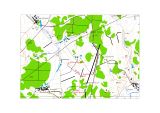 1	Раздел 1. Проект межевания территории. Текстовая часть1.1	Перечень и сведения о площади образуемых земельных участков;Земельные участки под объекты строительства отводятся во временное (краткосрочная аренда земли) и постоянное (долгосрочная аренда земли) пользование. Ведомость площадей земельных отводов представлена в таблице 4.1.Размеры отвода земель определены исходя из технологической целесообразности, в соответствии с требованиями нормативных документов и разработанной рабочей документацией.- адрес земельных участков, из земель неразграниченной государственной собственности, которые предстоит образовать: Самарская область, Сергиевский район, сельское поселение Сергиевск;- территориальная зона, в границах которой будет образован испрашиваемые земельные участки по землям неразграниченной государственной собственности: СХ1 – зона сельскохозяйственных угодий;- земельные участки, которые предстоит образовать, из земель неразграниченной государственной собственности, относятся к землям сельскохозяйственного назначения;- вид разрешенного использования земельных участков, из земель неразграниченной государственной собственности, которые предстоит образовать: трубопроводный транспорт;Отвод земель в долгосрочную аренду предусмотрен под следующие сооружения:- Площадка куста скважин 60, 61, 62, 63, 6,64, 65, 66, 67.  – 27970 м2;- Трасса проектируемой ВЛ 10кВ – 24064 м2;В том числе:- Опознавательные знаки по трассе проектируемого нефтесборного трубопровода (1,0 кв.м х 10 шт.) – 10м2; - Узел линейной арматуры – 54в2;- Узел приема СОД – 41м2;- Площадки КИП – 14м2;- Узел задвижек (узел дополнительных работ) –120м2;- Одностоичные опоры (4,0 кв.м х 155 шт.) – 620м2;- Двухстоичные опоры (13,0 кв.м х 8 шт.) – 104м2;- Трехстоичные опоры (27,0 кв.м х 21 шт.) – 567м2;Всего по объекту предстоит отвести в долгосрочную аренду земельный участок общей площадью 52034 м2.Отвод земель в краткосрочную аренду предусмотрен под следующие сооружения:- Трасса проектируемой ВЛ 10кВ, трасса проектируемого нефтесборного трубопровода, монтажные площадки забуривания, площадка под бытовки строителей – 171466 м2;                           Всего по объекту предстоит отвести в краткосрочную аренду земельные участки общей площадью 171466 м2.Итого общая площадь отводимых земель составляет 223500 кв.м2.Таблица 1.1 - Ведомость площадей земельных отводов1.2 Перечень и сведения о площади образуемых земельных участков, которые будут отнесены к территориям общего пользования или имуществу общего пользования, в т.ч. в отношении которых предполагаются резервирование и (или) изъятие для государственных или муниципальных нужд;Земельные участки по объекту: «Обустройство Михайловского нефтяного месторождения» в границах сельского поселения Сергиевск муниципального района Сергиевский Самарской области не предполагает отнесения земельных участков к территориям общего пользования или имуществу общего пользования, в т.ч. в отношении которых не предполагается резервирование и (или) изъятие для государственных или муниципальных нужд. В связи с этим данный раздел не составлялся и обоснованию не подлежит.1.3 Вид разрешенного использования образуемых земельных участков;Таблица 1.3- Вид разрешенного использования образуемых земельных участков в границах сельского поселения Сергиевск муниципального района Сергиевский Самарской области.Таблица 4.1 - Ведомость площадей земельных отводовКоординаты поворотных точек образуемых земельных участков.Система координат местная, система высот БалтийскаяТаблица координат, длин линий и азимутов Трасса проектируемой ВЛ 10кВ :8/чзу1Площадь земельного участка 459 кв.м.Таблица координат, длин линий и азимутов Трасса проектируемой ВЛ 10кВ :8/чзу2Площадь земельного участка 4657 кв.м.Таблица координат, длин линий и азимутов Трасса проектируемой ВЛ 10кВ :8/чзу3Площадь земельного участка 148 кв.м.Таблица координат, длин линий и азимутов Трасса проектируемой ВЛ 10кВ :8/чзу4Площадь земельного участка 1473 кв.м.Таблица координат, длин линий и азимутов Трасса проектируемой ВЛ 10кВ :11/чзу1Площадь земельного участка 3516 кв.м.Таблица координат, длин линий и азимутов Трасса проектируемой ВЛ 10кВ :ЗУ1(1)Площадь земельного участка 19 кв.м.Таблица координат, длин линий и азимутов Трасса проектируемой ВЛ :9/чзу1Площадь земельного участка 16 кв.м.Таблица координат, длин линий и азимутов Трасса проектируемой ВЛ :9/чзу2Площадь земельного участка 2524 кв.м.Таблица координат, длин линий и азимутов Трасса проектируемой ВЛ :ЗУ1(2)Площадь земельного участка 31 кв.м.Таблица координат, длин линий и азимутов Трасса проектируемой ВЛ :3/чзу1Площадь земельного участка 10111 кв.м.Таблица координат, длин линий и азимутов Трасса проектируемой ВЛ :7/чзу1Площадь земельного участка 1698 кв.м.Таблица координат, длин линий и азимутов Трасса проектируемой ВЛ :4/чзу1Площадь земельного участка 30 кв.м.Таблица координат, длин линий и азимутов Трасса проектируемой ВЛ :4/чзу2Площадь земельного участка 1649 кв.м.Таблица координат, длин линий и азимутов Трасса проектируемой ВЛ :ЗУ1(3)Площадь земельного участка 556 кв.м.Таблица координат, длин линий и азимутовТрасса проектируемой ВЛ :6/чзу1Площадь земельного участка 1032 кв.м.Таблица координат, длин линий и азимутов Трасса проектируемой ВЛ :ЗУ1(4)Площадь земельного участка 156 кв.м.Таблица координат, длин линий и азимутов Трасса проектируемой ВЛ :683/чзу1Площадь земельного участка 8428 кв.м.Таблица координат, длин линий и азимутов Трасса проектируемой ВЛ :683/чзу2Площадь земельного участка 5699 кв.м.Таблица координат, длин линий и азимутов Площадка куста скважин 60, 61, 62, 63, 6,64, 65, 66, 67.   :683/чзу3Площадь земельного участка 27970 кв.м.Таблица координат, длин линий и азимутов Трасса проектируемой ВЛ :683/чзу4Площадь земельного участка 1333 кв.м.Таблица координат, длин линий и азимутов Трасса проектируемой ВЛ :683/чзу5Площадь земельного участка 385 кв.м.Таблица координат, длин линий и азимутов Трасса проектируемой ВЛ :683/чзу6Площадь земельного участка 4584 кв.м.Таблица координат, длин линий и азимутов Трасса проектируемого нефтесборного трубопровода :683/чзу7Площадь земельного участка 6630 кв.м.Таблица координат, длин линий и азимутов Трасса проектируемого нефтесборного трубопровода :683/чзу8Площадь земельного участка 4837 кв.м.Таблица координат, длин линий и азимутов Трасса проектируемой ВЛ :683/чзу9Площадь земельного участка 118 кв.м.Таблица координат, длин линий и азимутов Трасса проектируемой ВЛ :683/чзу10Площадь земельного участка 22 кв.м.Таблица координат, длин линий и азимутов Трасса проектируемой ВЛТрасса проектируемого нефтесборного трубопровода :ЗУ1(5)Площадь земельного участка 2129 кв.м.Таблица координат, длин линий и азимутов Трасса проектируемой ВЛ :695/чзу1Площадь земельного участка 38 кв.м.Таблица координат, длин линий и азимутов Трасса проектируемой ВЛТрасса проектируемого нефтесборного трубопровода : 695/чзу2Площадь земельного участка 25335 кв.м.Таблица координат, длин линий и азимутов Трасса проектируемой ВЛ :695/чзу3Площадь земельного участка 1611 кв.м.Таблица координат, длин линий и азимутов Трасса проектируемой ВЛ :695/чзу4Площадь земельного участка 4821 кв.м.Трасса проектируемой ВЛ 10кВ, трасса проектируемого нефтесборного трубопровода, монтажные площадкизабуривания, площадка под бытовки строителей : 4701/чзу1Площадь земельного участка 86179 кв.м.Таблица координат, длин линий и азимутов Трасса проектируемой ВЛТрасса проектируемого нефтесборного трубопровода : ЗУ1(6)Площадь земельного участка 200 кв.м.Таблица координат, длин линий и азимутовТрасса проектируемой ВЛТрасса проектируемого нефтесборного трубопровода : ЗУ1(8)Площадь земельного участка 317 кв.м.Таблица координат, длин линий и азимутов Трасса проектируемой ВЛТрасса проектируемого нефтесборного трубопровода : 171/чзу1Площадь земельного участка 2519 кв.м.Таблица координат, длин линий и азимутовТрасса проектируемой ВЛТрасса проектируемого нефтесборного трубопровода : ЗУ1(7)Площадь земельного участка 450 кв.м.Таблица координат, длин линий и азимутовТрасса проектируемой ВЛТрасса проектируемого нефтесборного трубопровода : 4708/чзу1Площадь земельного участка 192 кв.м.Таблица координат, длин линий и азимутовТрасса проектируемой ВЛТрасса проектируемого нефтесборного трубопровода : 243/чзу1Площадь земельного участка 11056 кв.м.Таблица координат, длин линий и азимутовТрасса проектируемой ВЛТрасса проектируемого нефтесборного трубопровода : 349/чзу1Площадь земельного участка 572 кв.м.1.4Дополнительная нормативная документацияНастоящий том разработан с учетом требований следующих документов:- «Методические указания по созданию цифровых топографических карт и маркшейдерских планов»;- Закон РФ от 10.01.2002 г. № 7-ФЗ «Об охране окружающей среды»;- Приказ Госкомэкологии от 16.05.2000 г. № 372 «Положение об оценке воздействия намечаемой хозяйственной и иной деятельности на окружающую среду Российской Федерации»;- Постановление Правительства РФ от 16 февраля 2008 г. № 87 «О составе разделов проектной документации и требованиях к их содержанию»;- СН 459-74 «Нормы отвода земель для нефтяных и газовых скважин»;- СНиП 2.05.06-85 «Магистральные трубопроводы»;- Правила по технике безопасности на топографо-геодезических работах.ПТБ-88. - М.: «Недра». 1988 г.- Приказ РТН 12.03.2013 г. № 101 «Правила безопасности в нефтяной и газовой промышленности»;- СНиП 2.07.01-89* «Градостроительство. Планировка и застройка городских и сельских поселений»;- СНиП 2.02.01-83* «Основание зданий и сооружений»;- СНиП 2.04.03-85 «Канализация. наружные сети и сооружения»;- СНиП 2.04.02-84* «Водоснабжение. Наружные сети и сооружения»;- СНиП 2.06.15-85 «Инженерная защита территорий от затопления и подтопления»;- СНиП 32.01-95 «Железные дороги колеи 1520 мм»;- СНиП 2.05.02-85 «Автомобильные дороги»;- СП 11-102-97 «Инженерно-экологические изыскания для строительства»;- СП 11-103-97 «Инженерно-гидрометеорологические изыскания для строительства». М. Госстой России. 1997 г.;- СанПиН 2.2.1/2.1.1.1200-03 «Санитарно-защитные зоны и санитарная классификация предприятий. сооружений и иных объектов»;- СанПин 2.1.4.1110-02 «Зоны санитарной охраны источников водоснабжения и водопроводов питьевого назначения»;- СанПиН 2971-84 «Санитарные правила и нормы защиты населения от воздействия электрического поля. создаваемого воздушными линиями электропередачи (ВЛ) переменного тока промышленной частоты»;- СНиП 11-04-2003 «Инструкция о порядке разработки. согласования. экспертизы и утверждения градостроительной документации» и др.- Постановление Правительства РФ от 12 мая 2017 г. №564 «Об утверждении Положения о составе и содержании проектов планировки территории, предусматривающих размещение одного или нескольких линейных объектов»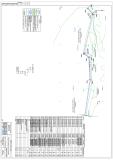 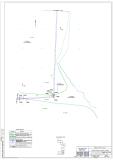 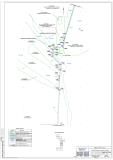 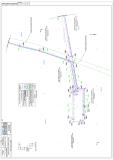 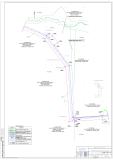 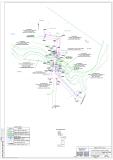 Проект планировки территории. Основная (утверждаемая) часть проекта планировки территории в границах сельского поселения Сергиевск, Сергиевского района Самарской области для проектирования и строительства объекта:«Обустройство Михайловского нефтяного месторождения»2.	Раздел 2 "Положение о размещении линейных объектов"2.1	Наименование, основные характеристики (категория, протяженность, проектная мощность, пропускная способность, грузонапряженность, интенсивность движения) и назначение планируемых для размещения линейных объектов;Данный проект подготовлен в целях планировки территории по объекту «Обустройство Михайловского нефтяного месторождения» в границах сельского поселения Сергиевск муниципального района Сергиевский Самарской области разработан в 2019 г. специалистами отдела инженерных изысканий ООО НПФ «Нефтетехпроект» на основании:-  договора № 048/18, заключенного АО «Самараинвестнефть»;- технического задания на выполнение работ по разработке и утверждению проекта по планировке и межеванию территории по объекту: «Обустройство Михайловского нефтяного месторождения» в границах сельского поселения Сергиевск муниципального района Сергиевский Самарской области;-  постановление Администрации сельского поселения Сергиевск муниципального района Сергиевский Самарской области от 13.07.2018 г. № 35 «О подготовке проекта планировки территории и проекта межевания территории объекта:  «Обустройство Михайловского нефтяного месторождения» в границах сельского поселения Сергиевск муниципального района Сергиевский Самарской области.Проектируемый объект «Обустройство Михайловского нефтяного месторождения», относится к опасному производственному объекту согласно п.1 приложения 1 ФЗ №116 от 21.07.1997 (ред. от 07.03.2017 г.) «О промышленной безопасности опасных производственных объектов».Основными пожаровзрывоопасными веществами, обращающимися на проектируемом объекте, являются нефть и попутный нефтяной газ.На основании п.3 приложения 2 ФЗ №116 от 21.07.1997 (ред. от 07.03.2017 г.) предполагаемый класс опасности для проектируемого объекта - IV (наличие сероводорода в нефти менее 1%).На основании п.1 приложения 2 ФЗ №116 от 21.07.1997 (ред. от 07.03.2017 г.) предполагаемый класс опасности для проектируемого объекта - IV. Точный класс опасности будет установлен объекту в момент его регистрации в государственном реестре Ростехнадзора.В состав сооружений на площадке обустройства скважины входят:– приустьевая площадка;– станок-качалка;– площадка под ремонтный агрегат;– площадка под передвижные мостки;– КТП;– технологические трубопроводы с соединительными деталями, запорной и регулирующей арматурой;– емкость производственно-дождевых стоков;– молниеотвод.Добыча продукции проектируемых скважин предполагается двумя вариантами:- УЭЦН;- ШГН.Поднятая на поверхность продукция скважин №№6, 60, 61, 62, 63, 64, 65, 66, 67 избыточным давлением, по выкидным трубопроводам 89х6,0 мм поступает на проектируемую автоматизированную замерную установку АГЗУ, где происходит измерение дебитов скважины.После замера на АГЗУ продукция скважин по проектируемому трубопроводу 159х6,0 мм поступает в существующий узел запорной арматуры УЗ-1 в районе АГЗУ Северо-Базарского месторождения.Камеры пуска и приема СОДДля периодического запуска в нефтесборный трубопровод средств очистки и диагностики при очистке нефтесборного трубопровода от грязепарафиноотложений в районе площадки проектируемой АГЗУ предусматривается устройство запуска средств очистки и диагностики нефтепровода Ø159х6,0 мм в блочном исполнении III-УПП-1-150-4,0-У1 по ТУ 3689-003-50265270-01.Для приема очистных устройств при очистке трубопровода от грязепарафиноотложений в районе существующего узла запорной арматуры предусматривается камера приема средств очистки и диагностики нефтепровода Ø159х6,0 мм в блочном исполнении III-УПП-2-150-4,0-У1 по ТУ 3689-003-50265270-01.Дренажная емкостьПодземная дренажная емкость ЕД-1 объемом V=8 м3 предназначена для приема дренажа с проектируемых АГЗУ и камер пуска СОД.Прием дренажа с камеры приема СОД осуществляется в существующую емкость ЕД 2 объемом V=5 м3.Установка измерительная «ОЗНА-МАССОМЕР»Установка измерительная «ОЗНА-МАССОМЕР-Е-400-14» предназначена для прямых и косвенных измерений массы сепарированной сырой нефти, массы сепарированной безводной нефти и объема свободного нефтяного газа, а также для измерений среднего массового расхода сырой нефти, среднего массового расхода обезвоженной нефти и среднего объемного расхода нефтяного газа.Установка включают в себя технологический, аппаратурный блоки и элементы системы жизнеобеспечения.Промысловые трубопроводыК промысловым трубопроводам относятся:- выкидные трубопроводы от границ обвалования площадок до проектируемой АГЗУ;- нефтесборный трубопровод от проектируемой АГЗУ-1 до существующего узла запорной арматуры УЗ-1.Выкидные трубопроводы от скважин №№6, 60, 61, 62, 63, 64, 65, 66, 67 предназначены для транспорта продукции скважин от устья скважины до проектируемой АГЗУ. В соответствии с ГОСТ Р 55990 2014 и ВСН 51 2.38 85 выкидные трубопроводы от скважин относятся к:III классу в зависимости от рабочего давления;III классу в зависимости от диаметра;категории Н2 в зависимости от их назначения.Нефтесборный трубопровод от АГЗУ до существующего узла запорной арматуры УЗ-1 предназначен для транспорта продукции скважин. В соответствии с ГОСТ Р 55990 2014 и ВСН 51 2.38 85 нефтесборный трубопровод относятся к:III классу в зависимости от рабочего давления;III классу в зависимости от диаметра;категории Н2 в зависимости от его назначения.В соответствии с ГОСТ 55990-2014 транспортируемый по трубопроводу продукт относится к 7 категории.Рабочее (нормативное) давление выкидных трубопроводов принято равным 4,0 МПа.Для промысловых трубопроводов проектом предусматривается применение стальных бесшовных труб из стали 20В по ГОСТ 8732-78.Для защиты проектируемых выкидных трубопроводов от внутренней коррозии предусматривается:применение труб из стали 20В по ГОСТ 8732-78;подача в затрубное пространство скважин и в выкидные трубопроводы ингибитора коррозии от установок дозирования реагента.Для защиты от почвенной коррозии наружную поверхность подземных трубопроводов покрыть изоляцией усиленного типа по ГОСТ Р 51164-98 «Трубопроводы стальные магистральные. Общие требования к защите от коррозии».Конструкция изоляции подземных трубопроводов:грунтовка «Праймер П-НК-50» по ТУ 5775-001-01297859-95 – 1 слой;лента полиэтиленовая «Полилен» по ТУ 2245-003-01297859-99 толщиной 0,63 мм – 1 слой;защитный слой – лента «Полилен-ОБ» по ТУ 2245-004-01297859-99 толщиной 0,63 мм – 1 слой.Для защиты надземных стальных трубопроводов и металлоконструкций от атмосферной коррозии необходимо:- наружную поверхность трубопроводов и арматуры очистить от продуктов коррозии, обезжирить, покрыть грунтовкой ХС-010 (ГОСТ 9355-81) – 1 слой и эмалью ХВ-125 (ГОСТ 10144-89*) – 2 слоя. Степень очистки «четвертая» по ГОСТ 9.402-2004;- металлоконструкции очистить от продуктов коррозии и обезжирить согласно СНиП 3.04.03-85 «Защита строительных конструкций и сооружений от коррозии», покрыть эмалью ПФ-115 (ГОСТ 6465-76*) – 2 слоя по грунтовке ГФ-0119 (ГОСТ 23343-78).Для мониторинга коррозии выкидных трубопроводов установлены зонды LPR, которые предназначены для использования в качестве датчика измерения параметров коррозии методом линейной поляризации трубопроводов.Проектируемый нефтесборный трубопровод от АГЗУ пересекает ручей.Строительство перехода через ручей на ПК28+6,7 предусматривается подземно, методом ННБ.В соответствии с ГОСТ Р 55990-2014 категория участка промыслового трубопровода при пересечении водных преград принята С.Величина заглубления нефтепровода принята, согласно требованиям ГОСТ Р 55990-2014, на 0,5 м ниже прогнозируемого предельного профиля размыва русла, но не менее 1 м от естественных отметок дна водоема.Переход предусмотрен в однониточном исполнении без резервных ниток.Для исключения поступления транспортируемого продукта в водоем на обоих концах перехода трубопровода через ручей установлена запорная арматура. Запорная арматура размещается на обоих берегах на отметках не ниже отметок ГВВ 10% обеспеченности и не менее чем на 0,2 м выше отметки наивысшего уровня ледохода.ЭлектроснабжениеКатегория электроснабжения данного объекта - вторая.Проектные решения приняты в соответствии с техническим заданием на проектирование объекта «Обустройство Михайловского нефтяного месторождения».Для электроснабжения проектируемых нагрузок данного объекта данным проектом предусматриваются:для электроснабжения площадок скважин №№60, 61, 62, 63, АГЗУ, УДЭ  предусматривается строительство ВЛ 10 кВ от ПС 110/10 «Сергиевская» фидер «СРГ-16» до КТП-1 ( КТП(ВК)-250/10/0,4кВ);для электроснабжения площадки скважины №6 предусматривается строительство ВЛ 10 кВ от опоры № 213 в районе Северно-Базарного месторождения до проектируемой КТП-2 ( КТП(ВК)-63/10/0,4кВ )  (АО «Самараинвестнефть»). Пункт питания ПС 110/10 кВ «Красносельская», ячейка 13 фидера 10 кВ «КР-19»;для электроснабжения площадок скважин №№64, 65, 66, 67 предусматривается строительство ВЛ 10 кВ от ПС 110/10 «Сергиевская» фидер «СРГ-16» КТП-3( КТП(ВК)-250/10/0,4кВ)комплексная система заземления и молниезащиты.Электроснабжение площадок скважин №№ 6, 60, 61, 62, 63, 64, 65, 66, 67 рассматривается в 2-х вариантах проектных решений:вариант 1 – с применением на проектируемой скважине погружной насосной установки типа ЭЦН;вариант 2 – с применением на проектируемой скважине погружной насосной установки типа «станок-качалка» с применением насосов типа ШГН (СКДР-10).По надежности электроснабжения нагрузки вспомогательного эл. оборудования инженерного обеспечения относятся к II категории, приборы КИПиА – к I категории, с использованием источников бесперебойного питания.Промышленная КТП-1 типа КТП(ВК) 250/10/0,4 кВ является основным источником электроснабжения площадок скважин №№ 60, 61, 62, 63 Михайловского месторождения и площадки АГЗУ. В проектируемой КТП применяется силовой трансформатор марки ТМГ мощностью 250 кВА. Схема соединения обмоток трансформаторов – Y/Y0.Промышленная КТП-2 типа КТП(ВК) 63/10/0,4 кВ является основным источником электроснабжения площадки скважины №6 Михайловского месторождения. В проектируемой КТП применён силовой трансформатор марки ТМГ мощностью 63 кВА. Схема соединения обмоток трансформатора – Y /Y0.Промышленная КТП-3 типа КТП(ВК) 250/10/0,4 кВ является основным источником электроснабжения площадок скважин №№ 64, 65, 66, 67 Михайловского месторождения. В проектируемой КТП применён силовой трансформатор марки ТМГ мощностью 250 кВА. Схема соединения обмоток трансформатора – Y /Y0.Резервными источниками электроснабжения при двух проектируемых вариантах электроснабжения с насосом ШГН и с насосом УЭЦН являются передвижные ДЭС ЭД 250-Т400, мощностью 250 кВт.Проектируемые КТП(ВК)-63/10/0,4 кВ и КТП(ВК) 250/10/0,4 кВ запитаны по третьей категории электроснабжения. В случае аварийной ситуации в качестве резервирования электроснабжения используются передвижные ДЭС ЭД 250-Т400, мощностью 250 кВт. Проектируемые ДЭС в каждом из проектируемых вариантов находятся на балансе заказчика. В каждом из двух вариантов электроснабжения переключение нагрузок с основного источника питания на резервный выполняется при помощи перекидного рубильника марки ВР 32-37 А8 (Iном=630 А) и автоматического выключателя ВА 57-35 (Iном=400 А). Место установки рубильника - в РУНН 0,4 кВ проектируемых КТП(ВК) 63/10/0,4кВ и КТП(ВК) 250/10/0,4кВ. Не допускается работа ДЭС на холостом ходу более 10 мин. Способ прокладки кабелей по проектируемой площадке выполняется кабельными линиями, проложенными в траншее на глубине 0,7 м. При прокладке кабеля в земле, пересекая внутриплощадочные дороги – способ прокладки в стальных водогазопроводных трубах, либо двустенных трубах ПНД на глубине 1,0 м.Силовые кабели до 1кВ приняты с медными токопроводящими жилами марки ВБбШвнг(A) – для прокладки в траншее. Основные рабочие и резервные кабели 0,4кВ при прокладке разделены между собой перегородкой. Кабели выбраны с учетом нагрузок, рассчитаны по току короткого замыкания и проверены по потерям напряжения в сети.Проектом предусматривается:строительство ВЛ 10 кВ от опоры № 213 в районе Северно-Базарного месторождения до проектируемой КТП-2 (АО «Самараинвестнефть»). Пункт питания ПС 110/10 кВ «Красносельская», ячейка 13 фидера 10 кВ «КР-19». для электроснабжения технологических нагрузок объекта «Обустройство Михайловского месторождения применён провод СИП-3 и стойки СВ-110-5, СВ-105-5, С-112-1;строительство ВЛ 10 кВ от Северно-Успенского месторождения до КТП-1 (в районе площадок скважин №№60, 61, 62, 63, 64, 65, 66, 67, для электроснабжения технологических нагрузок объекта «Обустройство Михайловского месторождения применён провод СИП-3 и стойки СВ-110-5, СВ-105-5, СВ-16,4-12.строительство ВЛ 10 кВ от проектируемой опоры № 1/109 до проектируемой КТП-3, для электроснабжения технологических нагрузок объекта «Обустройство Михайловского месторождения применён провод СИП-3 и стойки СВ-110-5, СВ-105-5.Протяженность проектируемой ВЛ 10 кВ от отпайки до проектируемой КТП-1 типа КТП(ВК) 250/10/0,4кВ на данном объекте составляет – 5116 м.Протяженность проектируемой ВЛ 10 кВ от отпайки до проектируемой КТП-2 типа КТП(ВК) 63/10/0,4кВ на данном объекте составляет – 3497 м.Протяженность проектируемой ВЛ 10 кВ от отпайки до проектируемой КТП-3 типа КТП(ВК) 250/10/0,4кВ на данном объекте составляет – 141,69 м.Проектируемая ВЛ-10кВ пересекает ручей (ПК2 + 10).Для предотвращения риска гибели птиц от поражения электрическим током на ВЛ 10 кВ используются защитные устройства ПЗУ ВЛ 10 кВ, в виде защитных кожухов из полимерных материалов. На проектируемой ВЛ 10 кВ приняты железобетонные опоры по типовой серии 3.407.1 143 «Железобетонные опоры ВЛ 10 кВ» на стойках СВ 110 5.Оперативно-технический учет потребляемой электроэнергии проектируемых нагрузок осуществляется трехфазным, активно/реактивным, многофункциональным электронным счетчиком марки «ПСЧ-4ТМ.05МК», с включение через трансформаторы тока. Прибор учёта устанавливается по стороне напряжения 0,4 кВ в РУНН 0,4 кВ проектируемых КТП 10/0,4кВ, поставляется в составе проектируемого электрооборудования.Стационарное наружное прожекторное освещение на площадке скважин не предусматривается. Для безопасности эксплуатации объекта и при проведении ремонтных работ на данном объекте обслуживающим персоналом предполагается использование переносных взрывозащищенных фонарей и светильников.Ситуационная схема расположения объектов представлена на рисунке 2.1.Рисунок 2.1 – Ситуационная схема2.2	Перечень субъектов Российской Федерации, перечень муниципальных районов, городских округов в составе субъектов Российской Федерации, перечень поселений, населенных пунктов, внутригородских территорий городов федерального значения, на территориях которых устанавливаются зоны планируемого размещения линейных объектов;В административном отношении изыскиваемый объект расположен в Сергиевском районе Самарской области. Ближайшими населенными пунктами являются: Успенка, Михайловка.Районный центр Сергиевск находится в 6,4 км к юго-юго-западу от района работ.Дорожная сеть в районе проектируемых работ развита достаточно. Расположение ближайших населенных пунктов относительно проектируемых сооружений представлено на графическом приложении 2.2.Район работ в физико-географическом отношении принадлежит к лесостепной зоне Высокого Заволжья, расчлененной глубокими долинами рек. Рельеф носит холмистый характер. Абсолютные отметки поверхности изменяются в пределах 150-210 м.Гидрографическая сеть представлена р. Сок с притоками, оврагами и балками, пересекающими правый склон ее долины, а также р. Кондурчой с притоками, оврагами и балками, пересекающими левый склон ее долины. Основной почвенный фон – типичные и выщелоченные черноземы и  серые лесные почвы. Почвообразующие породы – глины и тяжелые суглинки. Лесные массивы чередуются с участками безлесной, травянистой степи. В настоящее время степи почти полностью распаханы. В лесных массивах преобладают осина, дуб, береза.Основное занятие населения - сельское хозяйство, животноводство. Сельхозпроизводители специализируются на производстве зерна, мяса, молока и сахарной свеклы. В промышленности основное значение имеют отрасли по переработке сельскохозяйственного сырья, производству строительных материалов из местного сырья и ремонту сельскохозяйственной техники. Часть населения работает на нефтяных месторождениях.Ситуационная карта района работ представлена на рис. 2.2.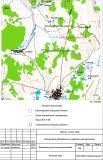 2.3	Перечень координат характерных точек границ зон планируемого размещения линейных объектов;Каталог координат характерных точек границ зон планируемого размещения линейного объекта: «Обустройство Михайловского нефтяного месторождения»2.4  Перечень координат характерных точек границ зон планируемого размещения линейных объектов, подлежащих переносу (переустройству) из зон планируемого размещения линейных объектов;Данным проектом планировки не предусмотрен перенос (переустройство) зон размещения линейных объектов из зон планируемого размещения линейных объектов.2.5Предельные параметры разрешенного строительства, реконструкции объектов капитального строительства, входящих в состав линейных объектов в границах зон их планируемого размещения:Проектом планировки территории устанавливаются следующие параметры разрешенного строительства объектов капитального строительства, входящих в состав линейных объектов в границах зон их планируемого размещения:Камеры пуска и приема СОДДля периодического запуска в нефтесборный трубопровод средств очистки и диагностики при очистке нефтесборного трубопровода от грязепарафиноотложений в районе площадки проектируемой АГЗУ предусматривается устройство запуска средств очистки и диагностики нефтепровода Ø159х6,0 мм в блочном исполнении III-УПП-1-150-4,0-У1 по ТУ 3689-003-50265270-01.Для приема очистных устройств при очистке трубопровода от грязепарафиноотложений в районе существующего узла запорной арматуры предусматривается камера приема средств очистки и диагностики нефтепровода Ø159х6,0 мм в блочном исполнении III-УПП-2-150-4,0-У1 по ТУ 3689-003-50265270-01.Дренажная емкостьПодземная дренажная емкость ЕД-1 объемом V=8 м3 предназначена для приема дренажа с проектируемых АГЗУ и камер пуска СОД.Прием дренажа с камеры приема СОД осуществляется в существующую емкость ЕД 2 объемом V=5 м3.Установка измерительная «ОЗНА-МАССОМЕР»Установка измерительная «ОЗНА-МАССОМЕР-Е-400-14» предназначена для прямых и косвенных измерений массы сепарированной сырой нефти, массы сепарированной безводной нефти и объема свободного нефтяного газа, а также для измерений среднего массового расхода сырой нефти, среднего массового расхода обезвоженной нефти и среднего объемного расхода нефтяного газа.Установка включают в себя технологический, аппаратурный блоки и элементы системы жизнеобеспечения.Промысловые трубопроводыК промысловым трубопроводам относятся:- выкидные трубопроводы от границ обвалования площадок до проектируемой АГЗУ;- нефтесборный трубопровод от проектируемой АГЗУ-1 до существующего узла запорной арматуры УЗ-1.Выкидные трубопроводы от скважин №№6, 60, 61, 62, 63, 64, 65, 66, 67 предназначены для транспорта продукции скважин от устья скважины до проектируемой АГЗУ. В соответствии с ГОСТ Р 55990 2014 и ВСН 51 2.38 85 выкидные трубопроводы от скважин относятся к:III классу в зависимости от рабочего давления;III классу в зависимости от диаметра;категории Н2 в зависимости от их назначения.Нефтесборный трубопровод от АГЗУ до существующего узла запорной арматуры УЗ-1 предназначен для транспорта продукции скважин. В соответствии с ГОСТ Р 55990 2014 и ВСН 51 2.38 85 нефтесборный трубопровод относятся к:III классу в зависимости от рабочего давления;III классу в зависимости от диаметра;категории Н2 в зависимости от его назначения.В соответствии с ГОСТ 55990-2014 транспортируемый по трубопроводу продукт относится к 7 категории.Рабочее (нормативное) давление выкидных трубопроводов принято равным 4,0 МПа.Для промысловых трубопроводов проектом предусматривается применение стальных бесшовных труб из стали 20В по ГОСТ 8732-78.Для защиты проектируемых выкидных трубопроводов от внутренней коррозии предусматривается:применение труб из стали 20В по ГОСТ 8732-78;подача в затрубное пространство скважин и в выкидные трубопроводы ингибитора коррозии от установок дозирования реагента.Для защиты от почвенной коррозии наружную поверхность подземных трубопроводов покрыть изоляцией усиленного типа по ГОСТ Р 51164-98 «Трубопроводы стальные магистральные. Общие требования к защите от коррозии».Конструкция изоляции подземных трубопроводов:грунтовка «Праймер П-НК-50» по ТУ 5775-001-01297859-95 – 1 слой;лента полиэтиленовая «Полилен» по ТУ 2245-003-01297859-99 толщиной 0,63 мм – 1 слой;защитный слой – лента «Полилен-ОБ» по ТУ 2245-004-01297859-99 толщиной 0,63 мм – 1 слой.Для защиты надземных стальных трубопроводов и металлоконструкций от атмосферной коррозии необходимо:- наружную поверхность трубопроводов и арматуры очистить от продуктов коррозии, обезжирить, покрыть грунтовкой ХС-010 (ГОСТ 9355-81) – 1 слой и эмалью ХВ-125 (ГОСТ 10144-89*) – 2 слоя. Степень очистки «четвертая» по ГОСТ 9.402-2004;- металлоконструкции очистить от продуктов коррозии и обезжирить согласно СНиП 3.04.03-85 «Защита строительных конструкций и сооружений от коррозии», покрыть эмалью ПФ-115 (ГОСТ 6465-76*) – 2 слоя по грунтовке ГФ-0119 (ГОСТ 23343-78).Для мониторинга коррозии выкидных трубопроводов установлены зонды LPR, которые предназначены для использования в качестве датчика измерения параметров коррозии методом линейной поляризации трубопроводов.Проектируемый нефтесборный трубопровод от АГЗУ пересекает ручей.Строительство перехода через ручей на ПК28+6,7 предусматривается подземно, методом ННБ.В соответствии с ГОСТ Р 55990-2014 категория участка промыслового трубопровода при пересечении водных преград принята С.Величина заглубления нефтепровода принята, согласно требованиям ГОСТ Р 55990-2014, на 0,5 м ниже прогнозируемого предельного профиля размыва русла, но не менее 1 м от естественных отметок дна водоема.Переход предусмотрен в однониточном исполнении без резервных ниток.Для исключения поступления транспортируемого продукта в водоем на обоих концах перехода трубопровода через ручей установлена запорная арматура. Запорная арматура размещается на обоих берегах на отметках не ниже отметок ГВВ 10% обеспеченности и не менее чем на 0,2 м выше отметки наивысшего уровня ледохода.ЭлектроснабжениеКатегория электроснабжения данного объекта - вторая.Проектные решения приняты в соответствии с техническим заданием на проектирование объекта «Обустройство Михайловского нефтяного месторождения».Для электроснабжения проектируемых нагрузок данного объекта данным проектом предусматриваются:для электроснабжения площадок скважин №№60, 61, 62, 63, АГЗУ, УДЭ  предусматривается строительство ВЛ 10 кВ от ПС 110/10 «Сергиевская» фидер «СРГ-16» до КТП-1 ( КТП(ВК)-250/10/0,4кВ);для электроснабжения площадки скважины №6 предусматривается строительство ВЛ 10 кВ от опоры № 213 в районе Северно-Базарного месторождения до проектируемой КТП-2 ( КТП(ВК)-63/10/0,4кВ )  (АО «Самараинвестнефть»). Пункт питания ПС 110/10 кВ «Красносельская», ячейка 13 фидера 10 кВ «КР-19»;для электроснабжения площадок скважин №№64, 65, 66, 67 предусматривается строительство ВЛ 10 кВ от ПС 110/10 «Сергиевская» фидер «СРГ-16» КТП-3( КТП(ВК)-250/10/0,4кВ)комплексная система заземления и молниезащиты.Электроснабжение площадок скважин №№ 6, 60, 61, 62, 63, 64, 65, 66, 67 рассматривается в 2-х вариантах проектных решений:вариант 1 – с применением на проектируемой скважине погружной насосной установки типа ЭЦН;вариант 2 – с применением на проектируемой скважине погружной насосной установки типа «станок-качалка» с применением насосов типа ШГН (СКДР-10).По надежности электроснабжения нагрузки вспомогательного эл. оборудования инженерного обеспечения относятся к II категории, приборы КИПиА – к I категории, с использованием источников бесперебойного питания.Промышленная КТП-1 типа КТП(ВК) 250/10/0,4 кВ является основным источником электроснабжения площадок скважин №№ 60, 61, 62, 63 Михайловского месторождения и площадки АГЗУ. В проектируемой КТП применяется силовой трансформатор марки ТМГ мощностью 250 кВА. Схема соединения обмоток трансформаторов – Y/Y0.Промышленная КТП-2 типа КТП(ВК) 63/10/0,4 кВ является основным источником электроснабжения площадки скважины №6 Михайловского месторождения. В проектируемой КТП применён силовой трансформатор марки ТМГ мощностью 63 кВА. Схема соединения обмоток трансформатора – Y /Y0.Промышленная КТП-3 типа КТП(ВК) 250/10/0,4 кВ является основным источником электроснабжения площадок скважин №№ 64, 65, 66, 67 Михайловского месторождения. В проектируемой КТП применён силовой трансформатор марки ТМГ мощностью 250 кВА. Схема соединения обмоток трансформатора – Y /Y0.Резервными источниками электроснабжения при двух проектируемых вариантах электроснабжения с насосом ШГН и с насосом УЭЦН являются передвижные ДЭС ЭД 250-Т400, мощностью 250 кВт.Проектируемые КТП(ВК)-63/10/0,4 кВ и КТП(ВК) 250/10/0,4 кВ запитаны по третьей категории электроснабжения. В случае аварийной ситуации в качестве резервирования электроснабжения используются передвижные ДЭС ЭД 250-Т400, мощностью 250 кВт. Проектируемые ДЭС в каждом из проектируемых вариантов находятся на балансе заказчика. В каждом из двух вариантов электроснабжения переключение нагрузок с основного источника питания на резервный выполняется при помощи перекидного рубильника марки ВР 32-37 А8 (Iном=630 А) и автоматического выключателя ВА 57-35 (Iном=400 А). Место установки рубильника - в РУНН 0,4 кВ проектируемых КТП(ВК) 63/10/0,4кВ и КТП(ВК) 250/10/0,4кВ. Не допускается работа ДЭС на холостом ходу более 10 мин. Способ прокладки кабелей по проектируемой площадке выполняется кабельными линиями, проложенными в траншее на глубине 0,7 м. При прокладке кабеля в земле, пересекая внутриплощадочные дороги – способ прокладки в стальных водогазопроводных трубах, либо двустенных трубах ПНД на глубине 1,0 м.Силовые кабели до 1кВ приняты с медными токопроводящими жилами марки ВБбШвнг(A) – для прокладки в траншее. Основные рабочие и резервные кабели 0,4кВ при прокладке разделены между собой перегородкой. Кабели выбраны с учетом нагрузок, рассчитаны по току короткого замыкания и проверены по потерям напряжения в сети.Проектом предусматривается:строительство ВЛ 10 кВ от опоры № 213 в районе Северно-Базарного месторождения до проектируемой КТП-2 (АО «Самараинвестнефть»). Пункт питания ПС 110/10 кВ «Красносельская», ячейка 13 фидера 10 кВ «КР-19». для электроснабжения технологических нагрузок объекта «Обустройство Михайловского месторождения применён провод СИП-3 и стойки СВ-110-5, СВ-105-5, С-112-1;строительство ВЛ 10 кВ от Северно-Успенского месторождения до КТП-1 (в районе площадок скважин №№60, 61, 62, 63, 64, 65, 66, 67, для электроснабжения технологических нагрузок объекта «Обустройство Михайловского месторождения применён провод СИП-3 и стойки СВ-110-5, СВ-105-5, СВ-16,4-12.строительство ВЛ 10 кВ от проектируемой опоры № 1/109 до проектируемой КТП-3, для электроснабжения технологических нагрузок объекта «Обустройство Михайловского месторождения применён провод СИП-3 и стойки СВ-110-5, СВ-105-5.Протяженность проектируемой ВЛ 10 кВ от отпайки до проектируемой КТП-1 типа КТП(ВК) 250/10/0,4кВ на данном объекте составляет – 5116 м.Протяженность проектируемой ВЛ 10 кВ от отпайки до проектируемой КТП-2 типа КТП(ВК) 63/10/0,4кВ на данном объекте составляет – 3497 м.Протяженность проектируемой ВЛ 10 кВ от отпайки до проектируемой КТП-3 типа КТП(ВК) 250/10/0,4кВ на данном объекте составляет – 141,69 м.Проектируемая ВЛ-10кВ пересекает ручей (ПК2 + 10).Для предотвращения риска гибели птиц от поражения электрическим током на ВЛ 10 кВ используются защитные устройства ПЗУ ВЛ 10 кВ, в виде защитных кожухов из полимерных материалов. На проектируемой ВЛ 10 кВ приняты железобетонные опоры по типовой серии 3.407.1 143 «Железобетонные опоры ВЛ 10 кВ» на стойках СВ 110 5.Оперативно-технический учет потребляемой электроэнергии проектируемых нагрузок осуществляется трехфазным, активно/реактивным, многофункциональным электронным счетчиком марки «ПСЧ-4ТМ.05МК», с включение через трансформаторы тока. Прибор учёта устанавливается по стороне напряжения 0,4 кВ в РУНН 0,4 кВ проектируемых КТП 10/0,4кВ, поставляется в составе проектируемого электрооборудования.Стационарное наружное прожекторное освещение на площадке скважин не предусматривается. Для безопасности эксплуатации объекта и при проведении ремонтных работ на данном объекте обслуживающим персоналом предполагается использование переносных взрывозащищенных фонарей и светильников.Предельные параметры разрешенного строительства, реконструкции объектов капитального строительства, входящих в состав линейных объектов в границах зон их планируемого размещения:а) предельное количество этажей и (или) предельная высота объектов капитального строительства, входящих в состав линейных объектов, в данном проекте не предусмотрено, в связи с тем, что проект имеет подземное расположение;б) максимальный процент застройки каждой зоны планируемого размещения объектов капитального строительства, входящих в состав линейных объектов, определяемый как отношение площади зоны планируемого размещения объекта капитального строительства, входящего в состав линейного объекта, которая может быть застроена, ко всей площади этой зоны не установлена, согласно нормативного документа.  «Внесение изменений в правила землепользования и застройки сельского поселения Сергиевск муниципального района Сергиевский Самарской области от 10.04.2018 г. № 10» утвержденного Решением Собрания представителей сельского поселения Сергиевский муниципального района Сергиевский Самарской области № 30 от «27»  декабря  2013 года.,в) минимальные отступы от границ земельных участков в целях определения мест допустимого размещения объектов капитального строительства, которые входят в состав линейных объектов и за пределами которых запрещено строительство таких объектов, в границах каждой зоны планируемого размещения объектов капитального строительства, входящих в состав линейных объектов в данном проекте не предусмотрены;г) требования к архитектурным решениям объектов капитального строительства, входящих в состав линейных объектов, в границах каждой зоны планируемого размещения таких объектов, расположенной в границах территории исторического поселения федерального или регионального значения, с указанием, в данном проекте не предъявляются, в связи с тем, что проект имеет подземное расположение;д) требования к цветовому решению внешнего облика таких объектов; требования к объемно-пространственным, требования к строительным материалам, определяющим внешний облик таких объектов; архитектурно-стилистическим и иным характеристикам таких объектов, влияющим на их внешний облик и (или) на композицию, а также на силуэт застройки исторического поселения, в данном проекте не предъявляются, в связи с тем, что проект имеет подземное расположение.2.6 Информация о необходимости осуществления мероприятий по защите сохраняемых объектов капитального строительства (здание, строение, сооружение, объекты, строительство которых не завершено), существующих и строящихся на момент подготовки проекта планировки территории, а также объектов капитального строительства, планируемых к строительству в соответствии с ранее утвержденной документацией по планировке территории, от возможного негативного воздействия в связи с размещением линейных объектов;Необходимость осуществления мероприятий по защите сохраняемых объектов капитального строительства (здание, строение, сооружение, объекты, строительство которых не завершено), существующих и строящихся на момент подготовки проекта планировки территории, а также объектов капитального строительства, планируемых к строительству в соответствии с ранее утвержденной документацией по планировке территории, от возможного негативного воздействия в связи с размещением линейных объектов отсутствует ввиду того, что в рамках данного проекта планировки территории отсутствуют сохраняемые существующие, а также планируемые к строительству объекты капитального строительства.2.7 Информация о необходимости осуществления мероприятий по сохранению объектов культурного наследия от возможного негативного воздействия в связи с размещением линейных объектов; Согласно письму Министерства культуры Самарской области проведены археологические исследования земельного участка, подлежащего хозяйственному освоению в связи с проектированием и размещением объекта.На данном земельном участке объектов культурного наследия, включенных в Единый государственный реестр объектов культурного наследия Российской Федерации, а так же выявленных объектов культурного наследия не имеется.По результатам археологического обследования вышеуказанного земельного участка объектов, обладающих признаками объектов культурного наследия с точки зрения археологии, не обнаружено.При обнаружении на обследованном земельном участке, после начала строительства объектов, обладающих признаками объектов историко-культурного (археологического) наследия, не выявленных в процессе проведения научно-исследовательских археологических работ, необходимо приостановить проведение земляных (строительных) работ, и сообщить об этом в 2-х дневный срок государственному органу охраны объектов историко-культурного (археологического) наследия.В соответствии с СанПиН 2.2.1/2.1.1-1200-03 «Санитарно-защитные зоны и санитарная классификация предприятий, сооружений и иных объектов», размер санитарно-защитной зоны для промышленных объектов по добыче нефти при выбросе сероводорода до 0,5 т/сутки с малым содержанием летучих углеводородов, относящихся к III классу, составляет ориентировочно 300 м.В пределах указанной санитарно-защитной зоны не размещается жилой застройки, территорий садоводческих товариществ, дачных и садоводческих участков, коттеджной застройки, курортных, спортивных, образовательных, детских и лечебных учреждений.Выбранное место размещения объекта в наибольшей степени соответствуют всем требованиям норм и правил, обеспечивающих благоприятное воздействие объекта на окружающую природную среду и население района, а также предупреждение возможных экологических и иных последствий.Мероприятия по охране окружающей среды сводятся к рациональному использованию земель и запасов полезных ископаемых и недопущению загрязнения водоемов, почв и атмосферного воздуха.Рациональное использование и охрана земель обеспечиваются следующими мероприятиями:-размещение площадок и коммуникаций, по возможности, на малоценных и непригодных для сельского и лесного хозяйства землях;-прокладкой коммуникаций в существующих коридорах с минимально допустимыми расстояниями между ними;-рекультивацией нарушенных при строительстве земель.Земельные участки под объекты строительства и демонтажа отводятся во временное и постоянное пользование.Размеры отвода земель определены исходя из технологической целесообразности, в соответствии с требованиями нормативных документов и разработанной рабочей документацией.Сводная ведомость земельных участков, подлежащих отводу, дана в Приложении Б.Отвод земель в долгосрочную аренду предусмотрен под следующие сооружения:- Опознавательные знаки на углах поворота по трассе проектируемого нефтепровода              10шт х 1,0 м2 – 10м2;-Узеллинейнойарматуры 2шт - 54м2;- Площадка под кус скважин №№ 60, 61, 62, 63, 6, 64, 65, 66, 67 с полным комплексом сооружений− 27966м2;-Узел приема СОД− 41 м2  ;-Узел задвижек (узел дополнительных работ)− 120 м2  ;- Опоры Вл (одностоичные159шт х 4 м2, двухстоичные8 шт х 13 м2, трехстоичные21шт х 27 м2)-1307м2;-Трасса проектируемой ВЛ-23396м2;-Площадки КИП 14шт-14м2.Всего по объекту предстоит отвести в долгосрочную аренду земельные участки общей площадью 52908м2.Отвод земель в краткосрочную аренду предусмотрен под:-Трасса проектируемого нефтепровода– 105091м2;-Трасса проектируемой ВЛ-43943м2;-Монтажная площадка забуривания-16184м2;- Временная площадка под бытовки строителей, складирования – 5000 м2.Всего по объекту предстоит отвести в краткосрочную аренду земельные участки общей площадью 170218м2.Ширина полосы отвода определена согласно нормативным документам, из условия технологии производства работ, рельефа местности в целях нанесения минимального ущерба и снижения затрат, связанных с краткосрочной арендой земли.Размеры земельных участков, ширина полос земель для строительства трубопровода приняты в соответствии с СН 459-74 «Нормы отвода земель для нефтяных и газовых скважин», согласно акту выбора земельных участков и по существующим схемам размещения объектов.Ширина полосы отвода определена из условия технологии производства работ, рельефа местности в целях нанесения минимального ущерба и снижения затрат, связанных с краткосрочной арендой земли.Ширина полосы временного отвода для трассы проектируемого трубопровода на землях, где должно производиться снятие и восстановление плодородного слоя (земли сельскохозяйственного назначения) составляет 32,0 м.Ширина полосы временного отвода для участков трассы проектируемого трубопровода на землях, где не производится снятие и восстановление плодородного слоя (земли несельскохозяйственного назначения, или непригодные для сельского хозяйства) составляет 23,0 м.
Размеры земельных участков, ширина полос земель для строительства ВЛ-10кВ приняты в соответствии с ВСН-14278тм-т1 «Нормы  отвода  земель  для  электрических  сетей напряжением 0,38-750 кВ». Ширина полосы временного отвода для трассы проектируемой ВЛ-10 кВ составляет 8,0 м.Проектом предусмотрены временные площадки для размещения зданий и сооружений строителей, площадки складирования оборудования, материалов, строительных конструкций, стоянки техники. Расположение, размеры временных площадок предусмотрены исходя из объемов складирования материалов и оборудования, размещения временных зданий и сооружений, размещения строительных машин и механизмов и приняты на основании раздела 5 «Проект организации строительства».2.8 Информация о необходимости осуществления мероприятий по охране окружающей среды;Наряду с режимными наблюдениями рекомендуется выполнять ряд мероприятий, направленных на предупреждение или сведение возможности загрязнения атмосферных вод, почв, а также подземных и поверхностных вод и пород зоны аэрации до минимума:вести учет всех выявленных и потенциальных источников загрязнения;вести учет всех аварийных ситуаций, повлекших загрязнение окружающей среды, принимать все меры по их ликвидации;строго выполнять правила рекультивации земель при строительстве скважин;разработать план мероприятий по ликвидации аварий и обучить персонал действиям в аварийных ситуациях.Отбор проб из наблюдательных скважин позволит контролировать состояние первого от поверхности водоносного комплекса.Места, где были отобраны пробы почв, рекомендуется использовать в качестве пунктов режимно-наблюдательной сети.Рекомендуется также продолжить ведение мониторинга атмосферного воздуха по ближайшим к площадкам изысканий постам.Однако для получения полной картины техногенного влияния проектируемых скважин рекомендуется дополнить и согласовать программу мониторинга окружающей и геологической среды. Разработка такой программы следует поручить специализированной организации, обладающей соответствующим опытом.Рекультивация нарушенных земель В процессе строительства и эксплуатации проектируемых объектов воздействие на почвенно-растительный покров выражается в загрязнении почвы выбросами вредных веществ, твердыми отходами, возможными утечками нефти, сточными водами, а также в исключении из сельскохозяйственного оборота земель и механическом нарушении плодородного слоя почвы.Основное воздействие на почвенный покров главным образом будет выражаться в перераспределение почво-грунтов и нарушение их структуры при снятии и обратном нанесении плодородного и условно плодородного слоя почвы в период технической рекультивации, а так же возможное закисление почв прилегающих территорий.После завершения работ и проведения технического и биологического этапов рекультивации изменения видового состава растительности не произойдет.В ходе полевого обследования площадок предполагаемого строительства растений, относящихся к редким, исчезающим, нуждающимся в охране видам, занесенным в Красную книгу, не обнаружено.2.9Информация о необходимости осуществления мероприятий по защите территории от чрезвычайных ситуаций природного и техногенного характера, в том числе по обеспечению пожарной безопасности и гражданской обороне;Мероприятия, направленные на предупреждение развития аварии и локализации выбросов (сбросов) опасных веществВ целях уменьшения риска ЧС на проектируемом объекте и в соответствии с требованиями Федеральных норм и правил в области промышленной безопасности «Правила безопасности в нефтяной и газовой промышленности», утвержденных приказом Федеральной службы по экологическому, технологическому и атомному надзору от 12 марта 2013 г. № 101, проектной документацией предусматриваются инженерные и организационные мероприятия:1. по предотвращению разгерметизации оборудования и выбросов опасных веществ в количествах, создающих угрозу производственному персоналу и окружающей среде:– трубы имеют гарантированное заводское испытание и проходят 100% гидравлическое испытание и проверку неразрушающими методами контроля;– для защиты от почвенной коррозии наружную поверхность подземных трубопроводов покрывается изоляцией усиленного типа по ГОСТ Р 51164-98 «Трубопроводы стальные магистральные. Общие требования к защите от коррозии»;– предусматривается защита надземных трубопроводов от атмосферной коррозии покрытием из грунтовки и эмали;– в соответствии с ГОСТ Р 55990 2014 и ВСН 51 2.38 85 выкидные трубопроводы от скважин относятся к: III классу в зависимости от рабочего давления; III классу в зависимости от диаметра; категории Н2 в зависимости от их назначения;2. по предупреждению развития и локализации аварий, связанных с выбросами (сбросами) опасных веществ и газодинамическими явлениями (внезапные выбросы газа):– вокруг скважин устраивается оградительный вал высотой 1,00 м;– предусматривается автоматическая защита и блокировка технологического оборудования при выходе контролируемых параметров за регламентированные значения;– электрооборудование предусмотрено во взрывозащищенном исполнении и размещено в соответствии с правилами ПУЭ;– при повышении и понижении давления на приеме насоса, повышении температуры погружного электродвигателя станция управления «Электон-05» обеспечивается автоматическое отключение электродвигателя насоса.– на выкидном трубопроводе предусматривается установка приборов для дистанционного контроля давления;3. предусмотрены запасы материально-технических, продовольственных, медицинских и иных средств, средств индивидуальной защиты;4. организационные мероприятия:– проведение профилактической и плановой работы по выявлению дефектов оборудования, отдельных узлов и деталей, их ремонта или замены;– осуществление контроля за общим комплексом мероприятий по повышению технологической дисциплины и увеличения ресурса работы оборудования, выполнение аварийно-ремонтных  и восстановительных работ в соответствии с требованиями техники безопасности, охраны труда и правил технической эксплуатации;– проведение своевременного контроля трубопроводов и запорной арматуры, их техническое обслуживание и текущий ремонт;– проведение регулярной проверки состояния фундаментных опор под трубопроводами на наличие просадок или каких-либо других дефектов; – проведение в установленные сроки технических освидетельствований технологического оборудования и технологических трубопроводов;– проведение систематического наблюдения за состоянием технологических сооружений, коррозионным состоянием металлических конструкций, осадкой фундаментов, своевременным проведением ремонта перечисленных элементов;– заключение договоров с производителями на сервисное обслуживание оборудования для обеспечения квалифицированного его ремонта;– проведение сертификации качества применяемого оборудования и материалов с использованием услуг независимых организаций;– обеспечение надлежащего хранения и ведения проектно-сметной и эксплуатационной документации и поддержание нормативных запасов материально-технических ресурсов для ликвидации аварий;– совершенствование мероприятий по профессиональной и противоаварийной подготовке производственного персонала, их обучение способам защиты и действиям в аварийных ситуациях;– обеспечение эффективного функционирования системы производственного контроля за соблюдением требований промышленной безопасности при эксплуатации проектируемого объекта.Противопожарные мероприятияПроизводственные объекты АО «Самараинвестнефть» Сергиевского района в пожарном отношении обслуживает ПЧ №40 с. Сергиевск Самарской области. Место дислокации – с. Сергиевск. Личный состав 5 чел., техники 4 ед. Пожарная автоцистерна АЦ-40-131 – 2 ед., АЦ-40-8-(5557)-25ВР – 1 ед., АЦ-40-2,5-(130)-6ЭБ – 1 ед. Расстояние от ПЧ до Михайловского месторождения - 20 км. Время прибытия пожарной техники с момента поступления сигнала составляет ориентировочно 25 минут.Основными мероприятиями по обеспечению безопасности подразделений пожарной охраны при ликвидации пожара, в соответствии со ст. 90 ФЗ №123 [3], п.41 ПП РФ от 16.2.2008 № 87 [5], являются решения по обеспечению беспрепятственного ввода и передвижения на проектируемом объекте сил и средств ликвидации пожара или аварии, а так же мероприятия, направленные на защиту противопожарных подразделений от опасных воздействий огнем, отрицательной температурой, электричеством.Обеспечение коллективными и индивидуальными средствами спасения людейСредства коллективной защиты людей должны обеспечивать их безопасность в течение всего времени развития и тушения пожара или времени, необходимого для эвакуации людей в безопасную зону.Перед началом боевого развертывания руководитель тушения пожара (РТП) обязан:- выбрать и указать личному составу наиболее безопасные и кротчайшие пути прокладки рукавных линий, переноса оборудования и инвентаря;- установить автомобили, оборудование и расположить личный состав на безопасном расстоянии с учетом возможного вскипания, выброса, разлития горящей жидкости и положения зоны задымления, а также, чтобы они не препятствовали расстановке прибывающих сил и средств;- избегать установки техники с подветренной стороны;- установить единые сигналы для быстрого оповещения людей об опасности и известить о них весь личный состав, работающий на пожаре;- определить пути отхода в безопасное место.При тушении пожара необходимо обеспечить выполнение требований приказа Министерства труда и социальной защиты Российской Федерации от 23 декабря 2014 г. № 1100н «Об утверждении правил по охране труда в подразделениях федеральной противопожарной службы Государственной противопожарной службы».При развертывании сил и средств личным составом подразделений ФПС обеспечивается:а) выбор наиболее безопасных и кратчайших путей прокладки рукавных линий, переноса инструмента и инвентаря;б) установка пожарных автомобилей и оборудования на безопасном расстоянии от места пожара так, чтобы они не препятствовали расстановке прибывающих сил и средств;г) установка единых сигналов об опасности и оповещение о них участников тушения пожара, личного состава подразделений ФПС;д) вывод участников тушения пожара в безопасное место при явной угрозе взрыва, отравления, радиоактивного облучения, обрушения, вскипания и выброса легковоспламеняющейся и горючей жидкости из оборудования.При развертывании сил и средств личному составу подразделений ФПС запрещается:а) начинать развертывание сил и средств до полной остановки пожарного автомобиля;б) надевать на себя лямку присоединенного к рукавной линии пожарного ствола при подъеме на высоту и при работе на высоте;в) находиться под грузом при подъеме или спуске на спасательных веревках инструмента, пожарного оборудования;г) переносить ручной механизированный пожарный инструмент с электроприводом или мотоприводом в работающем состоянии, обращенный рабочими поверхностями (режущими, колющими) по ходу движения, а поперечные пилы и ножовки - без чехлов;д) поднимать на высоту рукавную линию, заполненную водой;е) подавать воду в незакрепленные рукавные линии до выхода ствольщиков на исходные позиции или их подъема на высоту.Подача огнетушащих веществ разрешается только по приказанию оперативных должностных лиц на пожаре или непосредственных начальников подразделений ФПС.Подавать воду в рукавные линии следует постепенно, повышая давление, чтобы избежать падения ствольщиков и разрыва рукавов.При прокладке рукавной линии с рукавного и насосно-рукавного пожарных автомобилей водитель контролирует скорость движения (не более 10 км/ч), а пожарный следит за исправностью световой и звуковой сигнализации, надежно фиксирует двери отсеков пожарных автомобилей.При ликвидации горения личному составу ФПС:- запрещается применять пенные огнетушители для тушения горящих приборов и оборудования, находящихся под напряжением, а также веществ и материалов, взаимодействие которых с пеной может привести к вскипанию, выбросу, усилению горения.- водителям (мотористам) при работе на пожаре запрещается без команды руководителя тушения пожара и оперативных должностных лиц на пожаре перемещать пожарные автомобили, мотопомпы, производить какие-либо перестановки автолестниц и автоподъемников, а также оставлять без надзора пожарные автомобили, мотопомпы и работающие насосы.Личный состав подразделений ФПС, действующий в условиях крайней необходимости и (или) обоснованного риска, может допустить отступления от установленных Правилами требований, когда их выполнение не позволяет оказать помощь находящимся в беде людям, предотвратить угрозу взрыва (обрушения) или распространения пожара, принимающего размеры стихийного бедствия.При отступлении от Правил личный состав подразделений ФПС уведомляет об этом руководителя тушения пожара и (или) иное оперативное должностное лицо пожарной охраны, под руководством которого личный состав подразделений ФПС осуществляет действия на пожаре.При проведении действий в зоне высоких температур при тушении пожара и ликвидации аварий используются термостойкие (теплозащитные и теплоотражательные) костюмы, а при необходимости работа производится под прикрытием распыленных водяных струй, в задымленной зоне - с использованием средств индивидуальной защиты органов дыхания.Специальная защитная одежда пожарных от повышенных тепловых воздействий не предназначена для работы непосредственно в пламени.При возможных ожогах, обмораживаниях, отравлениях, поражениях электрическим током и ушибах личному составу подразделений ФПС оказывается первая помощь и вызывается скорая медицинская помощь.Для индивидуальной защиты личного состава подразделений ФПС от тепловой радиации и воздействия механических факторов используются теплоотражательные костюмы, специальная защитная одежда и снаряжение, теплозащитные экраны, асбестовые или фанерные щитки, прикрепленные к стволам, асбоцементные листы, установленные на земле, ватная одежда с орошением ствольщика распыленной струей.Групповая защита личного состава подразделений ФПС и мобильной пожарной техники при работе на участках сильной тепловой радиации обеспечивается водяными завесами (экранами), создаваемыми с помощью распылителей турбинного и веерного типов.При ликвидации горения участники тушения пожара следят за изменением обстановки, состоянием строительных конструкций и технологического оборудования, а в случае возникновения опасности немедленно предупреждают о ней всех работающих на участке тушения пожара, руководителя тушения пожара и других оперативных должностных лиц на пожаре.Мероприятия, направленные на уменьшение риска ЧС Проектируемый объект относится к опасному производственному объекту согласно п.1 приложения 1 ФЗ №116 от 21.07.1997 (ред. от 07.03.2017 г.) «О промышленной безопасности опасных производственных объектов».Перечень проектируемого технологического оборудования, в котором обращаются опасные вещества, представлен в таблице 3.1.Таблица 3.1  	Перечень проектируемого технологического оборудования, в котором обращаются опасные веществаПродолжение табл. 3.1Окончание табл. 3.1В целях уменьшения риска ЧС на проектируемом объекте и в соответствии с требованиями Федеральных норм и правил в области промышленной безопасности «Правила безопасности в нефтяной и газовой промышленности», утвержденных приказом Федеральной службы по экологическому, технологическому и атомному надзору от 12 марта 2013 г. № 101, проектной документацией предусматриваются инженерные и организационные мероприятия:5. по предотвращению разгерметизации оборудования и выбросов опасных веществ в количествах, создающих угрозу производственному персоналу и окружающей среде:– трубы имеют гарантированное заводское испытание и проходят 100% гидравлическое испытание и проверку неразрушающими методами контроля;– для защиты от почвенной коррозии наружную поверхность подземных трубопроводов покрывается изоляцией усиленного типа по ГОСТ Р 51164-98 «Трубопроводы стальные магистральные. Общие требования к защите от коррозии»;– предусматривается защита надземных трубопроводов от атмосферной коррозии покрытием из грунтовки и эмали;– в соответствии с ГОСТ Р 55990 2014 и ВСН 51 2.38 85 выкидные трубопроводы от скважин относятся к: III классу в зависимости от рабочего давления; III классу в зависимости от диаметра; категории Н2 в зависимости от их назначения;6. по предупреждению развития и локализации аварий, связанных с выбросами (сбросами) опасных веществ и газодинамическими явлениями (внезапные выбросы газа):– вокруг скважин устраивается оградительный вал высотой 1,00 м;– предусматривается автоматическая защита и блокировка технологического оборудования при выходе контролируемых параметров за регламентированные значения;– электрооборудование предусмотрено во взрывозащищенном исполнении и размещено в соответствии с правилами ПУЭ;– при повышении и понижении давления на приеме насоса, повышении температуры погружного электродвигателя станция управления «Электон-05» обеспечивается автоматическое отключение электродвигателя насоса.– на выкидном трубопроводе предусматривается установка приборов для дистанционного контроля давления;7. предусмотрены запасы материально-технических, продовольственных, медицинских и иных средств, средств индивидуальной защиты;8. организационные мероприятия:– проведение профилактической и плановой работы по выявлению дефектов оборудования, отдельных узлов и деталей, их ремонта или замены;– осуществление контроля за общим комплексом мероприятий по повышению технологической дисциплины и увеличения ресурса работы оборудования, выполнение аварийно-ремонтных и восстановительных работ в соответствии с требованиями техники безопасности, охраны труда и правил технической эксплуатации;– проведение своевременного контроля трубопроводов и запорной арматуры, их техническое обслуживание и текущий ремонт;– проведение регулярной проверки состояния фундаментных опор под трубопроводами на наличие просадок или каких-либо других дефектов; – проведение в установленные сроки технических освидетельствований технологического оборудования и технологических трубопроводов;– проведение систематического наблюдения за состоянием технологических сооружений, коррозионным состоянием металлических конструкций, осадкой фундаментов, своевременным проведением ремонта перечисленных элементов;– заключение договоров с производителями на сервисное обслуживание оборудования для обеспечения квалифицированного его ремонта;– проведение сертификации качества применяемого оборудования и материалов с использованием услуг независимых организаций;– обеспечение надлежащего хранения и ведения проектно-сметной и эксплуатационной документации и поддержание нормативных запасов материально-технических ресурсов для ликвидации аварий;– совершенствование мероприятий по профессиональной и противоаварийной подготовке производственного персонала, их обучение способам защиты и действиям в аварийных ситуациях;– обеспечение эффективного функционирования системы производственного контроля за соблюдением требований промышленной безопасности при эксплуатации проектируемого объекта.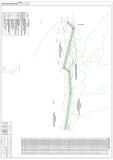 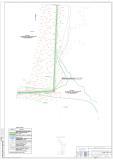 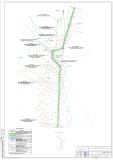 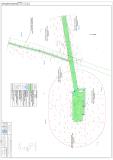 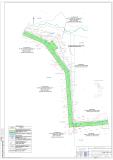 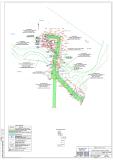 ИНФОРМАЦИОННОЕ СООБЩЕНИЕ      Руководствуясь п. 1 ч. 8 ст. 5.1 ГрК Ф,  пунктом 17 Порядка организации и проведения публичных слушаний по вопросам градостроительной деятельности на территории сельского поселения Черновка муниципального района Сергиевский Самарской области, утвержденного решением Собрания представителей сельского поселения Черновка муниципального района Сергиевский Самарской области от 29 июля 2019 года  №  22, в соответствии с Постановлением Главы сельского поселения Черновка муниципального района Сергиевский Самарской области № 1 от 16.01.2020 г. «О проведении публичных слушаний по проекту планировки территории и проекту межевания территории объекта АО «Самаранефтегаз» 6137П «Электроснабжение скважины № 66, 67, 68 Южно-Орловского месторождения» в границах  сельского поселения Черновка муниципального района Сергиевский Самарской области», Администрация сельского поселения Черновка муниципального района Сергиевский Самарской области осуществляет опубликование проекта планировки территории и проекта межевания территории объекта АО «Самаранефтегаз» 6137П «Электроснабжение скважины № 66, 67, 68 Южно-Орловского месторождения» в границах  сельского поселения Черновка муниципального района Сергиевский Самарской области в газете «Сергиевский вестник» и размещение указанных проекта планировки территории и проекта межевания территории объекта АО «Самаранефтегаз» 6137П «Электроснабжение скважины № 66, 67, 68 Южно-Орловского месторождения» в границах  сельского поселения Черновка муниципального района Сергиевский Самарской области в информационно-телекоммуникационной сети «Интернет» на официальном сайте Администрации муниципального района Сергиевский Самарской области http://sergievsk.ru/.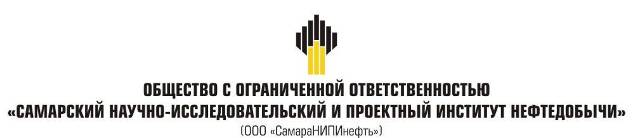 ДОКУМЕНТАЦИЯ ПО ПЛАНИРОВКЕ ТЕРРИТОРИИдля строительства объекта6137П "Электроснабжение скважин №№ 66, 67, 68 Южно-Орловского месторождения"расположенного на территории муниципального района Сергиевский, в границах сельского поселения Черновка.Книга 3. Проект межевания территорииОсновная часть проекта планировки территорииРаздел 1 "Проект планировки территории. Графическая часть"1.1 Чертеж межевания территории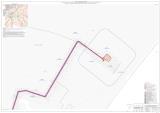 1.2 Чертеж материалов по обоснованию проекта межевания территории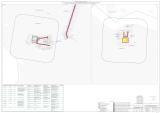 Раздел 2 "Положение о размещении линейных объектов"2.1 Исходно-разрешительная документация.Основанием для разработки проекта межевания территории служит:1. Договор на выполнение работ с ООО «СамараНИПИнефть»;2. Материалы инженерных изысканий;3. "Градостроительный кодекс Российской Федерации" от 29.12.2004 N 190-ФЗ (ред. от 16.12.2019);4. Постановление Правительства РФ от 26.07.2017 N 884 (ред. от 08.08.2019);5."Земельный кодекс Российской Федерации" от 25.10.2001 N 136-ФЗ (ред. от 02.08.2019);6. Сведения государственного кадастрового учета;7. Топографическая съемка территории;8. Правила землепользования и застройки сельского поселения Черновка Сергиевского района Самарской области.2.2 Основание для выполнения проекта межевания.Проект межевания территории разрабатывается в соответствии с проектом планировки территории в целях формирования границы земельных участков, предназначенных для строительства линейного объекта АО «Самаранефтегаз»: 6137П "Электроснабжение скважин №№ 66, 67, 68 Южно-Орловского месторождения" согласно технического задания на выполнение проекта планировки территории и проекта межевания территории объекта: 6137П "Электроснабжение скважин №№ 66, 67, 68 Южно-Орловского месторождения". 2.3 Цели и задачи выполнения проекта межевания территорииПодготовка проекта межевания территории осуществляется применительно к территории, расположенной в границах одного или нескольких смежных элементов планировочной структуры, границах определенной правилами землепользования и застройки территориальной зоны и (или) границах установленной схемой территориального планирования муниципального района, генеральным планом поселения, городского округа функциональной зоны, территории, в отношении которой предусматривается осуществление деятельности по ее комплексному и устойчивому развитию.Подготовка проекта межевания территории осуществляется для:- определения местоположения границ образуемых и изменяемых земельных участков;- установления, изменения, отмены красных линий для застроенных территорий, в границах которых не планируется размещение новых объектов капитального строительства, а также для установления, изменения, отмены красных линий в связи с образованием и (или) изменением земельного участка, расположенного в границах территории, применительно к которой не предусматривается осуществление деятельности по комплексному и устойчивому развитию территории, при условии, что такие установление, изменение, отмена влекут за собой исключительно изменение границ территории общего пользования. Основной целью проекта межевания территории является подготовка материалов по проекту планировки и проекту межевания территории для строительства линейного объекта АО «Самаранефтегаз»: 6137П "Электроснабжение скважин №№ 66, 67, 68 Южно-Орловского месторождения".Для обеспечения поставленной задачи необходимо:- определить зоны планируемого размещения линейного объекта;- определить территорию его охранной зоны, устанавливаемой на основании действующего законодательства, указание существующих и проектируемых объектов, функционально связанных с проектируемым линейным объектом, для обеспечения деятельности которых проектируется линейный объект;- выявить объекты, расположенные на прилегающей территории, охранные зоны которых "накладываются" на охранную зону проектируемого линейного объекта, а также иные существующие объекты, для функционирования которых устанавливаются ограничения на использование земельных участков в границах охранной зоны проектируемого объекта;анализ фактического землепользования и соблюдения требований по нормативной обеспеченности на единицу площади земельного участка объектов, расположенных в районе проектирования;- определить в соответствии с нормативными требованиями площадей земельных участков исходя из фактически сложившейся планировочной структуры района проектирования;- обеспечить условия эксплуатации объектов, расположенных в районе проектирования в границах формируемых земельных участков;- сформировать границы земельных участков с учетом обеспечения требований сложившейся системы землепользования на территории муниципального образования;- обеспечение прав лиц, являющихся правообладателями земельных участков, прилегающих к территории проектирования.При подготовке проекта межевания территории определение местоположения границ образуемых земельных участков осуществляется в соответствии с градостроительными регламентами и нормами отвода земельных участков для конкретных видов деятельности, установленными в соответствии с федеральными законами, техническими регламентами.Сформированные земельные участки должны обеспечить:- возможность полноценной реализации прав на формируемые земельные участки, включая возможность полноценного использования в соответствии с назначением, и эксплуатационными качествами.- возможность долгосрочного использования земельного участка.Структура землепользования в пределах территории межевания, сформированная в результате межевания должна обеспечить условия для наиболее эффективного использования и развития этой территории.2.4 Результаты работыРазмещение линейного объекта 6137П "Электроснабжение скважин №№ 66, 67, 68 Южно-Орловского месторождения", расположенного в границах сельского поселения Черновка Сергиевского района Самарской области, планируется на землях  следующих категорий: - земли сельскохозяйственного назначения.Использование земель сельскохозяйственного назначения или земельных участков в составе таких земель, предоставляемых на период осуществления строительства линейных сооружений, осуществляется без перевода земель сельскохозяйственного назначения в земли иных категорий (п. 2 введен Федеральным законом от 21.07.2005 № 111-ФЗ). Строительство проектируемых площадных сооружений потребует отвода земель в долгосрочное пользование (с переводом земельного участка из одной категории в другую), долгосрочную аренду и во временное пользование на период строительства объекта.В соответствии с Федеральным законом от 21.12.2004 № 172-ФЗ «О переводе земель или земельных участков из одной категории в другую», перевод земель сельскохозяйственного назначения под размещение скважин в категорию земель промышленности в рассматриваемом случае допускается, так как он связан с добычей полезных ископаемых. Согласно статье 30 Земельного кодекса РФ от 25.10.2001 № 136-ФЗ предоставление в аренду пользователю недр земельных участков, необходимых для ведения работ, связанных с пользованием недрами, из земель, находящихся в государственной или муниципальной собственности осуществляется без проведения аукционов. Формирование земельных участков сельскохозяйственного назначения для строительства осуществляется с предварительным согласованием мест размещения объектов. Предоставление таких земельных участков осуществляется в аренду с возвратом землепользователям после проведения рекультивации нарушенных земель.Отчуждение земель во временное (краткосрочное) использование выполняется на период производства строительно-монтажных работ. Все строительные работы должны проводиться исключительно в пределах полосы отвода.Проектируемый объект расположен в кадастровых кварталах - 63:31:1406002, 63:31:1401008, 63:31:1401007.Настоящим проектом выполнено формирование границ образуемых и изменяемых земельных участков и их частей.Настоящий проект обеспечивает равные права и возможности правообладателей земельных участков и правообладателей земельных участков, прилегающих к территории проектирования в соответствии с действующим законодательством. Сформированные границы земельных участков позволяют обеспечить необходимые условия для строительства и размещения объекта АО "Самаранефтегаз": 6137П "Электроснабжение скважин №№ 66, 67, 68 Южно-Орловского месторождения".Общая площадь отводимых земель под строительство  и размещение объекта              АО "Самаранефтегаз": 6137П "Электроснабжение скважин №№ 66, 67, 68 Южно-Орловского месторождения" составляет 50 157 кв.м. Земельные участки образуются в соответствии с абзацем 9 части 1 статьи 15 Закона Самарской области от 11.03.2005 №94-ГД «О земле», а именно: минимальный размер образуемого нового неделимого земельного участка из земель сельскохозяйственного назначения в целях недропользования устанавливается равным размеру, необходимому для проведения работ при разработке месторождений полезных ископаемых. Формирование данного земельного участка осуществляется с целью реализации проектных решений, необходимых для проведения работ при разработке месторождений полезных ископаемых АО «Самаранефтегаз» на основании лицензии на пользование недрами, то есть для недропользования. Каталог координат поворотных точек образуемых, изменяемых земельных участков и их частей смотри в Приложении №1Экспликацию образуемых,  изменяемых земельных участков и их частей смотри в Приложении№2.Каталог координат образуемых и изменяемых земельных участков и их частейЭкспликация образуемых и изменяемых земельных участков и их частей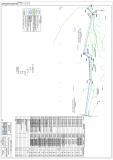 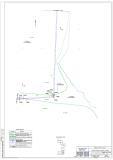 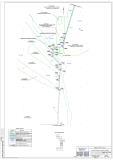 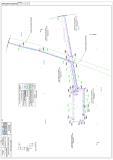 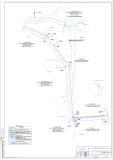 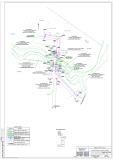 ДОКУМЕНТАЦИЯ ПО ПЛАНИРОВКЕ ТЕРРИТОРИИдля строительства объекта6137П "Электроснабжение скважин №№ 66, 67, 68                                      Южно-Орловского месторождения"расположенного на территории муниципального района Сергиевский, в границах сельского поселения Черновка.Книга 1. Основная часть проекта планировки территорииОсновная часть проекта планировки территорииРаздел 1 "Проект планировки территории. Графическая часть"1.1 Чертеж красных линий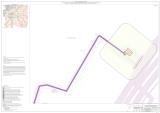 1.2 Чертеж  границ зон планируемого размещения линейных объектов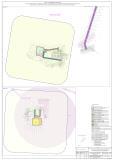 Раздел 2 «Положение о размещении линейных объектов»2.1 Наименование, основные характеристики и назначение планируемых для размещения линейных объектовНаименование объекта6137П "Электроснабжение скважин №№ 66, 67, 68 Южно-Орловского месторождения".Основные характеристики и назначение планируемых для размещения линейных объектовВ соответствии с заданием на проектирование, проектом предусматривается строительство системы электроснабжения проектируемых нагрузок скважин №№ 66, 67, 68 Южно-Орловского месторождения.В соответствие с принятой схемой проектируются следующие сооружения:•	ответвление ВЛ-10 кВ от существующей ВЛ-10 кВ Ф-9 ПС 35/6 кВ «Черновка» для электроснабжения скважины № 66;•	ответвление ВЛ-10 кВ от существующей ВЛ-10 кВ Ф-9 ПС 35/6 кВ «Черновка» для электроснабжения скважины № 67;•	ответвление ВЛ-10 кВ от существующей ВЛ-10 кВ Ф-9 ПС 35/6 кВ «Черновка» для электроснабжения скважины № 68.Электроснабжение проектируемых нагрузок предусматривается от вновь проектируемых комплектных трансформаторных подстанций КТП типа «киоск» на напряжение 6/0,4 кВ с воздушным высоковольтным вводом и кабельным низковольтным выводом (ВК).Описание трасс линейных объектовОбустройство скважины № 68 (I квартал 2021). I этап строительства.Проектом предусматривается строительство ответвления ВЛ-10 кВ от существующей ВЛ-10 кВ Ф-9 ПС 35/10 кВ «Черновка» для электроснабжения скважины № 68.На ВЛ-10 кВ подвешивается сталеалюминиевый провод АС 70/11.Допустимое напряжение в проводе: G-= Gг= Gв= 116,0 МПа, Gэ = 45,0 МПа.Протяженность трассы ВЛ-10 кВ – 2578,8 м.Трасса ВЛ-10 кВ к скважине №68 следует от существующей ВЛ-10 кВ Ф-9 ПС 35/10 кВ «Черновка» до проектируемой КТП в общем северо-восточом направлении. По трассе имеются пересечения с инженерными коммуникациями.Охранные зоны устанавливаются:- вдоль воздушных линий электропередачи - в виде части поверхности участка земли и воздушного пространства (на высоту, соответствующую высоте опор воздушных линий электропередачи), ограниченной параллельными вертикальными плоскостями, отстоящими по обе стороны линии электропередачи от крайних проводов при неотклоненном их положении на расстоянии - 10,0м для проектного номинального класса напряжения равного 6 кВ.- вокруг подстанций - в виде части поверхности участка земли и воздушного пространства (на высоту, соответствующую высоте наивысшей точки подстанции), ограниченной вертикальными плоскостями, отстоящими от всех сторон ограждения подстанции по периметру на расстоянии - 10,0м, применительно к высшему классу напряжения подстанции.На основании Федерального закона от 22 июля 2008 г. № 123-ФЗ "Технический регламент о требованиях пожарной безопасности" к зданиям и сооружениям предусмотрен подъезд пожарной техники. Конструкция подъездов разработана в соответствии с требованиями ст.98 п.6 ФЗ№123 и выполнена с покрытием из грунто-щебня, имеющим серповидный профиль, обеспечивающий естественный отвод поверхностных вод. Продольный профиль запроектирован выше существующей отметки рельефа на высоту рабочей отметки в соответствии с конструкцией дорожной одежды, без вертикальных кривых в местах перелома продольного профиля, что допускает п.7.4.6 СП37.13330-2012 для вспомогательных дорог и дорог с невыраженным грузооборотом при разнице уклонов более 30 ‰.Ширина проезжей части 4,5м, ширина обочин 1.0м. Поперечный уклон проезжей части 40‰ обочин 60‰. Дорожная одежда из грунтощебня толщиной 25см. Заложение откосов 1:1,5. Минимальный радиус кривых в плане 12 м по оси. Радиус на примыкании 12м и 20м по кромке проезжей части. Принятая расчетная скорость движения транспорта 15 км/ч.В постоянный отвод подъездных дорог включены разворотные площадки и съезды. Размер разворотной площадки - 15х15 м.Подъезд до проектного технологического проезда осуществляется по существующей полевой автодороге c грунтовым покрытием, шириной 3,5 м, имеющей невыраженную интенсивность движения. Примыкание выполнено в одном уровне в соответствии с нормативами СП37, п.7.6 Пересечения и примыкания. Видимость на примыкании к существующей дороге обеспечена в соответствии с СП37.13330-2012 п.7.6.2. Минимальное расстояние видимости поверхности дороги при расчетной скорости 20 км/ч и продольном уклоне примыкающего проезда 10‰ (подъем) в соответствии с СП37.13330-2012 таблица 7.12 - 25 метров. Видимость обеспечена.Внутри обвалования скважины предусмотрены проезды со щебеночным покрытием – 0,20 мВедомость пересечения с подземными и воздушными инженерными коммуникациями дана в приложении А.Обустройство скважины № 67 (I квартал 2022). II этап строительства.Проектом предусматривается строительство ответвления ВЛ-10 кВ от существующей ВЛ-10 кВ Ф-9 ПС 35/10 кВ «Черновка» для электроснабжения скважины № 67.На ВЛ-10 кВ подвешивается сталеалюминиевый провод АС 70/11.Допустимое напряжение в проводе: G-= Gг= Gв= 116,0 МПа, Gэ = 45,0 МПа.Протяженность трассы ВЛ-10 кВ– 258,71 м.Трасса ВЛ-10 кВ к скважине №67 следует от существующей ВЛ-10 кВ Ф-9 ПС 35/10 кВ «Черновка» до проектируемой КТП в общем северо-западом направлении. По трассе имеются пересечения с инженерными коммуникациями.Охранные зоны устанавливаются:- вдоль воздушных линий электропередачи - в виде части поверхности участка земли и воздушного пространства (на высоту, соответствующую высоте опор воздушных линий электропередачи), ограниченной параллельными вертикальными плоскостями, отстоящими по обе стороны линии электропередачи от крайних проводов при неотклоненном их положении на расстоянии - 10,0м для проектного номинального класса напряжения равного 6 кВ.- вокруг подстанций - в виде части поверхности участка земли и воздушного пространства (на высоту, соответствующую высоте наивысшей точки подстанции), ограниченной вертикальными плоскостями, отстоящими от всех сторон ограждения подстанции по периметру на расстоянии - 10,0м, применительно к высшему классу напряжения подстанции.На основании Федерального закона от 22 июля 2008 г. № 123-ФЗ "Технический регламент о требованиях пожарной безопасности" к зданиям и сооружениям предусмотрен подъезд пожарной техники. Конструкция подъездов разработана в соответствии с требованиями ст.98 п.6 ФЗ№123 и выполнена с покрытием из грунто-щебня, имеющим серповидный профиль, обеспечивающий естественный отвод поверхностных вод. Продольный профиль запроектирован выше существующей отметки рельефа на высоту рабочей отметки в соответствии с конструкцией дорожной одежды, без вертикальных кривых в местах перелома продольного профиля, что допускает п.7.4.6 СП37.13330-2012 для вспомогательных дорог и дорог с невыраженным грузооборотом при разнице уклонов более 30 ‰.Ширина проезжей части 4,5м, ширина обочин 1.0м. Поперечный уклон проезжей части 40‰ обочин 60‰. Дорожная одежда из грунтощебня толщиной 25см. Заложение откосов 1:1,5. Минимальный радиус кривых в плане 12 м по оси. Радиус на примыкании 12м и 20м по кромке проезжей части. Принятая расчетная скорость движения транспорта 15 км/ч.В постоянный отвод подъездных дорог включены разворотные площадки и съезды. Размер разворотной площадки - 15х15 м.Подъезд до проектного технологического проезда осуществляется по существующей полевой автодороге c грунтовым покрытием, шириной 3,5 м, имеющей невыраженную интенсивность движения. Примыкание выполнено в одном уровне в соответствии с нормативами СП37, п.7.6 Пересечения и примыкания. Видимость на примыкании к существующей дороге обеспечена в соответствии с СП37.13330-2012 п.7.6.2. Минимальное расстояние видимости поверхности дороги при расчетной скорости 20 км/ч и продольном уклоне примыкающего проезда 10‰ (подъем) в соответствии с СП37.13330-2012 таблица 7.12 - 25 метров. Видимость обеспечена.Внутри обвалования скважины предусмотрены проезды со щебеночным покрытием – 0,20 мВедомость пересечения с подземными и воздушными инженерными коммуникациями дана в приложении А.Обустройство скважины № 66 (II квартал 2022). III этап строительства.Проектом предусматривается строительство ответвления ВЛ-10 кВ от существующей ВЛ-10 кВ Ф-9 ПС 35/10 кВ «Черновка» для электроснабжения скважины № 66.На ВЛ-10 кВ подвешивается сталеалюминиевый провод АС 70/11.Допустимое напряжение в проводе: G-= Gг= Gв= 116,0 МПа, Gэ = 45,0 МПа.Протяженность трассы ВЛ-10 кВ– 65,1 м.Трасса ВЛ-10 кВ к скважине №66 следует от существующей ВЛ-10 кВ Ф-9 ПС 35/10 кВ «Черновка» до проектируемой КТП в общем южном направлении. Пересечения с подземными инженерными коммуникациями по трассе отсутствуют.Охранные зоны устанавливаются:- вдоль воздушных линий электропередачи - в виде части поверхности участка земли и воздушного пространства (на высоту, соответствующую высоте опор воздушных линий электропередачи), ограниченной параллельными вертикальными плоскостями, отстоящими по обе стороны линии электропередачи от крайних проводов при неотклоненном их положении на расстоянии - 10,0м для проектного номинального класса напряжения равного 6 кВ.- вокруг подстанций - в виде части поверхности участка земли и воздушного пространства (на высоту, соответствующую высоте наивысшей точки подстанции), ограниченной вертикальными плоскостями, отстоящими от всех сторон ограждения подстанции по периметру на расстоянии - 10,0м, применительно к высшему классу напряжения подстанции.На основании Федерального закона от 22 июля 2008 г. № 123-ФЗ "Технический регламент о требованиях пожарной безопасности" к зданиям и сооружениям предусмотрен подъезд пожарной техники. Конструкция подъездов разработана в соответствии с требованиями ст.98 п.6 ФЗ№123 и выполнена с покрытием из грунто-щебня, имеющим серповидный профиль, обеспечивающий естественный отвод поверхностных вод. Продольный профиль запроектирован выше существующей отметки рельефа на высоту рабочей отметки в соответствии с конструкцией дорожной одежды, без вертикальных кривых в местах перелома продольного профиля, что допускает п.7.4.6 СП37.13330-2012 для вспомогательных дорог и дорог с невыраженным грузооборотом при разнице уклонов более 30 ‰.Ширина проезжей части 4,5м, ширина обочин 1.0м. Поперечный уклон проезжей части 40‰ обочин 60‰. Дорожная одежда из грунтощебня толщиной 25см. Заложение откосов 1:1,5. Минимальный радиус кривых в плане 12 м по оси. Радиус на примыкании 12м и 20м по кромке проезжей части. Принятая расчетная скорость движения транспорта 15 км/ч.В постоянный отвод подъездных дорог включены разворотные площадки и съезды. Размер разворотной площадки - 15х15 м.Подъезд до проектного технологического проезда осуществляется по существующей полевой автодороге c грунтовым покрытием, шириной 3,5 м, имеющей невыраженную интенсивность движения. Примыкание выполнено в одном уровне в соответствии с нормативами СП37, п.7.6 Пересечения и примыкания. Видимость на примыкании к существующей дороге обеспечена в соответствии с СП37.13330-2012 п.7.6.2. Минимальное расстояние видимости поверхности дороги при расчетной скорости 20 км/ч и продольном уклоне примыкающего проезда 10‰ (подъем) в соответствии с СП37.13330-2012 таблица 7.12 - 25 метров. Видимость обеспечена.Внутри обвалования скважины предусмотрены проезды со щебеночным покрытием – 0,20 м.2.2. Перечень субъектов Российской Федерации, перечень муниципальных районов, городских округов в составе субъектов Росссийской Федерации, перечень поселений, населенных пунктов, внутригородских территорий городов федерального значения, на территориях которых устанавливаются зоны планируемого размещения линейных объектовВ административном отношении изысканный объект расположен в границах сельского поселения Черновка муниципального района Сергиевский Самарской области.Ближайшие к району работ населенные пункты:- с. Черновка- с. Орловка- с. Новая Орловка.Гидрография представлена рекой Сок, протекающей в 4,8 км к западу и рекой Черновка, протекающей в 4,1 км к востоку от места проведения работ.К юго-западу в 2,1 км от места проведения работ расположено оз. Лебяжье.Дорожная сеть представлена автодорогой (М-5) Самара – Челябинск, проходящей в 1,5 км восточнее района работ, подъездными дорогами к указанным выше селам, а также проселочными дорогами.В районе проектируемых объектов охраняемых природных 	территорий (заповедников, заказников, памятников природы) нет.Местность района работ открытая, всхолмленная, с крупными пологими формами рельефа, перепад высот от 74 до 93 м.Комиссия произвела выбор земельного участка для строительства объекта «Электроснабжение скважин №№ 66, 67, 68 Южно-Орловского месторождения».Земельный участок для строительства объекта АО «Самаранефтегаз» «Электроснабжение скважин №№ 66, 67, 68 Южно-Орловского месторождения» расположен на территории муниципального района Сергеевский Самарской области в границах сельского поселения Черновка.Комиссия считает земельный участок, расположенный в муниципальном районе Сергеевский Самарской области признать пригодным для строительства объекта «Электроснабжение скважин №№ 66, 67, 68 Южно-Орловского месторождения».Ограничений в использовании земельного участка нет.Необходимости использования для строительства земельных участков вне земельного участка, предоставляемого для строительства объекта капитального строительства нет.Обзорная схема района работ приведена на рисунке.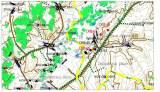 Обзорная схема района работ2.3. Перечень координат характерных точек границ зон планируемого размещения линейных объектовУстанавливаемые красные линии совпадают с границами зон планируемого размещения линейных объектов.В виду того, что линейный объект располагается в зонах СХ, предельные параметры  разрешенного строительства, максимальный процент застройки, минимальные отступы от границ земельных участков в целях определения мест допустимого размещения объектов на такие объекты отсутствуют.Информация  о необходимости осуществления мероприятий по защите сохраняемых объектов  капитального строительства, объектов культурного наследия от возможного негативного воздействия в связи с размещением линейных объектов отсутствует в связи с отсутствием таких объектов.2.4. Перечень координат характерных точек границ зон планируемого размещения линейных объектов, подлежащих переносу (переустройству) из зон планируемого размещения линейных объектовЦелью работы является расчет площадей земельных участков, отводимых под строительство объекта АО «Самаранефтегаз»: 6137П "Электроснабжение скважин №№ 66, 67, 68 Южно-Орловского месторождения", расположенного на территории муниципального района Сергиевский, в границах сельского поселения Черновка.Объекты, подлежащие переносу (переустройству) отсутствуют.2.5 Предельные параметры разрешенного строительства, реконструкции объектов капитального строительства, входящих в состав линейных объектов в границах зон их планируемого размещенияПланировочные решения генерального плана проектируемых площадок разработаны с учетом технологической схемы, подхода трасс инженерных коммуникаций, рельефа местности, ранее запроектированных зданий, сооружений и коммуникаций, наиболее рационального использования земельного участка, а также санитарно-гигиенических и противопожарных норм.Расстояния между зданиями, сооружениями и наружными установками приняты в соответствии с требованиями противопожарных норм и правил:СП 231.1311500.2015 «Обустройство нефтяных и газовых месторождений. Требования пожарной безопасности»; СП 18.13330.2011 «Генеральные планы промышленных предприятий. Актуализированная редакция. СНиП II-89-80*»;Федеральных норм и правил в области промышленной безопасности «Правила безопасности в нефтяной и газовой промышленности» (с изменениями № 1 от 12.01.2015 года);ПУЭ «Правила устройства электроустановок»;ППБО-85 «Правила пожарной безопасности в нефтяной и газовой промышленности».Расстояния между зданиями и сооружениями, от складов, открытых технологических установок, агрегатов и оборудования до зданий и сооружений, между складами, открытыми технологическими установками, агрегатами и оборудованием, от газгольдеров для горючих газов до зданий и сооружений на территории производственного объекта в зависимости от степени огнестойкости, категории зданий по взрывопожарной и пожарной опасности и других характеристик приняты в соответствии со ст.100 ч.1 Федерального закона РФ от 22.07.2008 №123-ФЗ, п.п.7.1.8, 7.1.10 СП 231.1311500.2015, п.п.6.1.2, 6.1.3 СП 4.13130.2013, с учетом исключения возможности перехода пожара от одного здания или сооружения к другому.Расстояние между КТП и станцией управления согласно СП 231.1311500.2015 (п.6.1.9, табл.1, п.6.1.12), СП 4.13130.2013 (раздел 6), Федеральных норм и правила в области промышленной безопасности «Правила безопасности в нефтяной и газовой промышленности» (приложение  № 6) и ВНТП 3-85 (п.6.13, табл.20), не нормируется.В соответствии с п.7.3.78 ПУЭ (изд. 6) одиночный шкаф КИПиА расположен за пределами взрывоопасных зон.Фактические расстояния между зданиями, сооружениями и наружными установками, а также требуемые минимальные противопожарные расстояния между ними приведены в таблице:В соответствии с п.7.4.5 СП 231.1311500.2015 «Обустройство нефтяных и газовых месторождений. Требования пожарной безопасности» проектируемые сооружения не попадают под требование, предусматривающее в целях пожаротушения на их территории водопровод высокого давления с пожарными гидрантами. Согласно указанным  документам, для пожаротушения на таких объектах предусматриваются только первичные средства. Тем не менее, в случаях, когда масштабы аварий с пожарами не позволяют справиться с их локализацией и ликвидацией с помощью предусмотренных первичных средств, тушение пожара должно осуществляться передвижной пожарной техникой, пребывающей из ближайшей пожарной части как ведомственной, так и государственной.Прибытие пожарной техники к проектируемым площадкам осуществляется по существующей дорожной сети, а также по проектируемым подъездным путям с шириной дорожного полотна 6,5 м, и грунтощебеночным покрытием. Дорожное полотно, в соответствие с п.7.5.10 СП 37.13330.2012 имеет серповидный профиль, обеспечивающий естественный отвод поверхностных вод. Принятые технические решения не противоречат требуемым характеристикам, приведенным в статье 98 п. 6 Федерального закона от 22.07.2008 № 123-ФЗ, и обеспечивают возможность движения пожарной техники. Согласно п.7.4.9 СП 37.13330.2012, в конце дорог имеются разворотные площадки. Размер разворотных площадок составляет не менее 15х15 м, что в соответствие с п.8.13 СП 4.13130.2013 обеспечивает возможность разворота пожарной техники. Разъезд встречного автотранспорта обеспечивается в соответствие с п.7.5.7 СП 37.13330.2012.С целью защиты прилегающей территории вокруг скважин устраивается оградительный вал высотой 1,00 м с шириной бровки по верху 1,00 м. Откосы обвалования укрепляются посевом многолетних трав по плодородному слою δ=0,15 м. Через обвалование устраиваются съезды со щебеночным покрытием слоем 0,20 м.Согласно МДС 12-46.2008 «Методические рекомендации по разработке и оформлению проекта организации строительства, проекта организации работ по сносу (демонтажу), проекта производства работ» расход воды на пожаротушение в период строительства составляет 5 л/с.2.6. Информация о необходимости осуществления мероприятий по защите сохраняемых объектов капитального строительства (здание, строение, сооружение, объекты, строительство которых не завершено), существующих и строящихся на момент подготовки проекта планировки территории, а также объектов капитального строительства, планируемых к строительству в соответствии с ранее утвержденной документацией по планировке территории, от возможного негативного воздействия в связи с размещением линейных объектовОбъекты производственного назначения, линейные объекты, аварии на которых могут привести к возникновению чрезвычайной ситуации на проектируемых сооружениях, не выявлено.Кроме того, на объекте при его эксплуатации в целях предупреждения развития аварии и локализации выбросов (сбросов) опасных веществ предусматриваются такие мероприятия, как разработка плана ликвидации (локализации) аварий, прохождение персоналом учебно-тренировочных занятий по освоению навыков и отработке действий и операций при различных аварийных ситуациях. Устройства по ограничению, локализации и дальнейшей ликвидации аварийных ситуаций предусматриваются в плане ликвидации (локализации) аварий.Мероприятия по инженерной защите зданий и сооружений от опасных природных процессов и явленийМероприятия по инженерной защите территории объекта, зданий, сооружений и оборудования от опасных геологических процессов и природных явлений приведены в таблице.Мероприятия по инженерной защите зданий и сооружений от техногенных воздействийОбслуживающий персонал на проектируемых объектах постоянно не находится. Место постоянного нахождения персонала по данным Заказчика – ДНС «Южно-Орловская».Защита проектируемого объекта и персонала от чрезвычайных ситуаций техногенного характера, вызванных авариями на рядом расположенных объектах, представляет собой комплекс мероприятий, осуществляемых в целях исключения или максимального ослабления поражения персонала проектируемых объектов, сохранения их работоспособности. Комплекс мероприятий включает:обучение персонала проектируемых объектов порядку и правилам поведения в условиях возникновения аварии;обеспечение обслуживающего персонала средствами индивидуальной защиты (изолирующие костюмы, средства защиты органов дыхания, средства защиты рук, средства защиты головы). В качестве средств индивидуальной защиты органов дыхания у обслуживающего персонала имеются промышленные противогазы марки А, БКФ и марки КД;прогнозирование зон возможного поражения персонала;предупреждение (оповещение) об аварии на рядом расположенных объектах;временную эвакуацию обслуживающего персонала проектируемых объектов из опасных районов;оказание медицинской помощи пострадавшим.2.7.Информация о необходимости осуществления мероприятий по сохранению объектов культурного наследия от возможного негативного воздействия в связи с размещением линейных объектовК объектам культурного наследия относятся объекты недвижимого имущества со связанными с ними произведениями живописи, скульптуры, декоративно-прикладного искусства, объектами науки и техники и иными предметами материальной культуры, возникшие в результате исторических событий, представляющие собой ценность с точки зрения истории, археологии, архитектуры, градостроительства, искусства, науки и техники, эстетики, этнологии или антропологии, социальной культуры и являющиеся свидетельством эпох и цивилизаций, подлинными источниками информации о зарождении и развитии культуры.Отношения в области организации, охраны и использования, объектов историко-культурного наследия регулируются федеральным законом №73-ФЗ от 25.06.2002 г. «Об объектах культурного наследия (памятниках истории и культуры) народов Российской Федерации». В соответствии со статьей 41 Постановление совета министров СССР №865 от 16.09.1982 г., в случае обнаружения в процессе ведения работ объектов, обладающих признаками объекта культурного наследия, предприятие обязано сообщить об этом местному государственному органу охраны памятников и приостановить работыОбъектов культурного наследия, включенных в Единый государственный реестр объектов культурного наследия Российской Федерации, выявленных объектов культурного наследия, а также объектов, обладающих признаками ОКН, на обследованном участке не имеется.Особо охраняемые природные территории (ООПТ) - участки земли, водной поверхности и воздушного пространства над ними, где располагаются природные комплексы и объекты, которые имеют особое природоохранное, научное, культурное, эстетическое, рекреационное и оздоровительное значение.Отношения в области организации, охраны и использования, особо охраняемых природных территорий регулируются федеральным законом от 14 марта 1995 г. № 33-ФЗ «Об особо охраняемых природных территориях».Для определения наличия ООПТ на исследуемой территории были изучены и проанализированы материалы:информационно-справочной системы ООПТ России (http://oopt.info);Федеральной государственной информационной системы территориального планирования (http://fgis.economy.gov.ru);Министерства природных ресурсов и экологии Российской Федерации. Особо охраняемые природные территории Российской федерации (http://www.zapoved.ru);Согласно проанализированным материалам и ответам уполномоченных государственных органов территория изысканий и прилегающая территория находятся за пределами действующих и планируемых особо охраняемых природных территорий федерального, регионального и местного значения.Разработка мероприятий по сохранению объектов культурного наследия не предусмотрена, так как объекты культурного наследия либо объекты, обладающие признаками объектов историко-культурного наследия на земельном участке отсутствуют, и возможно проведение землеустроительных, земляных, строительных, мелиоративных, хозяйственных и иных работ на вышеназванном земельном участке.2.8. Информация о необходимости осуществления мероприятий по охране окружающей средыПри производстве строительно-монтажных работ необходимо выполнять все требования Федерального закона от 10.01.2002 ФЗ № 7-ФЗ (ред. от 29.07.2017) «Об охране окружающей среды». Для уменьшения воздействия на окружающую природную среду все строительно-монтажные работы производить только в пределах полосы отвода земли.Отвод земли оформить с землепользователем и землевладельцем в соответствии с требованиями Законодательства.Назначить приказом ответственного за соблюдением требований природоохранного законодательства.Оборудовать места производства работ табличкой с указанием ответственного лица за экологическую безопасность.В период строительства в проекте предусмотрен ряд организационно-технических мероприятий, включающих три основных раздела:охрана почвенно-растительного слоя и животного мира;охрана водоемов от загрязнения сточными водами и мусором;охрана атмосферного воздуха от загрязнения.Мероприятия по охране атмосферного воздухаПринятые в проектной документации технические решения направлены на максимальное использование поступающего сырья, снижение технологических потерь, экономию топливно-энергетических ресурсов. Мероприятия по охране атмосферного воздуха в период строительства направлены на предупреждение загрязнения воздушного бассейна выбросами работающих машин и механизмов над территорией проведения строительных работ и прилегающей селитебной зоны.Для сохранения состояния приземного слоя воздуха в период строительства рекомендуется:осуществление контроля соблюдения технологических процессов в период строительно-монтажных работ с целью обеспечения минимальных выбросов загрязняющих веществ;осуществлять контроль соответствия технических характеристик и параметров применяемой в строительстве техники, оборудования, транспортных средств, в части состава отработавших газов, соответствующим стандартам;проведение своевременного ремонта и технического обслуживания машин (особенно система питания, зажигания и газораспределительный механизм двигателя), обеспечивающего полное сгорание топлива, снижающего его расход;соблюдение правил рационального использования работы двигателя, запрет на работы машин на холостом ходу.Поскольку на этапе эксплуатации проектируемый объект не является источником выбросов загрязняющих веществ, разработка мероприятий по охране атмосферного воздуха не требуется.Согласно результатам расчета, уровни акустического воздействия на границе жилой зоны не превышают установленных санитарно-гигиенических нормативов (1,0 ПДУ), поэтому разработка мероприятий по уменьшению уровня шума не требуется.Мероприятия по охране и рациональному использованию земельных ресурсов и почвенного покроваДля уменьшения негативных воздействий строительно-монтажных работ на почвенно-растительный слой необходимо предусмотреть ряд мероприятий:организацию работ и передвижение машин и механизмов исключительно в пределах отведенных для строительства земель, с максимальным использованием для технологических проездов существующих дорог;запрет на складирование и хранение строительных материалов в непредусмотренных проектной документацией местах;сбор отходов производства и потребления в специальные контейнеры с дальнейшим вывозом в места хранения и утилизации;заправку автотранспорта в специально отведенных для этого местах с целью предотвращения загрязнения почвенного покрова ГСМ;техническое обслуживание машин и механизмов на специально отведенных площадках.С целью минимизации отрицательных воздействий на территорию при строительстве ВЛ необходимо максимально использовать существующие подъездные дороги, складские площадки и др.Для обеспечения рационального использования и охраны почвенно-растительного слоя рекомендуется предусмотреть:последовательная рекультивация нарушенных земель по мере выполнения работ;защита почвы во время строительства от ветровой и водной эрозии путем трамбовки и планировки грунта при засыпке траншей.Проектная документация разработана с учетом требований по охране почв и создания  оптимальных условий для возделывания сельскохозяйственных культур на рекультивируемых участках. Восстановление и повышение плодородия этих земель является частью общей проблемы охраны природы.С целью предотвращения развития эрозионных процессов на улучшаемых землях необходимо соблюдать следующие требования:обработка почвы проводится поперек склона;выбор оптимальных сроков и способов внесения органических и минеральных удобрений;отказ от использования удобрений по снегу и в весенний период до оттаивания почвы;дробное внесение удобрений в гранулированном виде;валкование зяби в сочетании с бороздованием;безотвальная система обработки почвы;почвозащитные севообороты;противоэрозионные способы посева и уборки;снегозадержание и регулирование снеготаяния.При проведении полевых работ необходимо соблюдать меры, исключающие загрязнение полей горюче-смазочными материалами.Мероприятия по рациональному использованию и охране вод и водных биоресурсов на пересекаемых линейным объектом реках и иных водных объектахМероприятия по охране и рациональному использованию водных ресурсов включают в себя комплекс мероприятий, направленных на сохранение качественного состояния подземных и поверхностных вод для использования в народном хозяйстве.Для предотвращения загрязнения, засорения, заиления водных объектов и истощения их вод, а также сохранения среды обитания водных биологических ресурсов и объектов животного и растительного мира при строительстве и эксплуатации проектируемых сооружений необходимо соблюдать требования к водоохранным зонам и прибрежным защитным полосам ближайших водных объектов.Проектируемая ВЛ водные объекты не пересекает и не является источником загрязнения поверхностных вод..Мероприятия по рациональному использованию общераспространенных полезных ископаемых, используемых в строительствеВ процессе строительства проектируемых сооружений для устройства подстилающих оснований используется песок. Проектной документацией определены оптимально минимальные объемы песка. Разработка новых карьеров песка проектной документацией не предусматривается.Мероприятия по сбору, использованию, обезвреживанию, транспортировке и размещению опасных отходовВременное накопление отходов проводится в соответствии с требованиями Федерального Закона РФ от 24 июня 1998 года № 89-ФЗ «Об отходах производства и потребления», действующих экологических, санитарных правил и норм по обращению с отходами.На предприятии назначаются лица, ответственные за производственный контроль в области обращения с отходами, разрабатываются соответствующие должностные инструкции.Регулярно проводится инструктаж с лицами, ответственными за производственный контроль в области обращения с отходами, по соблюдению требований законодательства Российской Федерации в области обращения с отходами производства и потребления, технике безопасности при обращении с опасными отходами.Осуществляется систематический контроль за процессом обращения с отходами.К основным мероприятиям относятся:все образовавшиеся отходы производства при выполнении работ (огарки электродов, обрезки труб, загрязненную ветошь и т.д.) собираются и размещаются в специальных контейнерах для временного накопления с последующим вывозом специализированным предприятием согласно договору и имеющим лицензию на деятельность по сбору, использованию, обезвреживанию, транспортировке, размещению опасных отходов, в установленные места;на предприятии приказом назначается ответственный за соблюдение требований природоохранного законодательства;места производства работ оборудуются табличкой с указанием ответственного лица за экологическую безопасность.Загрязнение почвенно-растительного покрова отходами строительства и производства при соблюдении рекомендаций проектной документации полностью исключено, так как предусмотрена утилизация и захоронение всех видов промышленных отходов непосредственно в производственных процессах или на санкционированном полигоне в соответствии с заключенными договорами с предприятиями, имеющими лицензию на деятельность по сбору, использованию, обезвреживанию, транспортировке, размещению опасных отходов.Мероприятия по охране недр и континентального шельфа Российской ФедерацииВоздействие на геологическую среду при строительстве и эксплуатации проектируемого объекта обусловлено следующими факторами:фильтрацией загрязняющих веществ с поверхности при загрязнении грунтов почвенного покрова;интенсификацией экзогенных процессов при строительстве проектируемых сооружений.Важнейшими задачами охраны геологической среды являются своевременное обнаружение и ликвидация утечек нефтепродуктов из трубопроводов, обнаружение загрязнений в поверхностных и подземных водах.Индикаторами загрязнения служат антропогенные органические и неорганические соединения, повышенное содержание хлоридов, сульфатов, изменение окисляемости, наличие нефтепродуктов.Воздействие процессов строительства и эксплуатации проектируемого объекта на геологическую среду связано с воздействием поверхностных загрязняющих веществ на различные гидрогеологические горизонты.С целью своевременного обнаружения и принятия мер по локализации очагов загрязнения рекомендуется вести мониторинг подземных и поверхностных вод.Эксплуатация проектируемых сооружений не оказывает негативного влияния на качество подземных вод. Учитывая интенсивную антропогенную нагрузку на территорию, рекомендуется использовать существующую наблюдательную сеть для экологического контроля за состоянием подземных вод с учетом всех источников возможного загрязнения объектов нефтяной структуры.Мероприятия по охране объектов растительного и животного мира и среды их обитанияДля обеспечения рационального использования и охраны почвенно-растительного слоя проектной документацией предусмотрено:организацию работ и передвижение машин и механизмов исключительно в пределах отведенных для строительства земель, с максимальным использованием для технологических проездов существующих дорог;запрет на складирование и хранение строительных материалов в непредусмотренных проектной документацией местах;сбор отходов производства и потребления в специальные контейнеры с дальнейшим вывозом в места хранения и утилизации;заправку автотранспорта в специально отведенных для этого местах с целью предотвращения загрязнения почвенного покрова ГСМ;техническое обслуживание машин и механизмов на специально отведенных площадках.С целью максимального сокращения воздействия на почвенный покров и растительность должны быть предусмотрена: последовательная рекультивация нарушаемых земель по мере выполнения работ.Мероприятия по предотвращению гибели птиц на проектируемой ВЛ-6 кВПри проектировании, строительстве новых и эксплуатации (в т. ч. ремонте, техническом перевооружении и реконструкции) воздушных линий электропередачи должны предусматриваться меры по исключению гибели птиц от электрического тока при их соприкосновении с проводами, элементами траверс и опор, трансформаторных подстанций, оборудования антикоррозионной электрохимической защиты трубопроводов и др.В соответствии с принятыми технологическими решениями для предотвращения риска гибели птиц от поражения электрическим током проектируемая ВЛ оборудуется птицезащитными устройствами ПЗУ ВЛ-6 (10) кВ в виде защитных кожухов из полимерных материалов.2.9. Информация о необходимости осуществления мероприятий по защите территории от чрезвычайных ситуаций природного и техногенного характера, в том числе по обеспечению пожарной безопасности и гражданской оборонеРешения по исключению разгерметизации оборудования и предупреждению аварийных выбросов опасных веществВ целях исключения разгерметизации оборудования проектной документацией предусматривается:конструктивные решения, используемые при изготовлении КТП, и устанавливаемая в КТП аппаратура соответствуют действующим нормативным документам РФ (Правилам устройства электроустановок, Правилам технической эксплуатации электроустановок и другим обязательным документам);силовой трансформатор изготавливается согласно требованиям ГОСТ 11677-85 (для указанной номинальной мощности и типа трансформатора);основание КТП представляет собой цельносварную конструкцию с отверстиями для ввода кабелей высокого напряжения и низкого напряжения;все металлические конструкции, изделия закладные и сварные швы имеют антикоррозийное покрытие. Гарантия на качество антикоррозионного покрытия составляет не менее 15 лет;регулярное опробование работы всех масляных выключателей в межремонтный период путем их однократного дистанционного отключения и включения, а выключателей, находящихся в резерве – путем дистанционного включения и отключения;технологические системы, их отдельные элементы, оборудование оснащены необходимыми запорными устройствами, средствами регулирования и блокировками, обеспечивающими безопасную эксплуатацию, возможность проведения ремонтных работ и принятия, оперативных мер по предотвращению аварийных ситуаций или локализации аварий;превентивные мероприятия: периодический осмотр оборудования, выполнение требований инструкций, проверка заземления, плановые ремонты.В обычном состоянии утечки масла отсутствуют. Загрязняющих веществ в воздухе на площадке ПС от масляных трансформаторов в период эксплуатации не имеется.Перечень мероприятий по гражданской оборонеСведения об отнесении проектируемого объекта к категории по гражданской оборонеВ соответствии с положениями постановления Правительства Российской Федерации от 16.08.2016 г. № 804 «Правила отнесения организаций к категориям по гражданской обороне в зависимости от роли в экономике государства или влияния на безопасность населения», проектируемые сооружения входят в состав АО «Самаранефтегаз», отнесенного к I категории по гражданской обороне.Территория Сергиевского района, на которой расположены проектируемые сооружения, не отнесена к группе по гражданской обороне.Решения по управлению гражданской обороной проектируемого объекта, системам оповещения персонала об опасностях, возникающих при ведении военных действий или вследствие этих действийОбщее руководство гражданской обороной в АО «Самаранефтегаз» осуществляет генеральный директор. Управление гражданской обороной на территории проектируемых сооружений осуществляют начальники ЦДНГ-7. Для обеспечения управления гражданской обороной и производством будет использоваться:ведомственная сеть связи;производственно-технологическая связь;телефонная и сотовая связь;радиорелейная связь;базовые и носимые радиостанции;посыльные пешим порядком и на автомобилях.Для оповещения персонала проектируемых сооружений по сигналам гражданской обороны предусматривается использовать существующую систему оповещения АО «Самаранефтегаз», которая разработана в соответствии с требованиями «Положения о системах оповещения гражданской обороны», введенным в действие совместным Приказом МЧС РФ, Государственного комитета РФ Министерством информационных технологий и связи РФ и Министерством культуры и массовых коммуникаций РФ № 422/90/376 от 25.07.2006 г и систему централизованного оповещения Самарской области и районную систему оповещения Сергиевского муниципального района.На территории Самарской области информирования населения по сигналам ГО возложено на Главное управление МЧС России по Самарской области и осуществляется через оперативные дежурные смены органов повседневного управления: ФКУ «Центр управления в кризисных ситуациях Главного управления МЧС России по Самарской области» и Единые дежурно-диспетчерские службы муниципальных образований Самарской области.ГУ МЧС России по Самарской области подается предупредительный сигнал «Внимание! Всем!» и производится трансляция сигналов оповещения гражданской обороны по средствам сетей телевизионного и радиовещания, электросирен, телефонной сети связи общего пользования, сотовой связи, смс-оповещения, информационно-телекоммуникационной сети «Интернет». При получении сигналов гражданской обороны администрация муниципального района Сергиевский, также начинает транслировать сигналы гражданской обороны.В ЦИТС АО «Самаранефтегаз» сигналы ГО (распоряжения) и информация поступает от дежурного по администрации Октябрьского района г.о. Самара, оперативного дежурного ЦУКС (ГУ МЧС России по Самарской области), дежурного ЕДДС муниципального района Сергиевский по средствам телефонной связи, электронным сообщением по компьютерной сети. При получении сигнала ГО (распоряжения) и информации начальником смены ЦИТС АО «Самаранефтегаз» по линии оперативных дежурных ЦУКС (по Самарской области), администрации Октябрьского р-на г.о. Самара, дежурного ЕДДС муниципального района Сергиевский через аппаратуру оповещения или по телефону:прослушивает сообщение и записывает его в журнал приема (передачи) сигналов ГО;убеждается в достоверности полученного сигнала от источника, сообщившего сигнал по телефону немедленно после получения сигнала. После подтверждения сигнала ГО (распоряжения) и информации начальник смены ЦИТС информируем генерального директора АО «Самаранефтегаз» или должностное лицо его замещающего и по его указанию осуществляется полное или частичное оповещение персонала рабочей смены производственных объектов Общества.Оповещение персонала осуществляется оперативным дежурным дежурно-диспетчерской службы (ДДС) по средствам ведомственной сети связи, производственно-технологической связи, телефонной связи, сотовой связи, радиорелейной связи, рассылки электронных сообщений по компьютерной сети, по следующей схеме:доведение информации и сигналов ГО по спискам оповещения №№ 1, 2, 3, 4, 5, 6, 7, 8;дежурного диспетчера ЦЛАП-АСФ, дежурного диспетчера ООО «РН-Охрана-Самара», доведение информации и сигналов ГО до дежурного диспетчера ООО «РН-Пожарная безопасность»;доведение информации и сигналов ГО до директора СЦУКС ПАО «НК «Роснефть», оперативного дежурного СЦУКС ПАО «НК «Роснефть»;доведение информации и сигналов ГО диспетчером РИТС СГМ, до диспетчеров ЦДНГ-7;доведение информации и сигналов ГО диспетчерами ЦДНГ-7 до дежурного оператора ДНС «Южно-Орловская».доведение информации и сигналов ГО дежурным оператором ДНС до обслуживающего персонала находящегося на территории проектируемого объекта по средствам радиосвязи и сотовой связи.Доведение сигналов ГО (распоряжений) и информации в АО «Самаранефтегаз» осуществляется по линии дежурно-диспетчерских служб производственных объектов с использованием каналов телефонной, радиорелейной связи, корпоративной компьютерной сети. Персонал рабочей смены производственных объектов оповещается по объектовым средствам оповещения. Оповещение обслуживающего персонала находящегося на территории ДНС «Южно-Орловская» (место постоянного присутствия персонала) будет осуществляться дежурным оператором ДНС с использованием существующих средств связи. В АО «Самаранефтегаз» разработаны инструкции и схемы оповещения персонала по сигналам ГО. Обязанности по организации и доведению сигналов ГО до персонала проектируемых сооружений возлагаются на дежурных диспетчеров ЦИТС, РИТС СГМ, ЦДНГ-7, дежурного оператора ДНС «Южно-Орловская».Принципиальная схема оповещения по сигналам ГО выполнена в соответствии с «Положением о системах оповещения населения», утвержденным совместным приказом Министров МЧС РФ, Мининформтехнологий РФ и Минкультуры РФ от 25.07.2006 № 422/90/376 и ЛНД ПАО «НК «Роснефть» Инструкции Компании «Порядок оповещения по сигналам гражданской обороны» № П3-11.04 И-01111. Схема оповещения по сигналам ГО приведена на рисункеМероприятия по световой и другим видам маскировки проектируемого объектаВ КТП предусматривается внутреннее и наружное освещение. На территории проектируемых сооружений постоянный обслуживающий персонал отсутствует, в связи с этим в КТП внутреннее и наружное освещение постоянно отключено. Включение освещения осуществляется только при периодическом обслуживании КТП и ремонтных работах.Световая маскировка в соответствии с СП 165.1325800.2014 предусматривается в двух режимах: частичного затемнения и ложного освещения. При введении режима частичного (полного) затемнения в момент нахождения обслуживающего персонала на площадке КТП осуществляются следующие мероприятия по светомаскировки:в режиме частичного затемнения освещенность в КТП снижается путем выключения рабочего освещения и включением ремонтного освещения. Для ремонтного освещения в КТП предусмотрена установка понижающего трансформатора 220/36 В;в режиме ложного освещения производится отключение наружного и внутреннего освещения КТП. Режим ложного освещения вводится по сигналу «Воздушная тревога» и отменяется по сигналу «Отбой воздушной тревоги». Переход с режима частичного затемнения на режим ложного освещения осуществляется не более чем за 3 мин.Решения по обеспечению безаварийной остановки технологических процессовОбесточивание проводится самостоятельно дежурным электриком по указанию диспетчера ЦДНГ-7. Проведя все необходимые операции, дежурный электрик связывается с диспетчером ЦДНГ-7 и докладывает о выполнении отключения. Время на выполнение указанных операций по остановке технологического процесса после получения сигналов ГО не превысит 10 мин. Мероприятия по повышению эффективности защиты производственных фондов проектируемого объекта при воздействии по ним современных средств пораженияМероприятия по повышению эффективности защиты производственных фондов проектируемых сооружений, при воздействии по ним современных средств поражения (в том числе от вторичных поражающих факторов) включают:принятие планировочных решений генерального плана с учетом санитарно-гигиенических и противопожарных требований, подхода и размещения инженерных сетей;размещение сооружений с учетом категории по взрывопожароопасности, с обеспечением необходимых по нормам разрывов;поддержание в постоянной готовности сил и средств пожаротушения;закрепление опор в грунте в соответствии с типовой серией 4.407-253 «Закрепление в грунтах железобетонных опор и деревянных опор на железобетонных приставках ВЛ 0,4-20 кВ».ИНФОРМАЦИОННОЕ СООБЩЕНИЕРуководствуясь п. 1 ч. 8 ст. 5.1 ГрК Ф,  пунктом 16 Порядка организации и проведения публичных слушаний по вопросам градостроительной деятельности на территории сельского поселения Сургут муниципального района Сергиевский Самарской области, утвержденного решением Собрания представителей сельского поселения Сургут муниципального района Сергиевский Самарской области от 27.12.2013 г. №29, в соответствии с Постановлением Главы сельского поселения Сургут муниципального района Сергиевский Самарской области №1 от 16.01.2020 г. «О проведении публичных слушаний по проекту постановления о предоставлении разрешения на отклонение от предельных параметров разрешенного строительства, реконструкции объектов капитального строительства для земельного участка с кадастровым номером 63:31:1101002:16, площадью 401,00 кв.м., расположенном по адресу: Самарская область, Сергиевский р-н, п. Сургут, ул.Сургутская, д.61», Администрация сельского поселения Сургут муниципального района Сергиевский Самарской области осуществляет опубликование проекта Постановления Администрации сельского поселения Сургут муниципального района Сергиевский Самарской области «О предоставлении разрешения на отклонение от предельных параметров разрешенного строительства, реконструкции объектов капитального строительства для земельного участка с кадастровым номером 63:31:1101002:16, площадью 401,00 кв.м., расположенном по адресу: Самарская область, Сергиевский р-н, п. Сургут, ул.Сургутская, д.61» с размещением указанного проекта  на официальном сайте Администрации муниципального района Сергиевский Самарской области http://sergievsk.ru/ в информационно-телекоммуникационной сети «Интернет».ПРОЕКТАдминистрациясельского поселения Сургутмуниципального района СергиевскийСамарской областиПОСТАНОВЛЕНИЕ«22» января  2020 г.                                                                                                                                                                                                         №2О предоставлении разрешения на отклонение от предельных параметров разрешенного строительства, реконструкции объектов капитального строительства для земельного участка с кадастровым номером 63:31:1101002:16, площадью 401,00 кв.м., расположенном по адресу: Самарская область, Сергиевский р-н, п. Сургут, ул.Сургутская, д.61Рассмотрев заявление Иванова Михаила Леонидовича о предоставлении разрешения на отклонение от предельных параметров разрешенного строительства, реконструкции объектов капитального строительства, в соответствии со статьей 40 Градостроительного кодекса Российской Федерации, Администрация сельского поселения Сургут муниципального района Сергиевский Самарской областиПОСТАНОВЛЯЕТ:1. Предоставить  разрешение  на  отклонение  от  предельных  параметров разрешенного    строительства,    реконструкции    объектов    капитального строительства   для земельного участка с кадастровым номером 63:31:1101002:16,  площадью 401,00 кв.м., расположенном по  адресу: Самарская область, Сергиевский р-н, п. Сургут, ул.Сургутская, д.61.2. Разрешить   отклонение   от   предельных   параметров   разрешенного строительства,   реконструкции   объектов  капитального  строительства  для земельного участка с установлением следующих значений параметров: уменьшение минимальной площади земельного участка для индивидуальной жилой застройки с 600 квадратных метров до 401,00 квадратных метров.3. При определении предельных параметров разрешенного строительства, реконструкции  объектов капитального строительства, не указанных в пункте 2 настоящего  Постановления,  применять  значения, установленные действующими градостроительными регламентами.4. Опубликовать настоящее Постановление в газете «Сергиевский вестник» и разместить на сайте Администрации муниципального района Сергиевский по адресу: http://sergievsk.ru/ в информационно-телекоммуникационной сети Интернет.5. Настоящее Постановление вступает в силу со дня его официального опубликования. 6. Контроль за выполнением настоящего Постановления оставляю за собой. Глава   сельского поселения Сургутмуниципального района Сергиевский                                                                   С.А. СодомовАдминистрациямуниципального района СергиевскийСамарской областиПОСТАНОВЛЕНИЕ «21» декабря 2020 г.                                                                                                                                                                                                              №38Об образовании чрезвычайной противоэпизоотической комиссии  муниципального района СергиевскийВ соответствии с Федеральным законом Российской Федерации от 06.10.2003 г. № 131-ФЗ «Об общих принципах организации местного самоуправления в Российской Федерации», законом Российской Федерации "О ветеринарии" и в целях обеспечения эпизоотического благополучия муниципального района Сергиевский Самарской области, Уставом муниципального района Сергиевский, администрация муниципального района Сергиевский ПОСТАНОВЛЯЕТ:1. Образовать чрезвычайную противоэпизоотическую комиссию муниципального района Сергиевский.2. Утвердить Положение о чрезвычайной противоэпизоотической комиссии муниципального района Сергиевский согласно Приложению № 1 к настоящему постановлению.3. Утвердить состав чрезвычайной противоэпизоотической комиссии муниципального района Сергиевский согласно Приложению № 2 к настоящему постановлению.4. Признать утратившими силу постановления администрации муниципального района Сергиевский:- №828 от 11.08.2009 г. «О создании комиссии по предупреждению заноса и распространения африканской чумы свиней на территории муниципального района Сергиевский»;- №254 от 05.03.2014 г. «О внесении изменений в Постановление Администрации муниципального района Сергиевский от 11.08.2009 г. №828 «О создании комиссии по предупреждению заноса и распространения африканской чумы свиней на территории муниципального района Сергиевский»;-№474 от 25.04.2014 г. «О внесении изменений в постановление Главы муниципального района Сергиевский №828 от 11.08.2009 г. «О создании комиссии по предупреждению заноса и распространения африканской чумы свиней на территории муниципального района Сергиевский»;5. Контроль за выполнением настоящего постановления возложить на заме-стителя Главы муниципального района Сергиевский Заболотина С.Г.6. Опубликовать настоящее постановление в газете «Сергиевский вестник».7. Настоящее постановление вступает в силу со дня его опубликования.Глава муниципального района Сергиевский		А. А. ВеселовИНФОРМАЦИОННОЕ СООБЩЕНИЕ О ПРОВЕДЕНИИ АУКЦИОНАКомитет по управлению муниципальным имуществом муниципального района Сергиевский Самарской области, выступающий в качестве организатора аукциона, на основании Распоряжения Администрации муниципального района Сергиевский Самарской области № 66-р от 20.01.2020г. «О выставлении на аукцион на право заключения договоров аренды земельных участков, предназначенных для ведения сельскохозяйственной деятельности» сообщает, что 25 февраля 2020 года в 09 часов 00 минут, по адресу: Самарская область, Сергиевский район, с. Сергиевск, ул. Ленина, д. 15А, каб. № 20 состоится аукцион, открытый по составу участников, на право заключения договоров аренды по следующим лотам:Лот №1Земельный участок, кадастровый номер 63:31:0404005:3, площадь 522109 кв.м, категория земель - земли сельскохозяйственного назначения, вид разрешенного использования: для ведения сельскохозяйственной деятельности (земельные участки фонда перераспределения), расположенный по адресу: Самарская область, Сергиевский район, в границах СПК (артель) «Победа». Обременение.63:31:0404005:3/1  Вид ограничения: Ограничения прав на земельный участок, предусмотренные статьей 56 Зе-мельного кодекса Российской Федерации  Содержание ограничения: Ограничения (обременения) в использовании объек-тов недвижимости в пределах охранной зоны в соответствии с Постановлением Правительства РФ от 24.02.2009 г. № 160 "О порядке установления охранных зон объектов электросилового хозяйства и особых условий использования земельных участков, расположенных в границах таких зон" 63:31:0404005:3/2  Вид: Ограничения прав на земельный участок, предусмотренные статьей 56 Земельного кодекса Российской Федерации   Содержание: Лесничества и лесопаркиНачальная цена предмета торгов: 11000,00 рублей в год. Шаг аукциона:  330,00 рублей. Сумма задатка: 11000,00 рублей.Срок аренды - 49 летЛот №2 Земельный участок, кадастровый номер 63:31:0404001:4, площадь 206288 кв.м, категория земель - земли сельскохозяйственного назначения, вид разрешенного использования: для ведения сельскохозяйственной деятельности (земельные участки фонда перераспределения), расположенный по адресу: Самарская область, Сергиевский район, в границах СПК (артель) «Победа». Обременение.63:31:0404001:4/1 Вид: Ограничения прав на земельный участок, предусмотренные статьей 56 Земельного кодекса Российской Федерации   Содержание: Лесничества и лесопаркиНачальная цена предмета торгов: 5000,00 рублей в год. Шаг аукциона:  150,00 рублей. Сумма задатка: 5000,00 рублей.Срок аренды - 49 летЛот №3Земельный участок, кадастровый номер 63:31:0404003:10, площадь 906456 кв.м, категория земель - земли сельскохозяйственного назначения, вид разрешенного использования: для ведения сельскохозяйственной деятельности (земельные участки фонда перераспределения), расположенный по адресу: Самарская область, Сергиевский район, в границах СПК (артель) «Победа».Обременение.63:31:0404003:10/1 Вид: Ограничения прав на земельный участок, предусмотренные статьей 56 Земельного кодекса Российской Федерации   Содержание: Лесничества и лесопарки. Начальная цена предмета торгов: 19000,00 рублей в год. Шаг аукциона:  570,00 рублей. Сумма задатка: 19000,00 рублей.Срок аренды - 49 летЛот №4Земельный участок, кадастровый номер 63:31:1706003:590, площадь 808084 кв.м, категория земель - земли сельскохозяйственного назначения, вид разрешенного использования: для ведения сельскохозяйственной деятельности (земельные участки фонда перераспределения), расположенный по адресу: Самарская область, Сергиевский район. Обременение.Отсутствует.Начальная цена предмета торгов: 17000,00 рублей в год. Шаг аукциона:  510,00 рублей. Сумма задатка: 17000,00 рублей.Срок аренды - 49 летЛот №5           Земельный участок, кадастровый номер 63:31:1706003:591, площадь 1533366 кв.м, категория земель - земли сельскохозяйственного назначения, вид разрешенного использования: для ведения сельскохозяйственной деятельности (земельные участки фонда перераспределения), расположенный по адресу: Самарская область, Сергиевский район.Обременение.63:31:1706003:591/1 Вид: Ограничения прав на земельный участок, предусмотренные статьей 56 Земельного кодекса Российской Федерации Содержание: Ограничения по использованию земельных участков, расположенных в пределах охранной зоны, изложены в пунктах 8 и 9 раздела 3 Правил установления охранных зон объектов электросетевого хозяйства и особых условий использования земельных участков, расположенных в границах таких зон, утверждённых Постановлением Правительства РФ от 24.02.2009 г. № 160 (в ред. Постановлений Правительства РФ от 05.06.2013 г. № 476, от 26.08.2013 г. № 736) Начальная цена предмета торгов: 27000,00 рублей в год. Шаг аукциона:  810,00 рублей. Сумма задатка: 27000,00 рублей.Срок аренды - 49 летЛот №6Земельный участок, кадастровый номер 63:31:1706003:593, площадь 169993 кв.м, категория земель - земли сельскохозяйственного назначения, вид разрешенного использования: для ведения сельскохозяйственной деятельности (земельные участки фонда перераспределения), расположенный по адресу: Самарская область, Сергиевский район.Обременение.Отсутствует.Начальная цена предмета торгов: 4000,00 рублей в год. Шаг аукциона:  120,00 рублей. Сумма задатка: 4000,00 рублей.Срок аренды - 49 летЛот №7 Земельный участок, кадастровый номер 63:31:1706003:597, площадь 433802 кв.м, категория земель - земли сельскохозяйственного назначения, вид разрешенного использования: для ведения сельскохозяйственной деятельности (земельные участки фонда перераспределения), расположенный по адресу: Самарская область, Сергиевский район.Обременение.Отсутствует.Начальная цена предмета торгов: 9000,00 рублей в год. Шаг аукциона:  270,00 рублей. Сумма задатка: 9000,00 рублей.Срок аренды - 49 летЛот №8Земельный участок, кадастровый номер 63:31:0404002:685, площадь 540494 кв.м, категория земель - земли сельскохозяйственного назначения, вид разрешенного использования: для ведения сельскохозяйственной деятельности (земельные участки фонда перераспределения), расположенный по адресу: Самарская область, Сергиевский район, в границах СПК (артель) «Победа».Обременение.Отсутствует.Начальная цена предмета торгов: 11000,00 рублей в год. Шаг аукциона:  330,00 рублей. Сумма задатка: 11000,00 рублей.Срок аренды - 49 летЗаявки на участие в аукционе принимаются ежедневно в рабочие дни с 23 января по 20 февраля 2020 г. (выходные дни: суббота, воскресенье), с 9-00 до 16-00 ч. (перерыв с 12-00  до 13-00) в отделе приватизации и торгов Комитета по управлению муниципальным имуществом муниципального района Сергиевский, по адресу: Самарская область, Сергиевский район, с. Сергиевск, ул. Ленина, д. 15А, кабинет № 10 (тел. 8-84655-221-91).Дата определения участников аукциона: 21 февраля 2020 г.Регистрация участников аукциона будет осуществляться 25 февраля 2020 г. с 08-00 до 80-50  в отделе приватизации и торгов Комитета по управлению муниципальным имуществом  муниципального района Сергиевский, по адресу: Самарская область, Сергиевский район, с. Сергиевск, ул. Ленина, д. 15А, кабинет № 10 (тел. 8-84655-221-91).Для участия в аукционе заявители представляют следующие документы:1. Заявка на участие в аукционе по установленной форме с указанием реквизитов счета для возврата задатка. (В случае подачи заявки представителем претендента предъявляется доверенность).2. Копии документов, удостоверяющих личность (для физических лиц).3. Надлежащим образом заверенный перевод на русский язык документов о государственной регистрации юридического лица в соответствии с законодательством иностранного государства в случае, если заявителем является иностранное юридическое лицо.4. Документы, подтверждающие внесение задатка. Один заявитель вправе подать только одну заявку по каждому лоту на участие в аукционе.Заявителям, признанным участниками аукциона, и заявителям, не допущенным к участию в аукционе, организатор аукциона направляет уведомления о принятых в отношении них решениях не позднее дня, следующего после дня подписания протокола рассмотрения заявок.Организатор аукциона обязан вернуть внесенный задаток заявителю, не допущенному к участию в аукционе, в те-чение трёх рабочих дней со дня оформления протокола приема заявок на участие в аукционе. Основаниями не допуска заявителя к участию в аукционе являются:1) непредставление необходимых для участия в аукционе документов или представление недостоверных сведе-ний; 2) не поступление задатка на дату рассмотрения заявок на участие в аукционе;3) подача заявки на участие в аукционе лицом, которое в соответствии с Земельным кодексом Российской Федера-ции и другими федеральными законами не имеет права быть участником конкретного аукциона, покупателем земельного участка или приобрести земельный участок в аренду;4) наличие сведений о заявителе, в реестре недобросовестных участников аукциона, предусмотренном пунктами 28 и 29 статьи 39.12 Земельного кодекса Российской Федерации.Порядок проведения аукциона.1. Аукцион проводится в указанном в извещении о проведении аукциона месте, в соответствующий день и час.2. Аукцион проводится в следующем порядке:а) аукцион ведет аукционист;б) аукцион начинается с оглашения аукционистом наименования, основных характеристик и начальной цены зе-мельного участка, «шага аукциона» и порядка проведения аукциона.«Шаг аукциона» устанавливается в размере 3 процентов начальной цены земельного участка и не изменяется в те-чение всего аукциона;в) участникам аукциона выдаются пронумерованные билеты, которые они поднимают после оглашения аукционистом начальной цены или начального размера арендной платы и заявления каждой очередной цены  или размера арендной платы в случае, если готовы купить земельный участок или заключить договор аренды в соответствии с этой ценой или размером арендной платы;г) каждая последующая цена назначается путем увеличения текущей цены на «шаг аукциона». После объявления очередной цены аукционист называет номер билета участника аукциона, который первым поднял билет, и указывает на этого участника аукциона;д) при отсутствии участников аукциона, готовых купить земельный участок или заключить договор аренды по цене превышающей названную аукционистом цену, аукционист повторяет эту цену или размер арендной платы  3 раза.Если вовремя троекратного объявления цены или размера арендной платы  ни один из участников аукциона не поднял билет и не изъявил желания приобрести земельный участок по цене, превышающей текущее предложение, аук-цион завершается. Победителем аукциона признается тот участник аукциона, номер билета которого был назван аукционистом последним;е) по завершении аукциона аукционист объявляет о продаже земельного участка или права на заключение договора его аренды, называет цену проданного земельного участка или размер арендной платы и номер билета победителя аукциона.Победителем аукциона признается участник аукциона, предложивший наибольшую цену или наибольший размер ежегодной арендной платы за земельный участок.Организатор аукциона обязан в течение трёх рабочих дней со дня подписания протокола о результатах аукциона возвратить задатки лицам, участвовавшим в аукционе, но не победившим в нем.В случае, если Победитель аукциона уклонился от подписания протокола о результатах аукциона, заключения договора аренды или купли-продажи земельного участка, внесенный победителем аукциона задаток ему не возвраща-ется.Аукцион признается не состоявшимся, если: 1) в аукционе участвовало менее двух участников; 2) после трое-кратного объявления начальной цены предмета торгов ни один из участников не заявил о своем намерении приобрести предмет аукциона по начальной цене. В случае, если аукцион признан не состоявшимся по причине, указанной в п. 1, уполномоченный орган направляет единственному принявшему участие в аукционе участнику три экземпляра подписанного проекта договора купли-продажи в десятидневный срок со дня составления протокола о результатах аукциона. Организатор аукциона обязан в течение 3 рабочих дней со дня подписания протокола о результатах аукциона возвратить задатки лицам, участвовавшим в аукционе, но не победившим в нем. Организатор аукциона вправе отказаться от проведения аукциона не позднее, чем за пять рабочих дней до дня проведения аукциона.Заявитель имеет право отозвать принятую организатором аукциона заявку до дня окончания срока приема заявок, уведомив об этом в письменной форме организатора аукциона. Организатор аукциона обязан возвратить внесенный задаток заявителю в течении трех рабочих дней со дня регистрации отзыва заявки. В случае отзыва заявки заявителем позднее дня окончания срока приема заявок задаток возвращается в порядке, установленном для участников аукциона.Не допускается заключение договора по результатам аукциона ранее, чем через десять дней со дня размещения информации о результатах аукциона на официальном сайте Российской Федерации в сети «Интернет».Банковские реквизиты для внесения задатка: Управление финансами администрации муниципального района Сергиевский (КУМИ муниципального района Сергиевский л/с 608030670), ИНН 6381001160, КПП 638101001, Р/С 40302810636015000068 в Отделении Самара г. Самара, БИК 043601001, КБК 60811105013050000120, ОКТМО 36638000, с пометкой – задаток для участия в аукционе, адрес земельного участка в отношении которого внесен задаток. Задаток можно внести с первого дня приема заявок на участие в аукционе на право заключения договора аренды земельного участка по день окончания подачи заявки включительно, но не позднее срока окончания приема заявок на участие в аукционе. Документом, подтверждающим поступление задатка на счет организатора торгов, является выписка со счета организатора торгов.Проект договора аренды земельного участкасело Сергиевск Самарской области	                                                                                                                                      Дата заключения договораМуниципальное образование – муниципальный район Сергиевский Самарской области, именуемое в дальнейшем «Арендодатель», в лице ____ с одной стороны, и  ___________________________________________, именуемый в дальнейшем «Арендатор», с  другой  стороны,  заключили  настоящий  договор  о  нижеследующем:1.	Предмет договора.1.1. «Арендодатель» передал, а «Арендатор» принял на праве аренды сроком на 49 лет, по результатам аукциона на право заключения договора аренды земельного участка, имеющего кадастровый номер: ______, площадь ____ кв. м., категория земель: земли сельскохозяйственного назначения, расположенный по адресу: _________, ____________________________________, с разрешенным использованием: ________________________(в дальнейшем именуемый «Участок») в качественном состоянии, как он есть. 1.2. «Арендодатель» распоряжается данным земельным участком в соответствии с Земельным Кодексом Российской Федерации, Законом Самарской области «О земле» № 94-ГД от 11.03.2005г.2.	Обременения земельного участка.2.1. ____________________________________________________________________________________________________.3.	Срок договора.3.1	Срок аренды «Участка» устанавливается с _____ по _______.3.2	Договор вступает в силу с даты его государственной регистрации и распространяет свое действие на отношения возникшие с _______.4.	Арендная плата.4.1. Размер арендной платы за земельный участок, расположенный по адресу: _____________, согласно Протокола «_____________________» от ____ ___________ ________года, выданного Отделом приватизации и торгов Комитета по управлению муниципальным имуществом муниципального района Сергиевский, составляет ______ рублей в год.4.2. Ранее уплаченный задаток в размере ____ рублей засчитывается в счет арендной платы. Арендная плата за период с _______ по ______ внесена «Арендатором» на момент заключения Договора полностью. Начиная с ______ арендная плата вносится «Арендатором» ежеквартально равными платежами по _______ до 10-го числа первого месяца квартала, следующего за отчетным, путем перечисления по следующим реквизитам:УФК по Самарской области (УФ МР Сергиевский СО, КУМИ м.р. Сергиевский Самарской области л/с 04423003000), ИНН 6381001160, КПП 638101001, р/с 40101810822020012001, БИК 043601001, в Отделении Самара г. Самара, КБК 608111050____0000120, ОКТМО 36638___ .4.3. В платежном документе на перечисление арендной платы «Арендатор» указывает назначение платежа, дата и номер договора аренды, период, за который она вносится.4.4. Арендная плата начисляется с _______.4.5. Арендная плата ежегодно, но не ранее чем через год после заключения договора аренды земельного участка, изменяется в одностороннем порядке арендодателем на размер уровня инфляции, определяемый исходя из максимального уровня инфляции (потребительских цен), устанавливаемого в рамках прогноза социально-экономического развития Самарской области. Коэффициент инфляции на расчетный год определяется как произведение соответствующих максимальных планируемых ежегодных показателей инфляции (индекс потребительских цен, декабрь к декабрю) по состоянию на 1 января расчетного года. 4.6 Не использование «Участка» «Арендатором» не может служить основанием невнесения арендной платы.5.	Права и обязанности сторон.5.1. «Арендодатель» имеет право:5.1.1. Требовать досрочного расторжения Договора при использовании «Участка» не по целевому назначению, а также при использовании способами, приводящими к его порче, при не внесении арендной платы более чем за 6 месяцев, в случае не подписания «Арендатором» дополнительных соглашений к Договору и нарушения других условий настоящего Договора.5.1.2. На беспрепятственный доступ на территорию арендуемого земельного участка с целью его осмотра на предмет соблюдения условий Договора.5.1.3. На возмещение убытков, причиненных ухудшением качества «Участка» и экологической обстановки в результате хозяйственной деятельности арендатора, а также по иным основаниям, предусмотренным законодательством РФ. 5.2. «Арендодатель» обязан:5.2.1. Выполнять в полном объеме все условия Договора.5.2.2. Передать «Арендатору» участок по акту приема-передачи в срок не позднее трех дней с момента подписания настоящего договора.5.2.3. Письменно в месячный срок уведомить «Арендатора» об изменении номера счета для перечисления арендной платы.5.3. «Арендатор» имеет право:5.3.1. Использовать «Участок» на условиях, установленных Договором.5.4. «Арендатор» обязан:5.4.1. Выполнять в полном объеме все условия Договора.5.4.2.Использовать участок в соответствии с целевым назначением и разрешенным использованием.5.4.3. Уплачивать в размере и на условиях, установленных договором, арендную плату.5.4.4. Обеспечить «Арендодателю» (его законным представителям), представителям органов государственного земельного контроля доступ на «Участок» по их требованию.5.4.5. Письменно сообщить «Арендодателю» не позднее, чем за три месяца о предстоящем освобождении «Участка», как в связи с окончанием срока действия Договора, так и при досрочном его освобождении.5.4.6. Не допускать действий, приводящих к ухудшению экологической обстановки на арендуемом земельном участке и прилегающих к нему территориях, а также выполнять работы по благоустройству территории.5.4.7. Письменно в десятидневный срок уведомить «Арендодателя» об изменении своих реквизитов.5.5. «Арендодатель» и «Арендатор» имеют иные права и несут иные обязанности, установленные законодательством РФ.6.	Ответственность сторон.6.1.  За нарушение условий Договора Стороны несут ответственность, предусмотренную законодательством РФ.6.2.  За нарушение срока внесения арендной платы по Договору «Арендатор» выплачивает «Арендодателю» пени.6.3. Уплата неустойки (пени) установленной настоящим Договором, не освобождает стороны от выполнения лежащих на них обязательств или устранения нарушений, а также от возмещения убытков, причиненных неисполнением или ненадлежащим исполнением обязательств, предусмотренных настоящим Договором.7.	Изменение, расторжение и прекращение Договора.7.1. Все изменения и (или) дополнения к Договору оформляются Сторонами в письменной форме дополнительным соглашением, которое вступает в силу с даты государственной регистрации и является неотъемлемой частью Договора.7.2. Договор может быть расторгнут по требованию «Арендодателя» по решению суда на основании и в порядке, установленном гражданским законодательством, а также в случаях, указанных в п. 5.1.1.8.	Рассмотрение и урегулирование споров.8.1. Все споры между Сторонами, возникающие по Договору, разрешаются в соответствии с законодательством РФ.9.	Неотъемлемой частью договора является.9.1. Договор составлен и подписан в 3-х экземплярах на ___ листах, имеющих одинаковую юридическую силу.9.2. Неотъемлемой частью договора является акт приема-передачи земельного участка.10.	Адреса и подписи  сторон.«Арендодатель»:Муниципальное образование – муниципальный район Сергиевский Самарской области.«Арендатор»:Форма заявки на участие в аукционеРегистрационный  номер_______                          от "_____" ___________2020года                         Продавец: Комитет по управлению                         муниципальным имуществом                         муниципального района Сергиевский                         Самарской областиЗаявка на участие в аукционе( ФИО и  паспортные данные физ. лица)именуемый в дальнейшем ПРЕТЕНДЕНТ, принимая решение об участии в аукционе на право заключения договора аренды земельного участка, расположенного по адресу: ____________________________________________________________________________________________,  площадь ________________ м2,  кадастровый номер участка  _______________________________________. ОБЯЗУЮСЬ:1. Соблюдать условия аукциона, содержащиеся в информационном сообщении о проведении аукциона, а также условия проведения аукциона, открытого по составу участников, установленные ст.39.12 Земельного Кодекса РФ № 136-ФЗ от 25.10.2001 года.2. В случае признания победителем аукциона, ОБЯЗУЮСЬ заключить с Продавцом договор аренды земельного участка по истечении 10 дней со дня размещения информации о результатах аукциона на официальном сайте и уплатить Продавцу стоимость аренды земельного участка, установленную по результатам аукциона в сроки, определяемые договором аренды.3. Я согласен с тем, что в случае признания меня победителем аукциона и моего отказа от заключения договора аренды, либо не внесения в срок установленной суммы платежа, сумма внесенного мною задатка остается в распоряжении Продавца.Адрес, реквизиты и телефон ЗАЯВИТЕЛЯ:________________________________________________________________________________________________________________________________________________________________________________________________________________ПРИЛОЖЕНИЯ:________________________________________________________________________________________________________Даю согласие на обработку моих персональных данных, указанных в заявлении в порядке, установленном законодательством Российской Федерации о персональных данных.Заявка принята ПРОДАВЦОМ«___»__________2020г.  в ____ч. _____мин.Администрациямуниципального района СергиевскийСамарской областиПОСТАНОВЛЕНИЕ «21» декабря 2020 г.                                                                                                                                                                                                              №41О внесении изменений в  приложение №1 к постановлению администрации муниципального района Сергиевский   № 1397 от 24.11.2017г. «Об утверждении муниципальной программы «Совершенствование муниципального управления и повышение инвестиционной привлекательности муниципального района Сергиевский  на 2018-2020 годы»В соответствии с Бюджетным кодексом Российской Федерации, Федеральным законом Российской Федерации от 06 октября 2003 года №131-ФЗ «Об общих          принципах организации местного самоуправления в Российской Федерации»,             Уставом муниципального района Сергиевский, в целях уточнения объемов                      финансирования программных мероприятий, администрация муниципального              района СергиевскийПОСТАНОВЛЯЕТ:1. Внести в приложение №1 к постановлению администрации муниципального района Сергиевский   № 1397 от 24.11.2017г. «Об утверждении муниципальной          программы «Совершенствование муниципального управления и повышение                         инвестиционной привлекательности муниципального района Сергиевский  на 2018-2020 годы» (далее-Программа) изменения следующего содержания:1.1.   В паспорте Программы позицию «Источниками финансирования программы является бюджет муниципального района Сергиевский и иные источники»,                 изложить в следующей редакции: «Общий объем финансирования программы составляет – 571 341,87078 тыс. рублей.                          1.2. Раздел 5 Программы «Объемы и источники финансирования муници-пальной программы»   изложить в следующей редакции:«Финансирование муниципальной программы осуществляется за счет средств федерального, областного бюджетов, бюджета  муниципального района                               Сергиевский Самарской области, внебюджетных источников.Общий объем финансирования муниципальной программы на 2018-2020 годы составляет 571 341,87078  тыс. рублей:2. Опубликовать настоящее постановление в газете «Сергиевский вестник».3. Настоящее постановление вступает в силу со дня его официального  опубликования.4. Контроль за выполнением настоящего постановления возложить на Первого заместителя Главы муниципального района Сергиевский  А. И. Екамасова.Глава муниципального района Сергиевский                                 А.А. ВеселовПриложение № 1к постановлению администрации муниципального района Сергиевский                  №41  от   " 22 " января 2020гПеречень программных мероприятийАдминистрациясельского поселения Антоновкамуниципального района СергиевскийПОСТАНОВЛЕНИЕ «22» декабря 2020 г.                                                                                                                                                                                                                №3О внесении изменений в Приложение к постановлению администрации сельского поселения Антоновка муниципального района Сергиевский № 47 от 29.12.2018г. «Об утверждении муниципальной программы «Благоустройство территории сельского поселения Антоновка муниципального района Сергиевский» на 2019-2021гг.»В соответствии с Федеральным законом от 06.10.2003 № 131-ФЗ «Об общих принципах организации местного самоуправления в Российской Федерации» и Уставом сельского поселения Антоновка, в целях уточнения объемов финансирования проводимых программных мероприятий, Администрация сельского поселения Антоновка муниципального района Сергиевский  ПОСТАНОВЛЯЕТ:1.Внести изменения в Приложение к постановлению Администрации сельского поселения Антоновка муниципального района Сергиевский № 47 от 29.12.2018г.«Об утверждении муниципальной программы «Благоустройство территории сельского поселения Антоновка муниципального района Сергиевский» на 2019-2021гг.» (далее - Программа) следующего содержания:1.1.В Паспорте Программы позицию «Объем финансирования» изложить в следующей редакции: Планируемый общий объем финансирования Программы составит:  2103,45787 тыс. рублей (прогноз), в том числе:-средств местного бюджета – 1974,45787 тыс.рублей (прогноз):2019 год 801,96251 тыс. рублей;2020 год 586,24768 тыс. рублей;2021 год 586,24768 тыс. рублей.- средств областного бюджета – 129,00000 тыс.рублей (прогноз):2019 год 129,00000 тыс.рублей.     2020 год 0,00 тыс.рублей;2021 год 0,00 тыс.рублей.1.2.В разделе программы «Срок реализации Программы и источники финансирования» абзац 3 изложить в следующей редакции: Общий объем финансирования на реализацию Программы составляет 2103,45787 тыс. рублей, в том числе по годам:2019 год – 930,96251 тыс. рублей;2020 год – 586,24768 тыс. рублей;2021 год – 586,24768 тыс. рублей.1.3.Раздел Программы «Перечень программных мероприятий» изложить в следующей редакции2.Опубликовать настоящее Постановление в газете «Сергиевский вестник».3.Настоящее Постановление вступает в силу со дня его официального опубликования.	Глава сельского поселения Антоновкамуниципального района Сергиевский                                             К.Е. ДолгаевАдминистрациясельского поселения Антоновкамуниципального района СергиевскийПОСТАНОВЛЕНИЕ «22» декабря 2020 г.                                                                                                                                                                                                                №4О внесении изменений в Приложение к постановлению администрации сельского поселения Антоновка муниципального района Сергиевский № 48 от 29.12.2018г. «Об утверждении муниципальной программы «Управление и распоряжение муниципальным имуществом сельского поселения Антоновка муниципального района Сергиевский» на 2019-2021гг.»В соответствии с Федеральным законом от 06.10.2003 № 131-ФЗ «Об общих принципах организации местного самоуправления в Российской Федерации», Федеральным законом от 21.12.2001 № 178-ФЗ (ред. от 13.07.2015) «О приватизации государственного и муниципального имущества», Уставом сельского поселения Антоновка, в целях уточнения объемов финансирования проводимых программных мероприятий, Администрация сельского поселения Антоновка муниципального района СергиевскийПОСТАНОВЛЯЕТ:1.Внести изменения в Приложение к постановлению Администрации сельского поселения Антоновка муниципального района Сергиевский № 40 от 25.12.2015г.  «Об утверждении муниципальной Программы «Управление и распоряжение муниципальным имуществом сельского поселения Антоновка муниципального района Сергиевский» на 2019-2021гг.» (далее - Программа) следующего содержания:1.1. В Паспорте Программы позицию «Объемы, источники финансирования программы» изложить в следующей редакции:Общий объем финансирования Программы составляет 387,98797 тыс. рублей, в том числе из местного бюджета –  387,98797 тыс. рублей.2019г. – 387,98797 тыс. руб.2020г. - 0,0 тыс. руб.2021г. - 0,0 тыс. руб.      1.2. В разделе программы пункт 2 «Цели и задачи программы, сроки и этапы реализации программы» абзац 3 изложить в следующей редакции:Общий объем финансирования Программы составляет 387,98797 тыс. рублей.1.3.Раздел Программы «Перечень программных мероприятий» изложить в следующей редакции:2.Опубликовать настоящее Постановление в газете «Сергиевский вестник».3.Настоящее Постановление вступает в силу со дня его официального опубликования.Глава сельского поселения Антоновка муниципального района Сергиевский                                         К.Е. ДолгаевАдминистрациясельского поселения Антоновкамуниципального района СергиевскийПОСТАНОВЛЕНИЕ «22» декабря 2020 г.                                                                                                                                                                                                                №5О внесении изменений в Приложение к постановлению администрации сельского поселения Антоновка муниципального района Сергиевский №44от29.12.2018г.«Об утверждении муниципальной программы «Реконструкция, ремонт и укрепление материально-технической базы учреждений сельского поселения Антоновка муниципального района Сергиевский» на 2019-2021гг.В соответствии с Федеральным законом от 06.10.2003 № 131-ФЗ «Об общих принципах организации местного самоуправления в Российской Федерации» и Уставом сельского поселения Антоновка, в целях уточнения объемов финансирования проводимых программных мероприятий, Администрация сельского поселения Антоновка муниципального района Сергиевский  ПОСТАНОВЛЯЕТ:1.Внести изменения в Приложение к постановлению Администрации сельского поселения Антоновка муниципального района Сергиевский №44от29.12.2018г.«Об утверждении муниципальной программы «Реконструкция, ремонт и укрепление материально-технической базы учреждений сельского поселения Антоновка муниципального района Сергиевский» на 2019-2021гг. (далее - Программа) следующего содержания:1.1.В Паспорте Программы позицию «Объемы и источники финансирования программных мероприятий» изложить в следующей редакции: Объем   финансирования, необходимый для реализации  мероприятий  Программы составит 360,19455 тыс.рублей, в том числе по годам:2019 год – 360,19455 тыс.руб.,2020 год – 0,00 тыс.руб.,2021 год – 0,00 тыс.руб., из них:- за счет средств местного бюджета – 288,19455 тыс. рублей:2019 год – 288,19455 тыс. руб.,2020 год – 0,00 тыс. руб.,2021 год – 0,00 тыс. руб.- за счет средств областного бюджета – 72,00000 тыс. рублей:2019 год – 72,00000 тыс. руб.,2020 год – 0,00 тыс. руб.,2021 год – 0,00 тыс. руб.1.2. Раздел Программы 4 «Перечень программных мероприятий» изложить в следующей редакции:1.3.В разделе программы 5 «Обоснование ресурсного обеспечения Программы» изложить в следующей редакции:  Объем   финансирования, необходимый для реализации  мероприятий  Программы  составит  360,19455 тыс. рублей, в том числе по годам:- на 2019 год – 360,19455 тыс. рублей;- на 2020 год – 0,00 тыс. рублей;- на 2021 год – 0,00 тыс. рублей2.Опубликовать настоящее Постановление в газете «Сергиевский вестник».3.Настоящее Постановление вступает в силу со дня его официального опубликования.	Глава сельского поселения Антоновкамуниципального района Сергиевский                                         К.Е. ДолгаевАдминистрациясельского поселения Антоновкамуниципального района СергиевскийПОСТАНОВЛЕНИЕ «22» декабря 2020 г.                                                                                                                                                                                                                №6О внесении изменений в Приложение к постановлению администрации сельского поселения Антоновка муниципального района Сергиевский № 43 от29.12.2018г. «Об утверждении муниципальной программы «Совершенствование муниципального управления  сельского поселения Антоновка муниципального района Сергиевский» на 2019-2021гг.В соответствии с Федеральным законом от 06.10.2003 № 131-ФЗ «Об общих принципах организации местного самоуправления в Российской Федерации» и Уставом сельского поселения Антоновка, в целях уточнения объемов финансирования проводимых программных мероприятий, Администрация сельского поселения Антоновка муниципального района Сергиевский  ПОСТАНОВЛЯЕТ:1.Внести изменения в Приложение к постановлению администрации сельского поселения Антоновка муниципального района Сергиевский № 43от 29.12.2018г. «Об утверждении муниципальной программы «Совершенствование муниципального управления  сельского поселения Антоновка муниципального района Сергиевский» на 2019-2021гг. (далее - Программа) следующего содержания:1.1.В Паспорте Программы позицию «Объемы и источники финансирования Программы» изложить в следующей редакции:Общий объем финансирования Программы составляет 4824,52448  тыс. руб.,  в том числе: - средства местного бюджета – 4032,55188 тыс.рублей:2019 год – 1425,28606 тыс. руб.;2020 год – 1303,63291 тыс. руб.;2021 год – 1303,63291 тыс. руб.         - средства федерального бюджета –82,30000 тыс.рублей:2019 год –82,30000 тыс. руб.;2020 год- 0,00 тыс. руб.;2021 год- 0,00 тыс. руб.- средства областного бюджета – 709,67260 тыс. рублей:2019 год – 709,67260 тыс. руб.,2020 год – 0,00 тыс. руб.,2021 год – 0,00 тыс. руб.1.2.Раздел  Программы  4 «Ресурсное обеспечение реализации Программы» изложить в следующей редакции:2.Опубликовать настоящее Постановление в газете «Сергиевский вестник».3.Настоящее Постановление вступает в силу со дня его официального опубликования.Глава сельского поселения Антоновка муниципального района Сергиевский                                     Долгаев К.Е.Администрациясельского поселения Антоновкамуниципального района СергиевскийПОСТАНОВЛЕНИЕ «22» декабря 2020 г.                                                                                                                                                                                                                №7О внесении изменений в Приложение к постановлению администрации сельского поселения Антоновка муниципального района Сергиевский № 45 от 29.12.2018г. «Об утверждении муниципальной программы «Устойчивое развитие сельского поселения Антоновка муниципального района Сергиевский» на 2019-2021гг.»В соответствии с постановлением Правительства Российской Федерации от 15 июля 2013 года № 598 «О федеральной целевой программе «Устойчивое развитие сельских территорий на 2014-2017 годы и на период до 2020 года», Федеральным законом от 06.10.2003 № 131-ФЗ «Об общих принципах организации местного самоуправления в Российской Федерации», Уставом сельского поселения Антоновка, в целях уточнения объемов финансирования проводимых программных мероприятий, Администрация сельского поселения Антоновка муниципального района Сергиевский  ПОСТАНОВЛЯЕТ:1.Внести изменения в Приложение к постановлению Администрации сельского поселения Антоновка муниципального района Сергиевский № 45 от 29.12.2018г. «Об утверждении муниципальной Программы «Устойчивое развитие сельского поселения Антоновка муниципального района Сергиевский» на 2019-2021гг.» (далее - Программа) следующего содержания:1.1.В Паспорте Программы позицию «Объем и источники финансирования муниципальной программы» изложить в следующей редакции:Общий объем средств, направленных на реализацию муниципальной программы составляет -  7,50400 тыс. рублей,  в том числе за счет средств областного бюджета – 7,50400 тыс. рублей. По годам:2019 г. – 7,50400 тыс. руб.2020 г. – 0,00000 тыс. руб. 2021 г. – 0,00000 тыс. руб. 1.2. Раздел Программы 5 «Перечень мероприятий муниципальной программы «Устойчивое развитие сельского поселения Антоновка муниципального района Сергиевский» на 2019-2021 годы изложить в следующей редакции:2.Опубликовать настоящее Постановление в газете «Сергиевский вестник».3.Настоящее Постановление вступает в силу со дня его официального опубликования.Глава сельского поселения Антоновка муниципального района Сергиевский                                  К.Е. ДолгаевАдминистрациясельского поселения Антоновкамуниципального района СергиевскийПОСТАНОВЛЕНИЕ «22» декабря 2020 г.                                                                                                                                                                                                                №8О внесении изменений в Приложение к постановлению администрации сельского поселения Антоновка муниципального района Сергиевский № 23 от 08.07.2019г. «Об утверждении муниципальной программы «Развитие физической культуры и спорта на территории сельского поселения Антоновка муниципального района Сергиевский» на 2019-2021гг.В соответствии с Федеральным законом от 06.10.2003 № 131-ФЗ «Об общих принципах организации местного самоуправления в Российской Федерации» и Уставом сельского поселения Антоновка, в целях уточнения объемов финансирования проводимых программных мероприятий, Администрация сельского поселения Антоновка муниципального района Сергиевский  ПОСТАНОВЛЯЕТ:1.Внести изменения в Приложение к постановлению администрации сельского поселения Антоновка муниципального района Сергиевский № 23 от 08.07.2019г. «Об утверждении муниципальной программы «Развитие физической культуры и спорта на территории сельского поселения Антоновка муниципального района Сергиевский» на 2019-2021гг. (Далее - Программа) следующего содержания:1.1.В паспорте Программы позицию «Объем финансирования» изложить в следующей редакции:1.2.В разделе 5 Программы позицию «Перечень программных мероприятий» изложить в следующей редакции:1.3.В разделе 6 Программы позицию «Финансовое обеспечение Программы» изложить в следующей редакции:Объем и источники финансирования мероприятий Программы:Средства местного бюджета -  250,00000тыс. рублей:2019 год – 250,00000 тыс. рублей;2020 год –0,00 тыс. рублей (прогноз);2021 год – 0,00 тыс. рублей (прогноз).2.Опубликовать настоящее Постановление в газете «Сергиевский вестник».3. Настоящее Постановление вступает в силу со дня его официального опубликования.Глава сельского поселения Антоновка муниципального района Сергиевский                                          К.Е. ДолгаевАдминистрациясельского поселения Антоновкамуниципального района СергиевскийПОСТАНОВЛЕНИЕ «22» декабря 2020 г.                                                                                                                                                                                                                №9О внесении изменений в Приложение к постановлению администрации сельского поселения Антоновка  муниципального района Сергиевский № 50 от 29.12.2018г. «Об утверждении муниципальной программы «Защита населения и территории от чрезвычайных ситуаций природного и техногенного характера, обеспечение пожарной безопасности и создание условий для деятельности народной дружины на территории сельского поселения Антоновка муниципального района Сергиевский» на 2019-2021гг.В соответствии с Федеральным законом от 06.10.2003 № 131-ФЗ «Об общих принципах организации местного самоуправления в Российской Федерации» и Уставом сельского поселения Антоновка, в целях уточнения объемов финансирования проводимых программных мероприятий, Администрация сельского поселения Антоновка муниципального района Сергиевский  ПОСТАНОВЛЯЕТ:1.Внести изменения в Приложение к постановлению Администрации сельского поселения Антоновка муниципального района Сергиевский № 50  от 29.12.2018г. «Об утверждении муниципальной программы «Защита населения и территории от чрезвычайных ситуаций природного и техногенного характера, обеспечение пожарной безопасности и создание условий для деятельности народной дружины на территории сельского поселения Антоновка муниципального района Сергиевский» на 2019-2021гг. (далее - Программа) следующего содержания:1.1. В Паспорте Программы позицию «Объем и источники финансирования Программы» изложить в следующей редакции: Прогнозируемые общие затраты на реализацию мероприятий программы составляют 317,52377 тыс.рублей, в том числе по годам:2019 год – 108,50000 тыс. рублей,  2020 год – 117,66109 тыс. рублей (прогноз),2021 год – 91,36268 тыс. рублей (прогноз).1.2. Раздел 4 Программы «Срок реализации Программы и источники финансирования» абзац 3 изложить в следующей редакции:Общий объем финансирования на реализацию Программы составляет 317,52377 тыс. рублей, в том числе по годам:- на 2019 год – 108,50000 тыс. рублей;- на 2020 год – 117,66109 тыс. рублей;- на 2021 год – 91,36268 тыс. рублей1.3. Раздел 5 Программы «Перечень программных мероприятий» изложить в следующей редакции:2.Опубликовать настоящее Постановление в газете «Сергиевский вестник».3.Настоящее Постановление вступает в силу со дня его официального опубликования.Глава сельского поселения  Антоновкамуниципального района Сергиевский   К.Е. ДолгаевАдминистрациясельского поселения Верхняя Орлянкамуниципального района СергиевскийПОСТАНОВЛЕНИЕ «22» декабря 2020 г.                                                                                                                                                                                                                №1О внесении изменений в Приложение к постановлению администрации сельского поселения Верхняя Орлянка муниципального района Сергиевский № 51 от 29.12.2018г. «Об утверждении муниципальной программы «Устойчивое развитие сельского поселения Верхняя Орлянка муниципального района Сергиевский» на 2019-2021гг.»В соответствии с постановлением Правительства Российской Федерации от 15 июля 2013 года № 598 «О федеральной целевой программе «Устойчивое развитие сельских территорий на 2014-2017 годы и на период до 2020 года», Федеральным законом от 06.10.2003 № 131-ФЗ «Об общих принципах организации местного самоуправления в Российской Федерации», Уставом сельского поселения Верхняя Орлянка, в целях уточнения объемов финансирования проводимых программных мероприятий, Администрация сельского поселения Верхняя Орлянка муниципального района Сергиевский  ПОСТАНОВЛЯЕТ:1.Внести изменения в Приложение к постановлению Администрации сельского поселения Верхняя Орлянка муниципального района Сергиевский № 51 от 29.12.2018г. «Об утверждении муниципальной Программы «Устойчивое развитие сельского поселения Верхняя Орлянка муниципального района Сергиевский» на 2019-2021гг.» (далее - Программа) следующего содержания:1.1.В Паспорте Программы позицию «Объем и источники финансирования муниципальной программы» изложить в следующей редакции:Общий объем средств, направленных на реализацию муниципальной программы составляет -  25,72800 тыс. рублей,  в том числе за счет средств областного бюджета – 25,72800 тыс. рублей. По годам:2019 г. – 25,72800 тыс. руб.2020 г. – 0,00000 тыс. руб. 2021 г. – 0,00000 тыс. руб. 1.2. Раздел Программы 5 «Перечень мероприятий муниципальной программы «Устойчивое развитие сельского поселения Верхняя Орлянка муниципального района Сергиевский» на 2019-2021 годы изложить в следующей редакции:2.Опубликовать настоящее Постановление в газете «Сергиевский вестник».3.Настоящее Постановление вступает в силу со дня его официального опубликования.Глава сельского поселения Верхняя Орлянкамуниципального района Сергиевский                                 Р.Р. ИсмагиловАдминистрациясельского поселения Верхняя Орлянкамуниципального района СергиевскийПОСТАНОВЛЕНИЕ «22» декабря 2020 г.                                                                                                                                                                                                                №2О внесении изменений в Приложение к постановлению администрации сельского поселения Верхняя Орлянка муниципального района Сергиевский № 48 от 29.12.2018г. «Об утверждении муниципальной программы «Совершенствование муниципального управления  сельского поселения Верхняя Орлянка муниципального района Сергиевский» на 2019-2021гг.В соответствии с Федеральным законом от 06.10.2003 № 131-ФЗ «Об общих принципах организации местного самоуправления в Российской Федерации» и Уставом сельского поселения Верхняя Орлянка, в целях уточнения объемов финансирования проводимых программных мероприятий, Администрация сельского поселения Верхняя Орлянка муниципального района Сергиевский  ПОСТАНОВЛЯЕТ:1.Внести изменения в Приложение к постановлению Администрации сельского поселения Верхняя Орлянка муниципального района Сергиевский №48от 29.12.2018г.«Об утверждении муниципальной программы «Совершенствование муниципального управления  сельского поселения Верхняя Орлянка муниципального района Сергиевский» на 2019-2021гг.(далее - Программа) следующего содержания:1.1.В Паспорте Программы позицию «Объемы и источники финансирования Программы» изложить в следующей редакции:Общий объем финансирования Программы составляет 5966,74834  тыс. руб.,  в том числе:- за счет средств местного бюджета – 4860,00859 тыс. рублей:2019 год – 1787,50615 тыс. руб.;2020 год –1536,25122 тыс. руб.;2021 год – 1536,25122 тыс. руб.- за счет средств федерального бюджета –82,30000 тыс.рублей:2019 год –82,30000 тыс.руб.;2020 год- 0,00 тыс. руб.;2021 год- 0,00 тыс. руб.- за счет средств областного бюджета – 1024,43975 тыс. рублей:2019 год – 1024,43975 тыс. руб.,2020 год – 0,00 тыс. руб.,2021 год - 0,00 тыс. руб.1.2.Раздел  Программы 4 «Ресурсное обеспечение реализации Программы» изложить в следующей редакции:2.Опубликовать настоящее Постановление в газете «Сергиевский вестник».3.Настоящее Постановление вступает в силу со дня его официального опубликования.Глава сельского поселения Верхняя Орлянка муниципального района Сергиевский                                   Исмагилов Р.Р.Администрациясельского поселения Верхняя Орлянкамуниципального района СергиевскийПОСТАНОВЛЕНИЕ «22» декабря 2020 г.                                                                                                                                                                                                                №3О внесении изменений в Приложение к постановлению администрации сельского поселения Верхняя Орлянка муниципального района Сергиевский № 53 от 29.12.2018г. «Об утверждении муниципальной программы «Благоустройство территории сельского поселения Верхняя Орлянка муниципального района Сергиевский» на 2019-2021гг.»В соответствии с Федеральным законом от 06.10.2003 № 131-ФЗ «Об общих принципах организации местного самоуправления в Российской Федерации» и Уставом сельского поселения Верхняя Орлянка, в целях уточнения объемов финансирования проводимых программных мероприятий,Администрация сельского поселения Верхняя Орлянка муниципального района Сергиевский  ПОСТАНОВЛЯЕТ:1.Внести изменения в Приложение к постановлению Администрации сельского поселения Верхняя Орлянка муниципального района Сергиевский № 53 от 29.12.2018г.   «Об утверждении муниципальной программы «Благоустройство территории сельского поселения Верхняя Орлянка муниципального района Сергиевский» на 2019-2021гг.» (далее - Программа) следующего содержания:1.1.В Паспорте Программы позицию «Объемы и источники  финансирования Программы» изложить в следующей редакции: Планируемый общий объем финансирования Программы составит:  2428,19266 тыс. рублей (прогноз), в том числе:-средств местного бюджета – 2163,19266 тыс.рублей (прогноз):2019 год 698,99656 тыс. рублей;2020 год 732,09805 тыс. рублей;2021 год 732,09805 тыс. рублей.- средств областного бюджета – 265,00000 тыс.рублей (прогноз):2019 год 265,00000 тыс.рублей.    2020 год 0,00 тыс.рублей;2021 год 0,00 тыс.рублей.1.2.Раздел Программы «Перечень программных мероприятий, предусмотренных для реализации целей и решения задач муниципальной программы» изложить в следующей редакции:1.3.В разделе программы «Обоснование ресурсного обеспечения Программы» абзац 2 изложить в следующей редакции: Общий объем финансирования на реализацию Программы составляет 2428,19266тыс. рублей, в том числе по годам:2019 год – 963,99656 тыс. рублей;2020 год – 732,09805 тыс. рублей;2021 год – 732,09805 тыс. рублей.2.Опубликовать настоящее Постановление в газете «Сергиевский вестник».3.Настоящее Постановление вступает в силу со дня его официального опубликования.	Глава сельского поселения Верхняя Орлянка муниципального района Сергиевский                                           Р.Р. ИсмагиловАдминистрациясельского поселения Верхняя Орлянкамуниципального района СергиевскийПОСТАНОВЛЕНИЕ «22» декабря 2020 г.                                                                                                                                                                                                                №4О внесении изменений в Приложение к постановлению администрации сельского поселения Верхняя Орлянка муниципального района Сергиевский № 50 от 29.12.2018г. «Об утверждении муниципальной программы «Управление и распоряжение муниципальным имуществом сельского поселения Верхняя Орлянка муниципального района Сергиевский» на 2019-2021гг.»В соответствии с Федеральным законом от 06.10.2003 № 131-ФЗ «Об общих принципах организации местного самоуправления в Российской Федерации», Федеральным законом от 21.12.2001 № 178-ФЗ (ред. от 13.07.2015) «О приватизации государственного и муниципального имущества», Уставом сельского поселения Верхняя Орлянка, в целях уточнения объемов финансирования проводимых программных мероприятий, Администрация сельского поселения Верхняя Орлянка муниципального района СергиевскийПОСТАНОВЛЯЕТ:1.Внести изменения в Приложение к постановлению Администрации сельского поселения Верхняя Орлянка муниципального района Сергиевский № 50 от 29.12.2018г. «Об утверждении муниципальной Программы «Управление и распоряжение муниципальным имуществом сельского поселения Верхняя Орлянка муниципального района Сергиевский» на 2019-2021гг.» (далее - Программа) следующего содержания:1.1. В Паспорте Программы позицию «Объемы, источники финансирования программы» изложить в следующей редакции:Общий объем финансирования Программы составляет 405,94080 тыс. рублей, в том числе из местного бюджета –  405,94080 тыс. рублей.2019г. – 405,94080 тыс. руб.2020г. - 0,0 тыс. руб.2021г. - 0,0 тыс. руб.      1.2. В разделе программы пункт 2 «Цели и задачи программы, сроки и этапы реализации программы» абзац 3 изложить в следующей редакции:Общий объем финансирования Программы составляет 405,94080 тыс. рублей.1.3.Раздел Программы «Перечень программных мероприятий» изложить в следующей редакции:2.Опубликовать настоящее Постановление в газете «Сергиевский вестник».3.Настоящее Постановление вступает в силу со дня его официального опубликования.	Глава сельского поселения Верхняя Орлянка муниципального района Сергиевский                                           Р.Р. ИсмагиловАдминистрациясельского поселения Воротнеемуниципального района СергиевскийПОСТАНОВЛЕНИЕ «22» декабря 2020 г.                                                                                                                                                                                                                №1О внесении изменений в Приложение к постановлению администрации сельского поселения Воротнее муниципального района Сергиевский № 45 от 29.12.2018г. «Об утверждении муниципальной программы «Устойчивое развитие сельского поселения Воротнее муниципального района Сергиевский» на 2019-2021гг.»В соответствии с постановлением Правительства Российской Федерации от 15 июля 2013 года № 598 «О федеральной целевой программе «Устойчивое развитие сельских территорий на 2014-2017 годы и на период до 2020 года», Федеральным законом от 06.10.2003 № 131-ФЗ «Об общих принципах организации местного самоуправления в Российской Федерации», Уставом сельского поселения Воротнее, в целях уточнения объемов финансирования проводимых программных мероприятий, Администрация сельского поселения Воротнее муниципального района Сергиевский  ПОСТАНОВЛЯЕТ:1.Внести изменения в Приложение к постановлению Администрации сельского поселения Воротнее муниципального района Сергиевский № 45 от 29.12.2018г. «Об утверждении муниципальной Программы «Устойчивое развитие сельского поселения Воротнее муниципального района Сергиевский» на 2019-2021гг.» (далее - Программа) следующего содержания:1.1.В Паспорте Программы позицию «Объем и источники финансирования муниципальной программы» изложить в следующей редакции:Общий объем средств, направленных на реализацию муниципальной программы составляет -  110,41600 тыс. рублей,  в том числе за счет средств областного бюджета – 110,41600 тыс. рублей. По годам:2019 г. – 110,41600 тыс. руб.2020 г. – 0,00000 тыс. руб. 2021 г. – 0,00000 тыс. руб. 1.2. Раздел Программы 5 «Перечень мероприятий муниципальной программы «Устойчивое развитие сельского поселения Воротнее муниципального района Сергиевский» на 2019-2021 годы изложить в следующей редакции:2.Опубликовать настоящее Постановление в газете «Сергиевский вестник».3.Настоящее Постановление вступает в силу со дня его официального опубликования.Глава сельского поселения Воротнее муниципального района Сергиевский                                  А.И. СидельниковАдминистрациясельского поселения Воротнеемуниципального района СергиевскийПОСТАНОВЛЕНИЕ «22» декабря 2020 г.                                                                                                                                                                                                                №2О внесении изменений в Приложение к постановлению администрации сельского поселения Воротнее муниципального района Сергиевский № 41 от 29.12.2018г. «Об утверждении муниципальной программы «Благоустройство территории сельского поселения Воротнее муниципального района Сергиевский» на 2019-2021гг.»В соответствии с Федеральным законом от 06.10.2003 № 131-ФЗ «Об общих принципах организации местного самоуправления в Российской Федерации» и Уставом сельского поселения Воротнее, в целях уточнения объемов финансирования проводимых программных мероприятий, Администрация сельского поселения Воротнее муниципального района Сергиевский  ПОСТАНОВЛЯЕТ:1.Внести изменения в Приложение к постановлению Администрации сельского поселения Воротнее муниципального района Сергиевский № 41 от 29.12.2018г.  «Об утверждении муниципальной программы «Благоустройство территории сельского поселения Воротнее муниципального района Сергиевский» на 2019-2021гг.» (далее - Программа) следующего содержания:1.1.В Паспорте Программы позицию «Объем финансирования» изложить в следующей редакции: Планируемый общий объем финансирования Программы составит:  3347,50532 тыс. рублей (прогноз), в том числе:-средств местного бюджета – 2626,50532 тыс.рублей (прогноз):2019 год 801,56844 тыс. рублей;2020 год 912,46844 тыс. рублей;2021 год 912,46844 тыс. рублей.- средств областного бюджета – 421,00000 тыс.рублей (прогноз):2019 год 421,00000 тыс.рублей; 2020 год 0,00 тыс.рублей;2021 год 0,00 тыс.рублей.- внебюджетные средства – 300,00000 тыс. рублей (прогноз):2019 год 300,00000 тыс. рублей;2020 год 0,00 тыс. рублей;2021 год 0,00 тыс. рублей.1.2.В разделе программы «Срок реализации Программы и источники финансирования» абзац 3 изложить в следующей редакции: Общий объем финансирования на реализацию Программы составляет 3347,50532 тыс. рублей, в том числе по годам:2019 год – 1522,56844 тыс. рублей;2020 год – 912,46844 тыс. рублей;2021 год – 912,46844 тыс. рублей.1.3.Раздел Программы «Перечень программных мероприятий» изложить в следующей редакции:2.Опубликовать настоящее Постановление в газете «Сергиевский вестник».3.Настоящее Постановление вступает в силу со дня его официального опубликования.	Глава сельского поселения Воротнеемуниципального района Сергиевский                                     А.И. СидельниковАдминистрациясельского поселения Воротнеемуниципального района СергиевскийПОСТАНОВЛЕНИЕ «22» декабря 2020 г.                                                                                                                                                                                                                №3О внесении изменений в Приложение к постановлению администрации сельского поселения Воротнее муниципального района Сергиевский № 42 от 29.12.2018г. «Об утверждении муниципальной программы «Управление и распоряжение муниципальным имуществом сельского поселения Воротнее муниципального района Сергиевский» на 2019-2021гг.»В соответствии с Федеральным законом от 06.10.2003 № 131-ФЗ «Об общих принципах организации местного самоуправления в Российской Федерации», Федеральным законом от 21.12.2001 № 178-ФЗ (ред. от 13.07.2015) «О приватизации государственного и муниципального имущества», Уставом сельского поселения Воротнее, в целях уточнения объемов финансирования проводимых программных мероприятий, Администрация сельского поселения Воротнее муниципального района СергиевскийПОСТАНОВЛЯЕТ:1.Внести изменения в Приложение к постановлению Администрации сельского поселения Воротнее муниципального района Сергиевский № 42 от 29.12.2018г.  «Об утверждении муниципальной Программы «Управление и распоряжение муниципальным имуществом сельского поселения Воротнее муниципального района Сергиевский» на 2019-2021гг.» (далее - Программа) следующего содержания:1.1. В Паспорте Программы позицию «Объемы, источники финансирования программы» изложить в следующей редакции:Общий объем финансирования Программы составляет 737,07360 тыс. рублей, в том числе из местного бюджета –  737,07360 тыс. рублей.2019г. – 737,07360 тыс. руб.2020г. - 0,0 тыс. руб.2021г. - 0,0 тыс. руб.     1.2. В разделе программы пункт 2 «Цели и задачи программы, сроки и этапы реализации программы» абзац 3 изложить в следующей редакции:Общий объем финансирования Программы составляет 737,07360 тыс. рублей.1.3.Раздел Программы «Перечень программных мероприятий» изложить в следующей редакции:2.Опубликовать настоящее Постановление в газете «Сергиевский вестник».3.Настоящее Постановление вступает в силу со дня его официального опубликования.	Глава сельского поселения Воротнее муниципального района Сергиевский                                      А.И. Сидельников Администрациясельского поселения Воротнеемуниципального района СергиевскийПОСТАНОВЛЕНИЕ «22» декабря 2020 г.                                                                                                                                                                                                                №4О внесении изменений в Приложение к постановлению администрации сельского поселения Воротнее муниципального района Сергиевский № 43 от 29.12.18г. «Об утверждении муниципальной программы «Развитие сферы культуры и молодежной политики на территории сельского поселения Воротнее муниципального района Сергиевский» на 2019-2021гг.В соответствии с Федеральным законом от 06.10.2003 № 131-ФЗ «Об общих принципах организации местного самоуправления в Российской Федерации» и Уставом сельского поселения Воротнее, в целях уточнения объемов финансирования проводимых программных мероприятий, Администрация сельского поселения Воротнее муниципального района Сергиевский  ПОСТАНОВЛЯЕТ:1.Внести изменения в Приложение к постановлению Администрации сельского поселения Воротнее муниципального района Сергиевский № 43 от 29.12.18г. «Об утверждении муниципальной программы «Развитие сферы культуры и молодежной политики на территории сельского поселения Воротнее муниципального района Сергиевский» на 2019-2021гг. (далее - Программа) следующего содержания:1.1.В Паспорте Программы позицию «Объемы и источники финансирования Программы» изложить в следующей редакции:Общий объем финансирования программы в 2019-2021 годах:всего – 529,74527 тыс.рублейв том числе:2019 год – 529,74527 тыс.рублей;2020 год – 0,00 тыс. рублей;2021 год – 0,00 тыс. рублей.1.2. Приложение №1 к Программе изложить в редакции согласно приложению №1 к настоящему Постановлению.2.Опубликовать настоящее Постановление в газете «Сергиевский вестник».3.Настоящее Постановление вступает в силу со дня его официального опубликования.Глава сельского поселения Воротнеемуниципального района Сергиевский                             А.И. СидельниковАдминистрациясельского поселения Воротнеемуниципального района СергиевскийПОСТАНОВЛЕНИЕ «22» декабря 2020 г.                                                                                                                                                                                                                №5О внесении изменений в Приложение к постановлению администрации сельского поселения Воротнее муниципального района Сергиевский № 44 от 29.12.2018г. «Об утверждении муниципальной программы «Реконструкция, ремонт и укрепление материально-технической базы учреждений сельского поселения Воротнее муниципального района Сергиевский» на 2019-2021гг.В соответствии с Федеральным законом от 06.10.2003 № 131-ФЗ «Об общих принципах организации местного самоуправления в Российской Федерации» и Уставом сельского поселения Воротнее, в целях уточнения объемов финансирования проводимых программных мероприятий, Администрация сельского поселения Воротнее муниципального района Сергиевский  ПОСТАНОВЛЯЕТ:1.Внести изменения в Приложение к постановлению Администрации сельского поселения Воротнее муниципального района Сергиевский № 44  от29.12.2018г. «Об утверждении муниципальной программы «Реконструкция, ремонт и укрепление материально-технической базы учреждений сельского поселения Воротнее муниципального района Сергиевский» на 2019-2021гг. (далее - Программа) следующего содержания:  1.1. В Паспорте Программы позицию «Объемы и источники финансирования программных мероприятий» изложить в следующей редакции: Объем   финансирования, необходимый для реализации  мероприятий  Программы составит 411,01379 тыс. рублей, в том числе по годам:2019 год – 411,01379 тыс. руб.,2020 год – 0,00 тыс. руб.,2021 год – 0,00 тыс. руб., из них:- за счет средств местного бюджета – 355,74579 тыс. рублей:2019 год – 355,74579 тыс. руб.,2020 год – 0,00 тыс. руб.,2021 год – 0,00 тыс. руб.- за счет средств областного бюджета – 55,26800 тыс. рублей:2019 год – 55,26800 тыс. руб.,2020 год – 0,00 тыс. руб.,2021 год – 0,00 тыс. руб.1.2. Раздел Программы 4 «Перечень программных мероприятий» изложить в следующей редакции:  1.3.В разделе программы 5 «Обоснование ресурсного обеспечения Программы» изложить в следующей редакции:  Объем   финансирования, необходимый для реализации  мероприятий  Программы  составит  411,01379 тыс. рублей, в том числе по годам:- на 2019 год – 411,01379 тыс. рублей;- на 2020 год – 0,00 тыс. рублей;- на 2021 год – 0,00 тыс. рублей 2.Опубликовать настоящее Постановление в газете «Сергиевский вестник». 3.Настоящее Постановление вступает в силу со дня его официального опубликования.	Глава сельского поселения Воротнеемуниципального района Сергиевский                                    А.И. СидельниковАдминистрациясельского поселения Воротнеемуниципального района СергиевскийПОСТАНОВЛЕНИЕ «22» декабря 2020 г.                                                                                                                                                                                                                №6О внесении изменений в Приложение к постановлению администрации сельского поселения Воротнее муниципального района Сергиевский № 46 от 29.12.2018г. «Об утверждении муниципальной программы «Совершенствование муниципального управления  сельского поселения Воротнее муниципального района Сергиевский» на 2019-2021гг.В соответствии с Федеральным законом от 06.10.2003 № 131-ФЗ «Об общих принципах организации местного самоуправления в Российской Федерации» и Уставом сельского поселения Воротнее, в целях уточнения объемов финансирования проводимых программных мероприятий,Администрация сельского поселения Воротнее муниципального района Сергиевский  ПОСТАНОВЛЯЕТ:1.Внести изменения в Приложение к постановлению администрации сельского поселения Воротнее муниципального района Сергиевский № 46от 29.12.2018г.«Об утверждении муниципальной программы «Совершенствование муниципального управления  сельского поселения Воротнее муниципального района Сергиевский» на 2019-2021гг.(далее - Программа) следующего содержания:1.1.В Паспорте Программы позицию «Объемы и источники финансирования Программы» изложить в следующей редакции:Общий объем финансирования Программы составляет 6845,83672  тыс. руб.,  в том числе: - средства местного бюджета – 5702,00252 тыс.рублей:2019 год – 2214,82710 тыс. руб.;2020 год –1743,58771 тыс. руб.;2021 год – 1743,58771 тыс. руб.- средства федерального бюджета –82,30000 тыс.рублей:2019 год –82,30000 тыс.руб.;2020 год- 0,00 тыс. руб.;2021 год- 0,00 тыс. руб.- средства областного бюджета – 1061,53420 тыс. рублей:2019 год – 1061,53420 тыс. руб.;2020 год – 0,00 тыс. руб.;2021 год – 0,00 тыс. руб.1.2.РазделПрограммы  4 «Ресурсное обеспечение реализации Программы» изложить в следующей редакции:2.Опубликовать настоящее Постановление в газете «Сергиевский вестник».3.Настоящее Постановление вступает в силу со дня его официального опубликования.Глава сельского поселения Воротнее муниципального района Сергиевский                                     Сидельников А.И.Администрациясельского поселения Воротнеемуниципального района СергиевскийПОСТАНОВЛЕНИЕ «22» декабря 2020 г.                                                                                                                                                                                                                №7О внесении изменений в Приложение к постановлению администрации сельского поселения Воротнее муниципального района Сергиевский № 25 от 08.07.2019г. «Об утверждении муниципальной программы «Развитие физической культуры и спорта на территории сельского поселения Воротнее муниципального района Сергиевский» на 2019-2021гг.В соответствии с Бюджетным кодексом Российской Федерации, Федеральным законом Российской Федерации от 06.10.2003 № 131-ФЗ «Об общих принципах организации местного самоуправления в Российской Федерации» и Уставом сельского поселения Воротнее муниципального района Сергиевский Самарской области, в целях уточнения объемов финансирования проводимых программных мероприятий, Администрация сельского поселения Воротнее муниципального района Сергиевский  ПОСТАНОВЛЯЕТ:1.Внести изменения в Приложение к постановлению администрации сельского поселения Воротнее муниципального района Сергиевский № 25 от 08.07.2019г. «Об утверждении муниципальной программы «Развитие физической культуры и спорта на территории сельского поселения Воротнее муниципального района Сергиевский» на 2019-2021гг. (Далее - Программа) следующего содержания:1.1.В паспорте Программы позицию «Объем финансирования» изложить в следующей редакции:1.2.В разделе 5 Программы позицию «Перечень программных мероприятий» изложить в следующей редакции:1.3.В разделе 6 Программы позицию «Финансовое обеспечение Программы» изложить в следующей редакции:Объем и источники финансирования мероприятий Программы:Средства местного бюджета -  3300,00000 тыс. рублей:2019 год – 3300,00000 тыс. рублей;2020 год –0,00 тыс. рублей (прогноз);2021 год – 0,00 тыс. рублей (прогноз).2.Опубликовать настоящее Постановление в газете «Сергиевский вестник».3.Настоящее Постановление вступает в силу со дня его официального опубликования.Глава сельского поселения Воротнеемуниципального района Сергиевский                                  А.И. Сидельников Администрациясельского поселения Воротнеемуниципального района СергиевскийПОСТАНОВЛЕНИЕ «22» декабря 2020 г.                                                                                                                                                                                                                №8О внесении изменений в Приложение к постановлению администрации сельского поселения Воротнее  муниципального района Сергиевский № 47 от 29.12.2018г. «Об утверждении муниципальной программы «Защита населения и территории от чрезвычайных ситуаций природного и техногенного характера, обеспечение пожарной безопасности и создание условий для деятельности народной дружины на территории сельского поселения Воротнее муниципального района Сергиевский» на 2019-2021гг.В соответствии с Федеральным законом от 06.10.2003 № 131-ФЗ «Об общих принципах организации местного самоуправления в Российской Федерации» и Уставом сельского поселения Воротнее, в целях уточнения объемов финансирования проводимых программных мероприятий, Администрация сельского поселения Воротнее муниципального района Сергиевский  ПОСТАНОВЛЯЕТ:1.Внести изменения в Приложение к постановлению Администрации сельского поселения Воротнее муниципального района Сергиевский № 47 от 29.12.2018г. «Об утверждении муниципальной программы «Защита населения и территории от чрезвычайных ситуаций природного и техногенного характера, обеспечение пожарной безопасности и создание условий для деятельности народной дружины на территории сельского поселения Воротнее муниципального района Сергиевский» на 2019-2021гг. (далее - Программа) следующего содержания:1.1. В Паспорте Программы позицию «Объем и источники финансирования Программы» изложить в следующей редакции: Прогнозируемые общие затраты на реализацию мероприятий программы составляют 626,47886 тыс.рублей, в том числе по годам:2016 год – 251,64000 тыс.рублей,  2017 год – 187,41943 тыс. рублей (прогноз),2018 год – 187,41943 тыс. рублей (прогноз).1.2. Раздел 4 Программы «Срок реализации Программы и источники финансирования» абзац 3 изложить в следующей редакции:Общий объем финансирования на реализацию Программы составляет 626,47886 тыс. рублей, в том числе по годам:- на 2016 год – 251,64000 тыс. рублей;- на 2017 год – 187,41943 тыс. рублей;- на 2018 год – 187,41943 тыс. рублей1.3. Раздел 5 Программы «Перечень программных мероприятий» изложить в следующей редакции:2.Опубликовать настоящее Постановление в газете «Сергиевский вестник».3.Настоящее Постановление вступает в силу со дня его официального опубликования.Глава сельского поселения  Воротнеемуниципального района Сергиевский                                    А.И. СидельниковАдминистрациясельского поселения Елшанкамуниципального района СергиевскийПОСТАНОВЛЕНИЕ «22» декабря 2020 г.                                                                                                                                                                                                                №1О внесении изменений в Приложение к постановлению администрации сельского поселения Елшанка муниципального района Сергиевский № 54 от 29.12.2018г. «Об утверждении муниципальной программы «Благоустройство территории сельского поселения Елшанка муниципального района Сергиевский» на 2019-2021гг.»В соответствии с Федеральным законом от 06.10.2003 № 131-ФЗ «Об общих принципах организации местного самоуправления в Российской Федерации» и Уставом сельского поселения Елшанка, в целях уточнения объемов финансирования проводимых программных мероприятий, Администрация сельского поселения Елшанка муниципального района Сергиевский  ПОСТАНОВЛЯЕТ:1.Внести изменения в Приложение к постановлению Администрации сельского поселения Елшанка муниципального района Сергиевский № 54 от 29.12.2018г. «Об утверждении муниципальной программы «Благоустройство территории сельского поселения Елшанка муниципального района Сергиевский» на 2019-2021гг.» (далее - Программа) следующего содержания:1.1.В Паспорте Программы позицию «Объемы и источники финансирования Программы» изложить в следующей редакции: Планируемый общий объем финансирования Программы составит:  3859,01514 тыс. рублей (прогноз), в том числе:-средств местного бюджета – 2951,31514 тыс. рублей (прогноз):2019 год 1092,82206 тыс. рублей;	2020 год 929,24654 тыс. рублей;2021 год 929,24654 тыс. рублей.- средств областного бюджета – 907,70000 тыс. рублей (прогноз):2019 год 907,70000 тыс.рублей.2020 год 0,00 тыс.рублей;2021 год 0,00 тыс.рублей.1.2.Раздел Программы «Перечень программных мероприятий» изложить в следующей редакции: 1.3.В разделе программы «Обоснование ресурсного обеспечения Программы» абзац 2 изложить в следующей редакции: Общий объем финансирования на реализацию Программы составляет 3859,01514 тыс. рублей, в том числе по годам:2019год – 2000,52206 тыс. рублей;2020 год – 929,24654 тыс. рублей;2021 год – 929,24654 тыс. рублей.2.Опубликовать настоящее Постановление в газете «Сергиевский вестник».3.Настоящее Постановление вступает в силу со дня его официального опубликования.	Глава сельского поселения Елшанка муниципального района Сергиевский                                              С.В. ПрокаевАдминистрациясельского поселения Елшанкамуниципального района СергиевскийПОСТАНОВЛЕНИЕ «22» декабря 2020 г.                                                                                                                                                                                                                №2О внесении изменений в Приложение к постановлению администрации сельского поселения Елшанка муниципального района Сергиевский № 53 от 29.12.2018г. «Об утверждении муниципальной программы «Управление и распоряжение муниципальным имуществом сельского поселения Елшанка муниципального района Сергиевский» на 2019-2021гг.»В соответствии с Федеральным законом от 06.10.2003 № 131-ФЗ «Об общих принципах организации местного самоуправления в Российской Федерации», Федеральным законом от 21.12.2001 № 178-ФЗ (ред. от 13.07.2015) «О приватизации государственного и муниципального имущества», Уставом сельского поселения Елшанка, в целях уточнения объемов финансирования проводимых программных мероприятий, Администрация сельского поселения Елшанка муниципального района СергиевскийПОСТАНОВЛЯЕТ:1.Внести изменения в Приложение к постановлению Администрации сельского поселения Елшанка муниципального района Сергиевский № 53 от  29.12.2018г. «Об утверждении муниципальной Программы «Управление и распоряжение муниципальным имуществом сельского поселения Елшанка муниципального района Сергиевский» на 2019-2021гг.» (далее - Программа) следующего содержания:1.1. В Паспорте Программы позицию «Объемы, источники финансирования программы» изложить в следующей редакции:Общий объем финансирования Программы составляет 524,88975 тыс. рублей, в том числе из местного бюджета –  524,88975 тыс. рублей.2019г. – 524,88975 тыс. руб.2020г. - 0,0 тыс. руб.2021г. - 0,0 тыс. руб.      1.2. В разделе программы пункт 2 «Цели и задачи программы, сроки и этапы реализации программы» абзац 3 изложить в следующей редакции:Общий объем финансирования Программы составляет 524,88975 тыс. рублей.1.3.Раздел Программы «Перечень программных мероприятий» изложить в следующей редакции:2.Опубликовать настоящее Постановление в газете «Сергиевский вестник».3.Настоящее Постановление вступает в силу со дня его официального опубликования.	Глава сельского поселения Елшанкамуниципального района Сергиевский                                             С.В. ПрокаевАдминистрациясельского поселения Елшанкамуниципального района СергиевскийПОСТАНОВЛЕНИЕ «22» декабря 2020 г.                                                                                                                                                                                                                №3О внесении изменений в Приложение к постановлению администрации сельского поселения Елшанка муниципального района Сергиевский № 52 от 29.12.2018г. «Об утверждении муниципальной программы «Реконструкция, ремонт и укрепление материально-технической базы учреждений сельского поселения Елшанка муниципального района Сергиевский» на 2019-2021гг.В соответствии с Федеральным законом от 06.10.2003 № 131-ФЗ «Об общих принципах организации местного самоуправления в Российской Федерации» и Уставом сельского поселения Елшанка, в целях уточнения объемов финансирования проводимых программных мероприятий, Администрация сельского поселения Елшанка муниципального района Сергиевский  ПОСТАНОВЛЯЕТ:1.Внести изменения в Приложение к постановлению Администрации сельского поселения Елшанка муниципального района Сергиевский № 52  от  29.12.2018г. «Об утверждении муниципальной программы «Реконструкция, ремонт и укрепление материально-технической базы учреждений сельского поселения Елшанка муниципального района Сергиевский» на 2019-2021гг. (далее - Программа) следующего содержания:1.1.В Паспорте Программы позицию «Объемы и источники финансирования программных мероприятий» изложить в следующей редакции: Объем   финансирования, необходимый для реализации  мероприятий  Программы составит 786,79390 тыс.рублей, в том числе по годам:2019 год – 786,79390 тыс.руб.,2020 год – 0,00 тыс.руб.,2021 год – 0,00 тыс.руб., из них:- за счет средств местного бюджета – 714,79390 тыс. рублей:2019 год – 714,79390 тыс. руб.,2020 год – 0,00 тыс. руб.,2021 год - 0,00 тыс. руб.- за счет средств областного бюджета – 72,00000 тыс. рублей:2019 год – 72,00000 тыс. руб.,2020 год – 0,00 тыс. руб.2021 год – 0,00 тыс. руб.1.2. Раздел Программы 4 «Перечень программных мероприятий» изложить в следующей редакции:1.3.В разделе программы 5 «Обоснование ресурсного обеспечения Программы» изложить в следующей редакции:  Объем   финансирования, необходимый для реализации  мероприятий  Программы  составит  786,79390 тыс. рублей, в том числе по годам:- на 2019 год – 786,79390 тыс. рублей;- на 2020 год – 0,00 тыс. рублей;- на 2021 год – 0,00 тыс. рублей2.Опубликовать настоящее Постановление в газете «Сергиевский вестник».3.Настоящее Постановление вступает в силу со дня его официального опубликования.	Глава сельского поселения Елшанка муниципального района Сергиевский                                            С.В. ПрокаевАдминистрациясельского поселения Елшанкамуниципального района СергиевскийПОСТАНОВЛЕНИЕ «22» декабря 2020 г.                                                                                                                                                                                                                №4О внесении изменений в Приложение к постановлению администрации сельского поселения Елшанка муниципального района Сергиевский № 51 от 29.12.2018г. «Об утверждении муниципальной программы «Совершенствование муниципального управления  сельского поселения Елшанка муниципального района Сергиевский» на 2019-2021гг.В соответствии с Федеральным законом от 06.10.2003 № 131-ФЗ «Об общих принципах организации местного самоуправления в Российской Федерации» и Уставом сельского поселения Елшанка, в целях уточнения объемов финансирования проводимых программных мероприятий, Администрация сельского поселения Елшанка муниципального района Сергиевский  ПОСТАНОВЛЯЕТ:1.Внести изменения в Приложение к постановлению Администрации сельского поселения Елшанка муниципального района Сергиевский №51от 29.12.2018г.«Об утверждении муниципальной программы «Совершенствование муниципального управления  сельского поселения Елшанка муниципального района Сергиевский» на 2019-2021гг.(далее - Программа) следующего содержания: 1.1.В Паспорте Программы позицию «Объемы и источники финансирования Программы» изложить в следующей редакции: Общий объем финансирования Программы составляет 7079,73045  тыс. руб.,  в том числе:- за счет средств местного бюджета – 5399,63077 тыс.рублей:2019 год – 2755,01805 тыс. руб.;2020 год –1322,30636 тыс. руб.;2021 год – 1322,30636 тыс. руб.- за счет средств федеральногобюджета – 82,30000 тыс.руб.:2019год – 82,30000 тыс. руб.;2020 год- 0,00 тыс. руб.;2021 год- 0,00 тыс. руб.- за счет средств областного бюджета – 1555,62950 тыс. рублей:2019 год – 1555,62950 тыс. руб.,2020 год – 0,00 тыс. руб.,2021 год – 0,00 тыс. руб.- за счет внебюджетных средств – 42,17018 тыс. рублей:2019 год – 42,17018 тыс. руб., 2020 год – 0,00 тыс. руб., 2021 год – 0,00 тыс. руб.1.2.РазделПрограммы  4 «Ресурсное обеспечение реализации Программы» изложить в следующей редакции:2.Опубликовать настоящее Постановление в газете «Сергиевский вестник».3.Настоящее Постановление вступает в силу со дня его официального опубликования.Глава сельского поселения Елшанка муниципального района Сергиевский                                      Прокаев С.В.Администрациясельского поселения Елшанкамуниципального района СергиевскийПОСТАНОВЛЕНИЕ «22» декабря 2020 г.                                                                                                                                                                                                                №5О внесении изменений в Приложение к постановлению администрации сельского поселения Елшанка муниципального района Сергиевский № 55 от 29.12.2018г. «Об утверждении муниципальной программы «Устойчивое развитие сельского поселения Елшанка муниципального района Сергиевский» на 2019-2021гг.»В соответствии с постановлением Правительства Российской Федерации от 15 июля 2013 года № 598 «О федеральной целевой программе «Устойчивое развитие сельских территорий на 2014-2017 годы и на период до 2020 года», Федеральным законом от 06.10.2003 № 131-ФЗ «Об общих принципах организации местного самоуправления в Российской Федерации», Уставом сельского поселения Елшанка, в целях уточнения объемов финансирования проводимых программных мероприятий, Администрация сельского поселения Елшанка муниципального района Сергиевский  ПОСТАНОВЛЯЕТ:1.Внести изменения в Приложение к постановлению Администрации сельского поселения Елшанка муниципального района Сергиевский № 55 от 29.12.2018г. «Об утверждении муниципальной Программы «Устойчивое развитие сельского поселения Елшанка муниципального района Сергиевский» на 2019-2021гг.» (далее - Программа) следующего содержания:1.1.В Паспорте Программы позицию «Объем и источники финансирования муниципальной программы» изложить в следующей редакции:Общий объем средств, направленных на реализацию муниципальной программы составляет -  69,68000 тыс. рублей,  в том числе за счет средств областного бюджета – 69,68000 тыс. рублей. По годам:2019 г. – 69,68000 тыс. руб.2020 г. – 0,00000 тыс. руб. 2021 г. – 0,00000 тыс. руб. 1.2. Раздел Программы 4 «Перечень мероприятий муниципальной программы «Устойчивое развитие сельского поселения Елшанка муниципального района Сергиевский» на 2019-2021 годы изложить в следующей редакции:2.Опубликовать настоящее Постановление в газете «Сергиевский вестник».3.Настоящее Постановление вступает в силу со дня его официального опубликования.Глава сельского поселения Елшанка муниципального района Сергиевский                                 Прокаев С.В.Администрациясельского поселения Елшанкамуниципального района СергиевскийПОСТАНОВЛЕНИЕ «22» декабря 2020 г.                                                                                                                                                                                                                №6О внесении изменений в Приложение к постановлению администрации сельского поселения Елшанка  муниципального района Сергиевский № 50 от 29.12.2018г. «Об утверждении муниципальной программы «Защита населения и территории от чрезвычайных ситуаций природного и техногенного характера, обеспечение пожарной безопасности и создание условий для деятельности народной дружины на территории сельского поселения Елшанка муниципального района Сергиевский» на 2019-2021гг.В соответствии с Федеральным законом от 06.10.2003 № 131-ФЗ «Об общих принципах организации местного самоуправления в Российской Федерации» и Уставом сельского поселения Елшанка, в целях уточнения объемов финансирования проводимых программных мероприятий, Администрация сельского поселения Елшанка муниципального района Сергиевский  ПОСТАНОВЛЯЕТ:1.Внести изменения в Приложение к постановлению Администрации сельского поселения Елшанка муниципального района Сергиевский № 50 от 29.12.2018г. «Об утверждении муниципальной программы «Защита населения и территории от чрезвычайных ситуаций природного и техногенного характера, обеспечение пожарной безопасности и создание условий для деятельности народной дружины на территории сельского поселения Елшанка муниципального района Сергиевский» на 2019-2021гг. (далее - Программа) следующего содержания:1.1. В Паспорте Программы позицию «Объем и источники финансирования Программы» изложить в следующей редакции: Прогнозируемые общие затраты на реализацию мероприятий программы составляют 615,73176 тыс. рублей, в том числе по годам:2019 год – 615,73176 тыс. рублей  2020 год – 0,00  (прогноз).2021 год – 0,00  (прогноз).- за счет средств местного бюджета 545,86176 тыс. рублей:2019 год – 545,86176 тыс. руб.;2020 год – 0,00 тыс. руб.;2021 год – 0,00 тыс. руб.- за счет средств областного бюджета – 69,87000 тыс. рублей:2019 год – 69,87000 тыс. руб.;2020 год – 0,00 тыс. руб.;2021 год – 0,00 тыс. руб.1.2. Раздел 4 Программы «Срок реализации Программы и источники финансирования» абзац 3 изложить в следующей редакции:Общий объем финансирования на реализацию Программы составляет 615,73176 тыс. рублей, в том числе по годам:- на 2019 год – 615,73176 тыс. рублей;- на 2020 год – 0,00 тыс. рублей;- на 2021 год – 0,00 тыс. рублей1.3. Раздел 5 Программы «Перечень программных мероприятий» изложить в следующей редакции:2.Опубликовать настоящее Постановление в газете «Сергиевский вестник».3.Настоящее Постановление вступает в силу со дня его официального опубликования.Глава сельского поселения  Елшанкамуниципального района Сергиевский                                            С.В. ПрокаевАдминистрациясельского поселения Захаркиномуниципального района СергиевскийПОСТАНОВЛЕНИЕ «22» декабря 2020 г.                                                                                                                                                                                                                №1О внесении изменений в Приложение к постановлению администрации сельского поселения Захаркино муниципального района Сергиевский № 54 от 29.12.2018г. «Об утверждении муниципальной программы «Управление и распоряжение муниципальным имуществом сельского поселения Захаркино муниципального района Сергиевский» на 2019-2021гг.»В соответствии с Федеральным законом от 06.10.2003 № 131-ФЗ «Об общих принципах организации местного самоуправления в Российской Федерации», Федеральным законом от 21.12.2001 № 178-ФЗ (ред. от 13.07.2015) «О приватизации государственного и муниципального имущества», Уставом сельского поселения Захаркино, в целях уточнения объемов финансирования проводимых программных мероприятий, Администрация сельского поселения Захаркино муниципального района СергиевскийПОСТАНОВЛЯЕТ:1.Внести изменения в Приложение к постановлению Администрации сельского поселения Захаркино муниципального района Сергиевский № 54 от  29.12.2018г. «Об утверждении муниципальной Программы «Управление и распоряжение муниципальным имуществом сельского поселения Захаркино муниципального района Сергиевский» на 2019-2021гг.» (далее - Программа) следующего содержания:1.1. В Паспорте Программы позицию «Объемы, источники финансирования программы» изложить в следующей редакции:Общий объем финансирования Программы составляет 365,39777 тыс. рублей, в том числе из местного бюджета –  365,39777 тыс. рублей.2019г. – 365,39777 тыс. руб.2020г. - 0,0 тыс. руб.2021г. - 0,0 тыс. руб.      1.2. В разделе программы пункт 2 «Цели и задачи программы, сроки и этапы реализации программы» абзац 3 изложить в следующей редакции:Общий объем финансирования Программы составляет 365,39777 тыс. рублей.1.3.Раздел Программы «Перечень программных мероприятий» изложить в следующей редакции:2.Опубликовать настоящее Постановление в газете «Сергиевский вестник».3.Настоящее Постановление вступает в силу со дня его официального опубликования.	Глава сельского поселения Захаркино муниципального района Сергиевский                                        А.В. ВеденинАдминистрациясельского поселения Захаркиномуниципального района СергиевскийПОСТАНОВЛЕНИЕ «22» декабря 2020 г.                                                                                                                                                                                                                №2О внесении изменений в Приложение к постановлению администрации сельского поселения Захаркино муниципального района Сергиевский № 56 от 29.12.2018г. «Об утверждении муниципальной программы «Реконструкция, ремонт и укрепление материально-технической базы учреждений сельского поселения Захаркино муниципального района Сергиевский» на 2019-2021гг.В соответствии с Федеральным законом от 06.10.2003 № 131-ФЗ «Об общих принципах организации местного самоуправления в Российской Федерации» и Уставом сельского поселения Захаркино, в целях уточнения объемов финансирования проводимых программных мероприятий, Администрация сельского поселения Захаркино муниципального района Сергиевский  ПОСТАНОВЛЯЕТ: 1.Внести изменения в Приложение к постановлению Администрации сельского поселения Захаркино муниципального района Сергиевский № 56  от 29.12.2018г. «Об утверждении муниципальной программы «Реконструкция, ремонт и укрепление материально-технической базы учреждений сельского поселения Захаркино муниципального района Сергиевский» на 2019-2021гг. (далее - Программа) следующего содержания:1.1.В Паспорте Программы позицию «Объемы и источники финансирования программных мероприятий» изложить в следующей редакции: Объем   финансирования, необходимый для реализации  мероприятий  Программы составит 199,13476 тыс.рублей, в том числе по годам:за счет средств местного бюджета – 199,13476 тыс.руб.:2019 год – 199,13476 тыс.руб.,2020 год – 0,00 тыс.руб.,2021 год – 0,00 тыс.руб.1.2. Раздел Программы 4 «Перечень программных мероприятий» изложить в следующей редакции:1.3.В разделе программы 5 «Обоснование ресурсного обеспечения Программы» изложить в следующей редакции: Объем   финансирования, необходимый для реализации  мероприятий  Программы  составит  199,13476 тыс. рублей, в том числе по годам:- на 2019 год – 199,13476 тыс. рублей;- на 2020 год – 0,00 тыс. рублей;- на 2021 год – 0,00 тыс. рублей2.Опубликовать настоящее Постановление в газете «Сергиевский вестник».3.Настоящее Постановление вступает в силу со дня его официального опубликования.	Глава сельского поселения Захаркиномуниципального района Сергиевский                                           А.В. ВеденинАдминистрациясельского поселения Захаркиномуниципального района СергиевскийПОСТАНОВЛЕНИЕ «22» декабря 2020 г.                                                                                                                                                                                                                №3О внесении изменений в Приложение к постановлению администрации сельского поселения Захаркино муниципального района Сергиевский № 58 от 29.12.2018г. «Об утверждении муниципальной программы «Совершенствование муниципального управления  сельского поселения Захаркино муниципального района Сергиевский» на 2019-2021гг.В соответствии с Федеральным законом от 06.10.2003 № 131-ФЗ «Об общих принципах организации местного самоуправления в Российской Федерации» и Уставом сельского поселения Захаркино, в целях уточнения объемов финансирования проводимых программных мероприятий, Администрация сельского поселения Захаркино муниципального района Сергиевский  ПОСТАНОВЛЯЕТ:1.Внести изменения в Приложение к постановлению Администрации сельского поселения Захаркино муниципального района Сергиевский №58от 29.12.2018г.«Об утверждении муниципальной программы «Совершенствование муниципального управления  сельского поселения Захаркино муниципального района Сергиевский» на 2019-2021гг.(далее - Программа) следующего содержания:1.1.В Паспорте Программы позицию «Объемы и источники финансирования Программы» изложить в следующей редакции:Общий объем финансирования Программы составляет 6990,81117. руб.,  в том числе:- за счет средств местного бюджета – 5868,10465 тыс. рублей:2019 год – 2307,44667 тыс. руб.;2020 год –1780,20599 тыс. руб.;2021 год – 1780,45199 тыс. руб.- за счет средств областного бюджета – 1032,18215 тыс. рублей:2019 год – 1032,18215 тыс. руб.,2020 год – 0,00 тыс. руб.,2021 год – 0,00 тыс. руб.  - за счет внебюджетных средств– 8,22437 тыс. рублей:2019 год – 8,22437 тыс. руб.,2020 год – 0,00 тыс. руб.,2021 год – 0,00 тыс. руб.- за счет средств федерального бюджета –82,30000 тыс. рублей:2019 год –82,30000 тыс.руб.;2020 год- 0,00 тыс. руб.;20218 год- 0,00 тыс. руб.1.2.Раздел Программы  4 «Ресурсное обеспечение реализации Программы» изложить в следующей редакции:2.Опубликовать настоящее Постановление в газете «Сергиевский вестник».3.Настоящее Постановление вступает в силу со дня его официального опубликования.Глава сельского поселения Захаркино муниципального района Сергиевский                                     Веденин А.В.Администрациясельского поселения Захаркиномуниципального района СергиевскийПОСТАНОВЛЕНИЕ «22» декабря 2020 г.                                                                                                                                                                                                                №4О внесении изменений в Приложение к постановлению администрации сельского поселения Захаркино муниципального района Сергиевский № 59  от 29.12.2018г.  «Об утверждении муниципальной программы «Защита населения и территории от чрезвычайных ситуаций природного и техногенного характера, обеспечение пожарной безопасности и создание условий для деятельности народной дружины на территории сельского поселения Захаркино муниципального района Сергиевский» на 2019-2021гг.В соответствии с Федеральным законом от 06.10.2003 № 131-ФЗ «Об общих принципах организации местного самоуправления в Российской Федерации» и Уставом сельского поселения Захаркино, в целях уточнения объемов финансирования проводимых программных мероприятий, Администрация сельского поселения Захаркино муниципального района Сергиевский  ПОСТАНОВЛЯЕТ:1.Внести изменения в Приложение к постановлению Администрации сельского поселения Захаркино муниципального района Сергиевский № 59 от 29.12.2018г.  «Об утверждении муниципальной программы «Защита населения и территории от чрезвычайных ситуаций природного и техногенного характера, обеспечение пожарной безопасности и создание условий для деятельности народной дружины на территории сельского поселения Захаркино муниципального района Сергиевский» на 2019-2021гг. (далее - Программа) следующего содержания:1.1. В Паспорте Программы позицию «Объем и источники финансирования Программы» изложить в следующей редакции: Прогнозируемые общие затраты на реализацию мероприятий программы составляют 521,23228 тыс.рублей, в том числе по годам:2019 год – 234,41076 тыс.рублей,  2020 год – 143,41076 тыс. рублей (прогноз),2021 год – 143,41076 тыс. рублей (прогноз).1.2. Раздел 4 Программы «Срок реализации Программы и источники финансирования» абзац 3 изложить в следующей редакции:Общий объем финансирования на реализацию Программы составляет 521,23228 тыс. рублей, в том числе по годам:-на 2019 год – 234,41076 тыс. рублей,  -на 2020 год – 143,41076 тыс. рублей (прогноз),-на 2021 год – 143,41076 тыс. рублей (прогноз).1.3. Раздел 5 Программы «Перечень программных мероприятий» изложить в следующей редакции:2.Опубликовать настоящее Постановление в газете «Сергиевский вестник». 3.Настоящее Постановление вступает в силу со дня его официального опубликования.Глава сельского поселения Захаркино муниципального района Сергиевский                                            А.В. ВеденинАдминистрациясельского поселения Кармало-Аделяковомуниципального района СергиевскийПОСТАНОВЛЕНИЕ «22» декабря 2020 г.                                                                                                                                                                                                                №2О внесении изменений в Приложение к постановлению администрации сельского поселения Кармало-Аделяково муниципального района Сергиевский № 46 от 29.12.2018г. «Об утверждении муниципальной программы «Благоустройство территории сельского поселения Кармало-Аделяково муниципального района Сергиевский» на 2019-2021гг.»В соответствии с Федеральным законом от 06.10.2003 № 131-ФЗ «Об общих принципах организации местного самоуправления в Российской Федерации» и Уставом сельского поселения Кармало-Аделяково, в целях уточнения объемов финансирования проводимых программных мероприятий, Администрация сельского поселения Кармало-Аделяково муниципального района Сергиевский  ПОСТАНОВЛЯЕТ:1.Внести изменения в Приложение к постановлению Администрации сельского поселения Кармало-Аделяково муниципального района Сергиевский № 46 от 29.12.2018г. «Об утверждении муниципальной программы «Благоустройство территории сельского поселения Кармало-Аделяково муниципального района Сергиевский» на 2019-2021гг.» (далее - Программа) следующего содержания:1.1.В Паспорте Программы позицию «Объемы и источники финансирования Программы» изложить в следующей редакции: Планируемый общий объем финансирования Программы составит:  1415,92806 тыс. рублей (прогноз), в том числе:-средств местного бюджета – 1170,92806 тыс.рублей (прогноз):2019 год 745,02192 тыс. рублей;2020 год 271,87454 тыс. рублей;2021 год 154,03160 тыс. рублей.- средств областного бюджета – 245,00000 тыс.рублей (прогноз):2019 год 245,00000 тыс.рублей.2020 год 0,00 тыс.рублей;2021 год 0,00 тыс.рублей.1.2. Раздел Программы «Перечень программных мероприятий, предусмотренных для реализации целей и решения задач муниципальной программы» изложить в следующей редакции: 1.3.В разделе программы «Обоснование ресурсного обеспечения Программы» абзац 2 изложить в следующей редакции: Общий объем финансирования на реализацию Программы составляет 1415,92806 тыс. рублей, в том числе по годам:- на 2019 год – 990,02192 тыс. рублей;- на 2020 год – 271,87454 тыс. рублей;- на 2021 год – 154,03160 тыс. рублей2.Опубликовать настоящее Постановление в газете «Сергиевский вестник».3.Настоящее Постановление вступает в силу со дня его официального опубликования.	Глава сельского поселения Кармало-Аделяковомуниципального района Сергиевский                                           О.М. КарягинАдминистрациясельского поселения Кармало-Аделяковомуниципального района СергиевскийПОСТАНОВЛЕНИЕ «22» декабря 2020 г.                                                                                                                                                                                                                №3О внесении изменений в Приложение к постановлению администрации сельского поселения Кармало-Аделяково муниципального района Сергиевский № 50 от 29.12.18г. «Об утверждении муниципальной программы «Развитие сферы культуры и молодежной политики на территории сельского поселения Кармало-Аделяково муниципального района Сергиевский» на 2019-2021гг.В соответствии с Федеральным законом от 06.10.2003 № 131-ФЗ «Об общих принципах организации местного самоуправления в Российской Федерации» и Уставом сельского поселения Кармало-Аделяково, в целях уточнения объемов финансирования проводимых программных мероприятий, Администрация сельского поселения Кармало-Аделяково муниципального района Сергиевский  ПОСТАНОВЛЯЕТ:1.Внести изменения в Приложение к постановлению Администрации сельского поселения Кармало-Аделяково муниципального района Сергиевский № 50 от 29.12.18г. «Об утверждении муниципальной программы «Развитие сферы культуры и молодежной политики на территории сельского поселения Кармало-Аделяково муниципального района Сергиевский» на 2019-2021гг. (далее - Программа) следующего содержания:1.1.В Паспорте Программы позицию «Источники финансирования Программы» изложить в следующей редакции:Общий объем финансирования программы:всего – 940,14549 тыс. рублей, в том числе по годам:2019 год – 940,14549 тыс. руб.2020 год – 0,00 тыс. руб.2021 год – 0,00 тыс. руб.- за счет средств местного бюджета – 825,14549 тыс. рублей:2019 год – 825,14549 тыс. руб.2020 год – 0,00 тыс. руб.2021 год – 0,00 тыс. руб.- за счет внебюджетных средств – 115,00000 тыс. рублей:2019 год – 115,00000 тыс. руб.2020 год – 0,00 тыс. руб.2021 год – 0,00 тыс. руб.1.2. Приложение №1 к Программе изложить в редакции согласно приложению №1 к настоящему Постановлению.2.Опубликовать настоящее Постановление в газете «Сергиевский вестник».3.Настоящее Постановление вступает в силу со дня его официального опубликования.Глава сельского поселения Кармало-Аделяковомуниципального района Сергиевский                                             О.М. КарягинАдминистрациясельского поселения Кармало-Аделяковомуниципального района СергиевскийПОСТАНОВЛЕНИЕ «22» декабря 2020 г.                                                                                                                                                                                                                №4О внесении изменений в Приложение к постановлению администрации сельского поселения Кармало-Аделяково муниципального района Сергиевский № 52 от29.12.2018г. «Об утверждении муниципальной программы «Совершенствование муниципального управления  сельского поселения Кармало-Аделяково муниципального района Сергиевский» на 2019-2021гг.В соответствии с Федеральным законом от 06.10.2003 № 131-ФЗ «Об общих принципах организации местного самоуправления в Российской Федерации» и Уставом сельского поселения Кармало-Аделяково, в целях уточнения объемов финансирования проводимых программных мероприятий, Администрация сельского поселения Кармало-Аделяково муниципального района Сергиевский  ПОСТАНОВЛЯЕТ:1.Внести изменения в Приложение к постановлению администрации сельского поселения Кармало-Аделяково муниципального района Сергиевский № 52 от29.12.2018г. «Об утверждении муниципальной программы «Совершенствование муниципального управления  сельского поселения Кармало-Аделяково муниципального района Сергиевский» на 2019-2021гг. (далее - Программа) следующего содержания:1.1.В паспорте программы позицию «Объемы и источники финансирования Программы» изложить в следующей редакции:Общий объем финансирования Программы составляет 4872,72175  тыс. руб.,  в том числе:- за счет средств местного бюджета – 3101,26610 тыс.рублей:2019год – 1438,76204 тыс. руб.;2020 год –831,25203 тыс. руб.;2021 год – 831,25203 тыс. руб.          - за счет средств федерального бюджета –82,30000 тыс.рублей:2019 год –82,30000 тыс. руб.;2020 год- 0,00 тыс. руб.;2021 год- 0,00 тыс. руб.- за счет средств областного бюджета – 1689,15565 тыс. рублей:2019 год – 1689,15565 тыс. руб.,2020 год – 0,00 тыс. руб.,2021 год – 0,00 тыс. руб.1.2.Раздел Программы 4 «Ресурсное обеспечение реализации Программы» изложить в следующей редакции:2.Опубликовать настоящее Постановление в газете «Сергиевский вестник».3.Настоящее Постановление вступает в силу со дня его официального опубликования.Глава сельского поселения Кармало-Аделяковомуниципального района Сергиевский                                             Карягин О.М.Администрациясельского поселения Кармало-Аделяковомуниципального района СергиевскийПОСТАНОВЛЕНИЕ «22» декабря 2020 г.                                                                                                                                                                                                                №5О внесении изменений в Приложение к постановлению администрации сельского поселения Кармало-Аделяково муниципального района Сергиевский № 49 от 29.12.2018г.  «Об утверждении муниципальной программы «Управление и распоряжение муниципальным имуществом сельского поселения Кармало-Аделяково муниципального района Сергиевский» на 2019-2021гг.»В соответствии с Федеральным законом от 06.10.2003 № 131-ФЗ «Об общих принципах организации местного самоуправления в Российской Федерации», Федеральным законом от 21.12.2001 № 178-ФЗ (ред. от 13.07.2015) «О приватизации государственного и муниципального имущества», Уставом сельского поселения Кармало-Аделяково, в целях уточнения объемов финансирования проводимых программных мероприятий, Администрация сельского поселения Кармало-Аделяково муниципального района СергиевскийПОСТАНОВЛЯЕТ:1.Внести изменения в Приложение к постановлению Администрации сельского поселения Кармало-Аделяково муниципального района Сергиевский № 49 от 29.12.2018г.  «Об утверждении муниципальной Программы «Управление и распоряжение муниципальным имуществом сельского поселения Кармало-Аделяково муниципального района Сергиевский» на 2019-2021гг.» (далее - Программа) следующего содержания:1.1. В Паспорте Программы позицию «Объемы, источники финансирования программы» изложить в следующей редакции:Общий объем финансирования Программы составляет 418,41489  тыс. рублей, в том числе из местного бюджета –  418,41489 тыс. рублей.2019г.- 418,41489 тыс. руб.2020г.- 0,0 тыс. руб.2021г.- 0,0 тыс. руб.      1.2. В разделе программы пункт 2 «Цели и задачи программы, сроки и этапы реализации программы» абзац 3 изложить в следующей редакции:Общий объем финансирования Программы составляет 418,41489 тыс. рублей.1.3.Раздел Программы «Перечень программных мероприятий» изложить в следующей редакции:2.Опубликовать настоящее Постановление в газете «Сергиевский вестник».3.Настоящее Постановление вступает в силу со дня его официального опубликования.	Глава сельского поселения Кармало-Аделяково муниципального района Сергиевский                                            О.М. КарягинАдминистрациясельского поселения Кармало-Аделяковомуниципального района СергиевскийПОСТАНОВЛЕНИЕ «22» декабря 2020 г.                                                                                                                                                                                                                №6О внесении изменений в Приложение к постановлению администрации сельского поселения Кармало-Аделяково муниципального района Сергиевский № 51 от 29.12.2018г. «Об утверждении муниципальной программы «Устойчивое развитие сельского поселения Кармало-Аделяково муниципального района Сергиевский» на 2019-2021гг.»В соответствии с постановлением Правительства Российской Федерации от 15 июля 2013 года № 598 «О федеральной целевой программе «Устойчивое развитие сельских территорий на 2014-2017 годы и на период до 2020 года», Федеральным законом от 06.10.2003 № 131-ФЗ «Об общих принципах организации местного самоуправления в Российской Федерации», Уставом сельского поселения Кармало-Аделяково, в целях уточнения объемов финансирования проводимых программных мероприятий, Администрация сельского поселения Кармало-Аделяково муниципального района Сергиевский  ПОСТАНОВЛЯЕТ:1.Внести изменения в Приложение к постановлению Администрации сельского поселения Кармало-Аделяково муниципального района Сергиевский № 51 от 29.12.2018г. «Об утверждении муниципальной Программы «Устойчивое развитие сельского поселения Кармало-Аделяково муниципального района Сергиевский» на 2019-2021гг.» (далее - Программа) следующего содержания:1.1.В Паспорте Программы позицию «Объем и источники финансирования муниципальной программы» изложить в следующей редакции:Общий объем средств, направленных на реализацию муниципальной программы составляет -  65,39200 тыс. рублей,  в том числе за счет средств областного бюджета – 65,3920 тыс. рублей. По годам:2019 г. – 65,39200 тыс. руб.2020 г. – 0,00000 тыс. руб. 2021 г. – 0,00000 тыс. руб. 1.2. Раздел Программы 5 «Перечень мероприятий муниципальной программы «Устойчивое развитие сельского поселения Кармало-Аделяково муниципального района Сергиевский» на 2019-2021 годы изложить в следующей редакции:2.Опубликовать настоящее Постановление в газете «Сергиевский вестник».3.Настоящее Постановление вступает в силу со дня его официального опубликования.Глава сельского поселения Кармало-Аделяково муниципального района Сергиевский                                  О.М. Карягин РЕШЕНИЕ«20» января  2020 года                                                                                                                                                                                                            № 1«О досрочном прекращении полномочий Председателя Собрания представителей сельского поселения  Калиновка муниципального района Сергиевский Самарской области»Принято Собранием  представителейсельского поселения Калиновкамуниципального района СергиевскийВ соответствии с Федеральным законом от 06.10.2003 г. №131-ФЗ «Об общих принципах организации местного самоуправления в Российской Федерации», статьей 5 Регламента Собрания представителей сельского поселения Калиновка муниципального района Сергиевский Самарской области, утвержденного решением Собрания представителей сельского поселения Калиновка муниципального района Сергиевский  Самарской области  №6 от 30.09.2015 г., Уставом сельского  поселения Калиновка муниципального района Сергиевский  Самарской области, на основании личного заявления Паймушкиной Татьяны АндреевныСобрание представителей сельского  поселения Калиновка муниципального района Сергиевский  Самарской областиРЕШИЛО:1.Досрочно прекратить полномочия Председателя Собрания представителей сельского поселения Калиновка муниципального района Сергиевский  Самарской области Паймушкиной Татьяны Андреевны.2. Настоящее решение вступает в силу со дня его принятия.3. Опубликовать настоящее Решение в газете «Сергиевский вестник».Председатель Собрания представителейсельского поселения Калиновкамуниципального района Сергиевский Самарской области						                 Т.А.ПаймушкинаГлава сельского поселения Калиновкамуниципального района Сергиевский   Самарской области             	С.В.БеспаловРЕШЕНИЕ«22» января 2020 г.                                                                                                                                                                                                                  № 2Об избрании Председателя Собрания представителей сельского поселения  Калиновка муниципального района Сергиевский Самарской областиПринято Собранием  представителейсельского поселения Калиновкамуниципального района СергиевскийВ соответствии с Федеральным законом от 06.10.2003 года № 131-ФЗ «Об общих принципах организации местного самоуправления в Российской Федерации», Уставом сельского поселения Калиновка муниципального района Сергиевский, рассмотрев предложенные кандидатуры депутатов на должность председателя Собрания представителей сельского поселения Калиновка муниципального района Сергиевский, Собрание представителей сельского поселения Калиновка муниципального района СергиевскийРЕШИЛО:1.Избрать председателем Собрания представителей сельского поселения Калиновка муниципального района Сергиевский Самарской области Купцова Андрея Николаевича.2.Опубликовать настоящее Решение в газете «Сергиевский вестник».3.Настоящее Решение вступает в силу с момента подписания.Заместитель председателя Собрания Представителей сельского поселения Калиновка муниципального района Сергиевский    Самарской области                                                     Н.А.ГолубеваГлава сельского поселения Калиновкамуниципального района Сергиевский                                      	С.В.БеспаловАдминистрациясельского поселения Калиновкамуниципального района СергиевскийПОСТАНОВЛЕНИЕ «22» декабря 2020 г.                                                                                                                                                                                                                №3О внесении изменений в Приложение к постановлению администрации сельского поселения Калиновка  муниципального района Сергиевский № 49     от 29.12.2018г. «Об утверждении муниципальной программы «Защита населения и территории от чрезвычайных ситуаций природного и техногенного характера, обеспечение пожарной безопасности и создание условий для деятельности народной дружины на территории сельского поселения Калиновка муниципального района Сергиевский» на 2019-2021гг.В соответствии с Федеральным законом от 06.10.2003 № 131-ФЗ «Об общих принципах организации местного самоуправления в Российской Федерации» и Уставом сельского поселения Калиновка, в целях уточнения объемов финансирования проводимых программных мероприятий, Администрация сельского поселения Калиновка муниципального района Сергиевский  ПОСТАНОВЛЯЕТ:1.Внести изменения в Приложение к постановлению Администрации сельского поселения Калиновка муниципального района Сергиевский № 49  от 29.12.2018г. «Об утверждении муниципальной программы «Защита населения и территории от чрезвычайных ситуаций природного и техногенного характера, обеспечение пожарной безопасности и создание условий для деятельности народной дружины на территории сельского поселения Калиновка муниципального района Сергиевский» на 2019-2021гг. (далее - Программа) следующего содержания:1.1. В Паспорте Программы позицию «Объем и источники финансирования Программы» изложить в следующей редакции: Прогнозируемые общие затраты на реализацию мероприятий программы составляют 309,25700 тыс. рублей, в том числе по годам:2019 год – 233,25700 тыс. рублей, 2020 год – 38,00000 тыс. рублей (прогноз),2021 год – 38,00000 тыс. рублей (прогноз).1.2. Раздел 4 Программы «Срок реализации Программы и источники финансирования» абзац 3 изложить в следующей редакции:Общий объем финансирования на реализацию Программы составляет 309,25700 тыс. рублей, в том числе по годам:- на 2019 год – 233,25700 тыс. рублей;- на 2020 год – 38,00000 тыс. рублей;- на 2021 год – 38,00000 тыс. рублей1.3. Раздел 5 Программы «Перечень программных мероприятий» изложить в следующей редакции:2.Опубликовать настоящее Постановление в газете «Сергиевский вестник».3.Настоящее Постановление вступает в силу со дня его официального опубликования.Глава сельского поселения  Калиновкамуниципального района Сергиевский                                            С.В. БеспаловАдминистрациясельского поселения Калиновкамуниципального района СергиевскийПОСТАНОВЛЕНИЕ «22» декабря 2020 г.                                                                                                                                                                                                                №4О внесении изменений в Приложение к постановлению администрации сельского поселения Калиновка муниципального района Сергиевский № 48 от 29.12.2018г. «Об утверждении муниципальной программы «Благоустройство территории сельского поселения Калиновка муниципального района Сергиевский» на 2019-2021гг.»В соответствии с Федеральным законом от 06.10.2003 № 131-ФЗ «Об общих принципах организации местного самоуправления в Российской Федерации» и Уставом сельского поселения Калиновка, в целях уточнения объемов финансирования проводимых программных мероприятий,Администрация сельского поселения Калиновка муниципального района Сергиевский  ПОСТАНОВЛЯЕТ:1.Внести изменения в Приложение к постановлению Администрации сельского поселения Калиновка муниципального района Сергиевский № 48 от 29.12.2018г.«Об утверждении муниципальной программы «Благоустройство территории сельского поселения Калиновка муниципального района Сергиевский» на 2019-2021гг.» (далее - Программа) следующего содержания:1.1.В Паспорте Программы позицию «Объемы и источники финансирования Программы» изложить в следующей редакции: Планируемый общий объем финансирования Программы составит:  2080,22506 тыс. рублей (прогноз), в том числе:-средств местного бюджета – 1862,22506 тыс.рублей (прогноз):2019 год 684,32688 тыс. рублей;2020 год 588,94909 тыс. рублей;2021 год 588,94909 тыс. рублей.- средств областного бюджета – 218,00000 тыс.рублей (прогноз):2019 год 218,00000 тыс.рублей.   2020 год 0,00 тыс.рублей;2021 год 0,00 тыс.рублей.1.2.Раздел Программы «Перечень программных мероприятий, предусмотренных для реализации целей и решения задач муниципальной программы» изложить в следующей редакции:1.3.В разделе программы «Обоснование ресурсного обеспечения Программы» абзац 2 изложить в следующей редакции: Общий объем финансирования на реализацию Программы составляет 2080,22506 тыс. рублей, в том числе по годам:2019 год – 902,32688 тыс. рублей;2020 год – 588,94909 тыс. рублей;2021 год – 588,94909 тыс. рублей.2.Опубликовать настоящее Постановление в газете «Сергиевский вестник».3.Настоящее Постановление вступает в силу со дня его официального опубликования.	Глава сельского поселения Калиновка муниципального района Сергиевский                                           С.В. БеспаловАдминистрациясельского поселения Калиновкамуниципального района СергиевскийПОСТАНОВЛЕНИЕ «22» декабря 2020 г.                                                                                                                                                                                                                №5О внесении изменений в Приложение к постановлению администрации сельского поселения Калиновка муниципального района Сергиевский № 54 от 29.12.2018г. «Об утверждении муниципальной программы «Устойчивое развитие сельского поселения Калиновка муниципального района Сергиевский» на 2019-2021гг.»В соответствии с постановлением Правительства Российской Федерации от 15 июля 2013 года № 598 «О федеральной целевой программе «Устойчивое развитие сельских территорий на 2014-2017 годы и на период до 2020 года», Федеральным законом от 06.10.2003 № 131-ФЗ «Об общих принципах организации местного самоуправления в Российской Федерации», Уставом сельского поселения Калиновка, в целях уточнения объемов финансирования проводимых программных мероприятий, Администрация сельского поселения Калиновка муниципального района Сергиевский  ПОСТАНОВЛЯЕТ:1.Внести изменения в Приложение к постановлению Администрации сельского поселения Калиновка муниципального района Сергиевский № 54 от 29.12.2018г. «Об утверждении муниципальной Программы «Устойчивое развитие сельского поселения Калиновка муниципального района Сергиевский» на 2019-2021гг.» (далее - Программа) следующего содержания:1.1.В Паспорте Программы позицию «Объем и источники финансирования муниципальной программы» изложить в следующей редакции:Общий объем средств, направленных на реализацию муниципальной программы составляет -  57,88800 тыс. рублей,  в том числе за счет средств областного бюджета – 57,88800 тыс. рублей. По годам:2019 г. – 57,88800 тыс. руб.2020 г. – 0,00000 тыс. руб. 2021 г. – 0,00000 тыс. руб. 1.2. Раздел Программы 5 «Перечень мероприятий муниципальной программы «Устойчивое развитие сельского поселения Калиновка муниципального района Сергиевский» на 2019-2021 годы изложить в следующей редакции:2.Опубликовать настоящее Постановление в газете «Сергиевский вестник».3.Настоящее Постановление вступает в силу со дня его официального опубликования.Глава сельского поселения Калиновка муниципального района Сергиевский                                  С.В. БеспаловАдминистрациясельского поселения Калиновкамуниципального района СергиевскийПОСТАНОВЛЕНИЕ «22» декабря 2020 г.                                                                                                                                                                                                                №6О внесении изменений в Приложение к постановлению администрации сельского поселения Калиновка муниципального района Сергиевский № 53 от 29.12.2018г. «Об утверждении муниципальной программы «Управление и распоряжение муниципальным имуществом сельского поселения Калиновка муниципального района Сергиевский» на 2019-2021гг.»В соответствии с Федеральным законом от 06.10.2003 № 131-ФЗ «Об общих принципах организации местного самоуправления в Российской Федерации», Федеральным законом от 21.12.2001 № 178-ФЗ (ред. от 13.07.2015) «О приватизации государственного и муниципального имущества», Уставом сельского поселения Калиновка, в целях уточнения объемов финансирования проводимых программных мероприятий, Администрация сельского поселения Калиновка муниципального района СергиевскийПОСТАНОВЛЯЕТ:1.Внести изменения в Приложение к постановлению Администрации сельского поселения Калиновка муниципального района Сергиевский № 53 от  29.12.2018г. «Об утверждении муниципальной Программы «Управление и распоряжение муниципальным имуществом сельского поселения Калиновка муниципального района Сергиевский» на 2019-2021гг.» (далее - Программа) следующего содержания:1.1. В Паспорте Программы позицию «Объемы, источники финансирования программы» изложить в следующей редакции:Общий объем финансирования Программы составляет 652,77913 тыс. рублей, в том числе из средств местного бюджета –  612,77913 тыс. рублей:2019г. – 612,77913 тыс. руб.,2020г. - 0,0 тыс. руб.,2021г. - 0,0 тыс. руб.    - средств областного бюджета – 40,00000 тыс. рублей:2019г. – 40,00000 тыс. руб.,2020г. – 0,00 тыс. руб.,2021г. – 0,00 тыс. руб.1.2. В разделе программы пункт 2 «Цели и задачи программы, сроки и этапы реализации программы» абзац 3 изложить в следующей редакции:Общий объем финансирования Программы составляет 711,90813 тыс. рублей.1.3.Раздел Программы «Перечень программных мероприятий» изложить в следующей редакции  2.Опубликовать настоящее Постановление в газете «Сергиевский вестник».  3.Настоящее Постановление вступает в силу со дня его официального опубликования.	Глава сельского поселения Калиновка муниципального района Сергиевский                                         С.В. Беспалов Администрациясельского поселения Калиновкамуниципального района СергиевскийПОСТАНОВЛЕНИЕ «22» декабря 2020 г.                                                                                                                                                                                                                №7О внесении изменений в Приложение к постановлению администрации сельского поселения Калиновка муниципального района Сергиевский № 51 от 29.12.2018г. «Об утверждении муниципальной программы «Совершенствование муниципального управления  сельского поселения Калиновка муниципального района Сергиевский» на 2019-2021гг.В соответствии с Федеральным законом от 06.10.2003 № 131-ФЗ «Об общих принципах организации местного самоуправления в Российской Федерации» и Уставом сельского поселения Калиновка, в целях уточнения объемов финансирования проводимых программных мероприятий, Администрация сельского поселения Калиновка муниципального района Сергиевский  ПОСТАНОВЛЯЕТ:1.Внести изменения в Приложение к постановлению Администрации сельского поселения Калиновка муниципального района Сергиевский № 51 от 29.12.2018г. «Об утверждении муниципальной программы «Совершенствование муниципального управления  сельского поселения Калиновка муниципального района Сергиевский» на 2019-2021гг. (далее - Программа) следующего содержания:1.1.В Паспорте Программы позицию «Объемы и источники финансирования Программы» изложить в следующей редакции:Общий объем финансирования Программы составляет 6654,02618 тыс. руб., в том числе по годам:2019 год – 3382,21634 тыс.руб.;2020 год – 1612,40492 тыс.руб.;2021 год – 1659,40492 тыс.руб.-средств местного бюджета – 5133,88248 тыс.рублей:2019 год – 1862,07264 тыс. руб.;2020 год –1612,40492 тыс. руб.;2021 год – 1659,40492 тыс. руб.- средства федерального бюджета- 82,30000 тыс. рублей:2019 год – 82,30000 тыс. руб.;2020 год – 0,00 тыс. руб.;2021 год – 0,00 тыс. руб.- средства областного бюджета – 1437,84370 тыс. рублей:2019 год – 1437,84370 тыс. руб.;2020 год – 0,00 тыс. руб.;2021 год – 0,00 тыс. руб.1.2.Раздел Программы 4 «Ресурсное обеспечение реализации Программы» изложить в следующей редакции:      2.Опубликовать настоящее Постановление в газете «Сергиевский вестник».3.Настоящее Постановление вступает в силу со дня его официального опубликования.	Глава сельского поселения Калиновка муниципального района Сергиевский                                    Беспалов С.В.Администрациясельского поселения Кандабулакмуниципального района СергиевскийПОСТАНОВЛЕНИЕ «22» декабря 2020 г.                                                                                                                                                                                                                №1О внесении изменений в Приложение к постановлению администрации сельского поселения Кандабулак муниципального района Сергиевский № 45 от 29.12.2019г. «Об утверждении муниципальной программы «Благоустройство территории сельского поселения Кандабулак муниципального района Сергиевский» на 2019-2021гг.»В соответствии с Федеральным законом от 06.10.2003 № 131-ФЗ «Об общих принципах организации местного самоуправления в Российской Федерации» и Уставом сельского поселения Кандабулак, в целях уточнения объемов финансирования проводимых программных мероприятий, Администрация сельского поселения Кандабулак муниципального района Сергиевский  ПОСТАНОВЛЯЕТ:1.Внести изменения в Приложение к постановлению Администрации сельского поселения Кандабулак муниципального района Сергиевский № 45 от 29.12.2019г.«Об утверждении муниципальной программы «Благоустройство территории сельского поселения Кандабулак муниципального района Сергиевский» на 2019-2021гг.» (далее - Программа) следующего содержания:1.1.В Паспорте Программы позицию «Объемы и источники финансирования Программы» изложить в следующей редакции: Планируемый общий объем финансирования Программы составит:  2276,11453 тыс. рублей (прогноз), в том числе:-средств местного бюджета – 2045,11453 тыс.рублей (прогноз):2019 год 734,60087 тыс. рублей;2020 год 655,25683 тыс. рублей;2021 год 655,25683 тыс. рублей.- средств областного бюджета – 231,00000 тыс.рублей (прогноз):2019 год 231,00000 тыс.рублей. 2020 год 0,00 тыс.рублей;2021 год 0,00 тыс.рублей1.2.Раздел Программы «Перечень программных мероприятий, предусмотренных для реализации целей и решения задач муниципальной программы» изложить в следующей редакции:1.3.В разделе программы «Обоснование ресурсного обеспечения Программы» абзац 2 изложить в следующей редакции: Общий объем финансирования на реализацию Программы составляет 2276,11453 тыс. рублей, в том числе по годам:2019 год – 965,60087 тыс. рублей;2020 год – 655,25683 тыс. рублей;2021 год – 655,25683 тыс. рублей.2.Опубликовать настоящее Постановление в газете «Сергиевский вестник». 3.Настоящее Постановление вступает в силу со дня его официального опубликования.	Глава сельского поселения Кандабулакмуниципального района Сергиевский                                        В.А. ЛитвиненкоАдминистрациясельского поселения Кандабулакмуниципального района СергиевскийПОСТАНОВЛЕНИЕ «22» декабря 2020 г.                                                                                                                                                                                                                №2О внесении изменений в Приложение к постановлению администрации сельского поселения Кандабулак муниципального района Сергиевский № 47 от 29.12.2018г. «Об утверждении муниципальной программы «Управление и распоряжение муниципальным имуществом сельского поселения Кандабулак муниципального района Сергиевский» на 2019-2021гг.»В соответствии с Федеральным законом от 06.10.2003 № 131-ФЗ «Об общих принципах организации местного самоуправления в Российской Федерации», Федеральным законом от 21.12.2001 № 178-ФЗ (ред. от 13.07.2015) «О приватизации государственного и муниципального имущества», Уставом сельского поселения Кандабулак, в целях уточнения объемов финансирования проводимых программных мероприятий, Администрация сельского поселения Кандабулак муниципального района СергиевскийПОСТАНОВЛЯЕТ:1.Внести изменения в Приложение к постановлению Администрации сельского поселения Кандабулак муниципального района Сергиевский № 47 от  29.12.2018г. «Об утверждении муниципальной Программы «Управление и распоряжение муниципальным имуществом сельского поселения Кандабулак муниципального района Сергиевский» на 2019-2021гг.» (далее - Программа) следующего содержания:1.1. В Паспорте Программы позицию «Объемы, источники финансирования программы» изложить в следующей редакции:Общий объем финансирования Программы составляет 462,83607 тыс. рублей, в том числе из местного бюджета –  462,83607 тыс. рублей.2019г. – 462,83607 тыс. руб.2020г. - 0,0 тыс. руб.2021г. - 0,0 тыс. руб.      1.2. В разделе программы пункт 2 «Цели и задачи программы, сроки и этапы реализации программы» абзац 3 изложить в следующей редакции:Общий объем финансирования Программы составляет 462,83607 тыс. рублей.1.3.Раздел Программы «Перечень программных мероприятий» изложить в следующей редакции:2.Опубликовать настоящее Постановление в газете «Сергиевский вестник».3.Настоящее Постановление вступает в силу со дня его официального опубликования.	Глава сельского поселения Кандабулак муниципального района Сергиевский                                      В.А. ЛитвиненкоАдминистрациясельского поселения Кандабулакмуниципального района СергиевскийПОСТАНОВЛЕНИЕ «22» декабря 2020 г.                                                                                                                                                                                                                №3О внесении изменений в Приложение к постановлению администрации сельского поселения Кандабулак муниципального района Сергиевский № 48 от 29.12.2018г. «Об утверждении муниципальной программы «Защита населения и территории от чрезвычайных ситуаций природного и техногенного характера, обеспечение пожарной безопасности и создание условий для деятельности народной дружины на территории сельского поселения Кандабулак муниципального района Сергиевский» на 2019-2021гг.В соответствии с Федеральным законом от 06.10.2003 № 131-ФЗ «Об общих принципах организации местного самоуправления в Российской Федерации» и Уставом сельского поселения Кандабулак, в целях уточнения объемов финансирования проводимых программных мероприятий, Администрация сельского поселения Кандабулак муниципального района Сергиевский  ПОСТАНОВЛЯЕТ:1.Внести изменения в Приложение к постановлению Администрации сельского поселения Кандабулак муниципального района Сергиевский № 48 от 29.12.2018г. «Об утверждении муниципальной программы «Защита населения и территории от чрезвычайных ситуаций природного и техногенного характера, обеспечение пожарной безопасности и создание условий для деятельности народной дружины на территории сельского поселения Кандабулак муниципального района Сергиевский» на 2019-2021гг. (далее - Программа) следующего содержания:1.1. В Паспорте Программы позицию «Объем и источники финансирования Программы» изложить в следующей редакции: Прогнозируемые общие затраты на реализацию мероприятий программы составляют 487,96684 тыс. рублей, в том числе по годам:2019 год – 224,23244 тыс. рублей,  2020 год – 131,86720 тыс. рублей (прогноз),2021 год – 131,86720 тыс. рублей (прогноз).1.2. Раздел 4 Программы «Срок реализации Программы и источники финансирования» абзац 3 изложить в следующей редакции:Общий объем финансирования на реализацию Программы составляет 487,96684 тыс. рублей, в том числе по годам:- на 2019 год – 224,23244 тыс. рублей;- на 2020 год – 131,86720 тыс. рублей;- на 2021 год – 131,86720 тыс. рублей1.3. Раздел 5 Программы «Перечень программных мероприятий» изложить в следующей редакции:2.Опубликовать настоящее Постановление в газете «Сергиевский вестник».3.Настоящее Постановление вступает в силу со дня его официального опубликования.Глава сельского поселения Кандабулак муниципального района Сергиевский                                            В.А. ЛитвиненкоАдминистрациясельского поселения Кандабулакмуниципального района СергиевскийПОСТАНОВЛЕНИЕ «22» декабря 2020 г.                                                                                                                                                                                                                №4О внесении изменений в Приложение к постановлению администрации сельского поселения Кандабулак муниципального района Сергиевский № 49 от 29.12.2018г. «Об утверждении муниципальной программы «Совершенствование муниципального управления  сельского поселения Кандабулак муниципального района Сергиевский» на 2019-2021гг.В соответствии с Федеральным законом от 06.10.2003 № 131-ФЗ «Об общих принципах организации местного самоуправления в Российской Федерации» и Уставом сельского поселения Кандабулак, в целях уточнения объемов финансирования проводимых программных мероприятий,  Администрация сельского поселения Кандабулак муниципального района Сергиевский  ПОСТАНОВЛЯЕТ:1.Внести изменения в Приложение к постановлению Администрации сельского поселения Кандабулак муниципального района Сергиевский № 49 от 29.12.2018г.«Об утверждении муниципальной программы «Совершенствование муниципального управления  сельского поселения Кандабулак муниципального района Сергиевский» на 2019-2021гг.(далее - Программа) следующего содержания:1.1.В Паспорте Программы позицию «Объемы и источники финансирования Программы» изложить в следующей редакции: Общий объем финансирования Программы составляет 7069,37041  тыс. руб.,  в том числе:- за счет средств местного бюджета – 5716,92186 тыс.рублей:2019 год – 1877,54770 тыс. руб.;2020 год –1919,68708 тыс. руб.;2021 год – 1919,68708 тыс. руб.- за счет средств федерального бюджета –82,30000 тыс.рублей:2019 год –82,30000 тыс. руб.;2020 год- 0,00 тыс. руб.;2021 год- 0,00 тыс. руб.- за счет средств областного бюджета – 1270,14855 тыс. рублей:2019 год – 1270,14855 тыс. руб.,2020 год – 0,00 тыс. руб.,2021 год – 0,00 тыс. руб.1.2.Раздел Программы  4 «Ресурсное обеспечение реализации Программы» изложить в следующей редакции:2.Опубликовать настоящее Постановление в газете «Сергиевский вестник».3.Настоящее Постановление вступает в силу со дня его официального опубликования.Глава сельского поселения Кандабулакмуниципального района Сергиевский                                      Литвиненко В.А.Администрациясельского поселения Кандабулакмуниципального района СергиевскийПОСТАНОВЛЕНИЕ «22» декабря 2020 г.                                                                                                                                                                                                                №5О внесении изменений в Приложение к постановлению администрации сельского поселения Кандабулак муниципального района Сергиевский № 50 от 29.12.2018г. «Об утверждении муниципальной программы «Устойчивое развитие сельского поселения Кандабулак муниципального района Сергиевский» на 2019-2021гг.»В соответствии с постановлением Правительства Российской Федерации от 15 июля 2013 года № 598 «О федеральной целевой программе «Устойчивое развитие сельских территорий на 2014-2017 годы и на период до 2020 года», Федеральным законом от 06.10.2003 № 131-ФЗ «Об общих принципах организации местного самоуправления в Российской Федерации», Уставом сельского поселения Кандабулак, в целях уточнения объемов финансирования проводимых программных мероприятий, Администрация сельского поселения Кандабулак муниципального района Сергиевский  ПОСТАНОВЛЯЕТ:1.Внести изменения в Приложение к постановлению Администрации сельского поселения Кандабулак муниципального района Сергиевский № 50 от 29.12.2018г. «Об утверждении муниципальной Программы «Устойчивое развитие сельского поселения Кандабулак муниципального района Сергиевский» на 2019-2021гг.» (далее - Программа) следующего содержания:1.1.В Паспорте Программы позицию «Объем и источники финансирования муниципальной программы» изложить в следующей редакции:Общий объем средств, направленных на реализацию муниципальной программы составляет -  47,07800 тыс. рублей,  в том числе за счет средств областного бюджета – 47,07800 тыс. рублей. По годам:2019 г. – 47,07800 тыс. руб.2020 г. – 0,00000 тыс. руб. 2021 г. – 0,00000 тыс. руб. 1.2. Раздел Программы 5 «Перечень мероприятий муниципальной программы «Устойчивое развитие сельского поселения Кандабулак муниципального района Сергиевский» на 2019-2021 годы изложить в следующей редакции:2.Опубликовать настоящее Постановление в газете «Сергиевский вестник».3.Настоящее Постановление вступает в силу со дня его официального опубликования.Глава сельского поселения Кандабулак муниципального района Сергиевский                                  В.А. ЛитвиненкоАдминистрациясельского поселения Кандабулакмуниципального района СергиевскийПОСТАНОВЛЕНИЕ «22» декабря 2020 г.                                                                                                                                                                                                                №6О внесении изменений в Приложение к постановлению администрации сельского поселения Кандабулак муниципального района Сергиевский № 51 от 29.12.18г. «Об утверждении муниципальной программы «Развитие сферы культуры и молодежной политики на территории сельского поселения Кандабулак муниципального района Сергиевский» на 2019-2021гг.В соответствии с Федеральным законом от 06.10.2003 № 131-ФЗ «Об общих принципах организации местного самоуправления в Российской Федерации» и Уставом сельского поселения Кандабулак, в целях уточнения объемов финансирования проводимых программных мероприятий, Администрация сельского поселения Кандабулак муниципального района Сергиевский  ПОСТАНОВЛЯЕТ:1.Внести изменения в Приложение к постановлению Администрации сельского поселения Кандабулак муниципального района Сергиевский № 51 от 29.12.18г. «Об утверждении муниципальной программы «Развитие сферы культуры и молодежной политики на территории сельского поселения Кандабулак муниципального района Сергиевский» на 2019-2021гг. (далее - Программа) следующего содержания:1.1.В Паспорте Программы позицию «Объемы и источники финансирования Программы» изложить в следующей редакции:Общий объем финансирования программы в 2019-2021 годах:всего – 664,60192 тыс.рублей, в том числе по годам:2019 год – 664,60192 тыс. рублей;2020 год – 0,00 тыс. рублей;2021 год – 0,00 тыс. рублей.- за счет средств местного бюджета – 624,60192 тыс. рублей:2019 год –624,60192 тыс. руб.,2020 год – 0,00 тыс. руб.,2021 год – 0,00 тыс. руб.- за счет внебюджетных средств – 40,00000 тыс. рублей:2019 год –40,00000 тыс. руб.,2020 год - 0,00 тыс. руб.,2021 год – 0,00 тыс. руб.1.2. Приложение №1 к Программе изложить в редакции согласно приложения №1 к настоящему Постановлению.2.Опубликовать настоящее Постановление в газете «Сергиевский вестник». 3.Настоящее Постановление вступает в силу со дня его официального опубликования.Глава сельского поселения Кандабулакмуниципального района Сергиевский                                             В.А. ЛитвиненкоАдминистрациясельского поселения Красносельскоемуниципального района СергиевскийПОСТАНОВЛЕНИЕ «22» декабря 2020 г.                                                                                                                                                                                                                №1О внесении изменений в Приложение к постановлению администрации сельского поселения Красносельское муниципального района Сергиевский № 55 от 29.12.2018г. «Об утверждении муниципальной программы «Благоустройство территории сельского поселения Красносельское муниципального района Сергиевский» на 2019-2021гг.»В соответствии с Федеральным законом от 06.10.2003 № 131-ФЗ «Об общих принципах организации местного самоуправления в Российской Федерации» и Уставом сельского поселения Красносельское, в целях уточнения объемов финансирования проводимых программных мероприятий, Администрация сельского поселения Красносельское муниципального района Сергиевский  ПОСТАНОВЛЯЕТ:1.Внести изменения в Приложение к постановлению Администрации сельского поселения Красносельское муниципального района Сергиевский № 55 от 29.12.2018г.   «Об утверждении муниципальной программы «Благоустройство территории сельского поселения Красносельское муниципального района Сергиевский» на 2019-2021гг.» (далее - Программа) следующего содержания:1.1.В Паспорте Программы позицию «Объемы и источники финансирования Программы» изложить в следующей редакции: Планируемый общий объем финансирования Программы составит:  2204,98880 тыс. рублей (прогноз), в том числе:-средств местного бюджета – 1850,77905 тыс. рублей (прогноз):2019 год 686,01639 тыс. рублей;2020 год 616,25362 тыс. рублей;2021 год 548,50904 тыс. рублей.- средств областного бюджета – 354,20975 тыс. рублей (прогноз):2019 год 354,20975 тыс.рублей.      2020 год 0,00 тыс.рублей;2021 год 0,00 тыс.рублей.1.2.Раздел Программы «Перечень программных мероприятий, предусмотренных для реализации целей и решения задач муниципальной программы» изложить в следующей редакции:1.3.В разделе программы «Обоснование ресурсного обеспечения Программы» абзац 2 изложить в следующей редакции: Общий объем финансирования на реализацию Программы составляет 2204,98880 тыс. рублей, в том числе по годам:2019 год – 1040,22614 тыс. рублей;2020 год – 616,25362 тыс. рублей;2021 год – 548,50904 тыс. рублей.2.Опубликовать настоящее Постановление в газете «Сергиевский вестник».3.Настоящее Постановление вступает в силу со дня его официального опубликования.	Глава сельского поселения Красносельское муниципального района Сергиевский                                            Н.В. ВершковАдминистрациясельского поселения Красносельскоемуниципального района СергиевскийПОСТАНОВЛЕНИЕ «22» декабря 2020 г.                                                                                                                                                                                                                №2О внесении изменений в Приложение к постановлению администрации сельского поселения Красносельское муниципального района Сергиевский № 56 от 29.12.2018г. «Об утверждении муниципальной программы «Управление и распоряжение муниципальным имуществом сельского поселения Красносельское муниципального района Сергиевский» на 2019-2021гг.»В соответствии с Федеральным законом от 06.10.2003 № 131-ФЗ «Об общих принципах организации местного самоуправления в Российской Федерации», Федеральным законом от 21.12.2001 № 178-ФЗ (ред. от 13.07.2015) «О приватизации государственного и муниципального имущества», Уставом сельского поселения Красносельское, в целях уточнения объемов финансирования проводимых программных мероприятий, Администрация сельского поселения Красносельское муниципального района СергиевскийПОСТАНОВЛЯЕТ:1.Внести изменения в Приложение к постановлению Администрации сельского поселения Красносельское муниципального района Сергиевский № 56 от 29.12.2018г. «Об утверждении муниципальной Программы «Управление и распоряжение муниципальным имуществом сельского поселения Красносельское муниципального района Сергиевский» на 2019-2021гг.» (далее - Программа) следующего содержания:1.1. В Паспорте Программы позицию «Объемы, источники финансирования программы» изложить в следующей редакции:Общий объем финансирования Программы составляет 125,30588 тыс. рублей, в том числе из местного бюджета –  125,30588 тыс. рублей.2019г. – 125,30588 тыс. руб.2020г. - 0,0 тыс. руб.2021г. - 0,0 тыс. руб.      1.2. В разделе программы пункт 2 «Цели и задачи программы, сроки и этапы реализации программы» абзац 3 изложить в следующей редакции:Общий объем финансирования Программы составляет 125,30588 тыс. рублей.1.3.Раздел Программы «Перечень программных мероприятий» изложить в следующей редакции:2.Опубликовать настоящее Постановление в газете «Сергиевский вестник».3.Настоящее Постановление вступает в силу со дня его официального опубликования.	Глава сельского поселения Красносельское муниципального района Сергиевский                                            Н.В. ВершковАдминистрациясельского поселения Красносельскоемуниципального района СергиевскийПОСТАНОВЛЕНИЕ «22» декабря 2020 г.                                                                                                                                                                                                                №3О внесении изменений в Приложение к постановлению администрации сельского поселения Красносельское муниципального района Сергиевский № 58 от29.12.2018г. «Об утверждении муниципальной программы «Реконструкция, ремонт и укрепление материально-технической базы учреждений сельского поселения Красносельское муниципального района Сергиевский» на 2019-2021гг.В соответствии с Федеральным законом от 06.10.2003 № 131-ФЗ «Об общих принципах организации местного самоуправления в Российской Федерации» и Уставом сельского поселения Красносельское, в целях уточнения объемов финансирования проводимых программных мероприятий, Администрация сельского поселения Красносельское муниципального района Сергиевский  ПОСТАНОВЛЯЕТ:1.Внести изменения в Приложение к постановлению Администрации сельского поселения Красносельское муниципального района Сергиевский № 58 от29.12.2018г. «Об утверждении муниципальной программы «Реконструкция, ремонт и укрепление материально-технической базы учреждений сельского поселения Красносельское муниципального района Сергиевский» на 2019-2021гг. (далее - Программа) следующего содержания:1.1.В Паспорте Программы позицию «Объемы и источники финансирования программных мероприятий» изложить в следующей редакции: Объем   финансирования, необходимый для реализации  мероприятий  Программы составит 1185,47104 тыс.рублей, в том числе по годам:2019 год – 1185,47104 тыс.руб.,2020 год – 0,00 тыс.руб.,2021 год – 0,00 тыс.руб.- за счет средств местного бюджета – 754,66618 тыс. рублей:2019 год – 754,66618 тыс. руб.,2020 год – 0,00 тыс. руб., 2021 год – 0,00 тыс. руб.- за счет средств областного бюджета – 430,80486 тыс. рублей:2019 год – 430,80486 тыс. руб.,2020 год – 0,00 тыс. руб.,2021 год – 0,00 тыс. руб.1.2. Раздел Программы 4 «Перечень программных мероприятий» изложить в следующей редакции:1.3.В разделе программы 5 «Обоснование ресурсного обеспечения Программы» изложить в следующей редакции: Объем   финансирования, необходимый для реализации  мероприятий  Программы  составит  1185,47104 тыс. рублей, в том числе по годам:- на 2019 год – 1185,47104 тыс. рублей;- на 2020 год – 0,00 тыс. рублей;- на 2021 год – 0,00 тыс. рублей2.Опубликовать настоящее Постановление в газете «Сергиевский вестник».3.Настоящее Постановление вступает в силу со дня его официального опубликования.	Глава сельского поселения Красносельское муниципального района Сергиевский                                             Н.В. ВершковАдминистрациясельского поселения Красносельскоемуниципального района СергиевскийПОСТАНОВЛЕНИЕ «22» декабря 2020 г.                                                                                                                                                                                                                №4О внесении изменений в Приложение к постановлению администрации сельского поселения Красносельское муниципального района Сергиевский № 59 от 29.12.2018г. «Об утверждении муниципальной программы «Устойчивое развитие сельского поселения Красносельское муниципального района Сергиевский» на 2019-2021гг.»В соответствии с постановлением Правительства Российской Федерации от 15 июля 2013 года № 598 «О федеральной целевой программе «Устойчивое развитие сельских территорий на 2014-2017 годы и на период до 2020 года», Федеральным законом от 06.10.2003 № 131-ФЗ «Об общих принципах организации местного самоуправления в Российской Федерации», Уставом сельского поселения Красносельское, в целях уточнения объемов финансирования проводимых программных мероприятий, Администрация сельского поселения Красносельское муниципального района Сергиевский  ПОСТАНОВЛЯЕТ:1.Внести изменения в Приложение к постановлению Администрации сельского поселения Красносельское муниципального района Сергиевский № 59 от 29.12.2018г. «Об утверждении муниципальной Программы «Устойчивое развитие сельского поселения Красносельское муниципального района Сергиевский» на 2019-2021гг.» (далее - Программа) следующего содержания:1.1.В Паспорте Программы позицию «Объем и источники финансирования муниципальной программы» изложить в следующей редакции:Общий объем средств, направленных на реализацию муниципальной программы составляет -  54,67200 тыс. рублей,  в том числе за счет средств областного бюджета – 54,67200 тыс. рублей. По годам:2019 г. – 54,67200 тыс. руб.2020 г. – 0,00000 тыс. руб. 2021 г. – 0,00000 тыс. руб. 1.2. Раздел Программы 5 «Перечень мероприятий муниципальной программы «Устойчивое развитие сельского поселения Красносельское муниципального района Сергиевский» на 2019-2021 годы изложить в следующей редакции:2.Опубликовать настоящее Постановление в газете «Сергиевский вестник».3.Настоящее Постановление вступает в силу со дня его официального опубликования.Глава сельского поселения Красносельское муниципального района Сергиевский                                 Н.В. ВершковАдминистрациясельского поселения Красносельскоемуниципального района СергиевскийПОСТАНОВЛЕНИЕ «22» декабря 2020 г.                                                                                                                                                                                                                №5О внесении изменений в Приложение к постановлению администрации сельского поселения Красносельское муниципального района Сергиевский № 60 от 29.12.2018г. «Об утверждении муниципальной программы «Совершенствование муниципального управления  сельского поселения Красносельское муниципального района Сергиевский» на 2019-2021гг.В соответствии с Федеральным законом от 06.10.2003 № 131-ФЗ «Об общих принципах организации местного самоуправления в Российской Федерации» и Уставом сельского поселения Красносельское, в целях уточнения объемов финансирования проводимых программных мероприятий, Администрация сельского поселения Красносельское муниципального района Сергиевский  ПОСТАНОВЛЯЕТ:1.Внести изменения в Приложение к постановлению Администрации сельского поселения Красносельское муниципального района Сергиевский № 60 от29.12.2018г. «Об утверждении муниципальной программы «Совершенствование муниципального управления сельского поселения Красносельское муниципального района Сергиевский» на 2019-2021гг. (далее - Программа) следующего содержания:1.1.В Паспорте Программы позицию «Объемы и источники финансирования Программы» изложить в следующей редакции:Общий объем финансирования Программы составляет 5063,83890  тыс. руб.,  в том числе:- за счет средств местного бюджета – 3973,33051 тыс.рублей:2019 год – 2271,40885 тыс. руб.;2020 год –850,96083 тыс. руб.;2021 год – 850,96083 тыс. руб.            - за счет средств федерального бюджета –82,30000 тыс. рублей:2019 год –82,30000 тыс. руб.;2020 год- 0,00 тыс. руб.;2021 год- 0,00 тыс. руб.- за счет средств областного бюджета – 1008,20839 тыс. рублей:2019 год – 1008,20839 тыс. руб.,2020 год – 0,00 тыс. руб.,2021 год - 0,00 тыс. руб.1.2. Раздел Программы 4 «Ресурсное обеспечение реализации Программы» изложить в следующей редакции:Администрациясельского поселения Кутузовскиймуниципального района СергиевскийПОСТАНОВЛЕНИЕ «22» декабря 2020 г.                                                                                                                                                                                                                №2О внесении изменений в Приложение к постановлению администрации сельского поселения Кутузовский муниципального района Сергиевский № 46 от 29.12.2018г. «Об утверждении муниципальной программы «Благоустройство территории сельского поселения Кутузовский муниципального района Сергиевский» на 2019-2021гг.»В соответствии с Федеральным законом от 06.10.2003 № 131-ФЗ «Об общих принципах организации местного самоуправления в Российской Федерации» и Уставом сельского поселения Кутузовский, в целях уточнения объемов финансирования проводимых программных мероприятий, Администрация сельского поселения Кутузовский муниципального района Сергиевский  ПОСТАНОВЛЯЕТ:1.Внести изменения в Приложение к постановлению Администрации сельского поселения Кутузовский муниципального района Сергиевский № 46 от 29.12.2018г. «Об утверждении муниципальной программы «Благоустройство территории сельского поселения Кутузовский муниципального района Сергиевский» на 2019-2021гг.» (далее - Программа) следующего содержания:1.1.В Паспорте Программы позицию «Объемы и источники финансирования Программы» изложить в следующей редакции: Планируемый общий объем финансирования Программы составит:  3191,98557 тыс. рублей (прогноз), в том числе:-средств местного бюджета – 2801,98557 тыс.рублей (прогноз):2019 год 1267,68287 тыс. рублей;2020 год 767,15135 тыс. рублей;2021 год 767,15135 тыс. рублей.- средств областного бюджета – 320,00000 тыс.рублей (прогноз):2019 год 320,00000 тыс.рублей.2020 год 0,00 тыс.рублей;2021 год 0,00 тыс.рублей.- внебюджетных средств – 70,00000 тыс. рублей (прогноз):2019 год 70,00000 тыс. рублей;2020 год 0,00 тыс. рублей;2021 год 0,00 тыс. рублей. 1.2.Раздел Программы «Перечень программных мероприятий, предусмотренных для реализации и решения задач муниципальной программы» изложить в следующей редакции:1.3.В разделе программы «Обоснование ресурсного обеспечения Программы» абзац 2 изложить в следующей редакции: Общий объем финансирования на реализацию Программы составляет 3191,98557 тыс. рублей, в том числе по годам:2019 год – 1657,68287 тыс. рублей;2020 год – 767,15135 тыс. рублей;2021 год – 767,15135 тыс. рублей.2.Опубликовать настоящее Постановление в газете «Сергиевский вестник».3.Настоящее Постановление вступает в силу со дня его официального опубликования.	Глава сельского поселения Кутузовский муниципального района Сергиевский                                   А.В. СабельниковаАдминистрациясельского поселения Кутузовскиймуниципального района СергиевскийПОСТАНОВЛЕНИЕ «22» декабря 2020 г.                                                                                                                                                                                                                №3О внесении изменений в Приложение к постановлению администрации сельского поселения Кутузовский муниципального района Сергиевский № 47 от 29.12.2018г. «Об утверждении муниципальной программы «Управление и распоряжение муниципальным имуществом сельского поселения Кутузовский муниципального района Сергиевский» на 2019-2021гг.»В соответствии с Федеральным законом от 06.10.2003 № 131-ФЗ «Об общих принципах организации местного самоуправления в Российской Федерации», Федеральным законом от 21.12.2001 № 178-ФЗ (ред. от 13.07.2015) «О приватизации государственного и муниципального имущества», Уставом сельского поселения Кутузовский, в целях уточнения объемов финансирования проводимых программных мероприятий, Администрация сельского поселения Кутузовский муниципального района СергиевскийПОСТАНОВЛЯЕТ:1.Внести изменения в Приложение к постановлению Администрации сельского поселения Кутузовский муниципального района Сергиевский № 47  от 29.12.2018г.  «Об утверждении муниципальной Программы «Управление и распоряжение муниципальным имуществом сельского поселения Кутузовский муниципального района Сергиевский» на 2019-2021гг.» (далее - Программа) следующего содержания:1.1. В Паспорте Программы позицию «Объемы, источники финансирования программы» изложить в следующей редакции:Общий объем финансирования Программы составляет 479,17048 тыс. рублей, в том числе из местного бюджета –  479,17048 тыс. рублей.2019г. – 479,17048 тыс. руб.2020г. - 0,0 тыс. руб.2021г. - 0,0 тыс. руб.      1.2. В разделе программы пункт 2 «Цели и задачи программы, сроки и этапы реализации программы» абзац 3 изложить в следующей редакции:Общий объем финансирования Программы составляет 479,17048 тыс. рублей.1.3.Раздел Программы «Перечень программных мероприятий» изложить в следующей редакции:2.Опубликовать настоящее Постановление в газете «Сергиевский вестник».3.Настоящее Постановление вступает в силу со дня его официального опубликования.	Глава сельского поселения Кутузовский муниципального района Сергиевский                                  А.В. СабельниковаАдминистрациясельского поселения Кутузовскиймуниципального района СергиевскийПОСТАНОВЛЕНИЕ «22» декабря 2020 г.                                                                                                                                                                                                                №4О внесении изменений в Приложение к постановлению администрации сельского поселения Кутузовский муниципального района Сергиевский № 48от 29.12.2018г. «Об утверждении муниципальной программы «Развитие сферы культуры и молодежной политики на территории сельского поселения Кутузовский муниципального района Сергиевский» на 2019-2021гг.В соответствии с Федеральным законом от 06.10.2003 № 131-ФЗ «Об общих принципах организации местного самоуправления в Российской Федерации» и Уставом сельского поселения Кутузовский, в целях уточнения объемов финансирования проводимых программных мероприятий, Администрация сельского поселения Кутузовский муниципального района Сергиевский  ПОСТАНОВЛЯЕТ:1.Внести изменения в Приложение к постановлению Администрации сельского поселения Кутузовский муниципального района Сергиевский № 48 от 29.12.2018г. «Об утверждении муниципальной программы «Развитие сферы культуры и молодежной политики на территории сельского поселения Кутузовский муниципального района Сергиевский» на 2019-2021гг. (далее - Программа) следующего содержания:1.1.В Паспорте Программы позицию «Объемы и источники финансирования Программы» изложить в следующей редакции:Общий объем финансирования программы в 2019-2021 годах:всего – 306,50513 тыс. рублей, из нихза счет средств местного бюджета – 304,50513 тыс. рублей:2019 год – 304,50513 тыс. рублей;2020 год – 0,00 тыс. рублей;2021 год – 0,00 тыс. рублей.за счет внебюджетных средств – 2,00000 тыс. рублей:2019 год – 2,00000 тыс. рублей, 2020 год – 0,00 тыс. рублей,2021 год – 0,00 тыс. рублей.1.2. Приложение №1 к Программе изложить в редакции согласно приложения №1 к настоящему Постановлению.2.Опубликовать настоящее Постановление в газете «Сергиевский вестник».3.Настоящее Постановление вступает в силу со дня его официального опубликования.Глава сельского поселения Кутузовский муниципального района Сергиевский                                   А.В. Сабельникова Администрациясельского поселения Кутузовскиймуниципального района СергиевскийПОСТАНОВЛЕНИЕ «22» декабря 2020 г.                                                                                                                                                                                                                №5О внесении изменений в Приложение к постановлению администрации сельского поселения Кутузовский муниципального района Сергиевский № 51 от 29.12.2018г. «Об утверждении муниципальной программы «Совершенствование муниципального управления  сельского поселения Кутузовский муниципального района Сергиевский» на 2019-2021гг.В соответствии с Федеральным законом от 06.10.2003 № 131-ФЗ «Об общих принципах организации местного самоуправления в Российской Федерации» и Уставом сельского поселения Кутузовский, в целях уточнения объемов финансирования проводимых программных мероприятий, Администрация сельского поселения Кутузовский муниципального района Сергиевский  ПОСТАНОВЛЯЕТ:1.Внести изменения в Приложение к постановлению Администрации сельского поселения Кутузовский муниципального района Сергиевский №51от 29.12.2018г. «Об утверждении муниципальной программы «Совершенствование муниципального управления  сельского поселения Кутузовский муниципального района Сергиевский» на 2019-2021гг.(далее - Программа) следующего содержания:1.1.В Паспорте Программы позицию «Объемы и источники финансирования Программы» изложить в следующей редакции:Общий объем финансирования Программы составляет 6655,93487  тыс. руб.,  в том числе:- средств местного бюджета – 4908,39193 тыс.рублей:2019 год – 2161,25805 тыс. руб.;2020 год –1373,56694 тыс. руб.;2021 год – 1373,56694 тыс. руб.- средства федерального бюджета –82,30000 тыс. рублей:2019 год –82,30000 тыс.руб.;2020 год- 0,00 тыс. руб.;2021 год- 0,00 тыс. руб.- средства областного бюджета – 1665,24294 тыс. рублей:2019 год – 1665,24294 тыс. руб.;2020 год – 0,00 тыс. руб.;2021 год – 0,00 тыс. руб.1.2. Раздел Программы  4«Ресурсное обеспечение реализации Программы» изложить в следующей редакции:2.Опубликовать настоящее Постановление в газете «Сергиевский вестник».3.Настоящее Постановление вступает в силу со дня его официального опубликования.Глава сельского поселения Кутузовский муниципального района Сергиевский                                   А.В. Сабельникова  Администрациясельского поселения Кутузовскиймуниципального района СергиевскийПОСТАНОВЛЕНИЕ «22» декабря 2020 г.                                                                                                                                                                                                                №6О внесении изменений в Приложение к постановлению администрации сельского поселения Кутузовский муниципального района Сергиевский № 50 от 29.12.2018г. «Об утверждении муниципальной программы «Устойчивое развитие сельского поселения Кутузовский муниципального района Сергиевский» на 2019-2021гг.»В соответствии с постановлением Правительства Российской Федерации от 15 июля 2013 года № 598 «О федеральной целевой программе «Устойчивое развитие сельских территорий на 2014-2017 годы и на период до 2020 года», Федеральным законом от 06.10.2003 № 131-ФЗ «Об общих принципах организации местного самоуправления в Российской Федерации», Уставом сельского поселения Кутузовский, в целях уточнения объемов финансирования проводимых программных мероприятий, Администрация сельского поселения Кутузовский муниципального района Сергиевский  ПОСТАНОВЛЯЕТ:1.Внести изменения в Приложение к постановлению Администрации сельского поселения Кутузовский муниципального района Сергиевский № 50 от 29.12.2018г. «Об утверждении муниципальной Программы «Устойчивое развитие сельского поселения Кутузовский муниципального района Сергиевский» на 2019-2021гг.» (далее - Программа) следующего содержания:1.1.В Паспорте Программы позицию «Объем и источники финансирования муниципальной программы» изложить в следующей редакции:Общий объем средств, направленных на реализацию муниципальной программы составляет -  30,01600 тыс. рублей,  в том числе за счет средств областного бюджета – 30,01600 тыс. рублей. По годам:2019 г. – 30,01600 тыс. руб.2020 г. – 0,00000 тыс. руб. 2021 г. – 0,00000 тыс. руб. 1.2. Раздел Программы 5 «Перечень мероприятий муниципальной программы «Устойчивое развитие сельского поселения Кутузовский муниципального района Сергиевский» на 2019-2021 годы изложить в следующей редакции:2.Опубликовать настоящее Постановление в газете «Сергиевский вестник».3.Настоящее Постановление вступает в силу со дня его официального опубликования.Глава сельского поселения Кутузовский муниципального района Сергиевский                                  А.В. СабельниковаАдминистрациясельского поселения Кутузовскиймуниципального района СергиевскийПОСТАНОВЛЕНИЕ «22» декабря 2020 г.                                                                                                                                                                                                                №7О внесении изменений в Приложение к постановлению администрации сельского поселения Кутузовский муниципального района Сергиевский № 52 от 29.12.2018г. «Об утверждении муниципальной программы «Защита населения и территории от чрезвычайных ситуаций природного и техногенного характера, обеспечение пожарной безопасности и создание условий для деятельности народной дружины на территории сельского поселения Кутузовский муниципального района Сергиевский» на 2019-2021гг.В соответствии с Федеральным законом от 06.10.2003 № 131-ФЗ «Об общих принципах организации местного самоуправления в Российской Федерации» и Уставом сельского поселения Кутузовский, в целях уточнения объемов финансирования проводимых программных мероприятий, Администрация сельского поселения Кутузовский муниципального района Сергиевский  ПОСТАНОВЛЯЕТ:1.Внести изменения в Приложение к постановлению Администрации сельского поселения Кутузовский муниципального района Сергиевский № 52 от 29.12.2018г. «Об утверждении муниципальной программы «Защита населения и территории от чрезвычайных ситуаций природного и техногенного характера, обеспечение пожарной безопасности и создание условий для деятельности народной дружины на территории сельского поселения Кутузовский муниципального района Сергиевский» на 2019-2021гг. (далее - Программа) следующего содержания:1.1. В Паспорте Программы позицию «Объем и источники финансирования Программы» изложить в следующей редакции: Прогнозируемые общие затраты на реализацию мероприятий программы составляют 753,07933 тыс.рублей, в том числе по годам:2019 год – 594,79114 тыс.рублей  2020 год –82,26703  (прогноз)2021 год –76,02116  (прогноз)1.2. Раздел 4 Программы «Срок реализации Программы и источники финансирования» абзац 3 изложить в следующей редакции:Общий объем финансирования на реализацию Программы составляет 753,07933 тыс. рублей, в том числе по годам:- на 2019 год – 594,79114 тыс. рублей;- на 2020 год – 82,26703 тыс. рублей;- на 2021 год – 76,02116 тыс. рублей1.3. Раздел 5 Программы «Перечень программных мероприятий» изложить в следующей редакции:2.Опубликовать настоящее Постановление в газете «Сергиевский вестник».3.Настоящее Постановление вступает в силу со дня его официального опубликования.Глава сельского поселения Кутузовскиймуниципального района Сергиевский                                    А.В. СабельниковаАдминистрациясельского поселения Липовкамуниципального района СергиевскийПОСТАНОВЛЕНИЕ «22» декабря 2020 г.                                                                                                                                                                                                                №3О внесении изменений в Приложение к постановлению администрации сельского поселения Липовка муниципального района Сергиевский № 60 от 29.12.2018г. «Об утверждении муниципальной программы «Благоустройство территории сельского поселения Липовка муниципального района Сергиевский» на 2019-2021гг.»В соответствии с Федеральным законом от 06.10.2003 № 131-ФЗ «Об общих принципах организации местного самоуправления в Российской Федерации» и Уставом сельского поселения Липовка, в целях уточнения объемов финансирования проводимых программных мероприятий, Администрация сельского поселения Липовка муниципального района Сергиевский  ПОСТАНОВЛЯЕТ:1.Внести изменения в Приложение к постановлению Администрации сельского поселения Липовка муниципального района Сергиевский № 60 от 29.12.2018г.  «Об утверждении муниципальной программы «Благоустройство территории сельского поселения Липовка муниципального района Сергиевский» на 2019-2021гг.» (далее - Программа) следующего содержания:1.1.В Паспорте Программы позицию «Объемы и источники финансирования Программы» изложить в следующей редакции: Планируемый общий объем финансирования Программы составит:  1417,15868 тыс. рублей (прогноз), в том числе:-средств местного бюджета – 1027,98772 тыс. рублей (прогноз):2019 год 590,72122 тыс. рублей;2020 год 225,12778 тыс. рублей;2021 год 212,13872тыс. рублей.- средств областного бюджета – 295,79600 тыс. рублей (прогноз):2019 год 295,79600 тыс. рублей.    2020 год 0,00 тыс. рублей.2021 год 0,00 тыс. рублей.- внебюджетных средств – 93,37496 тыс. рублей:2019 год 93,37496 тыс. рублей,2020 год 0,00 тыс. рублей,2021 год 0,00 тыс. рублей.1.2.Раздел Программы «Перечень программных мероприятий, предусмотренных для реализации целей и решения задач муниципальной программы» изложить в следующей редакции:1.3.В разделе программы «Обоснование ресурсного обеспечения Программы» абзац 2 изложить в следующей редакции: Общий объем финансирования на реализацию Программы составляет 1417,15868 тыс. рублей, в том числе по годам:2019 год – 979,89218 тыс. рублей;2020 год – 225,12778 тыс. рублей;2021 год – 212,13872 тыс. рублей.2.Опубликовать настоящее Постановление в газете «Сергиевский вестник».3.Настоящее Постановление вступает в силу со дня его официального опубликования.	Глава сельского поселения Липовка муниципального района Сергиевский                                          С.И. ВершининАдминистрациясельского поселения Липовкамуниципального района СергиевскийПОСТАНОВЛЕНИЕ «22» декабря 2020 г.                                                                                                                                                                                                                №4О внесении изменений в Приложение к постановлению администрации сельского поселения Липовка муниципального района Сергиевский № 54 от 29.12.2018г. «Об утверждении муниципальной программы «Управление и распоряжение муниципальным имуществом сельского поселения Липовка муниципального района Сергиевский» на 2019-2021гг.»В соответствии с Федеральным законом от 06.10.2003 № 131-ФЗ «Об общих принципах организации местного самоуправления в Российской Федерации», Федеральным законом от 21.12.2001 № 178-ФЗ (ред. от 13.07.2015) «О приватизации государственного и муниципального имущества», Уставом сельского поселения Липовка, в целях уточнения объемов финансирования проводимых программных мероприятий, Администрация сельского поселения Липовка муниципального района СергиевскийПОСТАНОВЛЯЕТ:1.Внести изменения в Приложение к постановлению Администрации сельского поселения Липовка муниципального района Сергиевский № 54 от 29.12.2018г.  «Об утверждении муниципальной Программы «Управление и распоряжение муниципальным имуществом сельского поселения Липовка муниципального района Сергиевский» на 2019-2021гг.» (далее - Программа) следующего содержания:1.1. В Паспорте Программы позицию «Объемы, источники финансирования программы» изложить в следующей редакции:Общий объем финансирования Программы составляет 327,17855 тыс. рублей, в том числе из местного бюджета –  327,17855 тыс. рублей.2019г.- 327,17855 тыс. руб.2020г.- 0,0 тыс. руб.2021г.- 0,0 тыс. руб.      1.2. В разделе программы пункт 2 «Цели и задачи программы, сроки и этапы реализации программы» абзац 3 изложить в следующей редакции:Общий объем финансирования Программы составляет 327,17855 тыс. рублей.1.3.Раздел Программы «Перечень программных мероприятий» изложить в следующей редакции:2.Опубликовать настоящее Постановление в газете «Сергиевский вестник».3.Настоящее Постановление вступает в силу со дня его официального опубликования.	Глава сельского поселения Липовка муниципального района Сергиевский                                         С.И. ВершининАдминистрациясельского поселения Липовкамуниципального района СергиевскийПОСТАНОВЛЕНИЕ «22» декабря 2020 г.                                                                                                                                                                                                                №5О внесении изменений в Приложение к постановлению администрации сельского поселения Липовка муниципального района Сергиевский № 56 от29.12.2018г. «Об утверждении муниципальной программы «Реконструкция, ремонт и укрепление материально-технической базы учреждений сельского поселения Липовка муниципального района Сергиевский» на 2019-2021гг.В соответствии с Федеральным законом от 06.10.2003 № 131-ФЗ «Об общих принципах организации местного самоуправления в Российской Федерации» и Уставом сельского поселения Липовка, в целях уточнения объемов финансирования проводимых программных мероприятий, Администрация сельского поселения Липовка муниципального района Сергиевский  ПОСТАНОВЛЯЕТ:1.Внести изменения в Приложение к постановлению Администрации сельского поселения Липовка муниципального района Сергиевский № 56  от29.12.2018г. «Об утверждении муниципальной программы «Реконструкция, ремонт и укрепление материально-технической базы учреждений сельского поселения Липовка муниципального района Сергиевский» на 2019-2021гг. (далее - Программа) следующего содержания:1.1.В Паспорте Программы позицию «Объемы и источники финансирования программных мероприятий» изложить в следующей редакции: Объем   финансирования, необходимый для реализации  мероприятий  Программы составит 174,82980 тыс. рублей, в том числе по годам:2019 год – 174,82980 тыс. руб.,2020 год – 0,00 тыс.руб.,2021 год – 0,00 тыс.руб., из них:- за счет средств местного бюджета – 107,78525 тыс. рублей:2019 год – 107,78525 тыс. руб.,2020 год – 0,00 тыс. руб.,2021 год – 0,00 тыс. руб.- за счет средств областного бюджета – 67,04455 тыс. рублей:2019 год – 67,04455 тыс. руб.,2020 год – 0,00 тыс. руб.,2021 год – 0,00 тыс. руб.1.2. Раздел Программы 4 «Перечень программных мероприятий» изложить в следующей редакции:1.3.В разделе программы 5 «Обоснование ресурсного обеспечения Программы» изложить в следующей редакции: Объем   финансирования, необходимый для реализации  мероприятий  Программы  составит  174,82980 тыс. рублей, в том числе по годам:- на 2019 год – 174,82980 тыс. рублей;- на 2020 год – 0,00 тыс. рублей;- на 2021 год – 0,00 тыс. рублей2.Опубликовать настоящее Постановление в газете «Сергиевский вестник». 3.Настоящее Постановление вступает в силу со дня его официального опубликования.	Глава сельского поселения Липовкамуниципального района Сергиевский                                          С.И. ВершининАдминистрациясельского поселения Липовкамуниципального района СергиевскийПОСТАНОВЛЕНИЕ «22» декабря 2020 г.                                                                                                                                                                                                                №6О внесении изменений в Приложение к постановлению администрации сельского поселения Липовка муниципального района Сергиевский № 58 от 29.12.2018г. «Об утверждении муниципальной программы «Совершенствование муниципального управления  сельского поселения Липовка муниципального района Сергиевский» на 2019-2021гг.В соответствии с Федеральным законом от 06.10.2003 № 131-ФЗ «Об общих принципах организации местного самоуправления в Российской Федерации» и Уставом сельского поселения Липовка, в целях уточнения объемов финансирования проводимых программных мероприятий, Администрация сельского поселения Липовка муниципального района Сергиевский  ПОСТАНОВЛЯЕТ:1.Внести изменения в Приложение к постановлению Администрации сельского поселения Липовка муниципального района Сергиевский №58 от 29.12.2018г. «Об утверждении муниципальной программы «Совершенствование муниципального управления  сельского поселения Липовка муниципального района Сергиевский» на 2019-2021гг.(далее - Программа) следующего содержания:1.1.В Паспорте Программы позицию «Объемы и источники финансирования Программы» изложить в следующей редакции:Общий объем финансирования Программы составляет 4055,28500  тыс. руб.,  в том числе:- за счет средств местного бюджета – 2752,17368 тыс.рублей:2019 год – 1272,69210 тыс. руб.;2020 год –739,74079 тыс. руб.;2021 год – 739,74079 тыс. руб.- за счет средств федерального бюджета –82,30000 тыс.рублей:2019 год –82,30000 тыс. руб.;2020 год- 0,00 тыс. руб.;2021 год- 0,00 тыс. руб.- за счет средств областного бюджета – 1194,99820 тыс. рублей:2019 год – 1194,99820 тыс. руб.,2020 год – 0,00 тыс. руб.,2021 год – 0,00 тыс. руб.- за счет внебюджетных средств – 25,81312 тыс. рублей:2019 год – 25,81312 тыс. руб.,2020 год – 0,00 тыс. руб.,2021 год – 0,00 тыс. руб.1.2.Раздел Программы в разделе 4 позицию «Ресурсное обеспечение реализации Программы» изложить в следующей редакции:2.Опубликовать настоящее Постановление в газете «Сергиевский вестник».3.Настоящее Постановление вступает в силу со дня его официального опубликования.Глава сельского поселения Липовка муниципального района Сергиевский                                     С.И. ВершининАдминистрациясельского поселения Липовкамуниципального района СергиевскийПОСТАНОВЛЕНИЕ «22» декабря 2020 г.                                                                                                                                                                                                                №7О внесении изменений в Приложение к постановлению администрации сельского поселения Липовка муниципального района Сергиевский № 57 от 29.12.2018г. «Об утверждении муниципальной программы «Устойчивое развитие сельского поселения Липовка муниципального района Сергиевский» на 2019-2021гг.»В соответствии с постановлением Правительства Российской Федерации от 15 июля 2013 года № 598 «О федеральной целевой программе «Устойчивое развитие сельских территорий на 2014-2017 годы и на период до 2020 года», Федеральным законом от 06.10.2003 № 131-ФЗ «Об общих принципах организации местного самоуправления в Российской Федерации», Уставом сельского поселения Липовка, в целях уточнения объемов финансирования проводимых программных мероприятий, Администрация сельского поселения Липовка муниципального района Сергиевский  ПОСТАНОВЛЯЕТ:1.Внести изменения в Приложение к постановлению Администрации сельского поселения Липовка муниципального района Сергиевский № 57 от 29.12.2018г. «Об утверждении муниципальной Программы «Устойчивое развитие сельского поселения Липовка муниципального района Сергиевский» на 2019-2021гг.» (далее - Программа) следующего содержания:1.1.В Паспорте Программы позицию «Объем и источники финансирования муниципальной программы» изложить в следующей редакции:Общий объем средств, направленных на реализацию муниципальной программы составляет -  109,34400 тыс. рублей,  в том числе за счет средств областного бюджета – 109,34400 тыс. рублей. По годам:2019 г. – 109,34400 тыс. руб.2020 г. – 0,00000 тыс. руб. 2021 г. – 0,00000 тыс. руб. 1.2. Раздел Программы 5 «Перечень мероприятий муниципальной программы «Устойчивое развитие сельского поселения Липовка муниципального района Сергиевский» на 2019-2021 годы изложить в следующей редакции:2.Опубликовать настоящее Постановление в газете «Сергиевский вестник».3.Настоящее Постановление вступает в силу со дня его официального опубликования.Глава сельского поселения Липовка муниципального района Сергиевский                                  С.И. ВершининАдминистрациясельского поселения Липовкамуниципального района СергиевскийПОСТАНОВЛЕНИЕ «22» декабря 2020 г.                                                                                                                                                                                                                №8О внесении изменений в Приложение к постановлению администрации сельского поселения Липовка муниципального района Сергиевский № 59 от  29.12.2018г. «Об утверждении муниципальной программы «Защита населения и территории от чрезвычайных ситуаций природного и техногенного характера, обеспечение пожарной безопасности и создание условий для деятельности народной дружины на территории сельского поселения Липовка муниципального района Сергиевский» на 2019-2021гг.В соответствии с Федеральным законом от 06.10.2003 № 131-ФЗ «Об общих принципах организации местного самоуправления в Российской Федерации» и Уставом сельского поселения Липовка, в целях уточнения объемов финансирования проводимых программных мероприятий, Администрация сельского поселения Липовка муниципального района Сергиевский  ПОСТАНОВЛЯЕТ:1.Внести изменения в Приложение к постановлению Администрации сельского поселения Липовка муниципального района Сергиевский № 59 от 29.12.2018г. «Об утверждении муниципальной программы «Защита населения и территории от чрезвычайных ситуаций природного и техногенного характера, обеспечение пожарной безопасности и создание условий для деятельности народной дружины на территории сельского поселения Липовка муниципального района Сергиевский» на 2019-2021гг. (далее - Программа) следующего содержания:1.1. В Паспорте Программы позицию «Объем и источники финансирования Программы» изложить в следующей редакции: Прогнозируемые общие затраты на реализацию мероприятий программы составляют 0,00 тыс. рублей, в том числе по годам:2019 год – 0,00 тыс. рублей  2020 год - 0,00  (прогноз)2021 год – 0,00  (прогноз)1.2. Раздел 4 Программы «Срок реализации Программы и источники финансирования» абзац 3 изложить в следующей редакции:Общий объем финансирования на реализацию Программы составляет 0,00 тыс. рублей, в том числе по годам:- на 2019 год – 0,00 тыс. рублей;- на 2020 год – 0,00 тыс. рублей;- на 2021 год – 0,00 тыс. рублей1.3. Раздел 5 Программы «Перечень программных мероприятий» изложить в следующей редакции:1.4. Раздел 5 Программы «Перечень программных мероприятий» изложить в следующей редакции:2.Опубликовать настоящее Постановление в газете «Сергиевский вестник»3.Настоящее Постановление вступает в силу со дня его официального опубликования.Глава сельского поселения Липовка муниципального района Сергиевский                                        Вершинин С.И.Администрациясельского поселения Светлодольскмуниципального района СергиевскийПОСТАНОВЛЕНИЕ «22» декабря 2020 г.                                                                                                                                                                                                                №1О внесении изменений в Приложение к постановлению администрации сельского поселения Светлодольск муниципального района Сергиевский № 58 от 29.12.2018г. «Об утверждении муниципальной программы «Устойчивое развитие сельского поселения Светлодольск муниципального района Сергиевский» на 2019-2021гг.»В соответствии с постановлением Правительства Российской Федерации от 15 июля 2013 года № 598 «О федеральной целевой программе «Устойчивое развитие сельских территорий на 2014-2017 годы и на период до 2020 года», Федеральным законом от 06.10.2003 № 131-ФЗ «Об общих принципах организации местного самоуправления в Российской Федерации», Уставом сельского поселения Светлодольск, в целях уточнения объемов финансирования проводимых программных мероприятий, Администрация сельского поселения Светлодольск муниципального района Сергиевский  ПОСТАНОВЛЯЕТ:1.Внести изменения в Приложение к постановлению Администрации сельского поселения Светлодольск муниципального района Сергиевский № 58 от 29.12.2018г. «Об утверждении муниципальной Программы «Устойчивое развитие сельского поселения Светлодольск муниципального района Сергиевский» на 2019-2021гг.» (далее - Программа) следующего содержания:1.1.В Паспорте Программы позицию «Объем и источники финансирования муниципальной программы» изложить в следующей редакции:Общий объем средств, направленных на реализацию муниципальной программы составляет -  13,93600 тыс. рублей,  в том числе за счет средств областного бюджета – 13,93600 тыс. рублей. По годам:2019 г. – 13,93600 тыс. руб.2020 г. – 0,00000 тыс. руб. 2021 г. – 0,00000 тыс. руб. 1.2. Раздел Программы 5 «Перечень мероприятий муниципальной программы «Устойчивое развитие сельского поселения Светлодольск муниципального района Сергиевский» на 2019-2021 годы изложить в следующей редакции:2.Опубликовать настоящее Постановление в газете «Сергиевский вестник».3.Настоящее Постановление вступает в силу со дня его официального опубликования.Глава сельского поселения Светлодольск муниципального района Сергиевский                                  Н.В. Андрюхин Администрациясельского поселения Светлодольскмуниципального района СергиевскийПОСТАНОВЛЕНИЕ «22» декабря 2020 г.                                                                                                                                                                                                                №2О внесении изменений в Приложение к постановлению администрации сельского поселения Светлодольск муниципального района Сергиевский № 55 от 29.12.2018г.  «Об утверждении муниципальной программы «Управление и распоряжение муниципальным имуществом сельского поселения Светлодольск муниципального района Сергиевский» на 2019-2021гг.»В соответствии с Федеральным законом от 06.10.2003 № 131-ФЗ «Об общих принципах организации местного самоуправления в Российской Федерации», Федеральным законом от 21.12.2001 № 178-ФЗ (ред. от 13.07.2015) «О приватизации государственного и муниципального имущества», Уставом сельского поселения Светлодольск, в целях уточнения объемов финансирования проводимых программных мероприятий, Администрация сельского поселения Светлодольск муниципального района СергиевскийПОСТАНОВЛЯЕТ:1.Внести изменения в Приложение к постановлению Администрации сельского поселения Светлодольск муниципального района Сергиевский № 55  от 29.12.2018г. «Об утверждении муниципальной Программы «Управление и распоряжение муниципальным имуществом сельского поселения Светлодольск муниципального района Сергиевский» на 2019-2021гг.» (далее - Программа) следующего содержания:1.1. В Паспорте Программы позицию «Объемы, источники финансирования программы» изложить в следующей редакции:Общий объем финансирования Программы составляет 681,29005 тыс. рублей, в том числе из местного бюджета –  681,29005 тыс. рублей.2019г. – 681,29005 тыс. руб.2020г. - 0,0 тыс. руб.2021г. - 0,0 тыс. руб.      1.2. В разделе программы пункт 2 «Цели и задачи программы, сроки и этапы реализации программы» абзац 3 изложить в следующей редакции:Общий объем финансирования Программы составляет 681,29005 тыс. рублей.1.3.Раздел Программы «Перечень программных мероприятий» изложить в следующей редакции:2.Опубликовать настоящее Постановление в газете «Сергиевский вестник».3.Настоящее Постановление вступает в силу со дня его официального опубликования.	Глава сельского поселения Светлодольск муниципального района Сергиевский                                      Н.В. АндрюхинАдминистрациясельского поселения Светлодольскмуниципального района СергиевскийПОСТАНОВЛЕНИЕ «22» декабря 2020 г.                                                                                                                                                                                                                №3О внесении изменений в Приложение к постановлению администрации сельского поселения Светлодольск муниципального района Сергиевский № 54 от 29.12.2018г. «Об утверждении муниципальной программы «Благоустройство территории сельского поселения Светлодольск муниципального района Сергиевский» на 2019-2021гг.»В соответствии с Федеральным законом от 06.10.2003 № 131-ФЗ «Об общих принципах организации местного самоуправления в Российской Федерации» и Уставом сельского поселения Светлодольск, в целях уточнения объемов финансирования проводимых программных мероприятий, Администрация сельского поселения Светлодольск муниципального района Сергиевский  ПОСТАНОВЛЯЕТ:1.Внести изменения в Приложение к постановлению Администрации сельского поселения Светлодольск муниципального района Сергиевский № 54 от 29.12.2018г. «Об утверждении муниципальной программы «Благоустройство территории сельского поселения Светлодольск муниципального района Сергиевский» на 2019-2021гг.» (далее - Программа) следующего содержания:1.1.В Паспорте Программы позицию «Объемы и источники  финансирования Программы» изложить в следующей редакции:Планируемый общий объем финансирования Программы составит:  6175,80063 тыс. рублей (прогноз), в том числе:-средств местного бюджета – 5765,84139 тыс.рублей (прогноз):2019 год 2438,04741 тыс. рублей;2020 год 1674,28045 тыс. рублей;2021 год 1653,51353тыс. рублей.- средств областного бюджета – 409,95924 тыс.рублей (прогноз):2019 год 409,95924 тыс.рублей;2020 год 0,00 тыс. рублей;2021 год 0,00 тыс. рублей.1.2.Раздел Программы «Перечень программных мероприятий, предусмотренных для реализации целей и решения задач муниципальной программы» изложить в следующей редакции:1.3.В разделе программы «Обоснование ресурсного обеспечения Программы» абзац 2 изложить в следующей редакции:Общий объем финансирования на реализацию Программы составляет 6175,80063 тыс. рублей, в том числе по годам:2019 год – 2848,00665 тыс. рублей;2020 год – 1674,28045 тыс. рублей;2021 год – 1653,51353 тыс. рублей.2.Опубликовать настоящее Постановление в газете «Сергиевский вестник».3.Настоящее Постановление вступает в силу со дня его официального опубликования.Глава сельского поселения Светлодольскмуниципального района Сергиевский                                          Н.В. АндрюхинАдминистрациясельского поселения Светлодольскмуниципального района СергиевскийПОСТАНОВЛЕНИЕ «22» декабря 2020 г.                                                                                                                                                                                                                №4О внесении изменений в Приложение к постановлению администрации сельского поселения Светлодольск муниципального района Сергиевский № 59 от 29.12.2018г. «Об утверждении муниципальной программы «Совершенствование муниципального управления  сельского поселения Светлодольск муниципального района Сергиевский» на 2019-2021гг.В соответствии с Федеральным законом от 06.10.2003 № 131-ФЗ «Об общих принципах организации местного самоуправления в Российской Федерации» и Уставом сельского поселения Светлодольск, в целях уточнения объемов финансирования проводимых программных мероприятий, Администрация сельского поселения Светлодольск муниципального района Сергиевский  ПОСТАНОВЛЯЕТ:1.Внести изменения в Приложение к постановлению Администрации сельского поселения Светлодольск муниципального района Сергиевский № 59 от 29.12.2018г. «Об утверждении муниципальной программы «Совершенствование муниципального управления  сельского поселения Светлодольск муниципального района Сергиевский» на 2019-2021гг. (далее - Программа) следующего содержания:1.1.В Паспорте Программы позицию «Объемы и источники финансирования Программы» изложить в следующей редакции:Общий объем финансирования Программы составляет 7519,64874 тыс. руб.,  в том числе:- за счет средств местного бюджета – 5998,97487 тыс. рублей:2019 год – 2536,72811 тыс. руб.;2020 год –1731,12338 тыс. руб.;2021 год – 1731,12338 тыс. руб.       - за счет средств федерального бюджета –82,30000 тыс. рублей:2019 год –82,30000 тыс. руб.;2020 год- 0,00 тыс. руб.;2021 год- 0,00 тыс. руб.- за счет средств областного бюджета – 1438,37387 тыс. рублей:2019 год – 1438,37387 тыс. руб.,2020 год – 0,00 тыс. руб.,2021 год – 0,00 тыс. руб.1.2.Раздел Программы  4 «Ресурсное обеспечение реализации Программы» изложить в следующей редакции: 2.Опубликовать настоящее Постановление в газете «Сергиевский вестник».3.Настоящее Постановление вступает в силу со дня его официального опубликования.Глава сельского поселения Светлодольскмуниципального района Сергиевский                                     Н.В. АндрюхинАдминистрациясельского поселения Сергиевскмуниципального района СергиевскийПОСТАНОВЛЕНИЕ «22» декабря 2020 г.                                                                                                                                                                                                                №1О внесении изменений в Приложение к постановлению администрации сельского поселения Сергиевск муниципального района Сергиевский №75 от 29.12.2018г.  «Об утверждении муниципальной программы «Защита населения и территории от чрезвычайных ситуаций природного и техногенного характера, обеспечение пожарной безопасности и создание условий для деятельности народной дружины на территории сельского поселения Сергиевск муниципального района Сергиевский» на 2019-2021гг.В соответствии с Федеральным законом от 06.10.2003 № 131-ФЗ «Об общих принципах организации местного самоуправления в Российской Федерации» и Уставом сельского поселения Сергиевск, в целях уточнения объемов финансирования проводимых программных мероприятий, Администрация сельского поселения Сергиевск муниципального района Сергиевский  ПОСТАНОВЛЯЕТ:1.Внести изменения в Приложение к постановлению Администрации сельского поселения Сергиевск муниципального района Сергиевский № 75 от 29.12.2018 г.   «Об утверждении муниципальной программы «Защита населения и территории от чрезвычайных ситуаций природного и техногенного характера, обеспечение пожарной безопасности и создание условий для деятельности народной дружины на территории сельского поселения Сергиевск муниципального района Сергиевский» на 2019-2021гг. (далее - Программа) следующего содержания:1.1. В Паспорте Программы позицию «Объем и источники финансирования Программы» изложить в следующей редакции: Прогнозируемые общие затраты на реализацию мероприятий программы составляют 851,47345 тыс.рублей, в том числе по годам:2019 год – 760,47345 тыс.рублей  2020 год –45,50000  (прогноз)2021 год – 45,50000  (прогноз).1.2. Раздел 4 Программы «Срок реализации Программы и источники финансирования» абзац 3 изложить в следующей редакции:Общий объем финансирования на реализацию Программы составляет 851,47345 тыс. рублей, в том числе по годам:- на 2019 год – 760,47345 тыс. рублей;- на 2020 год –45,50000 тыс. рублей;- на 2021 год – 45,50000 тыс. рублей.1.3. Раздел 5 Программы «Перечень программных мероприятий» изложить в следующей редакции:2.Опубликовать настоящее Постановление в газете «Сергиевский вестник».3.Настоящее Постановление вступает в силу со дня его официального опубликования.Глава сельского поселения Сергиевскмуниципального района Сергиевский                                       М.М. АрчибасовАдминистрациясельского поселения Сергиевскмуниципального района СергиевскийПОСТАНОВЛЕНИЕ «22» декабря 2020 г.                                                                                                                                                                                                                №2О внесении изменений в Приложение к постановлению администрации сельского поселения Сергиевск муниципального района Сергиевский № 69 от 29.12.2018г. «Об утверждении муниципальной программы «Благоустройство территории сельского поселения Сергиевск муниципального района Сергиевский» на 2019-2021гг.»В соответствии с Федеральным законом от 06.10.2003 № 131-ФЗ «Об общих принципах организации местного самоуправления в Российской Федерации» и Уставом сельского поселения Сергиевск, в целях уточнения объемов финансирования проводимых программных мероприятий, Администрация сельского поселения Сергиевск муниципального района Сергиевский  ПОСТАНОВЛЯЕТ:1.Внести изменения в Приложение к постановлению Администрации сельского поселения Сергиевск муниципального района Сергиевский №69от 29.12.2018г. «Об утверждении муниципальной Программы «Благоустройство территории сельского поселения Сергиевск муниципального района Сергиевский» на 2019-2021гг.» (далее - Программа) следующего содержания:1.1.В Паспорте Программы позицию «Объемы и источники финансирования Программы»изложить в следующей редакции:Планируемый общий объем финансирования Программы составит:  35844,49454 тыс. рублей (прогноз), в том числе:- за счет средств местного бюджета – 35318,69052 тыс.рублей (прогноз):2019 год 12249,06358 тыс. рублей,2020 год 11534,81347 тыс. рублей,2021 год 11534,81347тыс. рублей.- за счет внебюджетных средств – 410,72002 тыс. рублей:2019 год 410,72002 тыс. рублей,2020 год 0,00 тыс. рублей,2021 год 0,00 тыс. рублей.- за счет средств областного бюджета – 115,08400 тыс. рублей:2019 год 115,08400 тыс. рублей,2020 год 0,00 тыс. рублей,2021 год 0,00 тыс. рублей.1.2.Раздел Программы «Перечень программных мероприятий, предусмотренных для реализации целей и решения задач муниципальной программы» изложить в следующей редакции:1.3.В разделе программы «Обоснование ресурсного обеспечения Программы» абзац 2 изложить в следующей редакции:Общий объем финансирования на реализацию Программы составляет 35844,49454тыс. рублей, в том числе по годам:2019 год – 12774,86760 тыс. рублей;2020 год – 11534,81347 тыс. рублей;2021 год – 11534,81347 тыс. рублей.2.Опубликовать настоящее Постановление в газете «Сергиевский вестник».3.Настоящее Постановление вступает в силу со дня его официального опубликования.	Глава сельского поселения Сергиевскмуниципального района Сергиевский                                       М.М. АрчибасовАдминистрациясельского поселения Сергиевскмуниципального района СергиевскийПОСТАНОВЛЕНИЕ «22» декабря 2020 г.                                                                                                                                                                                                                №3О внесении изменений в Приложение к постановлению администрации сельского поселения Сергиевск муниципального района Сергиевский № 74 от 29.12.2018г. «Об утверждении муниципальной программы «Управление и распоряжение муниципальным имуществом сельского поселения Сергиевск муниципального района Сергиевский» на 2019-2021гг.»В соответствии с Федеральным законом от 06.10.2003 № 131-ФЗ «Об общих принципах организации местного самоуправления в Российской Федерации», Федеральным законом от 21.12.2001 № 178-ФЗ (ред. от 13.07.2015) «О приватизации государственного и муниципального имущества», Уставом сельского поселения Сергиевск, в целях уточнения объемов финансирования проводимых программных мероприятий, Администрация сельского поселения Сергиевск муниципального района СергиевскийПОСТАНОВЛЯЕТ:1.Внести изменения в Приложение к постановлению Администрации сельского поселения Сергиевск муниципального района Сергиевский № 74 от 29.12.2018г. «Об утверждении муниципальной Программы «Управление и распоряжение муниципальным имуществом сельского поселения Сергиевск муниципального района Сергиевский» на 2019-2021гг.» (далее - Программа) следующего содержания:1.1.В Паспорте Программы позицию «Объемы, источники финансирования программы» изложить в следующей редакции:Общий объем финансирования Программы составляет 27649,44108 тыс. рублей, в том числе из местного бюджета –  27649,44108 тыс. рублей.2019г. – 1649,44108 тыс. руб.2020г. - 13000,00000 тыс. руб.2021г. - 13000,00000 тыс. руб.   1.2. В разделе программы пункт 2 «Цели и задачи программы, сроки и этапы реализации программы» абзац 3 изложить в следующей редакции:Общий объем финансирования Программы составляет 27649,44108 тыс. рублей.1.3.Раздел Программы «Перечень программных мероприятий» изложить в следующей редакции:2.Опубликовать настоящее Постановление в газете «Сергиевский вестник».3.Настоящее Постановление вступает в силу со дня его официального опубликования.	Глава сельского поселения Сергиевскмуниципального района Сергиевский                                      М.М. АрчибасовАдминистрациясельского поселения Сергиевскмуниципального района СергиевскийПОСТАНОВЛЕНИЕ «22» декабря 2020 г.                                                                                                                                                                                                                №4О внесении изменений в Приложение к постановлению администрации сельского поселения Сергиевск муниципального района Сергиевский № 70 от 29.12.2018г. «Об утверждении муниципальной программы «Реконструкция, ремонт и укрепление материально-технической базы учреждений сельского поселения Сергиевск муниципального района Сергиевский» на 2019-2021гг.В соответствии с Федеральным законом от 06.10.2003 № 131-ФЗ «Об общих принципах организации местного самоуправления в Российской Федерации» и Уставом сельского поселения Сергиевск, в целях уточнения объемов финансирования проводимых программных мероприятий, Администрация сельского поселения Сергиевск муниципального района Сергиевский  ПОСТАНОВЛЯЕТ:1.Внести изменения в Приложение к постановлению Администрации сельского поселения Сергиевск муниципального района Сергиевский № 70  от29.12.2018г. «Об утверждении муниципальной программы «Реконструкция, ремонт и укрепление материально-технической базы учреждений сельского поселения Сергиевск муниципального района Сергиевский» на 2019-2021гг. (далее - Программа) следующего содержания:1.1.В Паспорте Программы позицию «Объемы и источники финансирования программных мероприятий» изложить в следующей редакции: Объем   финансирования, необходимый для реализации  мероприятий  Программы составит 1816,08546 тыс. рублей, в том числе по годам:2019 год – 1408,13210 тыс. руб.,2020 год – 203,97668 тыс.руб.,2021 год – 203,97668 тыс.руб., из них:- средств местного бюджета –1332,56253 тыс. рублей:2019 год – 924,60917 тыс. руб.,2020 год – 203,97668 тыс. руб.,2021 год – 203,97668  тыс. руб.- средств областного бюджета – 444,90000 тыс. рублей:2019 год – 444,90000 тыс. руб.,2020 год – 0,00 тыс. руб.2021 год – 0,00 тыс. руб.- внебюджетных средств – 38,62293 тыс. рублей:2019 год – 38,62293 тыс. руб.2020 год – 0,00 тыс. руб.,2021 год – 0,00 тыс. руб.1.2. Раздел Программы 4 «Перечень программных мероприятий» изложить в следующей редакции:1.3.В разделе программы 5 «Обоснование ресурсного обеспечения Программы» изложить в следующей редакции:  Объем   финансирования, необходимый для реализации  мероприятий  Программы  составит  1816,08546 тыс. рублей, в том числе по годам:- на 2019 год – 1408,13210 тыс. рублей;- на 2020 год – 203,97668 тыс. рублей;- на 2021 год – 203,97668 тыс. рублей2.Опубликовать настоящее Постановление в газете «Сергиевский вестник».3.Настоящее Постановление вступает в силу со дня его официального опубликования.	Глава сельского поселения Сергиевскмуниципального района Сергиевский                                        Арчибасов М.М.Администрациясельского поселения Сергиевскмуниципального района СергиевскийПОСТАНОВЛЕНИЕ «22» декабря 2020 г.                                                                                                                                                                                                                №5О внесении изменений в Приложение к постановлению Администрации сельского поселения Сергиевск муниципального района Сергиевский № 73 от 29.12.2018г. «Об утверждении муниципальной программы «Совершенствование муниципального управления  сельского поселения Сергиевск муниципального района Сергиевский» на 2019-2021гг.В соответствии с Федеральным законом от 06.10.2003 № 131-ФЗ «Об общих принципах организации местного самоуправления в Российской Федерации» и Уставом сельского поселения Сергиевск, в целях уточнения объемов финансирования проводимых программных мероприятий, Администрация сельского поселения Сергиевск муниципального района Сергиевский  ПОСТАНОВЛЯЕТ:1.Внести изменения в Приложение к постановлению Администрации сельского поселения Сергиевск муниципального района Сергиевский №73от 29.12.2018г. «Об утверждении муниципальной программы «Совершенствование муниципального управления  сельского поселения Сергиевск муниципального района Сергиевский» на 2019-2021гг.(далее - Программа) следующего содержания:1.1.В Паспорте Программы позицию «Объемы и источники финансирования Программы» изложить в следующей редакции:Общий объем финансирования Программы составляет 16295,88423  тыс. руб.,  в том числе:- средств местного бюджета – 15024,99626 тыс. рублей:2019 год – 6605,98186 тыс. руб.;2020 год –4209,50720 тыс. руб.;2021 год – 4209,50720 тыс. руб.- средств областного бюджета – 1263,01360 тыс. рублей:2019 год – 1263,01360 тыс. руб.;2020 год – 0,00 тыс. руб.;2021 год – 0,00 тыс. руб.- за счет внебюджетных средств – 7,87437 тыс. рублей:2019 год – 7,87437 тыс. руб., 2020 год – 0,00 тыс. руб.,2021 год – 0,00 тыс. руб.1.2.Раздел Программы 4 «Ресурсное обеспечение реализации Программы» изложить в следующей редакции2.Опубликовать настоящее Постановление в газете «Сергиевский вестник».3.Настоящее Постановление вступает в силу со дня его официального опубликования.	Глава сельского поселения Сергиевск муниципального района Сергиевский                                        М.М. АрчибасовАдминистрациясельского поселения Сергиевскмуниципального района СергиевскийПОСТАНОВЛЕНИЕ «22» декабря 2020 г.                                                                                                                                                                                                                №6О внесении изменений в Приложение к постановлению администрации сельского поселения Сергиевск муниципального района Сергиевский № 72 от 29.12.2018г. «Об утверждении муниципальной программы «Устойчивое развитие сельского поселения Сергиевск муниципального района Сергиевский» на 2019-2021гг.»В соответствии с постановлением Правительства Российской Федерации от 15 июля 2013 года № 598 «О федеральной целевой программе «Устойчивое развитие сельских территорий на 2014-2017 годы и на период до 2020 года», Федеральным законом от 06.10.2003 № 131-ФЗ «Об общих принципах организации местного самоуправления в Российской Федерации», Уставом сельского поселения Сергиевск, в целях уточнения объемов финансирования проводимых программных мероприятий, Администрация сельского поселения Сергиевск муниципального района Сергиевский  ПОСТАНОВЛЯЕТ:1.Внести изменения в Приложение к постановлению Администрации сельского поселения Сергиевск муниципального района Сергиевский № 72 от 29.12.2018г. «Об утверждении муниципальной Программы «Устойчивое развитие сельского поселения Сергиевск муниципального района Сергиевский» на 2019-2021гг.» (далее - Программа) следующего содержания:1.1.В Паспорте Программы позицию «Объем и источники финансирования муниципальной программы» изложить в следующей редакции:Общий объем средств, направленных на реализацию муниципальной программы составляет -  30,01600 тыс. рублей,  в том числе за счет средств областного бюджета – 30,01600 тыс. рублей. По годам:2019 г. – 30,01600 тыс. руб.2020 г. – 0,00000 тыс. руб. 2021 г. – 0,00000 тыс. руб. 1.2. Раздел Программы 5 «Перечень мероприятий муниципальной программы «Устойчивое развитие сельского поселения Сергиевск муниципального района Сергиевский» на 2019-2021 годы изложить в следующей редакции:2.Опубликовать настоящее Постановление в газете «Сергиевский вестник».3.Настоящее Постановление вступает в силу со дня его официального опубликования.Глава сельского поселения Сергиевск муниципального района Сергиевский                                  М.М. АрчибасовАдминистрациясельского поселения Серноводскмуниципального района СергиевскийПОСТАНОВЛЕНИЕ «22» декабря 2020 г.                                                                                                                                                                                                                №2О внесении изменений в Приложение к постановлению администрации сельского поселения Серноводск муниципального района Сергиевский № 52 от 29.12.2018г. «Об утверждении муниципальной программы «Устойчивое развитие сельского поселения Серноводск муниципального района Сергиевский» на 2019-2021гг.»В соответствии с постановлением Правительства Российской Федерации от 15 июля 2013 года № 598 «О федеральной целевой программе «Устойчивое развитие сельских территорий на 2014-2017 годы и на период до 2020 года», Федеральным законом от 06.10.2003 № 131-ФЗ «Об общих принципах организации местного самоуправления в Российской Федерации», Уставом сельского поселения Серноводск, в целях уточнения объемов финансирования проводимых программных мероприятий, Администрация сельского поселения Серноводск муниципального района Сергиевский  ПОСТАНОВЛЯЕТ:1.Внести изменения в Приложение к постановлению Администрации сельского поселения Серноводск муниципального района Сергиевский № 52 от 29.12.2018г. «Об утверждении муниципальной Программы «Устойчивое развитие сельского поселения Серноводск муниципального района Сергиевский» на 2019-2021гг.» (далее - Программа) следующего содержания:1.1.В Паспорте Программы позицию «Объем и источники финансирования муниципальной программы» изложить в следующей редакции:Общий объем средств, направленных на реализацию муниципальной программы составляет -  48,24000 тыс. рублей,  в том числе за счет средств областного бюджета – 48,24000 тыс. рублей. По годам:2019 г. – 48,24000 тыс. руб.2020 г. – 0,00000 тыс. руб. 2021 г. – 0,00000 тыс. руб. 1.2. Раздел Программы 5 «Перечень мероприятий муниципальной программы «Устойчивое развитие сельского поселения Серноводск муниципального района Сергиевский» на 2019-2021 годы изложить в следующей редакции:2.Опубликовать настоящее Постановление в газете «Сергиевский вестник».3.Настоящее Постановление вступает в силу со дня его официального опубликования.Глава сельского поселения Серноводск муниципального района Сергиевский                                 Г.Н. ЧебоксароваАдминистрациясельского поселения Серноводскмуниципального района СергиевскийПОСТАНОВЛЕНИЕ «22» декабря 2020 г.                                                                                                                                                                                                                №3О внесении изменений в Приложение к постановлению администрации сельского поселения Серноводск муниципального района Сергиевский № 49 от 29.12.2018г. «Об утверждении муниципальной программы «Благоустройство территории сельского поселения Серноводск муниципального района Сергиевский» на 2019-2021гг.»В соответствии с Федеральным законом от 06.10.2003 № 131-ФЗ «Об общих принципах организации местного самоуправления в Российской Федерации» и Уставом сельского поселения Серноводск, в целях уточнения объемов финансирования проводимых программных мероприятий, Администрация сельского поселения Серноводск муниципального района Сергиевский  ПОСТАНОВЛЯЕТ:1.Внести изменения в Приложение к постановлению Администрации сельского поселения Серноводск муниципального района Сергиевский № 49 от 29.12.2018г. «Об утверждении муниципальной программы «Благоустройство территории сельского поселения Серноводск муниципального района Сергиевский» на 2019-2021гг.» (далее - Программа) следующего содержания:1.1.В Паспорте Программы позицию «Объемы и источники финансирования Программы» изложить в следующей редакции: Планируемый общий объем финансирования Программы составит:  7881,47042 тыс. рублей (прогноз), в том числе:-средств местного бюджета – 7327,47042 тыс.рублей (прогноз):2019 год 2615,04164 тыс. рублей;2020 год 2356,21439 тыс. рублей;2021 год 2356,21439 тыс. рублей.- средств областного бюджета – 554,00000 тыс.рублей (прогноз):2019 год 554,00000 тыс.рублей.2020 год 0,00 тыс. рублей;2021 год 0,00 тыс. рублей. 1.2. Раздел Программы «Перечень программных мероприятий, предусмотренных для реализации целей и решения задач муниципальной программы» изложить в следующей редакции:1.3.В разделе Программы «Обоснование ресурсного обеспечения Программы» абзац 2 изложить в следующей редакции: Общий объем финансирования на реализацию Программы составляет 7881,47042 тыс. рублей, в том числе по годам:2019 год – 3169,04164 тыс. рублей;2020 год – 2356,21439 тыс. рублей;2021 год – 2356,21439 тыс. рублей.2.Опубликовать настоящее Постановление в газете «Сергиевский вестник».3.Настоящее Постановление вступает в силу со дня его официального опубликования.	Глава сельского поселения Серноводск муниципального района Сергиевский                                      Г.Н. ЧебоксароваАдминистрациясельского поселения Серноводскмуниципального района СергиевскийПОСТАНОВЛЕНИЕ «22» декабря 2020 г.                                                                                                                                                                                                                №4О внесении изменений в Приложение к постановлению администрации сельского поселения Серноводск муниципального района Сергиевский № 54 от 29.12.2018г. «Об утверждении муниципальной программы «Управление и распоряжение муниципальным имуществом сельского поселения Серноводск муниципального района Сергиевский» на 2019-2021гг.»В соответствии с Федеральным законом от 06.10.2003 № 131-ФЗ «Об общих принципах организации местного самоуправления в Российской Федерации», Федеральным законом от 21.12.2001 № 178-ФЗ (ред. от 13.07.2015) «О приватизации государственного и муниципального имущества», Уставом сельского поселения Серноводск, в целях уточнения объемов финансирования проводимых программных мероприятий, Администрация сельского поселения Серноводск муниципального района СергиевскийПОСТАНОВЛЯЕТ:1.Внести изменения в Приложение к постановлению Администрации сельского поселения Серноводск муниципального района Сергиевский № 54 от  29.12.2018г. «Об утверждении муниципальной Программы «Управление и распоряжение муниципальным имуществом сельского поселения Серноводск муниципального района Сергиевский» на 2019-2021гг.» (далее - Программа) следующего содержания:1.1. В Паспорте Программы позицию «Объемы, источники финансирования программы» изложить в следующей редакции:Общий объем финансирования Программы составляет 637,88070 тыс. рублей, в том числе из местного бюджета –  637,88070 тыс. рублей.2019г. 637,88070 тыс. руб.2020г. - 0,0 тыс. руб.2021г. - 0,0 тыс. руб.      1.2. В разделе программы пункт 2 «Цели и задачи программы, сроки и этапы реализации программы» абзац 3 изложить в следующей редакции:Общий объем финансирования Программы составляет 637,88070 тыс. рублей.1.3.Раздел Программы «Перечень программных мероприятий» изложить в следующей редакции:   2.Опубликовать настоящее Постановление в газете «Сергиевский вестник».3.Настоящее Постановление вступает в силу со дня его официального опубликования.	Глава сельского поселения Серноводск муниципального района Сергиевский                                       Г.Н. ЧебоксароваАдминистрациясельского поселения Серноводскмуниципального района СергиевскийПОСТАНОВЛЕНИЕ «22» декабря 2020 г.                                                                                                                                                                                                                №5О внесении изменений в Приложение к постановлению администрации сельского поселения Серноводск муниципального района Сергиевский № 48 от 29.12.2018г. «Об утверждении муниципальной программы «Реконструкция, ремонт и укрепление материально-технической базы учреждений сельского поселения Серноводск муниципального района Сергиевский» на 2019-2021гг.В соответствии с Федеральным законом от 06.10.2003 № 131-ФЗ «Об общих принципах организации местного самоуправления в Российской Федерации» и Уставом сельского поселения Серноводск, в целях уточнения объемов финансирования проводимых программных мероприятий, Администрация сельского поселения Серноводск муниципального района Сергиевский  ПОСТАНОВЛЯЕТ:1.Внести изменения в Приложение к постановлению Администрации сельского поселения Серноводск муниципального района Сергиевский № 48  от 29.12.2018г. «Об утверждении муниципальной программы «Реконструкция, ремонт и укрепление материально-технической базы учреждений сельского поселения Серноводск муниципального района Сергиевский» на 2019-2021гг. (далее - Программа) следующего содержания:1.1.В Паспорте Программы позицию «Объемы и источники финансирования программных мероприятий» изложить в следующей редакции: Объем   финансирования, необходимый для реализации  мероприятий  Программы составит 630,47014 тыс.рублей, в том числе по годам:2019 год – 347,99124 тыс.руб.,2020 год – 141,23945 тыс.руб.,2021 год – 141,23945 тыс.руб.1.2. Раздел Программы 4 «Перечень программных мероприятий» изложить в следующей редакции:1.3.В разделе программы 5 «Обоснование ресурсного обеспечения Программы» изложить в следующей редакции:  Объем   финансирования, необходимый для реализации  мероприятий  Программы  составит  630,47014 тыс. рублей, в том числе по годам:- на 2019 год – 347,99124 тыс. рублей;- на 2020 год – 141,23945 тыс. рублей;- на 2021 год – 141,23945 тыс. рублей2.Опубликовать настоящее Постановление в газете «Сергиевский вестник».3.Настоящее Постановление вступает в силу со дня его официального опубликования.	Глава сельского поселения Серноводск муниципального района Сергиевский                                     Г.Н. ЧебоксароваАдминистрациясельского поселения Серноводскмуниципального района СергиевскийПОСТАНОВЛЕНИЕ «22» декабря 2020 г.                                                                                                                                                                                                                №6О внесении изменений в Приложение к постановлению администрации сельского поселения Серноводск муниципального района Сергиевский № 50 от 29.12.2018г. «Об утверждении муниципальной программы «Совершенствование муниципального управления  сельского поселения Серноводск муниципального района Сергиевский» на 2019-2021гг.В соответствии с Федеральным законом от 06.10.2003 № 131-ФЗ «Об общих принципах организации местного самоуправления в Российской Федерации» и Уставом сельского поселения Серноводск, в целях уточнения объемов финансирования проводимых программных мероприятий, Администрация сельского поселения Серноводск муниципального района Сергиевский  ПОСТАНОВЛЯЕТ:1.Внести изменения в Приложение к постановлению Администрации сельского поселения Серноводск муниципального района Сергиевский № 50 от 29.12.2018г. «Об утверждении муниципальной программы «Совершенствование муниципального управления  сельского поселения Серноводск муниципального района Сергиевский» на 2019-2021гг. (далее - Программа) следующего содержания:1.1.В Паспорте Программы позицию «Объемы и источники финансирования Программы» изложить в следующей редакции:Общий объем финансирования Программы составляет 9656,76440 тыс. руб., в том числе по годам:-средств местного бюджета – 7726,33635 тыс.рублей:2019 год – 2664,15099 тыс. руб.;2020 год –2531,09268 тыс. руб.;2021 год – 2531,09268 тыс. руб.- средства федерального бюджета- 224,10000 тыс. рублей:2019 год – 224,10000 тыс. руб.;2020 год – 0,00 тыс. руб.;2021 год – 0,00 тыс. руб.- средства областного бюджета – 1706,32805 тыс. рублей:2019 год – 1706,32805 тыс. руб.;2020 год – 0,00 тыс. руб.;2021 год – 0,00 тыс. руб.1.2.Раздел Программы 4 «Ресурсное обеспечение реализации Программы» изложить в следующей редакции:2.Опубликовать настоящее Постановление в газете «Сергиевский вестник».3.Настоящее Постановление вступает в силу со дня его официального опубликования.	Глава сельского поселения Серноводск муниципального района Сергиевский                                     Г.Н. Чебоксарова Администрациясельского поселения Сургутмуниципального района СергиевскийПОСТАНОВЛЕНИЕ «22» декабря 2020 г.                                                                                                                                                                                                                №1О внесении изменений в Приложение к постановлению администрации сельского поселения Сургут муниципального района Сергиевский № 61 от 29.12.2018г. «Об утверждении муниципальной программы «Благоустройство территории сельского поселения Сургут муниципального района Сергиевский» на 2019-2021гг.»В соответствии с Федеральным законом от 06.10.2003 № 131-ФЗ «Об общих принципах организации местного самоуправления в Российской Федерации» и Уставом сельского поселения Сургут, в целях уточнения объемов финансирования проводимых программных мероприятий, Администрация сельского поселения Сургут муниципального района Сергиевский  ПОСТАНОВЛЯЕТ:1.Внести изменения в Приложение к постановлению Администрации сельского поселения Сургут муниципального района Сергиевский №61от 29.12.2018г.  «Об утверждении муниципальной программы «Благоустройство территории сельского поселения Сургут муниципального района Сергиевский» на 2019-2021гг.» (далее - Программа) следующего содержания:1.1.В Паспорте Программы позицию «Объемы и источники финансирования Программы» изложить в следующей редакции: Планируемый общий объем финансирования Программы составит:  19109,06869 тыс. рублей (прогноз), в том числе:-средств местного бюджета – 18481,06835 тыс.рублей (прогноз):2019 год 6373,12000 тыс. рублей;2020 год 6101,30283 тыс. рублей;2021 год 6006,64552 тыс. рублей.- средств областного бюджета – 428,00000 тыс.рублей (прогноз):2019 год 428,00000 тыс.рублей.2020 год 0,00 тыс. рублей;2021 год 0,00 тыс. рублей.- внебюджетных средств – 200,00000 тыс. рублей:2019 год 200,00000 тыс. рублей, 2020 год 0,00 тыс. рублей,2021 год 0,00 тыс. рублей.1.2.Раздел Программы «Перечень программных мероприятий, предусмотренных для реализации целей и решения задач муниципальной программы» изложить в следующей редакции:1.3.В разделе Программы «Обоснование ресурсного обеспечения Программы» абзац 2 изложить в следующей редакции:  Общий объем финансирования на реализацию Программы составляет 19109,06869 тыс. рублей, в том числе по годам:2019 год – 7001,12034 тыс. рублей;2020 год – 6101,30283 тыс. рублей;2021 год – 6006,64552 тыс. рублей.2.Опубликовать настоящее Постановление в газете «Сергиевский вестник».3.Настоящее Постановление вступает в силу со дня его официального опубликования.	Глава сельского поселения Сургут муниципального района Сергиевский                                            С.А. СодомовАдминистрациясельского поселения Сургутмуниципального района СергиевскийПОСТАНОВЛЕНИЕ «22» декабря 2020 г.                                                                                                                                                                                                                №2О внесении изменений в Приложение к постановлению администрации сельского поселения Сургут муниципального района Сергиевский № 60 от 29.12.2018г. «Об утверждении муниципальной программы «Управление и распоряжение муниципальным имуществом сельского поселения Сургут муниципального района Сергиевский» на 2019-2021гг.»В соответствии с Федеральным законом от 06.10.2003 № 131-ФЗ «Об общих принципах организации местного самоуправления в Российской Федерации», Федеральным законом от 21.12.2001 № 178-ФЗ (ред. от 13.07.2015) «О приватизации государственного и муниципального имущества», Уставом сельского поселения Сургут, в целях уточнения объемов финансирования проводимых программных мероприятий, Администрация сельского поселения Сургут муниципального района СергиевскийПОСТАНОВЛЯЕТ:1.Внести изменения в Приложение к постановлению Администрации сельского поселения Сургут муниципального района Сергиевский № 60 от 29.12.2018г.  «Об утверждении муниципальной Программы «Управление и распоряжение муниципальным имуществом сельского поселения Сургут муниципального района Сергиевский» на 2019-2021гг.» (далее - Программа) следующего содержания:1.1. В Паспорте Программы позицию «Объемы, источники финансирования программы» изложить в следующей редакции:Общий объем финансирования Программы составляет 808,84473 тыс. рублей, в том числе из местного бюджета –  808,84473 тыс. рублей.2019г. – 808,84473 тыс. руб.2020г. - 0,0 тыс. руб.2021г. - 0,0 тыс. руб.      1.2. В разделе программы пункт 2 «Цели и задачи программы, сроки и этапы реализации программы» абзац 3 изложить в следующей редакции:Общий объем финансирования Программы составляет 808,84473 тыс. рублей.1.3.Раздел Программы «Перечень программных мероприятий» изложить в следующей редакции:2.Опубликовать настоящее Постановление в газете «Сергиевский вестник».3.Настоящее Постановление вступает в силу со дня его официального опубликования.	Глава сельского поселения Сургут муниципального района Сергиевский                                           С.А. СодомовАдминистрациясельского поселения Сургутмуниципального района СергиевскийПОСТАНОВЛЕНИЕ «22» декабря 2020 г.                                                                                                                                                                                                                №3О внесении изменений в Приложение к постановлению администрации сельского поселения Сургут муниципального района Сергиевский № 62 от 29.12.18г. «Об утверждении муниципальной программы «Развитие сферы культуры и молодежной политики на территории сельского поселения Сургут муниципального района Сергиевский» на 2019-2021гг.В соответствии с Федеральным законом от 06.10.2003 № 131-ФЗ «Об общих принципах организации местного самоуправления в Российской Федерации» и Уставом сельского поселения Сургут, в целях уточнения объемов финансирования проводимых программных мероприятий, Администрация сельского поселения Сургут муниципального района Сергиевский  ПОСТАНОВЛЯЕТ:1.Внести изменения в Приложение к постановлению Администрации сельского поселения Сургут муниципального района Сергиевский № 62 от 29.12.18г. «Об утверждении муниципальной программы «Развитие сферы культуры и молодежной политики на территории сельского поселения Сургут муниципального района Сергиевский» на 2019-2021гг. (далее - Программа) следующего содержания:1.1.В Паспорте Программы позицию «Объемы и источники финансирования Программы» изложить в следующей редакции:Общий объем финансирования программы в 2019-2021 годах:всего – 1324,98665 тыс. рублей в том числе по годам:2019 год – 1324,98665 тыс. рублей;2020 год – 0,00 тыс. рублей;2021 год – 0,00 тыс. рублей.1.2. Приложение №1 к Программе изложить в редакции согласно приложения №1 к настоящему Постановлению.2.Опубликовать настоящее Постановление в газете «Сергиевский вестник».3.Настоящее Постановление вступает в силу со дня его официального опубликования.Глава сельского поселения Сургут  муниципального района Сергиевский                                         С.А. Содомов Администрациясельского поселения Сургутмуниципального района СергиевскийПОСТАНОВЛЕНИЕ «22» декабря 2020 г.                                                                                                                                                                                                                №4О внесении изменений в Приложение к постановлению администрации сельского поселения Сургут муниципального района Сергиевский № 63 от 29.12.2018г. «Об утверждении муниципальной программы «Реконструкция, ремонт и укрепление материально-технической базы учреждений сельского поселения Сургут муниципального района Сергиевский» на 2019-2021гг.В соответствии с Федеральным законом от 06.10.2003 № 131-ФЗ «Об общих принципах организации местного самоуправления в Российской Федерации» и Уставом сельского поселения Сургут, в целях уточнения объемов финансирования проводимых программных мероприятий, Администрация сельского поселения Сургут муниципального района Сергиевский  ПОСТАНОВЛЯЕТ:1.Внести изменения в Приложение к постановлению Администрации сельского поселения Сургут муниципального района Сергиевский №  63 от 29.12.2018г.  «Об утверждении муниципальной программы «Реконструкция, ремонт и укрепление материально-технической базы учреждений сельского поселения Сургут муниципального района Сергиевский» на 2019-2021гг. (далее - Программа) следующего содержания:1.1.В Паспорте Программы позицию «Объемы и источники финансирования программных мероприятий» изложить в следующей редакции: Объем   финансирования, необходимый для реализации  мероприятий  Программы составит 416,04351 тыс.рублей, в том числе по годам:- за счет средств местного бюджета – 226,23290 тыс. рублей:2019 год – 226,23290 тыс.руб.,2020 год – 0,00 тыс.руб.,2021 год – 0,00 тыс.руб.- за счет средств областного бюджета – 189,81061 тыс. рублей:2019 год – 189,81061 тыс. руб.,2020 год – 0,00 тыс. руб., 2021 год – 0,00 тыс. руб.1.2. Раздел Программы 4 «Перечень программных мероприятий» изложить в следующей редакции:1.3.В разделе программы 5 «Обоснование ресурсного обеспечения Программы» изложить в следующей редакции: Объем   финансирования, необходимый для реализации  мероприятий  Программы  составит  416,04351 тыс. рублей, в том числе по годам:- на 2019 год – 416,04351 тыс. рублей;- на 2020 год – 0,00 тыс. рублей;- на 2021 год – 0,00 тыс. рублей2.Опубликовать настоящее Постановление в газете «Сергиевский вестник».3.Настоящее Постановление вступает в силу со дня его официального опубликования.	Глава сельского поселения Сургут муниципального района Сергиевский                                         С.А. СодомовАдминистрациясельского поселения Сургутмуниципального района СергиевскийПОСТАНОВЛЕНИЕ «22» декабря 2020 г.                                                                                                                                                                                                                №5О внесении изменений в Приложение к постановлению администрации сельского поселения Сургут муниципального района Сергиевский № 64 от 29.12.2018г. «Об утверждении муниципальной программы «Совершенствование муниципального управления  сельского поселения Сургут муниципального района Сергиевский» на 2019-2021гг.В соответствии с Федеральным законом от 06.10.2003 № 131-ФЗ «Об общих принципах организации местного самоуправления в Российской Федерации» и Уставом сельского поселения Сургут, в целях уточнения объемов финансирования проводимых программных мероприятий, Администрация сельского поселения Сургут муниципального района Сергиевский  ПОСТАНОВЛЯЕТ:1.Внести изменения в Приложение к постановлению Администрации сельского поселения Сургут муниципального района Сергиевский №64от 29.12.2018г. «Об утверждении муниципальной программы «Совершенствование муниципального управления  сельского поселения Сургут муниципального района Сергиевский» на 2019-2021гг.(далее - Программа) следующего содержания:1.1.В Паспорте Программы позицию «Объемы и источники финансирования Программы» изложить в следующей редакции:Общий объем финансирования Программы составляет 10262,17816 тыс. руб., в том числе:-за счет средств местного бюджета – 8791,07306 тыс.рублей:2019 год – 3252,72242 тыс. руб.;2020 год –2769,17532 тыс. руб.;2021 год – 2769,17532 тыс. руб.- за счет средств областного бюджета – 1195,44864 тыс. рублей:2019 год – 1195,44864 тыс. руб.,2020 год – 0,00 тыс. руб., 2021 год – 0,00 тыс. руб.- за счет внебюджетных средств – 51,55646 тыс. рублей:2019 год – 51,55646 тыс. руб.,2020 год – 0,00 тыс. руб.,2021 год – 0,00 тыс. руб.- за счет средств федерального бюджета- 224,10000 тыс. рублей:2019год – 224,10000 тыс. руб.;2020 год – 0,00 тыс. руб.;2021 год – 0,00 тыс. руб.1.2.Раздел Программы 4 «Ресурсное обеспечение реализации Программы» изложить в следующей редакции: 2.Опубликовать настоящее Постановление в газете «Сергиевский вестник». 3.Настоящее Постановление вступает в силу со дня его официального опубликования.	Глава сельского поселения Сургут муниципального района Сергиевский                                          С.А. Содомов Администрациясельского поселения Сургутмуниципального района СергиевскийПОСТАНОВЛЕНИЕ «22» декабря 2020 г.                                                                                                                                                                                                                №6О внесении изменений в Приложение к постановлению администрации сельского поселения Сургут муниципального района Сергиевский № 65 от 29.12.2018г. «Об утверждении муниципальной программы «Развитие физической культуры и спорта на территории сельского поселения Сургут муниципального района Сергиевский» на 2019-2021гг.В соответствии с Федеральным законом от 06.10.2003 № 131-ФЗ «Об общих принципах организации местного самоуправления в Российской Федерации» и Уставом сельского поселения Сургут, в целях уточнения объемов финансирования проводимых программных мероприятий, Администрация сельского поселения Сургут муниципального района Сергиевский  ПОСТАНОВЛЯЕТ:1.Внести изменения в Приложение к постановлению администрации сельского поселения Сургут муниципального района Сергиевский №65от 29.12.2018г. «Об утверждении муниципальной программы «Развитие физической культуры и спорта на территории сельского поселения Сургут муниципального района Сергиевский» на 2019-2021гг. (Далее - Программа) следующего содержания:1.1.В паспорте Программы позицию «Объем финансирования» изложить в следующей редакции:1.2.В разделе 5 Программы позицию «Перечень программных мероприятий» изложить в следующей редакции1.3.В разделе 6 Программы позицию «Финансовое обеспечение Программы» изложить в следующей редакции:Объем и источники финансирования мероприятий Программы:Средства местного бюджета -  1000,00000 тыс. рублей, в том числе:2019 год – 1000,00000 тыс. рублей;2020 год –0,00 тыс. рублей (прогноз);2021 год – 0,00 тыс. рублей (прогноз). 2.Опубликовать настоящее Постановление в газете «Сергиевский вестник». 3.Настоящее Постановление вступает в силу со дня его официального опубликования.Глава сельского поселения Сургут муниципального района Сергиевский                                         С.А. СодомовАдминистрациясельского поселения Суходолмуниципального района СергиевскийПОСТАНОВЛЕНИЕ «22» декабря 2020 г.                                                                                                                                                                                                                №4О внесении изменений в Приложение к постановлению администрации городского поселения Суходол муниципального района Сергиевский № 55 от 29.12.2018г. «Об утверждении муниципальной программы «Благоустройство территории городского поселения Суходол муниципального района Сергиевский» на 2019-2021гг.»В соответствии с Федеральным законом от 06.10.2003 № 131-ФЗ «Об общих принципах организации местного самоуправления в Российской Федерации» и Уставом городского поселения Суходол, в целях уточнения объемов финансирования проводимых программных мероприятий, Администрация городского поселения Суходол муниципального района Сергиевский  ПОСТАНОВЛЯЕТ:1.Внести изменения в Приложение к постановлению администрации городского поселения Суходол муниципального района Сергиевский №55от 29.12.2018г. «Об утверждении муниципальной программы «Благоустройство территории городского поселения Суходол муниципального района Сергиевский» на 2019-2021гг.» (Далее - Программа) следующего содержания:1.1.В паспорте программы позицию «Объем финансирования» изложить в следующей редакции:Планируемый общий объем финансирования Программы составит:  45488,75869 тыс. рублей (прогноз), в том числе:-средств местного бюджета – 45439,86869 тыс.рублей (прогноз):2019 год 16592,08259 тыс. рублей;2020 год 14423,89305 тыс. рублей;2021 год 14423,89305 тыс. рублей.- внебюджетные средства – 48,89000 тыс. рублей (прогноз):2019 год 48,89000 тыс. рублей;2020 год 0,00 тыс. рублей;2021 год 0,00 тыс. рублей. 1.2.В разделе программы «Срок реализации Программы и источники финансирования» абзац 3 изложить в следующей редакции:Общий объем финансирования на реализацию Программы составляет 45488,75869 тыс. рублей, в том числе по годам:2019 год – 16640,97259 тыс. рублей;2020 год – 14423,89305 тыс. рублей;2021 год – 14423,89305 тыс. рублей.1.3.Раздел Программы «Перечень программных мероприятий» изложить в следующей редакции:2.Опубликовать настоящее Постановление в газете «Сергиевский вестник».3.Настоящее Постановление вступает в силу со дня его официального опубликования.	Глава городского поселения Суходол муниципального района Сергиевский                                          В.В.  СапрыкинАдминистрациясельского поселения Суходолмуниципального района СергиевскийПОСТАНОВЛЕНИЕ «22» декабря 2020 г.                                                                                                                                                                                                                №5О внесении изменений в Приложение к постановлению администрации городского поселения Суходол муниципального района Сергиевский № 58 от 29.12.2018г. «Об утверждении муниципальной программы «Реконструкция, ремонт и укрепление материально-технической базы учреждений городского поселения Суходол муниципального района Сергиевский» на 2019-2021гг.В соответствии с Федеральным законом от 06.10.2003 № 131-ФЗ «Об общих принципах организации местного самоуправления в Российской Федерации» и Уставом городского поселения Суходол, в целях уточнения объемов финансирования проводимых программных мероприятий, Администрация городского поселения Суходол муниципального района Сергиевский  ПОСТАНОВЛЯЕТ:1.Внести изменения в Приложение к постановлению Администрации городского поселения Суходол муниципального района Сергиевский № 58 от 29.12.2018г. «Об утверждении муниципальной программы «Реконструкция, ремонт и укрепление материально-технической базы учреждений городского поселения Суходол муниципального района Сергиевский» на 2019-2021гг. (далее - Программа) следующего содержания:1.1.В Паспорте Программы позицию «Объемы и источники финансирования программных мероприятий» изложить в следующей редакции: Объем   финансирования, необходимый для реализации  мероприятий  Программы составит 1511,01279 тыс. рублей, в том числе по годам:- за счет средств местного бюджета – 1066,11279 тыс. рублей:2019 год – 771,97093 тыс. руб.,2020 год – 147,07093 тыс. руб.,2021 год – 147,07093 тыс. руб.- за счет средств областного бюджета – 444,90000 тыс. рублей:2019 год – 444,90000 тыс. руб.2020 год – 0,00 тыс. руб.2021 год – 0,00 тыс. руб.1.2. Раздел Программы 4 «Перечень программных мероприятий» изложить в следующей редакции:1.3.В разделе программы 5 «Обоснование ресурсного обеспечения Программы» изложить в следующей редакции:  Объем   финансирования, необходимый для реализации  мероприятий  Программы  составит  1511,01279 тыс. рублей, в том числе по годам:- на 2019 год – 1216,87093 тыс. рублей;- на 2020 год – 147,07093 тыс. рублей;- на 2021 год – 147,07093 тыс. рублей2.Опубликовать настоящее Постановление в газете «Сергиевский вестник».3.Настоящее Постановление вступает в силу со дня его официального опубликования.	Глава городского поселения Суходол муниципального района Сергиевский                                        В.В. СапрыкинАдминистрациясельского поселения Суходолмуниципального района СергиевскийПОСТАНОВЛЕНИЕ «22» декабря 2020 г.                                                                                                                                                                                                                №6О внесении изменений в Приложение к постановлению администрации городского поселения Суходол муниципального района Сергиевский № 59 от 29.12.2018г. «Об утверждении муниципальной программы «Совершенствование муниципального управления  городского поселения Суходол муниципального района Сергиевский» на 2019-2021гг.В соответствии с Федеральным законом от 06.10.2003 № 131-ФЗ «Об общих принципах организации местного самоуправления в Российской Федерации» и Уставом городского поселения Суходол, в целях уточнения объемов финансирования проводимых программных мероприятий, Администрация городского поселения Суходол муниципального района Сергиевский  ПОСТАНОВЛЯЕТ:1.Внести изменения в Приложение к постановлению Администрации городского поселения Суходол муниципального района Сергиевский № 59от 29.12.2018г. «Об утверждении муниципальной программы «Совершенствование муниципального управления  городского поселения Суходол муниципального района Сергиевский» на 2019-2021гг. (далее - Программа) следующего содержания:1.1.В Паспорте Программы позицию «Объемы и источники финансирования Программы» изложить в следующей редакции:Общий объем финансирования Программы составляет 24641,88669  тыс. руб.,  в том числе по годам:- средства местного бюджета 23071,92594 тыс. рублей:2019 год – 9565,04274 тыс. руб.;2020 год –6753,44160 тыс. руб.;2021 год – 6753,44160 тыс. руб.- средства федерального бюджета 672,20000 тыс. рублей:2019 год – 672,20000 тыс. руб.;2020 год – 0,00 тыс. руб.;2021 год – 0,00 тыс. руб.- средства областного бюджета – 897,76075 тыс. рублей:2019 год – 897,76075 тыс. руб.;2020 год – 0,00 тыс. руб.;2021 год – 0,00 тыс. руб.1.2.Раздел Программы 4 «Ресурсное обеспечение реализации Программы» изложить в следующей редакции:2.Опубликовать настоящее Постановление в газете «Сергиевский вестник».3.Настоящее Постановление вступает в силу со дня его официального опубликования.Глава городского поселения Суходол муниципального района Сергиевский                                     Сапрыкин В.В.Администрациясельского поселения Суходолмуниципального района СергиевскийПОСТАНОВЛЕНИЕ «22» декабря 2020 г.                                                                                                                                                                                                                №7О внесении изменений в Приложение к постановлению администрации городского поселения Суходол муниципального района Сергиевский № 61  от 29.12.2018г. «Об утверждении муниципальной программы «Защита населения и территории от чрезвычайных ситуаций природного и техногенного характера, обеспечение пожарной безопасности и создание условий для деятельности народной дружины на территории городского поселения Суходол муниципального района Сергиевский» на 2019-2021гг.В соответствии с Федеральным законом от 06.10.2003 № 131-ФЗ «Об общих принципах организации местного самоуправления в Российской Федерации» и Уставом городского поселения Суходол, в целях уточнения объемов финансирования проводимых программных мероприятий, Администрация городского поселения Суходол муниципального района Сергиевский  ПОСТАНОВЛЯЕТ:1.Внести изменения в Приложение к постановлению Администрации городского поселения Суходол муниципального района Сергиевский № 61  от 29.12.2018г.  «Об утверждении муниципальной программы «Защита населения и территории от чрезвычайных ситуаций природного и техногенного характера, обеспечение пожарной безопасности и создание условий для деятельности народной дружины на территории городского поселения Суходол муниципального района Сергиевский» на 2019-2021гг. (далее - Программа) следующего содержания:1.1. В Паспорте Программы позицию «Объем и источники финансирования Программы» изложить в следующей редакции: Прогнозируемые общие затраты на реализацию мероприятий программы составляют 51,00000 тыс. рублей, в том числе по годам:2019 год – 9,00000 тыс. рублей,  2020 год – 21,00000 тыс. рублей (прогноз),2021 год – 21,00000 тыс. рублей (прогноз).1.2. Раздел 4 Программы «Срок реализации Программы и источники финансирования» абзац 3 изложить в следующей редакции: Общий объем финансирования на реализацию Программы составляет 51,00000 тыс. рублей, в том числе по годам:-на 2019 год – 9,00000 тыс. рублей,  -на 2020 год – 21,00000 тыс. рублей (прогноз),-на 2021 год – 21,00000 тыс. рублей (прогноз).1.3. Раздел 5 Программы «Перечень программных мероприятий» изложить в следующей редакции:2.Опубликовать настоящее Постановление в газете «Сергиевский вестник».3.Настоящее Постановление вступает в силу со дня его официального опубликования.Глава городского поселения Суходол муниципального района Сергиевский                                         В.В. СапрыкинАдминистрациясельского поселения Черновкамуниципального района СергиевскийПОСТАНОВЛЕНИЕ «22» декабря 2020 г.                                                                                                                                                                                                                №1О внесении изменений в Приложение к постановлению администрации сельского поселения Черновка муниципального района Сергиевский № 56 от 29.12.2018г. «Об утверждении муниципальной программы «Благоустройство территории сельского поселения Черновка муниципального района Сергиевский» на 2019-2021гг.»В соответствии с Федеральным законом от 06.10.2003 № 131-ФЗ «Об общих принципах организации местного самоуправления в Российской Федерации» и Уставом сельского поселения Черновка, в целях уточнения объемов финансирования проводимых программных мероприятий, Администрация сельского поселения Черновка муниципального района Сергиевский  ПОСТАНОВЛЯЕТ:1.Внести изменения в Приложение к постановлению Администрации сельского поселения Черновка муниципального района Сергиевский №56от 29.12.2018г.  «Об утверждении муниципальной программы «Благоустройство территории сельского поселения Черновка муниципального района Сергиевский» на 2019-2021гг.» (далее - Программа) следующего содержания:1.1.В Паспорте Программы позицию «Объемы и источники  финансирования Программы» изложить в следующей редакции:Планируемый общий объем финансирования Программы составит:  4211,71743 тыс. рублей (прогноз), в том числе:-средств местного бюджета – 4061,71743 тыс.рублей (прогноз):2019 год 1330,20581 тыс. рублей;2020 год 1365,75581 тыс. рублей;2021 год 1365,75581 тыс. рублей.- средств областного бюджета – 150,00000 тыс.рублей (прогноз):2019 год 150,00000 тыс.рублей;2020 год 0,00 тыс. рублей;2021 год 0,00 тыс. рублей.1.2.Раздел Программы «Перечень программных мероприятий, предусмотренных для реализации целей и решения задач муниципальной программы» изложить в следующей редакции:1.3. В разделе Программы «Обоснование ресурсного обеспечения Программы» абзац 2 изложить в следующей редакции:Общий объем финансирования на реализацию Программы составляет 4211,71743 тыс. рублей, в том числе по годам:2019 год – 1480,20581 тыс. рублей;2020 год – 1365,75581 тыс. рублей;2021 год – 1365,75581 тыс. рублей.2.Опубликовать настоящее Постановление в газете «Сергиевский вестник».3.Настоящее Постановление вступает в силу со дня его официального опубликования.Глава сельского поселения Черновка муниципального района Сергиевский                                               А.В. БеляевАдминистрациясельского поселения Черновкамуниципального района СергиевскийПОСТАНОВЛЕНИЕ «22» декабря 2020 г.                                                                                                                                                                                                                №2О внесении изменений в Приложение к постановлению администрации сельского поселения Черновка муниципального района Сергиевский № 57 от 29.12.2018г. «Об утверждении муниципальной программы «Управление и распоряжение муниципальным имуществом сельского поселения Черновка муниципального района Сергиевский» на 2019-2021гг.»В соответствии с Федеральным законом от 06.10.2003 № 131-ФЗ «Об общих принципах организации местного самоуправления в Российской Федерации», Федеральным законом от 21.12.2001 № 178-ФЗ (ред. от 13.07.2015) «О приватизации государственного и муниципального имущества», Уставом сельского поселения Черновка, в целях уточнения объемов финансирования проводимых программных мероприятий, Администрация сельского поселения Черновка муниципального района СергиевскийПОСТАНОВЛЯЕТ:1.Внести изменения в Приложение к постановлению Администрации сельского поселения Черновка муниципального района Сергиевский № 57 от  29.12.2018г. «Об утверждении муниципальной Программы «Управление и распоряжение муниципальным имуществом сельского поселения Черновка муниципального района Сергиевский» на 2019-2021гг.» (далее - Программа) следующего содержания:1.1. В Паспорте Программы позицию «Объемы, источники финансирования программы» изложить в следующей редакции:Общий объем финансирования Программы составляет 497,90481 тыс. рублей, в том числе из местного бюджета –  497,90481 тыс. рублей.2019г.- 497,90481 тыс. руб.2020г.- 0,0 тыс. руб.2021г.- 0,0 тыс. руб.      1.2. В разделе программы пункт 2 «Цели и задачи программы, сроки и этапы реализации программы» абзац 3 изложить в следующей редакции:Общий объем финансирования Программы составляет 497,90481 тыс. рублей.1.3.Раздел Программы «Перечень программных мероприятий» изложить в следующей редакции:2.Опубликовать настоящее Постановление в газете «Сергиевский вестник».3.Настоящее Постановление вступает в силу со дня его официального опубликования.	Глава сельского поселения Черновка муниципального района Сергиевский                                             А.В. БеляевАдминистрациясельского поселения Черновкамуниципального района СергиевскийПОСТАНОВЛЕНИЕ «22» декабря 2020 г.                                                                                                                                                                                                                №3О внесении изменений в Приложение к постановлению администрации сельского поселения Черновка муниципального района Сергиевский № 58 от 29.12.18г. «Об утверждении муниципальной программы «Развитие сферы культуры и молодежной политики на территории сельского поселения Черновка муниципального района Сергиевский» на 2019-2021гг.В соответствии с Федеральным законом от 06.10.2003 № 131-ФЗ «Об общих принципах организации местного самоуправления в Российской Федерации» и Уставом сельского поселения Черновка, в целях уточнения объемов финансирования проводимых программных мероприятий, Администрация сельского поселения Черновка муниципального района Сергиевский  ПОСТАНОВЛЯЕТ:1.Внести изменения в Приложение к постановлению Администрации сельского поселения Черновка муниципального района Сергиевский № 58от 29.12.18г. «Об утверждении муниципальной программы «Развитие сферы культуры и молодежной политики на территории сельского поселения Черновка муниципального района Сергиевский» на 2019-2021гг. (далее - Программа) следующего содержания:1.1.В Паспорте Программы позицию «Объемы и источники финансирования Программы» изложить в следующей редакции:Общий объем финансирования программы в 2019-2021 годах:всего 544,98826 тыс.рублей в том числе по годам:2019 год – 444,98826 тыс. рублей;2020 год – 50,00000 тыс. рублей;2021 год – 50,00000 тыс. рублей.1.2. Приложение №1 к Программе изложить в редакции согласно приложения №1 к настоящему Постановлению.2.Опубликовать настоящее Постановление в газете «Сергиевский вестник».3.Настоящее Постановление вступает в силу со дня его официального опубликования.Глава сельского поселения Черновка муниципального района Сергиевский                                          А.В. БеляевАдминистрациясельского поселения Черновкамуниципального района СергиевскийПОСТАНОВЛЕНИЕ «22» декабря 2020 г.                                                                                                                                                                                                                №4О внесении изменений в Приложение к постановлению администрации сельского поселения Черновка муниципального района Сергиевский № 61 от 29.12.2018г. «Об утверждении муниципальной программы «Совершенствование муниципального управления  сельского поселения Черновка муниципального района Сергиевский» на 2019-2021гг.В соответствии с Федеральным законом от 06.10.2003 № 131-ФЗ «Об общих принципах организации местного самоуправления в Российской Федерации» и Уставом сельского поселения Черновка, в целях уточнения объемов финансирования проводимых программных мероприятий, Администрация сельского поселения Черновка муниципального района Сергиевский  ПОСТАНОВЛЯЕТ:1.Внести изменения в Приложение к постановлению администрации сельского поселения Черновка муниципального района Сергиевский №61от 29.12.2018г. «Об утверждении муниципальной программы «Совершенствование муниципального управления  сельского поселения Черновка муниципального района Сергиевский» на 2019-2021гг.(далее - Программа) следующего содержания:1.1.В паспорте программы позицию «Объемы и источники финансирования Программы» изложить в следующей редакции:Общий объем финансирования Программы составляет 7684,43532  тыс. руб.,  в том числе:- за счет средств местного бюджета – 6711,80462 тыс.рублей:2019 год – 2611,78352 тыс. руб.;2020 год –2050,01055 тыс. руб.;2021 год – 2050,01055 тыс. руб.- за счет средств федерального бюджета – 82,30000 тыс.рублей:2019 год –82,30000 тыс.руб.; 2020 год- 0,00 тыс. руб.; 2021 год- 0,00 тыс. руб.- за счет средств областного бюджета – 890,33070 тыс. рублей: 2019 год – 890,33070 тыс. руб.,2020 год – 0,00 тыс. руб.,2021 год – 0,00 тыс. руб.1.2.Раздел Программы 4 «Ресурсное обеспечение реализации Программы» изложить в следующей редакции:2.Опубликовать настоящее Постановление в газете «Сергиевский вестник».3.Настоящее Постановление вступает в силу со дня его официального опубликования.Глава сельского поселения Черновка муниципального района Сергиевский                                   Беляев А.В.Администрациясельского поселения Черновкамуниципального района СергиевскийПОСТАНОВЛЕНИЕ «22» декабря 2020 г.                                                                                                                                                                                                                №5О внесении изменений в Приложение к постановлению администрации сельского поселения Черновка муниципального района Сергиевский № 60 от 29.12.2018г. «Об утверждении муниципальной программы «Устойчивое развитие сельского поселения Черновка муниципального района Сергиевский» на 2019-2021гг.»В соответствии с постановлением Правительства Российской Федерации от 15 июля 2013 года № 598 «О федеральной целевой программе «Устойчивое развитие сельских территорий на 2014-2017 годы и на период до 2020 года», Федеральным законом от 06.10.2003 № 131-ФЗ «Об общих принципах организации местного самоуправления в Российской Федерации», Уставом сельского поселения Черновка, в целях уточнения объемов финансирования проводимых программных мероприятий, Администрация сельского поселения Черновка муниципального района Сергиевский  ПОСТАНОВЛЯЕТ:1.Внести изменения в Приложение к постановлению Администрации сельского поселения Черновка муниципального района Сергиевский № 60 от 29.12.2018г. «Об утверждении муниципальной Программы «Устойчивое развитие сельского поселения Черновка муниципального района Сергиевский» на 2019-2021гг.» (далее - Программа) следующего содержания:1.1.В Паспорте Программы позицию «Объем и источники финансирования муниципальной программы» изложить в следующей редакции:Общий объем средств, направленных на реализацию муниципальной программы составляет -  214,40000 тыс. рублей,  в том числе за счет средств областного бюджета – 214,40000 тыс. рублей. По годам:2019 г. – 214,40000 тыс. руб.2020 г. – 0,00000 тыс. руб. 2021 г. – 0,00000 тыс. руб. 1.2. Раздел Программы 5 «Перечень мероприятий муниципальной программы «Устойчивое развитие сельского поселения Черновка муниципального района Сергиевский» на 2019-2021 годы изложить в следующей редакции:2.Опубликовать настоящее Постановление в газете «Сергиевский вестник».3.Настоящее Постановление вступает в силу со дня его официального опубликования.Глава сельского поселения Черновка муниципального района Сергиевский                                  А.В. БеляевАдминистрациясельского поселения Черновкамуниципального района СергиевскийПОСТАНОВЛЕНИЕ «22» декабря 2020 г.                                                                                                                                                                                                                №6О внесении изменений в Приложение к постановлению администрации сельского поселения Черновка муниципального района Сергиевский № 63  от 29.12.2018г. «Об утверждении муниципальной программы «Защита населения и территории от чрезвычайных ситуаций природного и техногенного характера, обеспечение пожарной безопасности и создание условий для деятельности народной дружины на территории сельского поселения Черновка муниципального района Сергиевский» на 2019-2021гг.В соответствии с Федеральным законом от 06.10.2003 № 131-ФЗ «Об общих принципах организации местного самоуправления в Российской Федерации» и Уставом сельского поселения Черновка, в целях уточнения объемов финансирования проводимых программных мероприятий, Администрация сельского поселения Черновка муниципального района Сергиевский  ПОСТАНОВЛЯЕТ:1.Внести изменения в Приложение к постановлению Администрации сельского поселения Черновка муниципального района Сергиевский № 63 от 29.12.2018г. «Об утверждении муниципальной программы «Защита населения и территории от чрезвычайных ситуаций природного и техногенного характера, обеспечение пожарной безопасности и создание условий для деятельности народной дружины на территории сельского поселения Черновка муниципального района Сергиевский» на 2019-2021гг. (далее - Программа) следующего содержания:1.1. В Паспорте Программы позицию «Объем и источники финансирования Программы» изложить в следующей редакции: Прогнозируемые общие затраты на реализацию мероприятий программы составляют 1979,26616 тыс. рублей, в том числе по годам:2016 год – 486,98872 тыс. рублей, 2017 год – 746,13872 тыс. рублей (прогноз),2018 год – 746,13872 тыс. рублей (прогноз).1.2. Раздел 4 Программы «Срок реализации Программы и источники финансирования» абзац 3 изложить в следующей редакции:Общий объем финансирования на реализацию Программы составляет 1979,26616 тыс. рублей, в том числе по годам:- на 2019 год – 486,98872 тыс. рублей;- на 2020 год – 746,13872 тыс. рублей;- на 2021 год – 746,13872 тыс. рублей.1.3. Раздел 5 Программы «Перечень программных мероприятий» изложить в следующей редакции:2.Опубликовать настоящее Постановление в газете «Сергиевский вестник».3.Настоящее Постановление вступает в силу со дня его официального опубликования.Глава сельского поселения Черновка муниципального района Сергиевский                                              А.В. БеляевГлава Сельского поселения СветлодольскМуниципального района СергиевскийСамарской областиПОСТАНОВЛЕНИЕот «22» января 2020 года                                                                                                                                                                                                        № 1О проведении публичных слушаний по проекту планировки территории и проекту межевания территории объекта: «Техническое перевооружение сети газоснабжения м.р.Сергиевский. Газопроводы высокого, среднего и низкогодавления для газификации площадки под застройку жильем многодетных семей в п.Светлодольск, ул.Южная (к.н. 63:31:1010004)» в границах  сельского поселения Светлодольск муниципального района Сергиевский Самарской областиВ целях соблюдения права человека на благоприятные условия жизнедеятельности, прав и законных интересов правообладателей земельных участков и объектов капитального строительства в соответствии с частью 5 статьи 46 Градостроительного кодекса Российской Федерации, руководствуясь статьей 28 Федерального закона от 06 октября 2003 года № 131-ФЗ «Об общих принципах организации местного самоуправления в Российской Федерации», Уставом сельского поселения Светлодольск муниципального района Сергиевский Самарской области, Порядком организации и проведения публичных слушаний в сфере градостроительной деятельности сельского поселения Светлодольск муниципального района Сергиевский Самарской области, утвержденным решением Собрания представителей сельского поселения Светлодольск муниципального района Сергиевский Самарской области от 29 июля 2019 года  №  22ПОСТАНОВЛЯЮ:1. Провести на территории сельского поселения Светлодольск муниципального района Сергиевский Самарской области публичные слушания по проекту планировки территории и проекту межевания территории объекта: «Техническое перевооружение сети газоснабжения м.р.Сергиевский. Газопроводы высокого, среднего и низкогодавления для газификации площадки под застройку жильем многодетных семей в п.Светлодольск, ул.Южная (к.н. 63:31:1010004)» в границах  сельского поселения Светлодольск муниципального района Сергиевский Самарской области (далее – Объект). 2. Срок проведения публичных слушаний по проекту планировки территории и проекту межевания территории Объекта - с 22 января 2020 года по 25 февраля 2020 года.3. Срок проведения публичных слушаний исчисляется со дня официального опубликования настоящего Постановления до дня официального опубликования Заключения о результатах публичных слушаний. Днем оповещения является официальное опубликование настоящего Постановления.4. Органом, уполномоченным на организацию и проведение публичных слушаний в соответствии с настоящим Постановлением, является Администрация сельского  поселения Светлодольск муниципального района Сергиевский Самарской области (далее – Администрация). Публичные слушания проводятся в соответствии с Порядком организации и проведения публичных слушаний по вопросам градостроительной деятельности в сельском поселении Светлодольск муниципального района Сергиевский Самарской области, утвержденным решением Собрания представителей сельского поселения Светлодольск муниципального района Сергиевский Самарской области от 29июля 2019 года  №  22. 5. Представление участниками публичных слушаний предложений и замечаний по проекту планировки территории и проекту межевания территории Объекта, а также их учет осуществляется в соответствии с Порядком организации и проведения публичных слушаний в сфере градостроительной деятельности сельского поселения Светлодольск муниципального района Сергиевский Самарской области, утвержденным решением Собрания представителей сельского поселения Светлодольск муниципального района Сергиевский Самарской области от 29июля 2019 года  № 22.6. Место проведения публичных слушаний (место проведения экспозиции проекта планировки территории и проекта межевания территории Объекта: «Техническое перевооружение сети газоснабжения м.р.Сергиевский. Газопроводы высокого, среднего и низкого давления для газификации площадки под застройку жильем многодетных семей в п.Светлодольск, ул.Южная (к.н. 63:31:1010004)» в границах  сельского поселения Светлодольск муниципального района Сергиевский Самарской области) в сельском поселении Светлодольск муниципального района Сергиевский Самарской области: 446550, Самарская область, Сергиевский район, п. Светлодольск, ул.Полевая, 1. Датой открытия экспозиции является дата опубликования проекта планировки территории и проекта межевания территории Объекта и его размещение на официальном сайте Администрации в информационно-телекоммуникационной сети «Интернет» в порядке, установленном п.1 ч.8 ст.5.1 ГрК РФ. Посещение экспозиции возможно в рабочие дни с 10.00 до 17.00. Работа экспозиции проекта планировки территории и проекта межевания территории Объекта завершается за два дня до окончания срока проведения публичных слушаний, установленного пунктом 2 настоящего Постановления.7. Собрание участников публичных слушаний по проекту планировки территории и проекту межевания территории Объекта: «Техническое перевооружение сети газоснабжения м.р.Сергиевский. Газопроводы высокого, среднего и низкогодавления для газификации площадки под застройку жильем многодетных семей в п.Светлодольск, ул.Южная (к.н. 63:31:1010004)» в границах  сельского поселения Светлодольск муниципального района Сергиевский Самарской области состоится 28 января 2020 года в 14.00 в сельском поселении Светлодольск муниципального района Сергиевский Самарской области по адресу: 446550, Самарская область, Сергиевский район, п. Светлодольск, ул.Полевая, 1. 8. Администрации в целях доведения до населения информации о содержании проекта планировки территории и проекта межевания территории Объекта: «Техническое перевооружение сети газоснабжения м.р.Сергиевский. Газопроводы высокого, среднего и низкогодавления для газификации площадки под застройку жильем многодетных семей в п.Светлодольск, ул.Южная (к.н. 63:31:1010004)» в границах  сельского поселения Светлодольск муниципального района Сергиевский Самарской области обеспечить организацию выставок, экспозиций демонстрационных материалов проекта планировки территории и проекта межевания территории Объекта: «Техническое перевооружение сети газоснабжения м.р.Сергиевский. Газопроводы высокого, среднего и низкогодавления для газификации площадки под застройку жильем многодетных семей в п.Светлодольск, ул.Южная (к.н. 63:31:1010004)» в границах  сельского поселения Светлодольск муниципального района Сергиевский Самарской области в месте проведения публичных слушаний (проведения экспозиции проекта планировки территории и проекта межевания территории Объекта: «Техническое перевооружение сети газоснабжения м.р.Сергиевский. Газопроводы высокого, среднего и низкогодавления для газификации площадки под застройку жильем многодетных семей в п.Светлодольск, ул.Южная (к.н. 63:31:1010004)» в границах  сельского поселения Светлодольск муниципального района Сергиевский Самарской области и в местах проведения собрания участников публичных слушаний по проекту планировки территории и проекту межевания территории Объекта: «Техническое перевооружение сети газоснабжения м.р.Сергиевский. Газопроводы высокого, среднего и низкогодавления для газификации площадки под застройку жильем многодетных семей в п.Светлодольск, ул.Южная (к.н. 63:31:1010004)» в границах  сельского поселения Светлодольск муниципального района Сергиевский Самарской области.9. Прием замечаний и предложений от участников публичных слушаний, жителей поселения и иных заинтересованных лиц по проекту планировки территории и проекту межевания территории Объекта: «Техническое перевооружение сети газоснабжения м.р.Сергиевский. Газопроводы высокого, среднего и низкогодавления для газификации площадки под застройку жильем многодетных семей в п.Светлодольск, ул.Южная (к.н. 63:31:1010004)» в границах  сельского поселения Светлодольск муниципального района Сергиевский Самарской областиосуществляется по адресу, указанному в пункте 6 настоящего Постановления в рабочие дни с 10 часов до 17 часов.  Замечания и предложения могут быть внесены: 1) в письменной или устной форме в ходе проведения собрания участников публичных слушаний; 2) в письменной форме в адрес организатора публичных слушаний;3) посредством записи в книге (журнале) учета посетителей экспозиции проекта, подлежащего рассмотрению на публичных слушаниях;10. При подаче замечаний и предложений участники публичных слушаний в целях идентификации представляют сведения о себе (фамилию, имя, отчество (при наличии), дату рождения, адрес места жительства (регистрации) - для физических лиц; наименование, основной государственный регистрационный номер, место нахождения и адрес - для юридических лиц) с приложением документов, подтверждающих такие сведения. Участники публичных слушаний, являющиеся правообладателями соответствующих земельных участков и (или) расположенных на них объектов капитального строительства и (или) помещений, являющихся частью указанных объектов капитального строительства, также представляют сведения соответственно о таких земельных участках, объектах капитального строительства, помещениях, являющихся частью указанных объектов капитального строительства, из Единого государственного реестра недвижимости и иные документы, устанавливающие или удостоверяющие их права на такие земельные участки, объекты капитального строительства, помещения, являющиеся частью указанных объектов капитального строительства.11. Прием замечаний и предложений от участников публичных слушаний, жителей поселения и иных заинтересованных лиц по проекту планировки территории и проекту межевания территории Объекта: «Техническое перевооружение сети газоснабжения м.р.Сергиевский. Газопроводы высокого, среднего и низкогодавления для газификации площадки под застройку жильем многодетных семей в п.Светлодольск, ул.Южная (к.н. 63:31:1010004)» в границах  сельского поселения Светлодольск муниципального района Сергиевский Самарской области  прекращается 21.02.2020 года – за два дня до окончания срока проведения публичных слушаний.12. Назначить лицом, ответственным за ведение протокола публичных слушаний, протокола собрания участников публичных слушаний по проекту планировки территории и проекту межевания территории Объекта: «Техническое перевооружение сети газоснабжения м.р.Сергиевский. Газопроводы высокого, среднего и низкогодавления для газификации площадки под застройку жильем многодетных семей в п.Светлодольск, ул.Южная (к.н. 63:31:1010004)» в границах  сельского поселения Светлодольск муниципального района Сергиевский Самарской области ведущего специалиста Администрации сельского поселения Светлодольск муниципального района Сергиевский Самарской области  Маркелову Надежду Даниловну.13. Администрации в целях заблаговременного ознакомления жителей поселения и иных заинтересованных лиц с проектом планировки территории и проектом межевания территории Объекта: «Техническое перевооружение сети газоснабжения м.р.Сергиевский. Газопроводы высокого, среднего и низкогодавления для газификации площадки под застройку жильем многодетных семей в п.Светлодольск, ул.Южная (к.н. 63:31:1010004)» в границах  сельского поселения Светлодольск муниципального района Сергиевский Самарской области  обеспечить:- официальное опубликование проекта планировки территории и проекта межевания территории Объекта: «Техническое перевооружение сети газоснабжения м.р.Сергиевский. Газопроводы высокого, среднего и низкогодавления для газификации площадки под застройку жильем многодетных семей в п.Светлодольск, ул.Южная (к.н. 63:31:1010004)» в границах  сельского поселения Светлодольск муниципального района Сергиевский Самарской области;- размещение проекта планировки территории и проекта межевания территории Объекта: «Техническое перевооружение сети газоснабжения м.р.Сергиевский. Газопроводы высокого, среднего и низкогодавления для газификации площадки под застройку жильем многодетных семей в п.Светлодольск, ул.Южная (к.н. 63:31:1010004)» в границах  сельского поселения Светлодольск муниципального района Сергиевский Самарской области на официальном сайте Администрации муниципального района Сергиевский Самарской области в информационно-телекоммуникационной сети «Интернет» - http://www.sergievsk.ru;- беспрепятственный доступ к ознакомлению с проектом планировки территории и проектом межевания территории Объекта: «Техническое перевооружение сети газоснабжения м.р.Сергиевский. Газопроводы высокого, среднего и низкогодавления для газификации площадки под застройку жильем многодетных семей в п.Светлодольск, ул.Южная (к.н. 63:31:1010004)» в границах  сельского поселения Светлодольск муниципального района Сергиевский Самарской областив здании Администрации сельского поселения Светлодольск (в соответствии с режимом работы Администрации сельского поселения Светлодольск).14. Настоящее Постановление является оповещением о начале публичных слушаний и подлежит опубликованию в газете «Сергиевский вестник» и на официальном сайте Администрации муниципального района Сергиевский в информационно-телекоммуникационной сети «Интернет» - http://www.sergievsk.ru, в разделе «Градостроительство» сельского поселения Светлодольск муниципального  района Сергиевский, подразделе «Проекты планировки  и межевания территории».15. В случае если настоящее Постановление будет опубликовано позднее календарной даты начала публичных слушаний, указанной в пункте 2 настоящего постановления, то дата начала публичных слушаний исчисляется со дня официального опубликования настоящего Постановления. При этом установленные в настоящем Постановлении календарная дата, до которой осуществляется прием замечаний и предложений от жителей поселения и иных заинтересованных лиц, а также дата окончания публичных слушаний переносятся на соответствующее количество дней.Глава сельского поселения Светлодольскмуниципального района СергиевскийСамарской области          		                                           Н.В. Андрюхин	       Администрация  сельского поселения Черновка муниципального района Сергиевский  Самарской областиПОСТАНОВЛЕНИЕ«22» января 2020 г.                                                                                                                                                                                                                  № 7О подготовке проекта планировки территории и проекта межевания территории объекта АО «Самаранефтегаз» 6406П «Сбор нефти и газа со скважины № 151 Восточно-Орловского месторождения» в границах сельского поселения Черновка муниципального района Сергиевский Самарской областиРассмотрев предложение ООО «СамараНИПИнефть» о подготовке проекта планировки территории и проекта межевания территории, в соответствии со статьей 45 и 46 Градостроительного кодекса Российской Федерации, Администрация сельского поселения Черновка муниципального района Сергиевский Самарской областиПОСТАНОВЛЯЕТ:1. Подготовить проект планировки территории и проект межевания территории объекта АО «Самаранефтегаз» 6406П «Сбор нефти и газа со скважины № 151 Восточно-Орловского месторождения» в границах сельского поселения Черновка муниципального района Сергиевский Самарской области (схема расположения прилагается), с целью выделения элементов планировочной структуры, установления параметров планируемого развития элементов планировочной структуры, зон планируемого размещения вышеуказанного объекта, а также определения границ земельных участков, предназначенных для размещения  объекта 6406П «Сбор нефти и газа со скважины № 151 Восточно-Орловского месторождения» в срок до 31.12.2020 года.В указанный в настоящем пункте срок ООО «СамараНИПИнефть» обеспечить представление в Администрацию сельского поселения Черновка муниципального района Сергиевский Самарской области подготовленный проект планировки территории и проект межевания территории объекта: 6406П «Сбор нефти и газа со скважины № 151 Восточно-Орловского месторождения».2. Установить срок подачи физическими и (или) юридическими лицами предложений, касающихся порядка, сроков подготовки и содержания документации по планировке территории, указанной в пункте 1 настоящего Постановления, до 27.01.2020 года.3. Опубликовать настоящее Постановление в газете «Сергиевский вестник» и разместить на сайте Администрации муниципального района Сергиевский по адресу: http://sergievsk.ru/ в информационно-телекоммуникационной сети Интернет.4. Настоящее Постановление вступает в силу со дня его официального опубликования.5. Контроль за выполнением настоящего Постановления оставляю за собой.Глава сельского поселения Черновкамуниципального района Сергиевский                                                   А.В.Беляев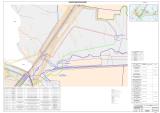 № п.пКадастровый номер ЗУНомер ЗУКатегория земельНаименование проектируемого сооружения ЗемлепользованиеПостоянный отвод (кв.м.)Временный отвод (кв.м.)Всего12345678163:31:0404003:8/чзу1Земли сельскохозяйственного назначенияТрасса проектируемой ВЛ 10кВ                         Аренда ООО Агрокомплекс "Конезавод "Самарский" Сергиевского района Самарской области459-459263:31:0404003:8/чзу2Земли сельскохозяйственного назначенияТрасса проектируемой ВЛ 10кВ                         Аренда ООО Агрокомплекс "Конезавод "Самарский" Сергиевского района Самарской области4657-4657363:31:0404003:8/чзу3Земли сельскохозяйственного назначенияТрасса проектируемой ВЛ 10кВ                         Аренда ООО Агрокомплекс "Конезавод "Самарский" Сергиевского района Самарской области-148148463:31:0404003:8/чзу4Земли сельскохозяйственного назначенияТрасса проектируемой ВЛ 10кВ                         Аренда ООО Агрокомплекс "Конезавод "Самарский" Сергиевского района Самарской области-14731473563:31:0404003:11/чзу1Земли сельскохозяйственного назначенияТрасса проектируемой ВЛ 10кВ                         Фонд перераспределения-35163516663:31:0404003:ЗУ1(1)Земли сельскохозяйственного назначенияТрасса проектируемой ВЛ 10кВ                         Фонд перераспределения-1919763:31:0404003:9/чзу1Земли сельскохозяйственного назначенияТрасса проектируемой ВЛ 10кВ                         Фонд перераспределения-1616863:31:0404001:9/чзу2Земли сельскохозяйственного назначенияТрасса проектируемой ВЛ 10кВ                         Фонд перераспределения-25242524963:31:0404001:ЗУ1(2)Земли сельскохозяйственного назначенияТрасса проектируемой ВЛ 10кВ                          Фонд перераспределения-31311063:31:0404001:3/чзу1Земли сельскохозяйственного назначенияТрасса проектируемой ВЛ 10кВ                         Фонд перераспределения-10111101111163:31:0404001:7/чзу1Земли сельскохозяйственного назначенияТрасса проектируемой ВЛ 10кВ                         Фонд перераспределения-169816981263:31:0404001:4/чзу1Земли сельскохозяйственного назначенияТрасса проектируемой ВЛ 10кВ                         Фонд перераспределения-30301363:31:0404001:4/чзу2Земли сельскохозяйственного назначенияТрасса проектируемой ВЛ 10кВ                         Фонд перераспределения-164916491463:31:0404001 63:31:0404002:ЗУ1(3)Земли сельскохозяйственного назначенияТрасса проектируемой ВЛ 10кВ                         Неразграниченная государственная собственность-5565561563:31:0404001:6/чзу1Земли сельскохозяйственного назначенияТрасса проектируемой ВЛ 10кВ                         Фонд перераспределения-103210321663:31:0404002:ЗУ1(4)Земли сельскохозяйственного назначенияТрасса проектируемой ВЛ 10кВ                         Фонд перераспределения-1561561763:31:0404002:683/чзу1Земли сельскохозяйственного назначенияТрасса проектируемой ВЛ 10кВАренда ООО Агрокомплекс "Конезавод "Самарский" Сергиевского района Самарской области8428-84281863:31:0404002:683/чзу2Земли сельскохозяйственного назначенияТрасса проектируемой ВЛ 10кВ                         Аренда ООО Агрокомплекс "Конезавод "Самарский" Сергиевского района Самарской области5699-56991963:31:0404002:683/чзу3Земли сельскохозяйственного назначенияПлощадка куста скважин 60, 61, 62, 63, 6,64, 65, 66, 67.  Аренда ООО Агрокомплекс "Конезавод "Самарский" Сергиевского района Самарской области27970-279702063:31:0404002:683/чзу4Земли сельскохозяйственного назначенияТрасса проектируемой ВЛ 10кВ                         Аренда ООО Агрокомплекс "Конезавод "Самарский" Сергиевского района Самарской области-133313332163:31:0404002:683/чзу5Земли сельскохозяйственного назначенияТрасса проектируемой ВЛ 10кВ                         Аренда ООО Агрокомплекс "Конезавод "Самарский" Сергиевского района Самарской области-3853852263:31:0404002:683/чзу6Земли сельскохозяйственного назначенияТрасса проектируемого нефтесборного трубопроводаАренда ООО Агрокомплекс "Конезавод "Самарский" Сергиевского района Самарской области-458445842363:31:0404002:683/чзу7Земли сельскохозяйственного назначенияТрасса проектируемого нефтесборного трубопроводаАренда ООО Агрокомплекс "Конезавод "Самарский" Сергиевского района Самарской области-663066302463:31:0404002:683/чзу8Земли сельскохозяйственного назначенияТрасса проектируемого нефтесборного трубопроводаАренда ООО Агрокомплекс "Конезавод "Самарский" Сергиевского района Самарской области-483748372563:31:0404002:683/чзу9Земли сельскохозяйственного назначенияТрасса проектируемого нефтесборного трубопроводаАренда ООО Агрокомплекс "Конезавод "Самарский" Сергиевского района Самарской области-1181182663:31:0404002:683/чзу10Земли сельскохозяйственного назначенияТрасса проектируемого нефтесборного трубопроводаАренда ООО Агрокомплекс "Конезавод "Самарский" Сергиевского района Самарской области-22222763:31:0404002:ЗУ1(5)Земли сельскохозяйственного назначенияТрасса проектируемой ВЛ 10кВ, трасса проектируемого нефтесборного трубопровода                         Неразграниченная государственная собственность-212921292863:31:0404002:695/чзу1Земли сельскохозяйственного назначенияТрасса проектируемой ВЛ 10кВ                         Аренда ООО Агрокомплекс "Конезавод "Самарский" Сергиевского района Самарской области-38382963:31:0404002:695/чзу2Земли сельскохозяйственного назначенияТрасса проектируемого нефтесборного трубопроводаАренда ООО Агрокомплекс "Конезавод "Самарский" Сергиевского района Самарской области-25335253353063:31:0404002:695/чзу3Земли сельскохозяйственного назначенияТрасса проектируемой ВЛ 10кВ                         Аренда ООО Агрокомплекс "Конезавод "Самарский" Сергиевского района Самарской области-161116113163:31:0404002:695/чзу4Земли сельскохозяйственного назначенияТрасса проектируемой ВЛ 10кВ                         Аренда ООО Агрокомплекс "Конезавод "Самарский" Сергиевского района Самарской области4821-48213263:31:0402002:4701/чзу1Земли сельскохозяйственного назначенияТрасса проектируемой ВЛ 10кВ, трасса проектируемого нефтесборного трубопровода, монтажные площадки забуривания, Площадка под бытовки строителей                                                 Земли ОДС Челышков Николай Константинович 1/3 Кондратьева Ольга Васильевна 1/3 Кузьмин Алексей Юрьевич Сергиевского района Самарской области-86179861793363:31:0402002 :ЗУ1(6)Земли сельскохозяйственного назначенияТрасса проектируемой ВЛ 10кВ, трасса проектируемого нефтесборного трубопровода                         Земли Администрации сельское поселение Сергиевск Сергиевского района Самарской области-2002003463:31:0403004:349/чзу1Земли сельскохозяйственного назначенияТрасса проектируемой ВЛ 10кВ, трасса проектируемого нефтесборного трубопровода                         Земли ОДС (общая долевая собственность) Сергиевского района Самарской области-5765763563:31:0403004:171/чзу1Земли сельскохозяйственного назначенияТрасса проектируемой ВЛ 10кВ, трасса проектируемого нефтесборного трубопровода                         Земли ОДС в границах колхоза Партизан сельское поселение Сергиевск Сергиевского района Самарской области-251925193663:31:0403004:ЗУ1(7)Земли сельскохозяйственного назначенияТрасса проектируемой ВЛ 10кВ, трасса проектируемого нефтесборного трубопровода                         Земли Администрации сельское поселение Сергиевск Сергиевского района Самарской области-4504503763:31:0403004:4708/чзу1Земли сельскохозяйственного назначенияТрасса проектируемой ВЛ 10кВ, трасса проектируемого нефтесборного трубопровода                         Аренда ООО "Нефтяная компания "Самара" Сергиевского района Самарской области -1921923863:31:0403004:243/чзу1Земли сельскохозяйственного назначенияТрасса проектируемой ВЛ 10кВ, трасса проектируемого нефтесборного трубопровода                         Собственник Рябов Евгений Валентинович сельское поселение Сергиевск Сергиевского района Самарской области-11056110563963:31:0403004:ЗУ1(8)Земли сельскохозяйственного назначенияТрасса проектируемой ВЛ 10кВ, трасса проектируемого нефтесборного трубопровода                         Земли Администрации сельское поселение Сергиевск Сергиевского района Самарской области-317317Итого:Итого:Итого:Итого:Итого:52034171466223500В том числе:В том числе:В том числе:В том числе:В том числе:В том числе:В том числе:В том числе:В том числе:Опознавательные знаки по трассе проектируемого нефтесборного трубопровода(1,0 кв.м х 10 шт.)10Узел линейной арматуры54Узел приема СОД41Площадки КИП14Узел задвижек (узел дополнительных работ)120Одностоичные опоры (4,0 кв.м х 155 шт.)620Двухстоичные опоры (13,0 кв.м х 8 шт.)104Трехстоичные опоры (27,0 кв.м х 21 шт.)567Итого:Итого:Итого:Итого:Итого:52034171466223500НомерХYРасстояниеУголНаправление1478148,3822241065,3927,1105°56´15´´1-22478146,4332241072,21778,45228°13´11´´2-33478094,1672241013,7206318°12´56´´3-44478098,6412241009,72274,6548°13´9´´4-1НомерХYРасстояниеУголНаправление5478055,7282241492,44166,6833°8´38´´5-66478111,5562241528,896241,9887°15´39´´6-77478123,1192241770,596398,8898°10´41´´7-88478066,3772242165,41753,2186°27´54´´8-99478069,6582242218,53028,8298°48´10´´9-1010478065,2482242247,00781,98266°34´29´´10-1111478060,3502242165,170398,92278°10´42´´11-1212478117,0982241770,310238,34267°15´39´´12-1313478105,7092241532,24467,99213°8´40´´13-1414478048,7782241495,0683,28283°37´31´´14-1515478049,5512241491,8796,25°11´54´´15-5НомерХYРасстояниеУголНаправление1478148,3822241065,39274,65228°13´9´´1-44478098,6412241009,7222318°13´25´´4-1616478100,1322241008,39073,3948°13´8´´16-1717478149,0312241063,1172,37105°55´19´´17-1НомерХYРасстояниеУголНаправление5478055,7282241492,44166,6833°8´38´´5-66478111,5562241528,896241,9887°15´39´´6-77478123,1192241770,596398,8898°10´41´´7-88478066,3772242165,41753,2186°27´54´´8-99478069,6582242218,5308,92279°12´54´´9-1818478071,0862242209,72844,31266°30´19´´18-1919478068,3852242165,499398,86278°10´42´´19-2020478125,1262241770,692147267°15´38´´20-2121478118,1012241623,86129,78263°42´48´´21-2222478114,8402241594,26010,75277°7´53´´22-2323478116,1752241583,59055,87267°15´39´´23-2424478113,5052241527,78063,93213°8´39´´24-2525478059,9782241492,8274,27185°11´22´´25-5НомерХYРасстояниеУголНаправление1478148,3822241065,3927,1105°56´15´´1-22478146,4332241072,2175,7648°12´55´´2-2828478150,2722241076,513427,4103°37´49´´28-1515478049,5512241491,8796,25°11´54´´15-55478055,7282241492,4414,275°11´22´´5-2525478059,9782241492,8272,5213°8´13´´25-2626478057,8842241491,460429,23283°37´49´´26-2727478159,0372241074,31515,02228°13´3´´27-1717478149,0312241063,1172,37105°55´19´´17-1НомерХYРасстояниеУголНаправление29478117,2442241605,93221,9267°15´35´´29-6262478116,1972241584,05610,2897°7´37´´62-6363478114,9212241594,26111,978°44´34´´63-29НомерХYРасстояниеУголНаправление21478118,1012241623,86129,67263°42´45´´21-6464478114,8522241594,37212,3478°42´3´´64-6565478117,2692241606,46917,4187°15´40´´65-21НомерХYРасстояниеУголНаправление9478069,6582242218,53028,8298°48´10´´9-1010478065,2482242247,007283,5686°29´9´´10-3030478082,6292242530,03620,332°14´48´´30-3131478102,9442242530,8338271°1´51´´31-3232478103,0882242522,83212,92182°14´37´´32-3333478090,1742242522,326313,18266°30´20´´33-1818478071,0862242209,7288,9299°12´54´´18-9НомерХYРасстояниеУголНаправление34478107,0092242522,986891°1´0´´34-3535478106,8672242530,9873,85182°15´0´´35-6666478103,0242242530,8368271°1´52´´66-6767478103,1682242522,8363,842°14´11´´67-34НомерХYРасстояниеУголНаправление36479368,6882242580,4858,28287°8´36´´36-3737479371,1282242572,5751265,01182°14´47´´37-6666478107,0892242522,989891°1´0´´66-6767478106,9472242530,9901262,712°14´47´´67-36НомерХYРасстояниеУголНаправление36479368,6882242580,4858,28287°8´36´´36-3737479371,1282242572,575121,942°14´47´´37-3838479492,9762242577,35513,2816°17´36´´38-3939479505,7202242581,0806,69333°26´19´´39-4040479511,7032242578,08970,92°14´47´´40-4141479582,5462242580,86810,4152°27´11´´41-4242479588,8912242589,123220,37182°14´47´´42-36НомерХYРасстояниеУголНаправление38479492,9762242577,35513,2816°17´36´´38-3939479505,7202242581,0806,69333°26´19´´39-4040479511,7032242578,08918,74182°14´40´´40-38НомерХYРасстояниеУголНаправление41479582,5462242580,86810,4152°27´11´´41-4242479588,8912242589,12354,032°14´48´´42-4343479642,8772242591,241121,8316°56´46´´43-4444479731,8812242508,08722,510°0´0´´44-4545479754,3922242508,08712,36319°39´15´´45-4646479763,8102242500,08735,09180°0´0´´46-4747479728,7252242500,087121,62136°56´47´´47-4848479639,8542242583,11657,35182°14´46´´48-41НомерХYРасстояниеУголНаправление49479807,6842242500,08729,8974°3´4´´49-5050479815,8972242528,8260,75104°35´31´´50-5151479815,7082242529,55210,53207°40´56´´51-5252479806,3872242524,66217,24254°3´1´´52-5353479801,6502242508,08747,14180°0´0´´53-6868479754,5152242508,08712,36319°39´15´´68-6969479763,9332242500,08743,750°0´0´´69-49НомерХYРасстояниеУголНаправление54479815,7602242529,67023,8479°42´28´´54-5555479820,0202242553,1302,81358°45´16´´55-5656479822,8262242553,06958,9774°3´2´´56-5757479839,0312242609,77261,3716°35´38´´57-5858479897,8472242627,29938,72184°40´10´´58-5959479859,2582242624,14727,87196°35´33´´59-6060479832,5442242616,18795,08254°3´2´´60-6161479806,4182242524,76910,5527°40´56´´61-54НомерХYРасстояниеУголНаправление70479898,2182242627,41019,9816°35´31´´70-7171479917,3682242633,11639,55184°55´26´´71-7272479877,9612242629,72119,13196°35´39´´72-7373479859,6292242624,25838,724°40´10´´73-70НомерХYРасстояниеУголНаправление74479907,8952242632,380492,4616°35´36´´74-7575480379,8492242773,018217,1813°10´2´´75-7676480591,3222242822,491333,8118°42´25´´76-7777480907,4962242929,55320,618°42´24´´77-7878480927,0112242936,161321,6880°6´50´´78-7979480982,2392243253,0608,4479°58´3´´79-8080480983,7102243261,3756,25180°0´0´´80-8181480977,4562243261,3757,37261°11´53´´81-8282480976,3282243254,09014,62260°7´1´´82-8383480973,8182243239,683151,74260°6´49´´83-8484480947,7652243090,195151,75260°6´50´´84-8585480921,7122242940,70213,77198°42´26´´85-8686480908,6682242936,285336,79198°42´25´´86-8787480589,6722242828,267217,07193°10´1´´87-8888480378,3082242778,820521,69196°35´36´´88-8989479878,3402242629,83429,664°55´24´´89-74НомерХYРасстояниеУголНаправление90480948,0962242941,198290,7780°7´5´´90-9191480997,9972243227,65475,82359°57´41´´91-9292481073,8212243227,603181,4190°0´0´´92-9393481073,8212243409,0148,19179°59´34´´93-9494481065,6332243409,01592,5590°1´0´´94-9595481065,6062243501,56517,02179°56´21´´95-9696481048,5902243501,5836270°0´0´´96-9797481048,5902243495,58311,02359°59´22´´97-9898481059,6072243495,58180,54269°59´36´´98-9999481059,5982243415,0382269°58´16´´99-100100481059,5972243413,04011,01180°1´33´´100-101101481048,5902243413,0356270°0´0´´101-102102481048,5902243407,03511,010°1´14´´102-103103481059,5972243407,0392359°58´16´´103-104104481061,5972243407,03847,95269°59´34´´104-105105481061,5912243359,08413179°57´37´´105-106106481048,5932243359,0936269°57´42´´106-107107481048,5892243353,09311359°57´30´´107-108108481059,5902243353,0852359°58´16´´108-109109481061,5872243353,084113,46269°59´40´´109-110110481061,5762243239,62561,49179°57´45´´110-111111481000,0902243239,66522,0480°7´4´´111-112112481003,8722243261,3756,09179°58´52´´112-113113480997,7822243261,377327,37260°7´5´´113-114114480941,6002242938,8656,919°45´19´´114-90НомерХYРасстояниеУголНаправление96481048,5902243501,5836270°0´0´´96-9797481048,5902243495,58380,55270°0´10´´97-157157481048,5942243415,0382269°53´8´´157-101101481048,5902243413,0356270°0´0´´101-102102481048,5902243407,03545,94270°0´0´´102-158158481048,5902243361,0932270°5´9´´158-106106481048,5932243359,0936269°57´42´´106-107107481048,5892243353,09391,72270°0´2´´107-159159481048,5902243261,37642,69180°0´4´´159-160160481005,9022243261,3752,03180°0´0´´160-112112481003,8722243261,3756,09179°58´52´´112-113113480997,7822243261,3774,9180°1´24´´113-115115480992,8812243261,37511,69260°6´52´´115-116116480990,8742243249,8586,7170°7´2´´116-117117480984,2732243251,00810,5280°6´45´´117-118118480986,0802243261,3752,37180°0´0´´118-119119480983,7102243261,3756,25180°0´0´´119-120120480977,4562243261,3752,08184°48´34´´120-121121480975,3882243261,2011,31204°45´2´´121-122122480974,1952243260,6512,01198°0´7´´122-123123480972,2842243260,0301,63214°44´6´´123-124124480970,9472243259,1031,81225°24´9´´124-125125480969,6752243257,8131,82235°47´14´´125-126126480968,6492243256,3041,92246°29´43´´126-127127480967,8842243254,5451,94257°37´6´´127-128128480967,4682243252,6505,03175°29´9´´128-129129480962,4522243253,0463,47168°34´47´´129-130130480959,0512243253,7332,0480°35´18´´130-131131480959,3842243255,7422,0574°14´33´´131-132132480959,9412243257,7162,0967°41´44´´132-133133480960,7362243259,6542,0361°15´39´´133-134134480961,7112243261,4322,0254°52´15´´134-135135480962,8742243263,0852,0348°35´46´´135-136136480964,2162243264,6071,9942°16´39´´136-137137480965,6922243265,949236°1´15´´137-138138480967,3082243267,1241,9929°44´15´´138-139139480969,0342243268,1101,9823°30´23´´139-140140480970,8482243268,8991,9617°31´42´´140-141141480972,7162243269,4892,0211°0´35´´141-142142480974,7002243269,87518,370°0´0´´142-143143480993,0732243269,8755,9190°40´45´´143-144144480993,0032243275,78014,29180°0´0´´144-145145480978,7172243275,7801289°55´59´´145-146146480978,7312243287,780170°0´0´´146-147147480995,7322243287,7805,8189°51´7´´147-148148480995,7472243293,58939,99180°6´37´´148-149149480955,7612243293,512255,3489°52´9´´149-150150480956,3442243548,85124,689°50´4´´150-151151480956,4152243573,45066,50°0´0´´151-152152481022,9122243573,4508,24270°0´0´´152-153153481022,9122243565,2125,73342°6´42´´153-154154481028,3682243563,45120,220°0´0´´154-155155481048,5902243563,45159,87270°0´0´´155-156156481048,5902243503,5832270°0´0´´156-96НомерСеверВостокРасстояниеУголНаправление96481048,5902243501,583290°0´0´´96-156156481048,5902243503,58319,02359°56´23´´156-161161481067,6062243503,56392,55269°59´39´´161-162162481067,5972243411,0148,220°0´0´´162-163163481075,8212243411,014185,41270°0´0´´163-164164481075,8212243225,60276,14179°57´41´´164-165165480999,6792243225,653288,04260°7´5´´165-166166480950,2462242941,8852,26197°43´13´´166-167167480948,0962242941,198290,7780°7´5´´167-168168480997,9972243227,65475,82359°57´41´´168-169169481073,8212243227,603181,4190°0´0´´169-170170481073,8212243409,0158,19180°0´0´´170-171171481065,6332243409,01592,5590°1´0´´171-172172481065,6062243501,56517,02179°56´21´´172-96НомерХYРасстояниеУголНаправление109481061,5872243353,084113,46269°59´40´´109-110110481061,5762243239,62561,49179°57´45´´110-111111481000,0902243239,66522,0480°7´4´´111-112112481003,8722243261,3752,030°0´0´´112-160160481005,9022243261,37520,01260°7´2´´160-173173481002,4682243241,66457,11359°57´42´´173-174174481059,5772243241,626111,4689°59´35´´174-175175481059,5902243353,0852359°58´16´´175-109НомерХYРасстояниеУголНаправление81480977,4562243261,3757,37261°11´53´´81-8282480976,3282243254,09014,62260°7´1´´82-8383480973,8182243239,683151,74260°6´49´´83-8484480947,7652243090,195151,75260°6´50´´84-8585480921,7122242940,70216,11198°42´25´´85-176176480906,4502242935,534322,6380°7´4´´176-177177480961,8202243253,3815,7352°37´31´´177-178178480967,4682243252,6501,9477°37´6´´178-179179480967,8842243254,5451,9266°29´43´´179-180180480968,6492243256,3041,8255°47´14´´180-181181480969,6752243257,8131,8145°24´9´´181-182182480970,9472243259,1031,6334°44´6´´182-183183480972,2842243260,0301,6425°42´19´´183-184184480973,7612243260,7411,6915°47´13´´184-185185480975,3882243261,2012,084°48´34´´185-81НомерХYРасстояниеУголНаправление74479907,8952242632,380492,4616°35´36´´74-7575480379,8492242773,018217,1813°10´2´´75-7676480591,3222242822,491333,8118°42´25´´76-7777480907,4962242929,55320,618°42´24´´77-7878480927,0112242936,161321,6880°6´50´´78-7979480982,2392243253,0608,4479°58´3´´79-8080480983,7102243261,3752,370°0´0´´80-118118480986,0802243261,37510,52260°6´45´´118-117117480984,2732243251,0086,7350°7´2´´117-116116480990,8742243249,85811,6980°6´52´´116-115115480992,8812243261,3754,90°1´24´´115-113113480997,7822243261,377327,37260°7´5´´113-192192480941,6002242938,86533,42199°45´19´´192-191191480910,1502242927,5705,77200°50´21´´191-190190480904,7542242925,5161,0780°14´54´´190-189189480904,9362242926,575330,53198°42´25´´189-188188480591,8712242820,566217,22193°10´2´´188-187187480380,3632242771,084482,72196°35´36´´187-186186479917,7472242633,2299,89184°55´31´´186-74НомерХYРасстояниеУголНаправление134480961,7112243261,4322,0254°52´15´´134-135135480962,8742243263,0852,0348°35´46´´135-136136480964,2162243264,6071,9942°16´39´´136-137137480965,6922243265,949236°1´15´´137-138138480967,3082243267,1241,9929°44´15´´138-139139480969,0342243268,1101,9823°30´23´´139-140140480970,8482243268,8991,9617°31´42´´140-141141480972,7162243269,4892,0211°0´35´´141-142142480974,7002243269,87518,370°0´0´´142-143143480993,0732243269,8755,9190°40´45´´143-144144480993,0032243275,78014,29180°0´0´´144-145145480978,7172243275,7801289°55´59´´145-146146480978,7312243287,780170°0´0´´146-147147480995,7322243287,7805,8189°51´7´´147-148148480995,7472243293,58939,99180°6´37´´148-149149480955,7612243293,512255,3489°52´9´´149-150150480956,3442243548,85114179°52´23´´150-193193480942,3442243548,882287,45269°52´20´´193-194194480941,7042243261,43220,010°0´0´´194-134НомерХYРасстояниеУголНаправление103481059,5972243407,0392359°58´16´´103-104104481061,5972243407,03847,95269°59´34´´104-105105481061,5912243359,08413179°57´37´´105-106106481048,5932243359,093290°5´9´´106-158158481048,5902243361,09311359°57´30´´158-195195481059,5912243361,08545,9589°59´33´´195-103НомерХYРасстояниеУголНаправление99481059,5982243415,0382269°58´16´´99-100100481059,5972243413,04011,01180°1´33´´100-101101481048,5902243413,035289°53´8´´101-157157481048,5942243415,038110°0´0´´157-99НомерХYРасстояниеУголНаправление196480941,5392242891,90250,7480°7´5´´196-197197480950,2462242941,88542,57199°45´18´´197-198198480910,1782242927,4955,81200°50´3´´198-199199480904,7492242925,42950,56260°7´2´´199-200200480896,0722242875,62348,2919°41´57´´200-196НомерХYРасстояниеУголНаправление54479815,7602242529,67023,8479°42´28´´54-5555479820,0202242553,1302,81358°45´16´´55-5656479822,8262242553,06924,44253°11´48´´56-54НомерХYРасстояниеУголНаправление201480826,9282242094,550305,4486°7´6´´201-202202480847,6052242399,291496,7980°7´5´´202-203203480932,8632242888,71136,8199°42´0´´203-204204480898,2202242876,307480,3260°7´5´´204-205205480815,7922242403,131294,36266°7´5´´205-206206480795,8652242109,4519,091°1´16´´206-207207480804,9522242109,61312,87265°53´26´´207-208208480804,0302242096,7809,01177°59´46´´208-209209480795,0262242097,0951,29266°7´47´´209-210210480794,9392242095,80932,01357°44´46´´210-201НомерХYРасстояниеУголНаправление211480834,9242242094,235304,886°7´4´´211-212212480855,5592242398,331500,9180°7´5´´212-213213480941,5232242891,8122,3199°43´9´´213-214214480939,3582242891,036159,63260°7´5´´214-215215480911,9632242733,77464,3260°7´5´´215-216216480900,9282242670,427275,95260°7´5´´216-217217480853,5702242398,571304,96266°7´5´´217-218218480832,9252242094,3132357°45´55´´218-211НомерХYРасстояниеУголНаправление201480826,9282242094,550305,4486°7´6´´201-202202480847,6052242399,291496,7980°7´5´´202-203203480932,8632242888,7116,919°41´44´´203-214214480939,3582242891,036159,63260°7´5´´214-215215480911,9632242733,77464,3260°7´5´´215-216216480900,9282242670,427275,95260°7´5´´216-217217480853,5702242398,571304,96266°7´5´´217-218218480832,9252242094,3136177°44´12´´218-201НомерХYРасстояниеУголНаправление201480826,9282242094,55032,01177°44´46´´201-210210480794,9392242095,80947,62266°7´7´´210-219219480791,7162242048,302581,19356°6´57´´219-220220481371,5762242008,934382,05323°6´57´´220-221221481677,1632241779,626320,29293°6´57´´221-222222481802,9072241485,052287,45317°6´58´´222-223223482013,5312241289,4395,99271°7´44´´223-224224482013,6492241283,451306181°8´15´´224-225225481707,7102241277,37631,98271°8´15´´225-226226481708,3452241245,4023061°8´1´´226-227227482014,2852241251,45721,82271°8´13´´227-228228482014,7182241229,642801°8´17´´228-229229482094,7022241231,23116,0391°8´11´´229-230230482094,3842241247,25948,321°6´18´´230-231231482142,6972241248,1912,181°10´8´´231-231231482143,0202241250,27030,28112°19´17´´231-232232482131,5202241278,2801,74102°52´59´´232-233233482131,1332241279,97237,39181°6´45´´233-234234482093,7492241279,24631,9891°8´16´´234-235235482093,1142241311,21543,33181°8´13´´235-236236482049,7892241310,355291,28137°6´57´´236-237237481836,3582241508,576322,51113°6´57´´237-238238481709,7442241805,18835,63143°6´59´´238-239239481681,2462241826,5725053°6´55´´239-240240481711,2562241866,564100143°6´56´´240-241241481631,2712241926,58450233°6´58´´241-242242481601,2612241886,591268,99143°6´56´´242-243243481386,1082242048,040553,05176°6´57´´243-244244480834,3322242085,5018,7586°7´20´´244-211211480834,9242242094,2352177°45´55´´211-218218480832,9252242094,3136177°44´12´´218-201НомерХYРасстояниеУголНаправление245482150,2062241248,33734,31112°18´32´´245-246246482137,1832241280,0765,97180°59´19´´246-247247482131,2152241279,9731,71282°53´30´´247-248248482131,5972241278,30432,52292°18´52´´248-249249482143,9462241248,2166,261°6´26´´249-245НомерХYРасстояниеУголНаправление250482180,3602241256,92612,0590°0´0´´250-251251482180,3602241268,97511,19111°48´11´´251-252252482176,2042241279,3641,54106°10´10´´252-253253482175,7742241280,84712,08181°7´27´´253-254254482163,6982241280,6104,48280°32´42´´254-286286482164,5182241276,2059,85281°50´21´´286-287287482166,5392241266,5648,88278°45´39´´287-288288482167,8912241257,7911,12262°52´7´´288-289289482167,7522241256,68012,611°7´4´´289-250НомерХYРасстояниеУголНаправление255482268,3452241262,0561,94135°38´54´´255-256256482266,9602241263,41027,77141°41´52´´256-257257482245,1702241280,6202,39139°56´33´´257-258258482243,3422241282,15767,5181°6´37´´258-259259482175,8572241280,8491,52286°10´5´´259-260260482176,2802241279,39011,2291°48´5´´260-261261482180,4402241268,99012,06270°0´0´´261-262262482180,4402241256,9272,51270°0´0´´262-263263482180,4402241254,4205,82290°32´40´´263-264264482182,4842241248,96675,081°6´56´´264-265265482257,5462241250,42815,8747°7´0´´265-255НомерХYРасстояниеУголНаправление266482277,2272241271,62232137°6´15´´266-267267482253,7812241293,40615,22227°8´25´´267-268268482243,4272241282,2482,38318°52´55´´268-269269482245,2212241280,68227,77321°41´50´´269-270270482267,0132241263,4701,94315°38´51´´270-271271482268,4002241262,11412,9747°7´37´´271-266НомерХYРасстояниеУголНаправление272482277,2832241271,679647°7´15´´272-273273482281,3652241276,07532137°5´49´´273-274274482257,9252241297,8596227°6´21´´274-275275482253,8392241293,46132317°6´16´´275-272НомерХYРасстояниеУголНаправление273482281,3652241276,07532137°5´49´´273-274274482257,9252241297,85920,1747°7´2´´274-276276482271,6522241312,640188,276°8´0´´276-277277482458,8462241332,756166,68279°6´26´´277-278278482485,2292241168,17930,99189°12´38´´278-279279482454,6412241163,219136,2599°7´17´´279-280280482433,0412241297,750134,23186°6´58´´280-281281482299,5802241283,44964,89311°30´40´´281-282282482342,5862241234,8597,98217°43´12´´282-283283482336,2742241229,97770,04131°32´20´´283-284284482289,8272241282,4042,89186°6´27´´284-285285482286,9582241282,0978,22227°6´54´´285-273НомерХYРасстояниеУголНаправление246482137,1832241280,07626,521°9´13´´246-254254482163,6982241280,6104,48280°32´42´´254-286286482164,5182241276,2059,85281°50´21´´286-287287482166,5392241266,5648,88278°45´39´´287-288288482167,8912241257,7911,12262°52´7´´288-289289482167,7522241256,68020,71181°6´53´´289-290290482147,0422241256,27725,76112°30´8´´290-246НомерХYРасстояниеУголНаправление1478095,6722241012,313526,7887°42´48´´1-22478116,6902241538,675994,6896°8´28´´2-33478010,2812242527,6441841,731°29´16´´3-44479851,3912242575,4641093,218°40´57´´4-55480886,9862242925,644366,6383°6´57´´5-66480930,9302243289,6331227,77264°23´52´´6-77480811,0752242067,731568,13356°6´57´´7-88481377,9022242029,248404,22323°6´57´´8-99481701,2152241786,639279,11293°6´57´´9-1010481810,7932241529,936356,44314°6´57´´10-1111482058,9152241274,037185,1359°6´58´´11-1212482243,9962241271,182217,3314°6´41´´12-1313482454,7632241324,168150,87278°6´57´´13-1414482476,0622241174,8104383,4182°7´28´´14-1Технологическое оборудование Технологическое оборудование Технологическое оборудование Количество опасного вещества в оборудовании, тФизические условия содержания опасного вещества Физические условия содержания опасного вещества Физические условия содержания опасного вещества Физические условия содержания опасного вещества наименование оборудования наименование опасного веществаколичество единиц оборудования Количество опасного вещества в оборудовании, тагрегатное состояние плотность средняя, кг/м3избыточное давление (max), МПатемпература, °С 12345678Устье скв. №6 (надземный участок трубопровода над устьем)Нефтяная эмульсия1,64 м0,0078жидкость889,82,86+20Выкидной трубопровод от скв. №6 до АГЗУ-1 (проект.)Нефтяная эмульсия226,25 м1,1жидкость889,82,86+20Устье скв. №60 (надземный участок трубопровода над устьем)Нефтяная эмульсия1,64 м0,0078жидкость889,82,85+20Выкидной трубопровод от скв. №60 до АГЗУ-1 (проект.)Нефтяная эмульсия175,6 м0,84жидкость889,82,85+20Устье скв. №61 (надземный участок трубопровода над устьем)Нефтяная эмульсия1,64 м0,0078жидкость889,82,85+2012345678Выкидной трубопровод от скв. №61 до АГЗУ-1 (проект.)Нефтяная эмульсия135,75 м0,65жидкость889,82,85+20Устье скв. №62 (надземный участок трубопровода над устьем)Нефтяная эмульсия1,64 м0,0078жидкость889,82,87+20Выкидной трубопровод от скв. №62 до АГЗУ-1 (проект.)Нефтяная эмульсия135,15 м0,65жидкость889,82,87+20Устье скв. №63 (надземный участок трубопровода над устьем)Нефтяная эмульсия1,64 м0,0078жидкость889,82,85+20Выкидной трубопровод от скв. №63 до АГЗУ-1 (проект.)Нефтяная эмульсия114,75 м0,55жидкость889,82,85+20Устье скв. №64 (надземный участок трубопровода над устьем)Нефтяная эмульсия1,64 м0,0078жидкость889,82,86+20Выкидной трубопровод от скв. №64 до АГЗУ-1 (проект.)Нефтяная эмульсия269,45 м1,3жидкость889,82,86+20Устье скв. №65 (надземный участок трубопровода над устьем)Нефтяная эмульсия1,64 м0,0078жидкость889,82,91+20Выкидной трубопровод от скв. №65 до АГЗУ-1 (проект.)Нефтяная эмульсия333,65 м1,6жидкость889,82,91+20Устье скв. №66 (надземный участок трубопровода над устьем)Нефтяная эмульсия1,64 м0,0078жидкость889,82,87+20Выкидной трубопровод от скв. №66 до АГЗУ-1 (проект.)Нефтяная эмульсия329,2 м1,58жидкость889,82,87+20Устье скв. №67 (надземный участок трубопровода над устьем)Нефтяная эмульсия1,64 м0,0078жидкость889,82,86+2012345678Выкидной трубопровод от скв. №67 до АГЗУ-1 (проект.)Нефтяная эмульсия292 м1,4жидкость889,82,86+20Нефтесборный коллектор от АГЗУ-1 до СОД-1Нефтяная эмульсия20 м0,32жидкость889,82,84+5Нефтесборный коллектор от СОД-1 до СОД-2Нефтяная эмульсия3369 м54,9жидкость889,82,84+5Нефтесборный коллектор от СОД-2 до УЗ-1Нефтяная эмульсия144,67 м2,4жидкость889,82,84+5Камера запуска средств очистки и диагностики нефтепровода III-УПП-1-150-4,0-У1 (СОД-1)Нефтяная эмульсия10,0043жидкость889,82,84+5Камера приема средств очистки и диагностики нефтепровода III-УПП-2-150-4,0-У1 (СОД-2)Нефтяная эмульсия10,0043жидкость889,82,84+5КТП (ВК) -250кВА/10/0,4кВ масло20,484жидкость900атм.+20КТП №3 (ВК) -160кВА/10/0,4кВмасло10,185жидкость900атм.+20Дренажная емкость ЕД-1,2Нефть разгазированная29,095жидкость909,50,07+5Главный инженер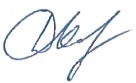 Д.В. КашаевЗаместитель главного инженера по инжинирингу-начальник управления инжиниринга обустройства месторождений 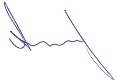 А.Н. Пантелеев№ п/пНаименованиеЛистРаздел 1 "Проект планировки территории. Графическая часть"Раздел 1 "Проект планировки территории. Графическая часть"Раздел 1 "Проект планировки территории. Графическая часть"1.1Чертеж межевания территории1.2Чертеж материалов по обоснованию проекта межевания территорииРаздел 2 "Положение о размещении линейных объектов"Раздел 2 "Положение о размещении линейных объектов"Раздел 2 "Положение о размещении линейных объектов"2.1Исходно-разрешительная документация32.2Основание для выполнения проекта межевания32.3Цели и задачи выполнения проекта межевания территории32.4Результаты  работы4Приложения:Приложения:1Каталог координат образуемых и изменяемых земельных участков и их частей72Экспликация образуемых и изменяемых земельных участков и их частей15№ 1№ 1№ 1№ 1№ 1Кадастровый квартал:Кадастровый квартал:Кадастровый квартал:63:31:140600263:31:1406002Кадастровый номер:Кадастровый номер:Кадастровый номер:63:31:1406002:5863:31:1406002:58Образуемый ЗУ:Образуемый ЗУ:Образуемый ЗУ::58/чзу1:58/чзу1Площадь кв.м.:Площадь кв.м.:Площадь кв.м.:36003600Правообладатель. Вид права:Правообладатель. Вид права:Правообладатель. Вид права:Администрация муниципального  района Сергиевский,  Аренда Рябов Евгений ВалентиновичАдминистрация муниципального  района Сергиевский,  Аренда Рябов Евгений ВалентиновичРазрешенное использование:Разрешенное использование:Разрешенное использование:Для размещения объектов  сельскохозяйственного назначенияДля размещения объектов  сельскохозяйственного назначенияНазначение (сооружение):Назначение (сооружение):Назначение (сооружение):Строительство скважины №66Строительство скважины №66№ точкиДирекционныйРасстояние,КоординатыКоординаты(сквозной)уголмXY1267°34'58"59,98442696,142216885,002357°35'2"60,01442636,212216882,47387°34'59"59,99442633,682216942,434177°35'36"60,01442693,622216944,96№ 2№ 2№ 2№ 2№ 2Кадастровый квартал:Кадастровый квартал:Кадастровый квартал:63:31:140600263:31:1406002Кадастровый номер:Кадастровый номер:Кадастровый номер:63:31:1406002:5863:31:1406002:58Образуемый ЗУ:Образуемый ЗУ:Образуемый ЗУ::58/чзу2:58/чзу2Площадь кв.м.:Площадь кв.м.:Площадь кв.м.:60336033Правообладатель. Вид права:Правообладатель. Вид права:Правообладатель. Вид права:Администрация муниципального  района Сергиевский,  Аренда Рябов Евгений ВалентиновичАдминистрация муниципального  района Сергиевский,  Аренда Рябов Евгений ВалентиновичРазрешенное использование:Разрешенное использование:Разрешенное использование:Для размещения объектов  сельскохозяйственного назначенияДля размещения объектов  сельскохозяйственного назначенияНазначение (сооружение):Назначение (сооружение):Назначение (сооружение):Обустройство скважины №66, Технологический  проезд к сооружениям скважины №66, Трасса ВЛ 10 кВ к скважине №66Обустройство скважины №66, Технологический  проезд к сооружениям скважины №66, Трасса ВЛ 10 кВ к скважине №66№ точкиДирекционныйРасстояние,КоординатыКоординаты(сквозной)уголмXY13177°52'39"30,78442791,672216976,0114267°51'47"4,02442792,812216945,2515351°24'59"2,14442788,792216945,1016329°2'10"3,56442788,472216947,2217316°5'47"2,96442786,642216950,2718301°11'6"3,11442784,592216952,4019284°40'4"3,08442781,932216954,0120267°52'37"45,35442778,952216954,7921223°27'15"9,96442733,632216953,1122177°47'28"14,01442726,782216945,882388°5'57"6,93442727,322216931,8824177°33'55"12,71442734,252216932,1125267°29'42"4,8442734,792216919,4126177°34'29"12,76442729,992216919,202787°52'41"59,15442730,532216906,452888°37'11"1,66442789,642216908,6429177°51'9"8,01442791,302216908,6830268°18'55"0,68442791,602216900,6831176°53'21"0,92442790,922216900,6632267°7'24"1,99442790,972216899,7433356°59'14"0,95442788,982216899,6434267°53'21"58,1442788,932216900,5935177°38'48"2,92442730,872216898,4536267°34'4"19,56442730,992216895,5337357°52'24"3,77442711,452216894,7038267°53'51"5,72442711,312216898,4739177°35'30"12,85442705,592216898,2640267°35'42"5442706,132216885,4241177°35'42"5442701,132216885,2142267°39'28"69,98442701,342216880,2143357°34'54"69,91442631,422216877,354487°35'7"4,98442628,472216947,2045357°33'1"25,03442633,452216947,414687°35'38"70,03442632,382216972,4247177°36'34"35,24442702,352216975,364887°35'20"3,8442703,822216940,154960°16'31"10,55442707,622216940,31503°55'6"2,93442716,782216945,545113°48'21"3,02442716,982216948,465222°39'19"2,49442717,702216951,395331°27'1"2,63442718,662216953,695439°11'47"2,17442720,032216955,935546°31'3"2,14442721,402216957,615653°11'21"1,94442722,952216959,085760°38'32"2,57442724,502216960,245868°4'54"1,82442726,742216961,505974°40'43"2,27442728,432216962,186081°34'23"1,64442730,622216962,786185°3'39"0,81442732,242216963,026287°52'47"45,41442733,052216963,096367°0'18"5,17442778,432216964,776447°31'34"3,85442783,192216966,796522°6'17"3,51442786,032216969,39665°16'26"3,26442787,352216972,646788°17'25"4,02442787,652216975,894177°35'36"60,01442693,622216944,961267°34'58"59,98442696,142216885,002357°35'2"60,01442636,212216882,47387°34'59"59,99442633,682216942,43№ 3№ 3№ 3№ 3№ 3Кадастровый квартал:Кадастровый квартал:Кадастровый квартал:63:31:140100863:31:1401008Кадастровый номер:Кадастровый номер:Кадастровый номер:63:31:1401008:11263:31:1401008:112Образуемый ЗУ:Образуемый ЗУ:Образуемый ЗУ::112/чзу1:112/чзу1Площадь кв.м.:Площадь кв.м.:Площадь кв.м.:78447844Правообладатель. Вид права:Правообладатель. Вид права:Правообладатель. Вид права:Администрация муниципального  района Сергиевский,  Аренда Рябов Евгений ВалентиновичАдминистрация муниципального  района Сергиевский,  Аренда Рябов Евгений ВалентиновичРазрешенное использование:Разрешенное использование:Разрешенное использование:Для размещения объектов  сельскохозяйственного назначения,  находящихся в территориальной зоне Сх1Для размещения объектов  сельскохозяйственного назначения,  находящихся в территориальной зоне Сх1Назначение (сооружение):Назначение (сооружение):Назначение (сооружение):Обустройство скважины №67, Технологический  проезд к сооружениям скважины №67, Трасса ВЛ 10 кВ к скважине №67Обустройство скважины №67, Технологический  проезд к сооружениям скважины №67, Трасса ВЛ 10 кВ к скважине №67№ точкиДирекционныйРасстояние,КоординатыКоординаты(сквозной)уголмXY68171°23'44"188,55445001,952218243,106981°53'54"51,23445030,162218056,6770353°26'29"25,48445080,882218063,897183°21'4"15,37445077,972218089,2072350°36'16"1,41445093,242218090,987383°13'6"9,32445093,012218092,3774350°54'44"9,05445102,262218093,4775351°33'35"1,57445100,832218102,4176356°11'9"1,5445100,602218103,96770°44'56"1,53445100,502218105,46786°46'32"3,05445100,522218106,99799°32'23"87,49445100,882218110,0280346°2'6"3,9445115,382218196,3081326°18'36"3,61445114,442218200,0882306°32'47"3,9445112,442218203,088390°0'0"0,06445109,312218205,408482°43'17"3,24445109,372218205,408582°58'12"14,22445112,582218205,818683°2'4"2,23445126,692218207,5587234°9'44"0,67445128,902218207,8288201°53'49"4,45445128,362218207,4389188°59'38"4,22445126,702218203,3090189°33'3"92,57445126,042218199,1391185°46'57"1,59445110,682218107,8492174°9'20"1,28445110,522218106,2693171°2'34"44,57445110,652218104,999481°14'25"3,22445117,592218060,9695160°39'45"3,41445120,772218061,459680°56'57"5,72445121,902218058,2397171°1'39"5445127,552218059,139880°54'51"5445128,332218054,1999170°59'33"70445133,272218054,98100261°0'22"69,98445144,232217985,84101350°58'24"4,97445075,112217974,90102260°58'43"25445074,332217979,81103350°58'35"70,01445049,642217975,8910480°59'26"53,45445038,662218045,03105354°39'29"3,87445091,452218053,40106261°53'54"68,33445091,092218057,25107351°23'41"196,49445023,442218047,6210881°22'25"8444994,042218241,909170°58'56"59,97445129,112218049,2210260°59'58"59,96445138,512217989,9911350°50'10"59,97445079,292217980,611280°59'37"60,11445069,742218039,81№ 4№ 4№ 4№ 4№ 4Кадастровый квартал:Кадастровый квартал:Кадастровый квартал:63:31:140100863:31:1401008Кадастровый номер:Кадастровый номер:Кадастровый номер:63:31:1401008:11263:31:1401008:112Образуемый ЗУ:Образуемый ЗУ:Образуемый ЗУ::112/чзу2:112/чзу2Площадь кв.м.:Площадь кв.м.:Площадь кв.м.:36003600Правообладатель. Вид права:Правообладатель. Вид права:Правообладатель. Вид права:Администрация муниципального  района Сергиевский,  Аренда Рябов Евгений ВалентиновичАдминистрация муниципального  района Сергиевский,  Аренда Рябов Евгений ВалентиновичРазрешенное использование:Разрешенное использование:Разрешенное использование:Для размещения объектов  сельскохозяйственного назначения,  находящихся в территориальной зоне Сх1Для размещения объектов  сельскохозяйственного назначения,  находящихся в территориальной зоне Сх1Назначение (сооружение):Назначение (сооружение):Назначение (сооружение):Строительство скважины №67Строительство скважины №67№ точкиДирекционныйРасстояние,КоординатыКоординаты(сквозной)уголмXY9170°58'56"59,97445129,112218049,2210260°59'58"59,96445138,512217989,9911350°50'10"59,97445079,292217980,611280°59'37"60,11445069,742218039,81№ 5№ 5№ 5№ 5№ 5Кадастровый квартал:Кадастровый квартал:Кадастровый квартал:63:31:140100863:31:1401008Кадастровый номер:Кадастровый номер:Кадастровый номер:63:31:1401008:11063:31:1401008:110Образуемый ЗУ:Образуемый ЗУ:Образуемый ЗУ:110/чзу1110/чзу1Площадь кв.м.:Площадь кв.м.:Площадь кв.м.:164164Правообладатель. Вид права:Правообладатель. Вид права:Правообладатель. Вид права:Администрация муниципального  района СергиевскийАдминистрация муниципального  района СергиевскийРазрешенное использование:Разрешенное использование:Разрешенное использование:объект "Сбор нефти и газа со скважины № 50  Южно-Орловского месторождения"объект "Сбор нефти и газа со скважины № 50  Южно-Орловского месторождения"Назначение (сооружение):Назначение (сооружение):Назначение (сооружение):Технологический проезд к  сооружениям скважины №67, Обустройство скважины №67Технологический проезд к  сооружениям скважины №67, Обустройство скважины №67№ точкиДирекционныйРасстояние,КоординатыКоординаты(сквозной)уголмXY109167°21'23"3,79445133,462218214,60110244°16'32"3,96445134,292218210,90111233°13'52"2,27445130,722218209,1887263°2'4"2,23445128,902218207,8286262°58'12"14,22445126,692218207,5585262°43'17"3,24445112,582218205,8184270°0'0"0,06445109,372218205,4083280°17'31"3,97445109,312218205,40112272°25'10"1,42445105,402218206,11113346°15'3"3,87445103,982218206,1711481°15'60"30,76445103,062218209,93№ 6№ 6№ 6№ 6№ 6Кадастровый квартал:Кадастровый квартал:Кадастровый квартал:63:31:140100863:31:1401008Кадастровый номер:Кадастровый номер:Кадастровый номер:63:31:1401008:11063:31:1401008:110Образуемый ЗУ:Образуемый ЗУ:Образуемый ЗУ:110/чзу2110/чзу2Площадь кв.м.:Площадь кв.м.:Площадь кв.м.:5151Правообладатель. Вид права:Правообладатель. Вид права:Правообладатель. Вид права:Администрация муниципального  района СергиевскийАдминистрация муниципального  района СергиевскийРазрешенное использование:Разрешенное использование:Разрешенное использование:объект "Сбор нефти и газа со скважины № 50  Южно-Орловского месторождения"объект "Сбор нефти и газа со скважины № 50  Южно-Орловского месторождения"Назначение (сооружение):Назначение (сооружение):Назначение (сооружение):Трасса ВЛ 10 кВ к скважине №68Трасса ВЛ 10 кВ к скважине №68№ точкиДирекционныйРасстояние,КоординатыКоординаты(сквозной)уголмXY115105°26'26"6,24445116,922218509,16116198°19'19"8,02445122,932218507,50117285°18'15"3,07445120,412218499,89118196°50'38"1,14445117,452218500,70119287°4'54"2,01445117,122218499,6112017°6'10"1,09445115,202218500,20121284°28'13"0,96445115,522218501,2412216°52'37"8,03445114,592218501,48№ 7№ 7№ 7№ 7№ 7Кадастровый квартал:Кадастровый квартал:Кадастровый квартал:63:31:140100863:31:1401008Кадастровый номер:Кадастровый номер:Кадастровый номер:63:31:1401008:11263:31:1401008:112Образуемый ЗУ:Образуемый ЗУ:Образуемый ЗУ::112/чзу3:112/чзу3Площадь кв.м.:Площадь кв.м.:Площадь кв.м.:24202420Правообладатель. Вид права:Правообладатель. Вид права:Правообладатель. Вид права:Администрация муниципального  района Сергиевский,  Аренда Рябов Евгений ВалентиновичАдминистрация муниципального  района Сергиевский,  Аренда Рябов Евгений ВалентиновичРазрешенное использование:Разрешенное использование:Разрешенное использование:Для размещения объектов  сельскохозяйственного назначения,  находящихся в территориальной зоне Сх1Для размещения объектов  сельскохозяйственного назначения,  находящихся в территориальной зоне Сх1Назначение (сооружение):Назначение (сооружение):Назначение (сооружение):Трасса ВЛ 10 кВ к скважине №68Трасса ВЛ 10 кВ к скважине №68№ точкиДирекционныйРасстояние,КоординатыКоординаты(сквозной)уголмXY123180°0'0"1,66445411,002218568,61124180°0'0"6,72445411,002218566,95125252°33'9"249,37445411,002218560,23126285°18'57"54,63445173,102218485,4611718°19'19"8,02445120,412218499,89116105°19'40"51,86445122,932218507,5012772°33'7"249,53445172,952218493,79№ 8№ 8№ 8№ 8№ 8Кадастровый квартал:Кадастровый квартал:Кадастровый квартал:63:31:140100863:31:1401008Кадастровый номер:Кадастровый номер:Кадастровый номер:63:31:0000000:461963:31:0000000:4619Образуемый ЗУ:Образуемый ЗУ:Образуемый ЗУ::4619/чзу1:4619/чзу1Площадь кв.м.:Площадь кв.м.:Площадь кв.м.:87728772Правообладатель. Вид права:Правообладатель. Вид права:Правообладатель. Вид права:ООО Компания БИО-ТОНООО Компания БИО-ТОНРазрешенное использование:Разрешенное использование:Разрешенное использование:Для ведения сельскохозяйственной  деятельностиДля ведения сельскохозяйственной  деятельностиНазначение (сооружение):Назначение (сооружение):Назначение (сооружение):Трасса ВЛ 10 кВ к скважине №68Трасса ВЛ 10 кВ к скважине №68№ точкиДирекционныйРасстояние,КоординатыКоординаты(сквозной)уголмXY128164°59'35"8,3445959,512219222,99129239°47'20"236,57445961,662219214,97130162°8'9"300,66445757,222219095,93131188°19'36"118,36445849,452218809,77132252°33'2"441,63445832,312218692,661250°0'0"6,72445411,002218560,231240°0'0"1,66445411,002218566,9512372°32'57"434,1445411,002218568,611338°19'48"111,48445825,122218698,79134342°8'14"305,24445841,272218809,0913559°47'17"245,17445747,642219099,62№ 9№ 9№ 9№ 9№ 9Кадастровый квартал:Кадастровый квартал:Кадастровый квартал:63:31:1401007 63:31:140100863:31:1401007 63:31:1401008Кадастровый номер:Кадастровый номер:Кадастровый номер:63:31:0000000:4863:31:0000000:48Образуемый ЗУ:Образуемый ЗУ:Образуемый ЗУ::48/чзу1:48/чзу1Площадь кв.м.:Площадь кв.м.:Площадь кв.м.:25842584Правообладатель. Вид права:Правообладатель. Вид права:Правообладатель. Вид права:ОДС в границах бывшего совхоза  XXIII съезда КПССОДС в границах бывшего совхоза  XXIII съезда КПССРазрешенное использование:Разрешенное использование:Разрешенное использование:Для ведения сельскохозяйственной  деятельностиДля ведения сельскохозяйственной  деятельностиНазначение (сооружение):Назначение (сооружение):Назначение (сооружение):Трасса ВЛ 10 кВ к скважине №68, Обустройство скважины №68, Технологический проезд к  сооружениям скважины №68Трасса ВЛ 10 кВ к скважине №68, Обустройство скважины №68, Технологический проезд к  сооружениям скважины №68№ точкиДирекционныйРасстояние,КоординатыКоординаты(сквозной)уголмXY140165°2'31"8,29445964,882219226,11139239°43'1"6,21445967,022219218,10129344°59'35"8,3445961,662219214,9712859°50'35"6,21445959,512219222,99154141°6'48"155,5446364,752219885,10153144°3'23"166,17446462,372219764,06168144°2'21"41,23446559,912219629,53169205°44'8"14,21446584,122219596,16137341°8'3"4,21446577,952219583,36136327°38'50"5,94446576,592219587,3417025°33'11"3,29446573,412219592,36171324°3'59"40,03446574,832219595,33172324°0'31"4,7446551,342219627,74173327°40'59"3,7446548,582219631,54174322°44'18"10,24446546,602219634,67175324°3'30"299,25446540,402219642,82176123°57'15"6,02446287,352219974,60177100°44'20"3,54446292,342219971,24161141°20'25"2,24446295,822219970,58160141°8'1"9,53446297,222219968,83159141°4'56"10,41446303,202219961,41158228°23'8"7,42446309,742219953,31178320°47'38"30,96446304,192219948,3817950°45'23"3,53446284,622219972,37№ 10№ 10№ 10№ 10№ 10Кадастровый квартал:Кадастровый квартал:Кадастровый квартал:63:31:1401007 63:31:140100863:31:1401007 63:31:1401008Кадастровый номер:Кадастровый номер:Кадастровый номер:63:31:0000000:12163:31:0000000:121Образуемый ЗУ:Образуемый ЗУ:Образуемый ЗУ::121/чзу1:121/чзу1Площадь кв.м.:Площадь кв.м.:Площадь кв.м.:1146311463Правообладатель. Вид права:Правообладатель. Вид права:Правообладатель. Вид права:Дакашев Хамид АлсолтаевичДакашев Хамид АлсолтаевичРазрешенное использование:Разрешенное использование:Разрешенное использование:Для ведения сельскохозяйственной  деятельностиДля ведения сельскохозяйственной  деятельностиНазначение (сооружение):Назначение (сооружение):Назначение (сооружение):Трасса ВЛ 10 кВ к скважине №68, Обустройство скважины №68, Технологический проезд к  сооружениям скважины №68Трасса ВЛ 10 кВ к скважине №68, Обустройство скважины №68, Технологический проезд к  сооружениям скважины №68№ точкиДирекционныйРасстояние,КоординатыКоординаты(сквозной)уголмXY136161°8'3"4,21446576,592219587,34137205°40'29"14,68446577,952219583,36138239°47'19"699,59446571,592219570,13139345°2'31"8,29445967,022219218,1014059°47'16"694,97445964,882219226,1114125°39'33"7,92446565,452219575,8214260°23'58"8,87446568,882219582,96143141°12'14"24,93446329,052220085,6114451°11'47"4,98446344,672220066,18145141°4'16"70,14446348,552220069,30146231°6'0"70,07446392,622220014,74147141°3'9"10,26446338,092219970,74148231°1'50"12,72446344,542219962,76149321°4'11"6,29446334,652219954,76150231°16'7"3,76446330,702219959,65151234°25'3"4,45446327,772219957,30152144°3'29"235,48446324,152219954,71153321°6'48"155,5446462,372219764,06154324°3'9"80,27446364,752219885,10155234°34'0"2,55446317,632219950,08156320°58'39"7,4446315,552219948,60157227°52'32"1,55446310,892219954,35158321°4'56"10,41446309,742219953,31159321°8'1"9,53446303,202219961,41160321°20'25"2,24446297,222219968,83161102°15'53"0,24446295,822219970,5816274°15'58"4,09446296,052219970,5316351°24'53"2,41446299,992219971,64164323°34'56"10,9446301,872219973,1416554°2'45"21,27446295,402219981,91166321°6'14"60,58446312,622219994,4016751°1'52"70,06446274,582220041,556141°5'56"60,1446347,822220062,265231°5'28"59,98446385,562220015,498321°6'21"59,96446338,892219977,82750°57'46"59,97446301,242220024,49№ 11№ 11№ 11№ 11№ 11Кадастровый квартал:Кадастровый квартал:Кадастровый квартал:63:31:140100763:31:1401007Кадастровый номер:Кадастровый номер:Кадастровый номер:--Образуемый ЗУ:Образуемый ЗУ:Образуемый ЗУ::ЗУ1:ЗУ1Площадь кв.м.:Площадь кв.м.:Площадь кв.м.:2626Правообладатель. Вид права:Правообладатель. Вид права:Правообладатель. Вид права:Администрация муниципального  района СергиевскийАдминистрация муниципального  района СергиевскийРазрешенное использование:Разрешенное использование:Разрешенное использование:Трубопроводный транспортТрубопроводный транспортНазначение (сооружение):Назначение (сооружение):Назначение (сооружение):Трасса ВЛ 10 кВ к скважине №68Трасса ВЛ 10 кВ к скважине №68№ точкиДирекционныйРасстояние,КоординатыКоординаты(сквозной)уголмXY170147°38'50"5,94446573,412219592,36136240°28'40"6,07446576,592219587,34180328°5'31"1,87446571,312219584,3518125°42'7"7,12446570,322219585,94175142°44'18"10,24446540,402219642,82174147°40'59"3,7446546,602219634,67173324°3'4"13,93446548,582219631,54№ 12№ 12№ 12№ 12№ 12Кадастровый квартал:Кадастровый квартал:Кадастровый квартал:63:31:140100763:31:1401007Кадастровый номер:Кадастровый номер:Кадастровый номер:63:31:0000000:12163:31:0000000:121Образуемый ЗУ:Образуемый ЗУ:Образуемый ЗУ::121/чзу2:121/чзу2Площадь кв.м.:Площадь кв.м.:Площадь кв.м.:36003600Правообладатель. Вид права:Правообладатель. Вид права:Правообладатель. Вид права:Дакашев Хамид АлсолтаевичДакашев Хамид АлсолтаевичРазрешенное использование:Разрешенное использование:Разрешенное использование:Для ведения сельскохозяйственной  деятельностиДля ведения сельскохозяйственной  деятельностиНазначение (сооружение):Назначение (сооружение):Назначение (сооружение):Строительство скважины №68Строительство скважины №68№ точкиДирекционныйРасстояние,КоординатыКоординаты(сквозной)уголмXY5321°5'56"60,1446385,562220015,496230°57'46"59,97446347,822220062,267141°6'21"59,96446301,242220024,49851°5'28"59,98446338,892219977,82№Кадастровый кварталКадастровый номер ЗУОбразуемый ЗУНаименование сооруженияКатегория земельВид разрешенного использованияПравообладатель.Вид праваМестоположение ЗУПлощадь кв.м.163:31:140600263:31:1406002:58:58/чзу1Строительство скважины №66Земли сельскохозяйственного  назначенияДля размещения объектов  сельскохозяйственного назначенияАдминистрация муниципального  района Сергиевский,  Аренда Рябов Евгений ВалентиновичРоссийская Федерация, Самарская область,  муниципальный район Сергиевский,  сельское поселение Черновка3600263:31:140600263:31:1406002:58:58/чзу2Обустройство скважины №66, Технологический  проезд к сооружениям скважины №66, Трасса ВЛ 10 кВ к скважине №66Земли сельскохозяйственного  назначенияДля размещения объектов  сельскохозяйственного назначенияАдминистрация муниципального  района Сергиевский,  Аренда Рябов Евгений ВалентиновичРоссийская Федерация, Самарская область,  муниципальный район Сергиевский,  сельское поселение Черновка6033363:31:140100863:31:1401008:112:112/чзу1Обустройство скважины №67, Технологический  проезд к сооружениям скважины №67, Трасса ВЛ 10 кВ к скважине №67Земли сельскохозяйственного  назначенияДля размещения объектов  сельскохозяйственного назначения,  находящихся в территориальной зоне Сх1Администрация муниципального  района Сергиевский,  Аренда Рябов Евгений ВалентиновичСамарская область, Сергиевский район,  сельское поселение Черновка7844463:31:140100863:31:1401008:112:112/чзу2Строительство скважины №67Земли сельскохозяйственного  назначенияДля размещения объектов  сельскохозяйственного назначения,  находящихся в территориальной зоне Сх1Администрация муниципального  района Сергиевский,  Аренда Рябов Евгений ВалентиновичСамарская область, Сергиевский район,  сельское поселение Черновка3600563:31:140100863:31:1401008:110110/чзу1Тхнологический проезд к  сооружениям скважины №67, Обустройство скважины №67Земли сельскохозяйственного  назначенияобъект "Сбор нефти и газа со скважины № 50  Южно-Орловского месторождения"Администрация муниципального  района СергиевскийРоссийская Федерация, Самарская область,  муниципальный район Сергиевский,  сельское поселение Черновка164663:31:140100863:31:1401008:110110/чзу2Трасса ВЛ 10 кВ к скважине №68Земли сельскохозяйственного  назначенияобъект "Сбор нефти и газа со скважины № 50  Южно-Орловского месторождения"Администрация муниципального  района СергиевскийРоссийская Федерация, Самарская область,  муниципальный район Сергиевский,  сельское поселение Черновка51763:31:140100863:31:1401008:112:112/чзу3Трасса ВЛ 10 кВ к скважине №68Земли сельскохозяйственного  назначенияДля размещения объектов  сельскохозяйственного назначения,  находящихся в территориальной зоне Сх1Администрация муниципального  района Сергиевский,  Аренда Рябов Евгений ВалентиновичСамарская область, Сергиевский район,  сельское поселение Черновка2420863:31:140100863:31:0000000:4619:4619/чзу1Трасса ВЛ 10 кВ к скважине №68Земли сельскохозяйственного  назначенияДля ведения сельскохозяйственной  деятельностиООО Компания БИО-ТОНСамарская область, Сергиевский район,  в границах бывшего совхоза  им. ХХIII съезда КПСС8772963:31:1401007 63:31:140100863:31:0000000:48:48/чзу1Трасса ВЛ 10 кВ к скважине №68, Обустройство скважины №68, Технологический проезд к  сооружениям скважины №68Земли сельскохозяйственного  назначенияДля ведения сельскохозяйственной  деятельностиОДС в границах бывшего совхоза  XXIII съезда КПСССамарская область, Сергиевский район,  в границах бывшего совхоза  им. ХХIII съезда КПСС25841063:31:1401007 63:31:140100863:31:0000000:121:121/чзу1Трасса ВЛ 10 кВ к скважине №68, Обустройство скважины №68, Технологический проезд к  сооружениям скважины №68Земли сельскохозяйственного  назначенияДля ведения сельскохозяйственной  деятельностиДакашев Хамид АлсолтаевичСамарская область, муниципальный район  Сергиевский, в границах сельского  поселения Черновка114631163:31:1401007-:ЗУ1Трасса ВЛ 10 кВ к скважине №68Земли сельскохозяйственного  назначенияТрубопроводный транспортАдминистрация муниципального  района СергиевскийСамарская область, муниципальный район  Сергиевский, в границах сельского  поселения Черновка261263:31:140100763:31:0000000:121:121/чзу2Строительство скважины №68Земли сельскохозяйственного  назначенияДля ведения сельскохозяйственной  деятельностиДакашев Хамид АлсолтаевичСамарская область, муниципальный район  Сергиевский, в границах сельского  поселения Черновка3600Главный инженер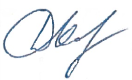 Д.В. КашаевЗаместитель главного инженера по инжинирингу-начальник управления инжиниринга обустройства месторождений 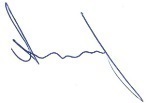 А.Н. Пантелеев№ п/пНаименованиеЛистОсновная часть проекта планировки территорииОсновная часть проекта планировки территорииОсновная часть проекта планировки территорииРаздел 1 «Проект планировки территории. Графическая часть»Раздел 1 «Проект планировки территории. Графическая часть»1.1Чертеж красных линий. 1.2Чертеж  границ зон планируемого размещения линейных объектовРаздел 2 «Положение о размещении линейных объектов»Раздел 2 «Положение о размещении линейных объектов»2.1.Наименование, основные характеристики и назначение планируемых для размещения линейных объектов52.2.Перечень субъектов Российской Федерации, перечень муниципальных районов, городских округов в составе субъектов Российской Федерации, перечень поселений, населенных пунктов, внутригородских территорий городов федерального значения, на территориях которых устанавливаются зоны планируемого размещения линейных объектов152.3.Перечень координат характерных точек границ зон планируемого размещения линейных объектов162.4.Перечень координат характерных точек границ зон планируемого размещения линейных объектов, подлежащих переносу (переустройству) из зон планируемого размещения линейных объектов172.5.Информация о необходимости осуществления мероприятий по защите сохраняемых объектов капитального строительства (здание, строение, сооружение, объекты, строительство которых не завершено), существующих и строящихся на момент подготовки проекта планировки территории, а также объектов капитального строительства, планируемых к строительству в соответствии с ранее утвержденной документацией по планировке территории, от возможного негативного воздействия в связи с размещением линейных объектов182.6.Информация о необходимости осуществления мероприятий по сохранению объектов культурного наследия от возможного негативного воздействия в связи с размещением линейных объектов212.7Информация о необходимости осуществления мероприятий по охране окружающей среды252.8.Информация о необходимости осуществления мероприятий по защите территории от чрезвычайных ситуаций природного и техногенного характера, в том числе по обеспечению пожарной безопасности и гражданской обороне262.9.Информация о необходимости осуществления мероприятий по защите территории от чрезвычайных ситуаций природного и техногенного характера, в том числе по обеспечению пожарной безопасности и гражданской обороне31№ точки Дирекционный уголРасстояние, мXY1177°52'39"30,78442791,672216976,012267°51'47"4,02442792,812216945,253351°24'59"2,14442788,792216945,104329°2'10"3,56442788,472216947,225316°5'47"2,96442786,642216950,276301°11'6"3,11442784,592216952,407284°40'4"3,08442781,932216954,018267°52'37"45,35442778,952216954,799223°27'15"9,96442733,632216953,1110177°47'28"14,01442726,782216945,881188°5'57"6,93442727,322216931,8812177°33'55"12,71442734,252216932,1113267°29'42"4,8442734,792216919,4114177°34'29"12,76442729,992216919,201587°52'41"59,15442730,532216906,451688°37'11"1,66442789,642216908,6417177°51'9"8,01442791,302216908,6818268°18'55"0,68442791,602216900,6819176°53'21"0,92442790,922216900,6620267°7'24"1,99442790,972216899,7421356°59'14"0,95442788,982216899,6422267°53'21"58,1442788,932216900,5923177°38'48"2,92442730,872216898,4524267°34'4"19,56442730,992216895,5325357°52'24"3,77442711,452216894,7026267°53'51"5,72442711,312216898,4727177°35'30"12,85442705,592216898,2628267°35'42"5442706,132216885,4229177°35'42"5442701,132216885,2130267°39'28"69,98442701,342216880,2131357°34'54"69,91442631,422216877,353287°35'7"4,98442628,472216947,2033357°33'1"25,03442633,452216947,413487°35'38"70,03442632,382216972,4235177°36'34"35,24442702,352216975,363687°35'20"3,8442703,822216940,153760°16'31"10,55442707,622216940,31383°55'6"2,93442716,782216945,543913°48'21"3,02442716,982216948,464022°39'19"2,49442717,702216951,394131°27'1"2,63442718,662216953,694239°11'47"2,17442720,032216955,934346°31'3"2,14442721,402216957,614453°11'21"1,94442722,952216959,084560°38'32"2,57442724,502216960,244668°4'54"1,82442726,742216961,504774°40'43"2,27442728,432216962,184881°34'23"1,64442730,622216962,784985°3'39"0,81442732,242216963,025087°52'47"45,41442733,052216963,095167°0'18"5,17442778,432216964,775247°31'34"3,85442783,192216966,795322°6'17"3,51442786,032216969,39545°16'26"3,26442787,352216972,645588°17'25"4,02442787,652216975,8956171°23'44"188,55445001,952218243,105781°53'54"51,23445030,162218056,6758353°26'29"25,48445080,882218063,895983°21'4"15,37445077,972218089,2060350°36'16"1,41445093,242218090,986183°13'6"9,32445093,012218092,3762350°54'44"9,05445102,262218093,4763351°33'35"1,57445100,832218102,4164356°11'9"1,5445100,602218103,96650°44'56"1,53445100,502218105,46666°46'32"3,05445100,522218106,99679°32'23"87,49445100,882218110,0268346°2'6"3,9445115,382218196,3069326°18'36"3,61445114,442218200,0870306°32'47"3,9445112,442218203,0871280°17'31"3,97445109,312218205,4072272°25'10"1,42445105,402218206,1173346°15'3"3,87445103,982218206,177481°15'60"30,76445103,062218209,9375167°21'23"3,79445133,462218214,6076244°16'32"3,96445134,292218210,9077233°13'52"2,27445130,722218209,1878234°9'44"0,67445128,902218207,8279201°53'49"4,45445128,362218207,4380188°59'38"4,22445126,702218203,3081189°33'3"92,57445126,042218199,1382185°46'57"1,59445110,682218107,8483174°9'20"1,28445110,522218106,2684171°2'34"44,57445110,652218104,998581°14'25"3,22445117,592218060,9686160°39'45"3,41445120,772218061,458780°56'57"5,72445121,902218058,2388171°1'39"5445127,552218059,138980°54'51"5445128,332218054,1990170°59'33"70445133,272218054,9891261°0'22"69,98445144,232217985,8492350°58'24"4,97445075,112217974,9093260°58'43"25445074,332217979,8194350°58'35"70,01445049,642217975,899580°59'26"53,45445038,662218045,0396354°39'29"3,87445091,452218053,4097261°53'54"68,33445091,092218057,2598351°23'41"196,49445023,442218047,629981°22'25"8444994,042218241,90100141°12'14"24,93446329,052220085,6110151°11'47"4,98446344,672220066,18102141°4'16"70,14446348,552220069,30103231°6'0"70,07446392,622220014,74104141°3'9"10,26446338,092219970,74105231°1'50"12,72446344,542219962,76106321°4'11"6,29446334,652219954,76107231°16'7"3,76446330,702219959,65108234°25'3"4,45446327,772219957,30109144°3'29"235,48446324,152219954,71110144°3'23"166,17446462,372219764,06111144°2'21"41,23446559,912219629,53112205°44'8"14,21446584,122219596,16113205°40'29"14,68446577,952219583,36114239°47'19"699,59446571,592219570,13115239°43'1"6,21445967,022219218,10116239°47'20"236,57445961,662219214,97117162°8'9"300,66445757,222219095,93118188°19'36"118,36445849,452218809,77119252°33'2"441,63445832,312218692,66120252°33'9"249,37445411,002218560,23121285°18'57"54,63445173,102218485,46122285°18'15"3,07445120,412218499,89123196°50'38"1,14445117,452218500,70124287°4'54"2,01445117,122218499,6112517°6'10"1,09445115,202218500,20126284°28'13"0,96445115,522218501,2412716°52'37"8,03445114,592218501,48128105°26'26"6,24445116,922218509,16129105°19'40"51,86445122,932218507,5013072°33'7"249,53445172,952218493,7913172°32'57"434,1445411,002218568,611328°19'48"111,48445825,122218698,79133342°8'14"305,24445841,272218809,0913459°47'17"245,17445747,642219099,6213559°50'35"6,21445959,512219222,9913659°47'16"694,97445964,882219226,1113725°39'33"7,92446565,452219575,8213860°13'47"2,8446568,882219582,96139328°5'31"1,87446571,312219584,3514025°42'7"7,12446570,322219585,9414125°33'11"3,29446573,412219592,36142324°3'59"40,03446574,832219595,33143324°0'31"4,7446551,342219627,74144324°3'4"13,93446548,582219631,54145324°3'30"299,25446540,402219642,82146324°3'9"80,27446364,752219885,10147234°34'0"2,55446317,632219950,08148320°58'39"7,4446315,552219948,60149227°52'32"1,55446310,892219954,35150228°23'8"7,42446309,742219953,31151320°47'38"30,96446304,192219948,3815250°45'23"3,53446284,622219972,37153123°57'15"6,02446287,352219974,60154100°44'20"3,54446292,342219971,24155102°15'53"0,24446295,822219970,5815674°15'58"4,09446296,052219970,5315751°24'53"2,41446299,992219971,64158323°34'56"10,9446301,872219973,1415954°2'45"21,27446295,402219981,91160321°6'14"60,58446312,622219994,4016151°1'52"70,06446274,582220041,55№п/пНаименование зданий, сооружений, между которыми устанавливается расстояниеНормативный документ, устанавливающий требования к расстояниюНормативное значение расстояния между зданиями и сооружениями, мПринятое значение расстояния между зданиями и сооружениями, мПлощадка скважин №№ 66, 67, 68Площадка скважин №№ 66, 67, 68Площадка скважин №№ 66, 67, 68Площадка скважин №№ 66, 67, 68Площадка скважин №№ 66, 67, 681Площадка скважин ППД – с. ЧерновкаФедеральные нормы и правила в области промышленной безопасности «Правила безопасности в нефтяной и газовой промышленности», приложение  № 515020002Площадка скважин ППД – с. Большая РаковкаФедеральные нормы и правила в области промышленной безопасности «Правила безопасности в нефтяной и газовой промышленности», приложение  № 515066003Площадка скважин ППД – с. ТростянкаФедеральные нормы и правила в области промышленной безопасности «Правила безопасности в нефтяной и газовой промышленности», приложение  № 5150181004Площадка скважин ППД – с. Большая ЧесноковкаФедеральные нормы и правила в области промышленной безопасности «Правила безопасности в нефтяной и газовой промышленности», приложение  № 5150101005Устье скважины ППД № 59 – устье скважины ППД № 61Федеральные нормы и правила в области промышленной безопасности «Правила безопасности в нефтяной и газовой промышленности», приложение  № 66,0050,006Устье скважины ППД № 59 – КТПФедеральные нормы и правила в области промышленной безопасности «Правила безопасности в нефтяной и газовой промышленности», приложение  № 625,0095,477Устье скважины ППД № 59 – станция управленияФедеральные нормы и правила в области промышленной безопасности «Правила безопасности в нефтяной и газовой промышленности», приложение  № 624,0088,778Устье скважины ППД № 61 – КТПФедеральные нормы и правила в области промышленной безопасности «Правила безопасности в нефтяной и газовой промышленности», приложение  № 625,0051,229Устье скважины ППД № 59 – станция управленияФедеральные нормы и правила в области промышленной безопасности «Правила безопасности в нефтяной и газовой промышленности», приложение  № 624,0046,24№ п/пНаименование природного процесса, опасного природного явленияМероприятия по инженерной защите1Сильный ветерНесущие конструкции сооружений рассчитаны в соответствии с требованиями СП 20.13330.2016 «Нагрузки и воздействия. Актуализированная редакция СНиП 2.01.07-85», СП 16.13330.2017 «Стальные конструкции. Актуализированная редакция СНиП II-23-81», СП 22.13330.2016 «Основания зданий и сооружений. Актуализированная редакция СНиП 2.02.01-83*» на действие расчетного сочетания нагрузок от собственного веса конструкций, снеговой, ветровой, технологических нагрузок, транспортных нагрузок, нагрузок на монтаже.При расчете строительных конструкций учтены также и требования СП 43.13330-2012 «Сооружения промышленных предприятий». Актуализированная редакция СНиП 2.09.03-85».Для предотвращения повреждения кабелей наружных электросетей прокладка их осуществляется в траншее на глубине 0,7 м от планировочной отметки в гибких гофрированных двустенных трубах с защитой кирпичом, и открыто в водогазопроводной трубе. Длины пролетов между опорами в проекте приняты с соблюдением требований ПУЭ 7 изд.Закрепление опор в грунте выполнить в соответствии с типовой серией 4.407-253 «Закрепление в грунтах железобетонных опор и деревянных опор на железобетонных приставках ВЛ 0,4-20 кВ».Опоры под технологическое оборудование и радиомачту для восприятия горизонтальных нагрузок из плоскости рассчитаны как отдельно стоящие опоры.Закрепление опор под электротехническое оборудование и радиомачту предусмотрено в свайные фундаменты.Для крепления дорожных плит между собой при устройстве покрытия в них предусмотрены закладные элементы (монтажные петли), которые свариваются при монтаже плит.2Сильный ливень, подтоплениеОтвод поверхностных вод - открытый по естественному и спланированному рельефу, в сторону естественного понижения за пределы площадок.Для монолитных и сборных железобетонных конструкций применять тяжелый бетон по ГОСТ 26633-2015 на портландцементе по ГОСТ 10178-85, марок по водонепроницаемости – W4,W6.На все металлические конструкции, изделия закладные и сварные швы, находящиеся на открытом воздухе, нанести антикоррозионное атмосферостойкое покрытие, состоящее из 1-го слоя эпоксидной грунтовки толщиной 100 мкм и 1-го слоя полиуретановой эмали толщиной 50 мкм. Общая толщина покрытия – 150 мкм. Срок службы покрытия не менее 15 лет.Все металлические конструкции, находящиеся в грунте, защитить системой лакокрасочного покрытия, состоящей из 1-го слоя эпоксидной грунтовки толщиной 125 мкм и 1-го слоя полиуретановой эмали толщиной 125 мкм. Общая толщина покрытия – 250 мкм. Срок службы покрытия не менее 15 лет. 3Сильный снегДля защиты оборудования от низких температур применен утепленный герметичный шкаф КИПиА. Температура внутри шкафа поддерживается с помощью электрообогревателя, выполненного в общепромышленном исполнении. Линия воздушная 6 кВ предусмотрена на железобетонных опорах марки А10-3. Опоры выполняются в заводских условиях по серии 3.407.1-143.3.8  «ЖБ опоры ВЛ 10 кВ».Анкерные опоры устанавливаются в грунт с плитами П-3и и под стойку и под подкос в сверленые котлованы. 4Сильный морозДля защиты оборудования от низких температур применен утепленный герметичный шкаф КИПиА. Температура внутри шкафа поддерживается с помощью электрообогревателя, выполненного в общепромышленном исполнении. Для монолитных и сборных железобетонных конструкций применять тяжелый бетон по ГОСТ 26633-2015 на портландцементе по ГОСТ 10178-85, марок морозостойкости – F200.5ГрозаДля защиты электрооборудования от грозовых перенапряжений на корпусе КТП устанавливаются ограничители перенапряжений (входит в комплект поставки КТП).Заземление радиомачты выполняется присоединением ее к электродам из круглой оцинкованной стали диаметром 16 мм, длиной 5 м, которые ввертываются в грунт на глубину 0,5 м (от поверхности земли до верхнего конца электрода) и соединяются между собой круглой оцинкованной сталью  диаметром 12 мм, прокладываемой на глубине 0,5 м от поверхности земли.Молниезащита радиомачты выполняется молниеотводом устанавливаемым на радиомачтеДля молниезащиты, защиты от вторичных проявлений молнии и защиты от статического электричества металлические корпуса технологического оборудования и трубопроводы соединяются в единую электрическую цепь и присоединяются к заземляющему устройству. Заземлители для молниезащиты и защитного заземления – общие. 6Пучение грунтовДля снижения негативного воздействия сил морозного пучения на опоры, в сверленые котлованы перед бетонированием фундамента вдоль стенки скважины проложить два слоя гидроизола на глубину промерзания грунтов.Для обратной засыпки, подсыпок применять непучинистый, непросадочный, ненабухающий грунт, уплотнение производить отдельными слоями, толщиной не более 200 мм с достижением плотности сухого грунта не менее 1,65 т/м3. Для обратной засыпки стоек СОН применять ПГС с достижением плотности не менее 1,7 т/м3.7Эрозионные процессыДля защиты территории строительства от эрозионных процессов предусматривается рекультивация земель с последующим посевом многолетних трав.Подпись ПРЕТЕНДЕНТА _________________Подпись ПРОДАВЦА   _________________Источники финансированияЕд. измер.Оценка расходов (тыс. руб.)Оценка расходов (тыс. руб.)Оценка расходов (тыс. руб.)Оценка расходов (тыс. руб.)Источники финансированияЕд. измер.2018г.2019г.2020г.Итогофедеральный бюджетт. руб.182,856602937,445824,000003144,30240областной бюджетт. руб.63894,1458622724,3606815749,18996102367,69650местный бюджетт. руб.141766,52160150699,88180171668,27929464134,68269Иные внебюджетные источникит. руб.1231,25138463,937810,000001695,18919Всегот. руб.207074,77544176825,62609187441,46925571341,87078Источники финансированияЕд. измер.Оценка расходов (тыс. руб.)Оценка расходов (тыс. руб.)Оценка расходов (тыс. руб.)Оценка расходов (тыс. руб.)Источники финансированияЕд. измер.2018г.2019г.2020г.Итогофедеральный бюджетт. руб.182,856602937,445824,000003144,30240областной бюджетт. руб.63894,1458622724,3606815749,18996102367,69650местный бюджетт. руб.141766,52160150699,88180171668,27929464134,68269Иные внебюджетные источникит. руб.1231,25138463,937810,000001695,18919Всегот. руб.207074,77544176825,62609187441,46925571341,87078№ п/п № п/п  Мероприятия муниципальной программы  Мероприятия муниципальной программы  Мероприятия муниципальной программы  Ответственный исполнитель / соисполнитель  Ответственный исполнитель / соисполнитель  Ответственный исполнитель / соисполнитель  Источники финансирования  Источники финансирования  Финансовые затраты на реализацию  (тыс. рублей)  Финансовые затраты на реализацию  (тыс. рублей)  Финансовые затраты на реализацию  (тыс. рублей)  Финансовые затраты на реализацию  (тыс. рублей)  Финансовые затраты на реализацию  (тыс. рублей)  Финансовые затраты на реализацию  (тыс. рублей)  Финансовые затраты на реализацию  (тыс. рублей) № п/п № п/п  Мероприятия муниципальной программы  Мероприятия муниципальной программы  Мероприятия муниципальной программы  Ответственный исполнитель / соисполнитель  Ответственный исполнитель / соисполнитель  Ответственный исполнитель / соисполнитель  Источники финансирования  Источники финансирования  всего  всего  всего  2018
 год  2019
год  2019
год  2020
 год 11222333445557889  1. «Обеспечение  исполнения управленческих функций органов местного самоуправления муниципального района Сергиевский»   1. «Обеспечение  исполнения управленческих функций органов местного самоуправления муниципального района Сергиевский»   1. «Обеспечение  исполнения управленческих функций органов местного самоуправления муниципального района Сергиевский»   1. «Обеспечение  исполнения управленческих функций органов местного самоуправления муниципального района Сергиевский»   1. «Обеспечение  исполнения управленческих функций органов местного самоуправления муниципального района Сергиевский»   1. «Обеспечение  исполнения управленческих функций органов местного самоуправления муниципального района Сергиевский»   1. «Обеспечение  исполнения управленческих функций органов местного самоуправления муниципального района Сергиевский»   1. «Обеспечение  исполнения управленческих функций органов местного самоуправления муниципального района Сергиевский»   1. «Обеспечение  исполнения управленческих функций органов местного самоуправления муниципального района Сергиевский»   1. «Обеспечение  исполнения управленческих функций органов местного самоуправления муниципального района Сергиевский»   1. «Обеспечение  исполнения управленческих функций органов местного самоуправления муниципального района Сергиевский»   1. «Обеспечение  исполнения управленческих функций органов местного самоуправления муниципального района Сергиевский»   1. «Обеспечение  исполнения управленческих функций органов местного самоуправления муниципального района Сергиевский»   1. «Обеспечение  исполнения управленческих функций органов местного самоуправления муниципального района Сергиевский»   1. «Обеспечение  исполнения управленческих функций органов местного самоуправления муниципального района Сергиевский»   1. «Обеспечение  исполнения управленческих функций органов местного самоуправления муниципального района Сергиевский»   1. «Обеспечение  исполнения управленческих функций органов местного самоуправления муниципального района Сергиевский» Задача :  обеспечение единого порядка работы с документами; формирование высококачественного кадрового состава муниципальной службы  муниципального района Сергиевский; повышение уровня подготовки лиц, замещающих муниципальные должности, и муниципальных служащих по основным вопросам деятельности  органов местного самоуправления муниципального района Сергиевский;
обеспечение проведения выборов в представительные органы муниципальных образований района; повышение финансовой устойчивости сельскохозяйственных производителей;  обеспечение подготовки к переводу и перевода администрации района на работу в условиях военного времени; обеспечение выполнения мероприятий по защите населения и территории муниципального района Сергиевский, объектов жизнеобеспечения населения и важных объектов от угроз природного и техногенного характера;  обеспечение деятельности отдела административной практики; обеспечение деятельности организаций  инфраструктуры поддержки малого бизнеса; обеспечение деятельности администрации муниципального района Сергиевский;эффективное использование средств местного бюджета, обеспечение гласности и прозрачности размещения муниципального заказа, предотвраще-ние коррупции; обеспечение хранения, комплектования, учета и использование архивных документов, образовавшихся и образующихся в деятельности органов местного самоуправления, организаций, отнесенных к муниципальной собственности, а также архивных фондов и архивных документов юридических и физических лиц, переданных на законном основании в муниципальную собственность.Задача :  обеспечение единого порядка работы с документами; формирование высококачественного кадрового состава муниципальной службы  муниципального района Сергиевский; повышение уровня подготовки лиц, замещающих муниципальные должности, и муниципальных служащих по основным вопросам деятельности  органов местного самоуправления муниципального района Сергиевский;
обеспечение проведения выборов в представительные органы муниципальных образований района; повышение финансовой устойчивости сельскохозяйственных производителей;  обеспечение подготовки к переводу и перевода администрации района на работу в условиях военного времени; обеспечение выполнения мероприятий по защите населения и территории муниципального района Сергиевский, объектов жизнеобеспечения населения и важных объектов от угроз природного и техногенного характера;  обеспечение деятельности отдела административной практики; обеспечение деятельности организаций  инфраструктуры поддержки малого бизнеса; обеспечение деятельности администрации муниципального района Сергиевский;эффективное использование средств местного бюджета, обеспечение гласности и прозрачности размещения муниципального заказа, предотвраще-ние коррупции; обеспечение хранения, комплектования, учета и использование архивных документов, образовавшихся и образующихся в деятельности органов местного самоуправления, организаций, отнесенных к муниципальной собственности, а также архивных фондов и архивных документов юридических и физических лиц, переданных на законном основании в муниципальную собственность.Задача :  обеспечение единого порядка работы с документами; формирование высококачественного кадрового состава муниципальной службы  муниципального района Сергиевский; повышение уровня подготовки лиц, замещающих муниципальные должности, и муниципальных служащих по основным вопросам деятельности  органов местного самоуправления муниципального района Сергиевский;
обеспечение проведения выборов в представительные органы муниципальных образований района; повышение финансовой устойчивости сельскохозяйственных производителей;  обеспечение подготовки к переводу и перевода администрации района на работу в условиях военного времени; обеспечение выполнения мероприятий по защите населения и территории муниципального района Сергиевский, объектов жизнеобеспечения населения и важных объектов от угроз природного и техногенного характера;  обеспечение деятельности отдела административной практики; обеспечение деятельности организаций  инфраструктуры поддержки малого бизнеса; обеспечение деятельности администрации муниципального района Сергиевский;эффективное использование средств местного бюджета, обеспечение гласности и прозрачности размещения муниципального заказа, предотвраще-ние коррупции; обеспечение хранения, комплектования, учета и использование архивных документов, образовавшихся и образующихся в деятельности органов местного самоуправления, организаций, отнесенных к муниципальной собственности, а также архивных фондов и архивных документов юридических и физических лиц, переданных на законном основании в муниципальную собственность.Задача :  обеспечение единого порядка работы с документами; формирование высококачественного кадрового состава муниципальной службы  муниципального района Сергиевский; повышение уровня подготовки лиц, замещающих муниципальные должности, и муниципальных служащих по основным вопросам деятельности  органов местного самоуправления муниципального района Сергиевский;
обеспечение проведения выборов в представительные органы муниципальных образований района; повышение финансовой устойчивости сельскохозяйственных производителей;  обеспечение подготовки к переводу и перевода администрации района на работу в условиях военного времени; обеспечение выполнения мероприятий по защите населения и территории муниципального района Сергиевский, объектов жизнеобеспечения населения и важных объектов от угроз природного и техногенного характера;  обеспечение деятельности отдела административной практики; обеспечение деятельности организаций  инфраструктуры поддержки малого бизнеса; обеспечение деятельности администрации муниципального района Сергиевский;эффективное использование средств местного бюджета, обеспечение гласности и прозрачности размещения муниципального заказа, предотвраще-ние коррупции; обеспечение хранения, комплектования, учета и использование архивных документов, образовавшихся и образующихся в деятельности органов местного самоуправления, организаций, отнесенных к муниципальной собственности, а также архивных фондов и архивных документов юридических и физических лиц, переданных на законном основании в муниципальную собственность.Задача :  обеспечение единого порядка работы с документами; формирование высококачественного кадрового состава муниципальной службы  муниципального района Сергиевский; повышение уровня подготовки лиц, замещающих муниципальные должности, и муниципальных служащих по основным вопросам деятельности  органов местного самоуправления муниципального района Сергиевский;
обеспечение проведения выборов в представительные органы муниципальных образований района; повышение финансовой устойчивости сельскохозяйственных производителей;  обеспечение подготовки к переводу и перевода администрации района на работу в условиях военного времени; обеспечение выполнения мероприятий по защите населения и территории муниципального района Сергиевский, объектов жизнеобеспечения населения и важных объектов от угроз природного и техногенного характера;  обеспечение деятельности отдела административной практики; обеспечение деятельности организаций  инфраструктуры поддержки малого бизнеса; обеспечение деятельности администрации муниципального района Сергиевский;эффективное использование средств местного бюджета, обеспечение гласности и прозрачности размещения муниципального заказа, предотвраще-ние коррупции; обеспечение хранения, комплектования, учета и использование архивных документов, образовавшихся и образующихся в деятельности органов местного самоуправления, организаций, отнесенных к муниципальной собственности, а также архивных фондов и архивных документов юридических и физических лиц, переданных на законном основании в муниципальную собственность.Задача :  обеспечение единого порядка работы с документами; формирование высококачественного кадрового состава муниципальной службы  муниципального района Сергиевский; повышение уровня подготовки лиц, замещающих муниципальные должности, и муниципальных служащих по основным вопросам деятельности  органов местного самоуправления муниципального района Сергиевский;
обеспечение проведения выборов в представительные органы муниципальных образований района; повышение финансовой устойчивости сельскохозяйственных производителей;  обеспечение подготовки к переводу и перевода администрации района на работу в условиях военного времени; обеспечение выполнения мероприятий по защите населения и территории муниципального района Сергиевский, объектов жизнеобеспечения населения и важных объектов от угроз природного и техногенного характера;  обеспечение деятельности отдела административной практики; обеспечение деятельности организаций  инфраструктуры поддержки малого бизнеса; обеспечение деятельности администрации муниципального района Сергиевский;эффективное использование средств местного бюджета, обеспечение гласности и прозрачности размещения муниципального заказа, предотвраще-ние коррупции; обеспечение хранения, комплектования, учета и использование архивных документов, образовавшихся и образующихся в деятельности органов местного самоуправления, организаций, отнесенных к муниципальной собственности, а также архивных фондов и архивных документов юридических и физических лиц, переданных на законном основании в муниципальную собственность.Задача :  обеспечение единого порядка работы с документами; формирование высококачественного кадрового состава муниципальной службы  муниципального района Сергиевский; повышение уровня подготовки лиц, замещающих муниципальные должности, и муниципальных служащих по основным вопросам деятельности  органов местного самоуправления муниципального района Сергиевский;
обеспечение проведения выборов в представительные органы муниципальных образований района; повышение финансовой устойчивости сельскохозяйственных производителей;  обеспечение подготовки к переводу и перевода администрации района на работу в условиях военного времени; обеспечение выполнения мероприятий по защите населения и территории муниципального района Сергиевский, объектов жизнеобеспечения населения и важных объектов от угроз природного и техногенного характера;  обеспечение деятельности отдела административной практики; обеспечение деятельности организаций  инфраструктуры поддержки малого бизнеса; обеспечение деятельности администрации муниципального района Сергиевский;эффективное использование средств местного бюджета, обеспечение гласности и прозрачности размещения муниципального заказа, предотвраще-ние коррупции; обеспечение хранения, комплектования, учета и использование архивных документов, образовавшихся и образующихся в деятельности органов местного самоуправления, организаций, отнесенных к муниципальной собственности, а также архивных фондов и архивных документов юридических и физических лиц, переданных на законном основании в муниципальную собственность.Задача :  обеспечение единого порядка работы с документами; формирование высококачественного кадрового состава муниципальной службы  муниципального района Сергиевский; повышение уровня подготовки лиц, замещающих муниципальные должности, и муниципальных служащих по основным вопросам деятельности  органов местного самоуправления муниципального района Сергиевский;
обеспечение проведения выборов в представительные органы муниципальных образований района; повышение финансовой устойчивости сельскохозяйственных производителей;  обеспечение подготовки к переводу и перевода администрации района на работу в условиях военного времени; обеспечение выполнения мероприятий по защите населения и территории муниципального района Сергиевский, объектов жизнеобеспечения населения и важных объектов от угроз природного и техногенного характера;  обеспечение деятельности отдела административной практики; обеспечение деятельности организаций  инфраструктуры поддержки малого бизнеса; обеспечение деятельности администрации муниципального района Сергиевский;эффективное использование средств местного бюджета, обеспечение гласности и прозрачности размещения муниципального заказа, предотвраще-ние коррупции; обеспечение хранения, комплектования, учета и использование архивных документов, образовавшихся и образующихся в деятельности органов местного самоуправления, организаций, отнесенных к муниципальной собственности, а также архивных фондов и архивных документов юридических и физических лиц, переданных на законном основании в муниципальную собственность.Задача :  обеспечение единого порядка работы с документами; формирование высококачественного кадрового состава муниципальной службы  муниципального района Сергиевский; повышение уровня подготовки лиц, замещающих муниципальные должности, и муниципальных служащих по основным вопросам деятельности  органов местного самоуправления муниципального района Сергиевский;
обеспечение проведения выборов в представительные органы муниципальных образований района; повышение финансовой устойчивости сельскохозяйственных производителей;  обеспечение подготовки к переводу и перевода администрации района на работу в условиях военного времени; обеспечение выполнения мероприятий по защите населения и территории муниципального района Сергиевский, объектов жизнеобеспечения населения и важных объектов от угроз природного и техногенного характера;  обеспечение деятельности отдела административной практики; обеспечение деятельности организаций  инфраструктуры поддержки малого бизнеса; обеспечение деятельности администрации муниципального района Сергиевский;эффективное использование средств местного бюджета, обеспечение гласности и прозрачности размещения муниципального заказа, предотвраще-ние коррупции; обеспечение хранения, комплектования, учета и использование архивных документов, образовавшихся и образующихся в деятельности органов местного самоуправления, организаций, отнесенных к муниципальной собственности, а также архивных фондов и архивных документов юридических и физических лиц, переданных на законном основании в муниципальную собственность.Задача :  обеспечение единого порядка работы с документами; формирование высококачественного кадрового состава муниципальной службы  муниципального района Сергиевский; повышение уровня подготовки лиц, замещающих муниципальные должности, и муниципальных служащих по основным вопросам деятельности  органов местного самоуправления муниципального района Сергиевский;
обеспечение проведения выборов в представительные органы муниципальных образований района; повышение финансовой устойчивости сельскохозяйственных производителей;  обеспечение подготовки к переводу и перевода администрации района на работу в условиях военного времени; обеспечение выполнения мероприятий по защите населения и территории муниципального района Сергиевский, объектов жизнеобеспечения населения и важных объектов от угроз природного и техногенного характера;  обеспечение деятельности отдела административной практики; обеспечение деятельности организаций  инфраструктуры поддержки малого бизнеса; обеспечение деятельности администрации муниципального района Сергиевский;эффективное использование средств местного бюджета, обеспечение гласности и прозрачности размещения муниципального заказа, предотвраще-ние коррупции; обеспечение хранения, комплектования, учета и использование архивных документов, образовавшихся и образующихся в деятельности органов местного самоуправления, организаций, отнесенных к муниципальной собственности, а также архивных фондов и архивных документов юридических и физических лиц, переданных на законном основании в муниципальную собственность.Задача :  обеспечение единого порядка работы с документами; формирование высококачественного кадрового состава муниципальной службы  муниципального района Сергиевский; повышение уровня подготовки лиц, замещающих муниципальные должности, и муниципальных служащих по основным вопросам деятельности  органов местного самоуправления муниципального района Сергиевский;
обеспечение проведения выборов в представительные органы муниципальных образований района; повышение финансовой устойчивости сельскохозяйственных производителей;  обеспечение подготовки к переводу и перевода администрации района на работу в условиях военного времени; обеспечение выполнения мероприятий по защите населения и территории муниципального района Сергиевский, объектов жизнеобеспечения населения и важных объектов от угроз природного и техногенного характера;  обеспечение деятельности отдела административной практики; обеспечение деятельности организаций  инфраструктуры поддержки малого бизнеса; обеспечение деятельности администрации муниципального района Сергиевский;эффективное использование средств местного бюджета, обеспечение гласности и прозрачности размещения муниципального заказа, предотвраще-ние коррупции; обеспечение хранения, комплектования, учета и использование архивных документов, образовавшихся и образующихся в деятельности органов местного самоуправления, организаций, отнесенных к муниципальной собственности, а также архивных фондов и архивных документов юридических и физических лиц, переданных на законном основании в муниципальную собственность.Задача :  обеспечение единого порядка работы с документами; формирование высококачественного кадрового состава муниципальной службы  муниципального района Сергиевский; повышение уровня подготовки лиц, замещающих муниципальные должности, и муниципальных служащих по основным вопросам деятельности  органов местного самоуправления муниципального района Сергиевский;
обеспечение проведения выборов в представительные органы муниципальных образований района; повышение финансовой устойчивости сельскохозяйственных производителей;  обеспечение подготовки к переводу и перевода администрации района на работу в условиях военного времени; обеспечение выполнения мероприятий по защите населения и территории муниципального района Сергиевский, объектов жизнеобеспечения населения и важных объектов от угроз природного и техногенного характера;  обеспечение деятельности отдела административной практики; обеспечение деятельности организаций  инфраструктуры поддержки малого бизнеса; обеспечение деятельности администрации муниципального района Сергиевский;эффективное использование средств местного бюджета, обеспечение гласности и прозрачности размещения муниципального заказа, предотвраще-ние коррупции; обеспечение хранения, комплектования, учета и использование архивных документов, образовавшихся и образующихся в деятельности органов местного самоуправления, организаций, отнесенных к муниципальной собственности, а также архивных фондов и архивных документов юридических и физических лиц, переданных на законном основании в муниципальную собственность.Задача :  обеспечение единого порядка работы с документами; формирование высококачественного кадрового состава муниципальной службы  муниципального района Сергиевский; повышение уровня подготовки лиц, замещающих муниципальные должности, и муниципальных служащих по основным вопросам деятельности  органов местного самоуправления муниципального района Сергиевский;
обеспечение проведения выборов в представительные органы муниципальных образований района; повышение финансовой устойчивости сельскохозяйственных производителей;  обеспечение подготовки к переводу и перевода администрации района на работу в условиях военного времени; обеспечение выполнения мероприятий по защите населения и территории муниципального района Сергиевский, объектов жизнеобеспечения населения и важных объектов от угроз природного и техногенного характера;  обеспечение деятельности отдела административной практики; обеспечение деятельности организаций  инфраструктуры поддержки малого бизнеса; обеспечение деятельности администрации муниципального района Сергиевский;эффективное использование средств местного бюджета, обеспечение гласности и прозрачности размещения муниципального заказа, предотвраще-ние коррупции; обеспечение хранения, комплектования, учета и использование архивных документов, образовавшихся и образующихся в деятельности органов местного самоуправления, организаций, отнесенных к муниципальной собственности, а также архивных фондов и архивных документов юридических и физических лиц, переданных на законном основании в муниципальную собственность.Задача :  обеспечение единого порядка работы с документами; формирование высококачественного кадрового состава муниципальной службы  муниципального района Сергиевский; повышение уровня подготовки лиц, замещающих муниципальные должности, и муниципальных служащих по основным вопросам деятельности  органов местного самоуправления муниципального района Сергиевский;
обеспечение проведения выборов в представительные органы муниципальных образований района; повышение финансовой устойчивости сельскохозяйственных производителей;  обеспечение подготовки к переводу и перевода администрации района на работу в условиях военного времени; обеспечение выполнения мероприятий по защите населения и территории муниципального района Сергиевский, объектов жизнеобеспечения населения и важных объектов от угроз природного и техногенного характера;  обеспечение деятельности отдела административной практики; обеспечение деятельности организаций  инфраструктуры поддержки малого бизнеса; обеспечение деятельности администрации муниципального района Сергиевский;эффективное использование средств местного бюджета, обеспечение гласности и прозрачности размещения муниципального заказа, предотвраще-ние коррупции; обеспечение хранения, комплектования, учета и использование архивных документов, образовавшихся и образующихся в деятельности органов местного самоуправления, организаций, отнесенных к муниципальной собственности, а также архивных фондов и архивных документов юридических и физических лиц, переданных на законном основании в муниципальную собственность.Задача :  обеспечение единого порядка работы с документами; формирование высококачественного кадрового состава муниципальной службы  муниципального района Сергиевский; повышение уровня подготовки лиц, замещающих муниципальные должности, и муниципальных служащих по основным вопросам деятельности  органов местного самоуправления муниципального района Сергиевский;
обеспечение проведения выборов в представительные органы муниципальных образований района; повышение финансовой устойчивости сельскохозяйственных производителей;  обеспечение подготовки к переводу и перевода администрации района на работу в условиях военного времени; обеспечение выполнения мероприятий по защите населения и территории муниципального района Сергиевский, объектов жизнеобеспечения населения и важных объектов от угроз природного и техногенного характера;  обеспечение деятельности отдела административной практики; обеспечение деятельности организаций  инфраструктуры поддержки малого бизнеса; обеспечение деятельности администрации муниципального района Сергиевский;эффективное использование средств местного бюджета, обеспечение гласности и прозрачности размещения муниципального заказа, предотвраще-ние коррупции; обеспечение хранения, комплектования, учета и использование архивных документов, образовавшихся и образующихся в деятельности органов местного самоуправления, организаций, отнесенных к муниципальной собственности, а также архивных фондов и архивных документов юридических и физических лиц, переданных на законном основании в муниципальную собственность.Задача :  обеспечение единого порядка работы с документами; формирование высококачественного кадрового состава муниципальной службы  муниципального района Сергиевский; повышение уровня подготовки лиц, замещающих муниципальные должности, и муниципальных служащих по основным вопросам деятельности  органов местного самоуправления муниципального района Сергиевский;
обеспечение проведения выборов в представительные органы муниципальных образований района; повышение финансовой устойчивости сельскохозяйственных производителей;  обеспечение подготовки к переводу и перевода администрации района на работу в условиях военного времени; обеспечение выполнения мероприятий по защите населения и территории муниципального района Сергиевский, объектов жизнеобеспечения населения и важных объектов от угроз природного и техногенного характера;  обеспечение деятельности отдела административной практики; обеспечение деятельности организаций  инфраструктуры поддержки малого бизнеса; обеспечение деятельности администрации муниципального района Сергиевский;эффективное использование средств местного бюджета, обеспечение гласности и прозрачности размещения муниципального заказа, предотвраще-ние коррупции; обеспечение хранения, комплектования, учета и использование архивных документов, образовавшихся и образующихся в деятельности органов местного самоуправления, организаций, отнесенных к муниципальной собственности, а также архивных фондов и архивных документов юридических и физических лиц, переданных на законном основании в муниципальную собственность.Задача :  обеспечение единого порядка работы с документами; формирование высококачественного кадрового состава муниципальной службы  муниципального района Сергиевский; повышение уровня подготовки лиц, замещающих муниципальные должности, и муниципальных служащих по основным вопросам деятельности  органов местного самоуправления муниципального района Сергиевский;
обеспечение проведения выборов в представительные органы муниципальных образований района; повышение финансовой устойчивости сельскохозяйственных производителей;  обеспечение подготовки к переводу и перевода администрации района на работу в условиях военного времени; обеспечение выполнения мероприятий по защите населения и территории муниципального района Сергиевский, объектов жизнеобеспечения населения и важных объектов от угроз природного и техногенного характера;  обеспечение деятельности отдела административной практики; обеспечение деятельности организаций  инфраструктуры поддержки малого бизнеса; обеспечение деятельности администрации муниципального района Сергиевский;эффективное использование средств местного бюджета, обеспечение гласности и прозрачности размещения муниципального заказа, предотвраще-ние коррупции; обеспечение хранения, комплектования, учета и использование архивных документов, образовавшихся и образующихся в деятельности органов местного самоуправления, организаций, отнесенных к муниципальной собственности, а также архивных фондов и архивных документов юридических и физических лиц, переданных на законном основании в муниципальную собственность. 1.1.  1.1.  Обеспечение выполнения полномочий и функций администрации муниципального района Сергиевский  Обеспечение выполнения полномочий и функций администрации муниципального района Сергиевский  Администрация муниципального района Сергиевский 
  Администрация муниципального района Сергиевский 
  Администрация муниципального района Сергиевский 
  всего  всего  всего 135 932,86909135 932,86909135 932,8690939 486,8780545 328,9570045 328,9570051 117,03404 1.1.  1.1.  Обеспечение выполнения полномочий и функций администрации муниципального района Сергиевский  Обеспечение выполнения полномочий и функций администрации муниципального района Сергиевский  Администрация муниципального района Сергиевский 
  Администрация муниципального района Сергиевский 
  Администрация муниципального района Сергиевский 
  федеральный бюджет  федеральный бюджет  федеральный бюджет 0,000000,000000,000000,00000655,09040655,090400,00000 1.1.  1.1.  Обеспечение выполнения полномочий и функций администрации муниципального района Сергиевский  Обеспечение выполнения полномочий и функций администрации муниципального района Сергиевский  Администрация муниципального района Сергиевский 
  Администрация муниципального района Сергиевский 
  Администрация муниципального района Сергиевский 
  областной бюджет  областной бюджет  областной бюджет 26 728,8265026 728,8265026 728,826508 720,6187611 593,0177811 593,017786 415,18996 1.1.  1.1.  Обеспечение выполнения полномочий и функций администрации муниципального района Сергиевский  Обеспечение выполнения полномочий и функций администрации муниципального района Сергиевский  Администрация муниципального района Сергиевский 
  Администрация муниципального района Сергиевский 
  Администрация муниципального района Сергиевский 
  местный бюджет  местный бюджет  местный бюджет 108 448,34424108 448,34424108 448,3442430 679,4335333 067,0666333 067,0666344 701,84408 1.1.  1.1.  Обеспечение выполнения полномочий и функций администрации муниципального района Сергиевский  Обеспечение выполнения полномочий и функций администрации муниципального района Сергиевский  Администрация муниципального района Сергиевский 
  Администрация муниципального района Сергиевский 
  Администрация муниципального района Сергиевский 
  иные  внебюджетные  источники  иные  внебюджетные  источники  иные  внебюджетные  источники 100,60795100,60795100,6079586,8257613,7821913,782190,00000 1.2.  1.2.  Осуществление полномочий  по хранению, комплектованию архивных документов  Осуществление полномочий  по хранению, комплектованию архивных документов  Администрация муниципального района Сергиевский (Архивный отдел)  Администрация муниципального района Сергиевский (Архивный отдел)  Администрация муниципального района Сергиевский (Архивный отдел)  всего  всего  всего 718,00000718,00000718,00000203,00000257,00000257,00000258,00000 1.2.  1.2.  Осуществление полномочий  по хранению, комплектованию архивных документов  Осуществление полномочий  по хранению, комплектованию архивных документов  Администрация муниципального района Сергиевский (Архивный отдел)  Администрация муниципального района Сергиевский (Архивный отдел)  Администрация муниципального района Сергиевский (Архивный отдел)  областной бюджет  областной бюджет  областной бюджет 718,00000718,00000718,00000203,00000257,00000257,00000258,00000 1.2.  1.2.  Осуществление полномочий  по хранению, комплектованию архивных документов  Осуществление полномочий  по хранению, комплектованию архивных документов  Администрация муниципального района Сергиевский (Архивный отдел)  Администрация муниципального района Сергиевский (Архивный отдел)  Администрация муниципального района Сергиевский (Архивный отдел)  местный бюджет  местный бюджет  местный бюджет 0,000000,000000,000000,000000,000000,000000,00000 1.2.  1.2.  Осуществление полномочий  по хранению, комплектованию архивных документов  Осуществление полномочий  по хранению, комплектованию архивных документов  Администрация муниципального района Сергиевский (Архивный отдел)  Администрация муниципального района Сергиевский (Архивный отдел)  Администрация муниципального района Сергиевский (Архивный отдел)  иные  внебюджетные  источники  иные  внебюджетные  источники  иные  внебюджетные  источники 0,000000,000000,000000,000000,000000,000000,00000 Итого по задаче   Итого по задаче   Итого по задаче   Итого по задаче   Итого по задаче   всего  всего  всего 136 650,86909136 650,86909136 650,8690939 689,8780545 585,9570045 585,9570051 375,03404 Итого по задаче   Итого по задаче   Итого по задаче   Итого по задаче   Итого по задаче   федеральный бюджет  федеральный бюджет  федеральный бюджет 655,09040655,09040655,090400,00000655,09040655,090400,00000 Итого по задаче   Итого по задаче   Итого по задаче   Итого по задаче   Итого по задаче   областной бюджет  областной бюджет  областной бюджет 27 446,8265027 446,8265027 446,826508 923,6187611 850,0177811 850,017786 673,18996 Итого по задаче   Итого по задаче   Итого по задаче   Итого по задаче   Итого по задаче   местный бюджет  местный бюджет  местный бюджет 108 448,34424108 448,34424108 448,3442430 679,4335333 067,0666333 067,0666344 701,84408 Итого по задаче   Итого по задаче   Итого по задаче   Итого по задаче   Итого по задаче   иные  внебюджетные  источники  иные  внебюджетные  источники  иные  внебюджетные  источники 100,60795100,60795100,6079586,8257613,7821913,782190,00000  2. Обеспечение исполнения полномочий администрации муниципального района Сергиевский по управлению, распоряжению муниципальным имуществом муниципального района Сергиевский   2. Обеспечение исполнения полномочий администрации муниципального района Сергиевский по управлению, распоряжению муниципальным имуществом муниципального района Сергиевский   2. Обеспечение исполнения полномочий администрации муниципального района Сергиевский по управлению, распоряжению муниципальным имуществом муниципального района Сергиевский   2. Обеспечение исполнения полномочий администрации муниципального района Сергиевский по управлению, распоряжению муниципальным имуществом муниципального района Сергиевский   2. Обеспечение исполнения полномочий администрации муниципального района Сергиевский по управлению, распоряжению муниципальным имуществом муниципального района Сергиевский   2. Обеспечение исполнения полномочий администрации муниципального района Сергиевский по управлению, распоряжению муниципальным имуществом муниципального района Сергиевский   2. Обеспечение исполнения полномочий администрации муниципального района Сергиевский по управлению, распоряжению муниципальным имуществом муниципального района Сергиевский   2. Обеспечение исполнения полномочий администрации муниципального района Сергиевский по управлению, распоряжению муниципальным имуществом муниципального района Сергиевский   2. Обеспечение исполнения полномочий администрации муниципального района Сергиевский по управлению, распоряжению муниципальным имуществом муниципального района Сергиевский   2. Обеспечение исполнения полномочий администрации муниципального района Сергиевский по управлению, распоряжению муниципальным имуществом муниципального района Сергиевский   2. Обеспечение исполнения полномочий администрации муниципального района Сергиевский по управлению, распоряжению муниципальным имуществом муниципального района Сергиевский   2. Обеспечение исполнения полномочий администрации муниципального района Сергиевский по управлению, распоряжению муниципальным имуществом муниципального района Сергиевский   2. Обеспечение исполнения полномочий администрации муниципального района Сергиевский по управлению, распоряжению муниципальным имуществом муниципального района Сергиевский   2. Обеспечение исполнения полномочий администрации муниципального района Сергиевский по управлению, распоряжению муниципальным имуществом муниципального района Сергиевский   2. Обеспечение исполнения полномочий администрации муниципального района Сергиевский по управлению, распоряжению муниципальным имуществом муниципального района Сергиевский   2. Обеспечение исполнения полномочий администрации муниципального района Сергиевский по управлению, распоряжению муниципальным имуществом муниципального района Сергиевский   2. Обеспечение исполнения полномочий администрации муниципального района Сергиевский по управлению, распоряжению муниципальным имуществом муниципального района Сергиевский  Задачи: повышение инвестиционной привлекательности муниципального района Сергиевский;
 инвентаризация, паспортизация, регистрация и корректировка реестра муниципального имущества для создания условий  для эффективного его использования.   Задачи: повышение инвестиционной привлекательности муниципального района Сергиевский;
 инвентаризация, паспортизация, регистрация и корректировка реестра муниципального имущества для создания условий  для эффективного его использования.   Задачи: повышение инвестиционной привлекательности муниципального района Сергиевский;
 инвентаризация, паспортизация, регистрация и корректировка реестра муниципального имущества для создания условий  для эффективного его использования.   Задачи: повышение инвестиционной привлекательности муниципального района Сергиевский;
 инвентаризация, паспортизация, регистрация и корректировка реестра муниципального имущества для создания условий  для эффективного его использования.   Задачи: повышение инвестиционной привлекательности муниципального района Сергиевский;
 инвентаризация, паспортизация, регистрация и корректировка реестра муниципального имущества для создания условий  для эффективного его использования.   Задачи: повышение инвестиционной привлекательности муниципального района Сергиевский;
 инвентаризация, паспортизация, регистрация и корректировка реестра муниципального имущества для создания условий  для эффективного его использования.   Задачи: повышение инвестиционной привлекательности муниципального района Сергиевский;
 инвентаризация, паспортизация, регистрация и корректировка реестра муниципального имущества для создания условий  для эффективного его использования.   Задачи: повышение инвестиционной привлекательности муниципального района Сергиевский;
 инвентаризация, паспортизация, регистрация и корректировка реестра муниципального имущества для создания условий  для эффективного его использования.   Задачи: повышение инвестиционной привлекательности муниципального района Сергиевский;
 инвентаризация, паспортизация, регистрация и корректировка реестра муниципального имущества для создания условий  для эффективного его использования.   Задачи: повышение инвестиционной привлекательности муниципального района Сергиевский;
 инвентаризация, паспортизация, регистрация и корректировка реестра муниципального имущества для создания условий  для эффективного его использования.   Задачи: повышение инвестиционной привлекательности муниципального района Сергиевский;
 инвентаризация, паспортизация, регистрация и корректировка реестра муниципального имущества для создания условий  для эффективного его использования.   Задачи: повышение инвестиционной привлекательности муниципального района Сергиевский;
 инвентаризация, паспортизация, регистрация и корректировка реестра муниципального имущества для создания условий  для эффективного его использования.   Задачи: повышение инвестиционной привлекательности муниципального района Сергиевский;
 инвентаризация, паспортизация, регистрация и корректировка реестра муниципального имущества для создания условий  для эффективного его использования.   Задачи: повышение инвестиционной привлекательности муниципального района Сергиевский;
 инвентаризация, паспортизация, регистрация и корректировка реестра муниципального имущества для создания условий  для эффективного его использования.   Задачи: повышение инвестиционной привлекательности муниципального района Сергиевский;
 инвентаризация, паспортизация, регистрация и корректировка реестра муниципального имущества для создания условий  для эффективного его использования.   Задачи: повышение инвестиционной привлекательности муниципального района Сергиевский;
 инвентаризация, паспортизация, регистрация и корректировка реестра муниципального имущества для создания условий  для эффективного его использования.   Задачи: повышение инвестиционной привлекательности муниципального района Сергиевский;
 инвентаризация, паспортизация, регистрация и корректировка реестра муниципального имущества для создания условий  для эффективного его использования.   2.1.  2.1. Проведение работ по формированию земельных участков, регистрации муниципального имущества, инвентаразация имущества, постановка на кадастровый учет муниципального имущества, проведение рыночной оценки муниципального имущества и изымаемого имущества для муниципальных нуждПроведение работ по формированию земельных участков, регистрации муниципального имущества, инвентаразация имущества, постановка на кадастровый учет муниципального имущества, проведение рыночной оценки муниципального имущества и изымаемого имущества для муниципальных нуждПроведение работ по формированию земельных участков, регистрации муниципального имущества, инвентаразация имущества, постановка на кадастровый учет муниципального имущества, проведение рыночной оценки муниципального имущества и изымаемого имущества для муниципальных нужд Администрация муниципального района Сергиевский(Комитет по управлению муниципальным имуществом муниципального района Сергиевский)  Администрация муниципального района Сергиевский(Комитет по управлению муниципальным имуществом муниципального района Сергиевский)  всего  всего  всего 24 225,0942724 225,0942724 225,094277 314,644978 670,498398 670,498398 239,95091 2.1.  2.1. Проведение работ по формированию земельных участков, регистрации муниципального имущества, инвентаразация имущества, постановка на кадастровый учет муниципального имущества, проведение рыночной оценки муниципального имущества и изымаемого имущества для муниципальных нуждПроведение работ по формированию земельных участков, регистрации муниципального имущества, инвентаразация имущества, постановка на кадастровый учет муниципального имущества, проведение рыночной оценки муниципального имущества и изымаемого имущества для муниципальных нуждПроведение работ по формированию земельных участков, регистрации муниципального имущества, инвентаразация имущества, постановка на кадастровый учет муниципального имущества, проведение рыночной оценки муниципального имущества и изымаемого имущества для муниципальных нужд Администрация муниципального района Сергиевский(Комитет по управлению муниципальным имуществом муниципального района Сергиевский)  Администрация муниципального района Сергиевский(Комитет по управлению муниципальным имуществом муниципального района Сергиевский)  областной бюджет  областной бюджет  областной бюджет 1 725,686621 725,686621 725,686620,00000906,68662906,68662819,00000 2.1.  2.1. Проведение работ по формированию земельных участков, регистрации муниципального имущества, инвентаразация имущества, постановка на кадастровый учет муниципального имущества, проведение рыночной оценки муниципального имущества и изымаемого имущества для муниципальных нуждПроведение работ по формированию земельных участков, регистрации муниципального имущества, инвентаразация имущества, постановка на кадастровый учет муниципального имущества, проведение рыночной оценки муниципального имущества и изымаемого имущества для муниципальных нуждПроведение работ по формированию земельных участков, регистрации муниципального имущества, инвентаразация имущества, постановка на кадастровый учет муниципального имущества, проведение рыночной оценки муниципального имущества и изымаемого имущества для муниципальных нужд Администрация муниципального района Сергиевский(Комитет по управлению муниципальным имуществом муниципального района Сергиевский)  Администрация муниципального района Сергиевский(Комитет по управлению муниципальным имуществом муниципального района Сергиевский)  местный бюджет  местный бюджет  местный бюджет 22 499,4076522 499,4076522 499,407657 314,644977 763,811777 763,811777 420,95091 2.1.  2.1. Проведение работ по формированию земельных участков, регистрации муниципального имущества, инвентаразация имущества, постановка на кадастровый учет муниципального имущества, проведение рыночной оценки муниципального имущества и изымаемого имущества для муниципальных нуждПроведение работ по формированию земельных участков, регистрации муниципального имущества, инвентаразация имущества, постановка на кадастровый учет муниципального имущества, проведение рыночной оценки муниципального имущества и изымаемого имущества для муниципальных нуждПроведение работ по формированию земельных участков, регистрации муниципального имущества, инвентаразация имущества, постановка на кадастровый учет муниципального имущества, проведение рыночной оценки муниципального имущества и изымаемого имущества для муниципальных нужд Администрация муниципального района Сергиевский(Комитет по управлению муниципальным имуществом муниципального района Сергиевский)  Администрация муниципального района Сергиевский(Комитет по управлению муниципальным имуществом муниципального района Сергиевский)  иные  внебюджетные  источники  иные  внебюджетные  источники  иные  внебюджетные  источники 0,000000,000000,000000,000000,000000,000000,00000 Итого по задаче   Итого по задаче   Итого по задаче   Итого по задаче   Итого по задаче   Итого по задаче   Итого по задаче   всего  всего  всего 24 225,0942724 225,0942724 225,094277 314,644978 670,498398 670,498398 239,95091 Итого по задаче   Итого по задаче   Итого по задаче   Итого по задаче   Итого по задаче   Итого по задаче   Итого по задаче   областной бюджет  областной бюджет  областной бюджет 1 725,686621 725,686621 725,686620,00000906,68662906,68662819,00000 Итого по задаче   Итого по задаче   Итого по задаче   Итого по задаче   Итого по задаче   Итого по задаче   Итого по задаче   местный бюджет  местный бюджет  местный бюджет 22 499,4076522 499,4076522 499,407657 314,644977 763,811777 763,811777 420,95091 Итого по задаче   Итого по задаче   Итого по задаче   Итого по задаче   Итого по задаче   Итого по задаче   Итого по задаче   иные  внебюджетные  источники  иные  внебюджетные  источники  иные  внебюджетные  источники 0,000000,000000,000000,000000,000000,000000,00000  3. Повышение эффективности местного самоуправления, взаимодействия гражданского общества с органами муниципальной власти   3. Повышение эффективности местного самоуправления, взаимодействия гражданского общества с органами муниципальной власти   3. Повышение эффективности местного самоуправления, взаимодействия гражданского общества с органами муниципальной власти   3. Повышение эффективности местного самоуправления, взаимодействия гражданского общества с органами муниципальной власти   3. Повышение эффективности местного самоуправления, взаимодействия гражданского общества с органами муниципальной власти   3. Повышение эффективности местного самоуправления, взаимодействия гражданского общества с органами муниципальной власти   3. Повышение эффективности местного самоуправления, взаимодействия гражданского общества с органами муниципальной власти   3. Повышение эффективности местного самоуправления, взаимодействия гражданского общества с органами муниципальной власти   3. Повышение эффективности местного самоуправления, взаимодействия гражданского общества с органами муниципальной власти   3. Повышение эффективности местного самоуправления, взаимодействия гражданского общества с органами муниципальной власти   3. Повышение эффективности местного самоуправления, взаимодействия гражданского общества с органами муниципальной власти   3. Повышение эффективности местного самоуправления, взаимодействия гражданского общества с органами муниципальной власти   3. Повышение эффективности местного самоуправления, взаимодействия гражданского общества с органами муниципальной власти   3. Повышение эффективности местного самоуправления, взаимодействия гражданского общества с органами муниципальной власти   3. Повышение эффективности местного самоуправления, взаимодействия гражданского общества с органами муниципальной власти   3. Повышение эффективности местного самоуправления, взаимодействия гражданского общества с органами муниципальной власти   3. Повышение эффективности местного самоуправления, взаимодействия гражданского общества с органами муниципальной власти Задача: повышение инвестиционной привлекательности муниципального района Сергиевский; обеспечение использования современных информационно-коммуникационных технологий в профессиональной деятельности администрации района и её структурных подразделений; обеспечение деятельности администрации муниципального района Сергиевский.Задача: повышение инвестиционной привлекательности муниципального района Сергиевский; обеспечение использования современных информационно-коммуникационных технологий в профессиональной деятельности администрации района и её структурных подразделений; обеспечение деятельности администрации муниципального района Сергиевский.Задача: повышение инвестиционной привлекательности муниципального района Сергиевский; обеспечение использования современных информационно-коммуникационных технологий в профессиональной деятельности администрации района и её структурных подразделений; обеспечение деятельности администрации муниципального района Сергиевский.Задача: повышение инвестиционной привлекательности муниципального района Сергиевский; обеспечение использования современных информационно-коммуникационных технологий в профессиональной деятельности администрации района и её структурных подразделений; обеспечение деятельности администрации муниципального района Сергиевский.Задача: повышение инвестиционной привлекательности муниципального района Сергиевский; обеспечение использования современных информационно-коммуникационных технологий в профессиональной деятельности администрации района и её структурных подразделений; обеспечение деятельности администрации муниципального района Сергиевский.Задача: повышение инвестиционной привлекательности муниципального района Сергиевский; обеспечение использования современных информационно-коммуникационных технологий в профессиональной деятельности администрации района и её структурных подразделений; обеспечение деятельности администрации муниципального района Сергиевский.Задача: повышение инвестиционной привлекательности муниципального района Сергиевский; обеспечение использования современных информационно-коммуникационных технологий в профессиональной деятельности администрации района и её структурных подразделений; обеспечение деятельности администрации муниципального района Сергиевский.Задача: повышение инвестиционной привлекательности муниципального района Сергиевский; обеспечение использования современных информационно-коммуникационных технологий в профессиональной деятельности администрации района и её структурных подразделений; обеспечение деятельности администрации муниципального района Сергиевский.Задача: повышение инвестиционной привлекательности муниципального района Сергиевский; обеспечение использования современных информационно-коммуникационных технологий в профессиональной деятельности администрации района и её структурных подразделений; обеспечение деятельности администрации муниципального района Сергиевский.Задача: повышение инвестиционной привлекательности муниципального района Сергиевский; обеспечение использования современных информационно-коммуникационных технологий в профессиональной деятельности администрации района и её структурных подразделений; обеспечение деятельности администрации муниципального района Сергиевский.Задача: повышение инвестиционной привлекательности муниципального района Сергиевский; обеспечение использования современных информационно-коммуникационных технологий в профессиональной деятельности администрации района и её структурных подразделений; обеспечение деятельности администрации муниципального района Сергиевский.Задача: повышение инвестиционной привлекательности муниципального района Сергиевский; обеспечение использования современных информационно-коммуникационных технологий в профессиональной деятельности администрации района и её структурных подразделений; обеспечение деятельности администрации муниципального района Сергиевский.Задача: повышение инвестиционной привлекательности муниципального района Сергиевский; обеспечение использования современных информационно-коммуникационных технологий в профессиональной деятельности администрации района и её структурных подразделений; обеспечение деятельности администрации муниципального района Сергиевский.Задача: повышение инвестиционной привлекательности муниципального района Сергиевский; обеспечение использования современных информационно-коммуникационных технологий в профессиональной деятельности администрации района и её структурных подразделений; обеспечение деятельности администрации муниципального района Сергиевский.Задача: повышение инвестиционной привлекательности муниципального района Сергиевский; обеспечение использования современных информационно-коммуникационных технологий в профессиональной деятельности администрации района и её структурных подразделений; обеспечение деятельности администрации муниципального района Сергиевский.Задача: повышение инвестиционной привлекательности муниципального района Сергиевский; обеспечение использования современных информационно-коммуникационных технологий в профессиональной деятельности администрации района и её структурных подразделений; обеспечение деятельности администрации муниципального района Сергиевский.Задача: повышение инвестиционной привлекательности муниципального района Сергиевский; обеспечение использования современных информационно-коммуникационных технологий в профессиональной деятельности администрации района и её структурных подразделений; обеспечение деятельности администрации муниципального района Сергиевский. 3.1.  3.1.  Получение и продление лицензий на программное обеспечение для бесперебойного функционирования программных средств и программных средств защиты информации  Получение и продление лицензий на программное обеспечение для бесперебойного функционирования программных средств и программных средств защиты информации  Администрация муниципального района Сергиевский (Организационное Управление)  Администрация муниципального района Сергиевский (Организационное Управление)  Администрация муниципального района Сергиевский (Организационное Управление)  всего  всего  всего 1 553,580491 553,580491 553,58049404,00000529,58049529,58049620,00000 3.1.  3.1.  Получение и продление лицензий на программное обеспечение для бесперебойного функционирования программных средств и программных средств защиты информации  Получение и продление лицензий на программное обеспечение для бесперебойного функционирования программных средств и программных средств защиты информации  Администрация муниципального района Сергиевский (Организационное Управление)  Администрация муниципального района Сергиевский (Организационное Управление)  Администрация муниципального района Сергиевский (Организационное Управление)  областной бюджет  областной бюджет  областной бюджет 0,000000,000000,000000,000000,000000,000000,00000 3.1.  3.1.  Получение и продление лицензий на программное обеспечение для бесперебойного функционирования программных средств и программных средств защиты информации  Получение и продление лицензий на программное обеспечение для бесперебойного функционирования программных средств и программных средств защиты информации  Администрация муниципального района Сергиевский (Организационное Управление)  Администрация муниципального района Сергиевский (Организационное Управление)  Администрация муниципального района Сергиевский (Организационное Управление)  местный бюджет  местный бюджет  местный бюджет 1 553,580491 553,580491 553,58049404,00000529,58049529,58049620,00000 3.1.  3.1.  Получение и продление лицензий на программное обеспечение для бесперебойного функционирования программных средств и программных средств защиты информации  Получение и продление лицензий на программное обеспечение для бесперебойного функционирования программных средств и программных средств защиты информации  Администрация муниципального района Сергиевский (Организационное Управление)  Администрация муниципального района Сергиевский (Организационное Управление)  Администрация муниципального района Сергиевский (Организационное Управление)  иные  внебюджетные  источники  иные  внебюджетные  источники  иные  внебюджетные  источники 0,000000,000000,000000,000000,000000,000000,00000 3.2.  3.2.  Получение статистической информации  Получение статистической информации  Администрация муниципального района Сергиевский 
(отдел торговли и экономического развития)  Администрация муниципального района Сергиевский 
(отдел торговли и экономического развития)  Администрация муниципального района Сергиевский 
(отдел торговли и экономического развития)  всего  всего  всего 527,93400527,93400527,93400168,93400176,00000176,00000183,00000 3.2.  3.2.  Получение статистической информации  Получение статистической информации  Администрация муниципального района Сергиевский 
(отдел торговли и экономического развития)  Администрация муниципального района Сергиевский 
(отдел торговли и экономического развития)  Администрация муниципального района Сергиевский 
(отдел торговли и экономического развития)  областной бюджет  областной бюджет  областной бюджет 0,000000,000000,000000,000000,000000,000000,00000 3.2.  3.2.  Получение статистической информации  Получение статистической информации  Администрация муниципального района Сергиевский 
(отдел торговли и экономического развития)  Администрация муниципального района Сергиевский 
(отдел торговли и экономического развития)  Администрация муниципального района Сергиевский 
(отдел торговли и экономического развития)  местный бюджет  местный бюджет  местный бюджет 527,93400527,93400527,93400168,93400176,00000176,00000183,00000 3.2.  3.2.  Получение статистической информации  Получение статистической информации  Администрация муниципального района Сергиевский 
(отдел торговли и экономического развития)  Администрация муниципального района Сергиевский 
(отдел торговли и экономического развития)  Администрация муниципального района Сергиевский 
(отдел торговли и экономического развития)  иные  внебюджетные  источники  иные  внебюджетные  источники  иные  внебюджетные  источники 0,000000,000000,000000,000000,000000,000000,00000 3.3.  3.3.  Подготовка и размещение информации о  деятельности  органов местного  самоуправления муниципального района Сергиевский в средствах массовой информации и электронных  СМИ  Подготовка и размещение информации о  деятельности  органов местного  самоуправления муниципального района Сергиевский в средствах массовой информации и электронных  СМИ  Администрация муниципального района Сергиевский (Организационное Управление)  Администрация муниципального района Сергиевский (Организационное Управление)  Администрация муниципального района Сергиевский (Организационное Управление)  всего  всего  всего 4 122,000004 122,000004 122,000001 374,000001 374,000001 374,000001 374,00000 3.3.  3.3.  Подготовка и размещение информации о  деятельности  органов местного  самоуправления муниципального района Сергиевский в средствах массовой информации и электронных  СМИ  Подготовка и размещение информации о  деятельности  органов местного  самоуправления муниципального района Сергиевский в средствах массовой информации и электронных  СМИ  Администрация муниципального района Сергиевский (Организационное Управление)  Администрация муниципального района Сергиевский (Организационное Управление)  Администрация муниципального района Сергиевский (Организационное Управление)  областной бюджет  областной бюджет  областной бюджет 0,000000,000000,000000,000000,000000,000000,00000 3.3.  3.3.  Подготовка и размещение информации о  деятельности  органов местного  самоуправления муниципального района Сергиевский в средствах массовой информации и электронных  СМИ  Подготовка и размещение информации о  деятельности  органов местного  самоуправления муниципального района Сергиевский в средствах массовой информации и электронных  СМИ  Администрация муниципального района Сергиевский (Организационное Управление)  Администрация муниципального района Сергиевский (Организационное Управление)  Администрация муниципального района Сергиевский (Организационное Управление)  местный бюджет   местный бюджет   местный бюджет  4 122,000004 122,000004 122,000001 374,000001 374,000001 374,000001 374,00000 3.3.  3.3.  Подготовка и размещение информации о  деятельности  органов местного  самоуправления муниципального района Сергиевский в средствах массовой информации и электронных  СМИ  Подготовка и размещение информации о  деятельности  органов местного  самоуправления муниципального района Сергиевский в средствах массовой информации и электронных  СМИ  Администрация муниципального района Сергиевский (Организационное Управление)  Администрация муниципального района Сергиевский (Организационное Управление)  Администрация муниципального района Сергиевский (Организационное Управление)  иные  внебюджетные  источники  иные  внебюджетные  источники  иные  внебюджетные  источники 0,000000,000000,000000,000000,000000,000000,00000 3.4.  3.4.  Мероприятия инвестиционной привлекательности  Мероприятия инвестиционной привлекательности  Администрация муниципального района Сергиевский 
(отдел торговли и экономического развития)  Администрация муниципального района Сергиевский 
(отдел торговли и экономического развития)  Администрация муниципального района Сергиевский 
(отдел торговли и экономического развития)  всего  всего  всего 4 543,375884 543,375884 543,375881 575,325621 003,024261 003,024261 965,02600 3.4.  3.4.  Мероприятия инвестиционной привлекательности  Мероприятия инвестиционной привлекательности  Администрация муниципального района Сергиевский 
(отдел торговли и экономического развития)  Администрация муниципального района Сергиевский 
(отдел торговли и экономического развития)  Администрация муниципального района Сергиевский 
(отдел торговли и экономического развития)  областной бюджет  областной бюджет  областной бюджет 0,000000,000000,000000,000000,000000,000000,00000 3.4.  3.4.  Мероприятия инвестиционной привлекательности  Мероприятия инвестиционной привлекательности  Администрация муниципального района Сергиевский 
(отдел торговли и экономического развития)  Администрация муниципального района Сергиевский 
(отдел торговли и экономического развития)  Администрация муниципального района Сергиевский 
(отдел торговли и экономического развития)  местный бюджет  местный бюджет  местный бюджет 3 698,794643 698,794643 698,794641 180,90000552,86864552,868641 965,02600 3.4.  3.4.  Мероприятия инвестиционной привлекательности  Мероприятия инвестиционной привлекательности  Администрация муниципального района Сергиевский 
(отдел торговли и экономического развития)  Администрация муниципального района Сергиевский 
(отдел торговли и экономического развития)  Администрация муниципального района Сергиевский 
(отдел торговли и экономического развития)  иные  внебюджетные  источники  иные  внебюджетные  источники  иные  внебюджетные  источники 844,58124844,58124844,58124394,42562450,15562450,155620,00000 3.5.  3.5.  Расходы на исполнение решений судов, вступивших в законную силу  Расходы на исполнение решений судов, вступивших в законную силу  Администрация муниципального района Сергиевский (Правовое Управление)  Администрация муниципального района Сергиевский (Правовое Управление)  Администрация муниципального района Сергиевский (Правовое Управление)  всего  всего  всего 733,95000733,95000733,95000183,20000340,75000340,75000210,00000 3.5.  3.5.  Расходы на исполнение решений судов, вступивших в законную силу  Расходы на исполнение решений судов, вступивших в законную силу  Администрация муниципального района Сергиевский (Правовое Управление)  Администрация муниципального района Сергиевский (Правовое Управление)  Администрация муниципального района Сергиевский (Правовое Управление)  областной бюджет  областной бюджет  областной бюджет 0,000000,000000,000000,000000,000000,000000,00000 3.5.  3.5.  Расходы на исполнение решений судов, вступивших в законную силу  Расходы на исполнение решений судов, вступивших в законную силу  Администрация муниципального района Сергиевский (Правовое Управление)  Администрация муниципального района Сергиевский (Правовое Управление)  Администрация муниципального района Сергиевский (Правовое Управление)  местный бюджет  местный бюджет  местный бюджет 733,95000733,95000733,95000183,20000340,75000340,75000210,00000 3.5.  3.5.  Расходы на исполнение решений судов, вступивших в законную силу  Расходы на исполнение решений судов, вступивших в законную силу  Администрация муниципального района Сергиевский (Правовое Управление)  Администрация муниципального района Сергиевский (Правовое Управление)  Администрация муниципального района Сергиевский (Правовое Управление)  иные  внебюджетные  источники  иные  внебюджетные  источники  иные  внебюджетные  источники 0,000000,000000,000000,000000,000000,000000,00000 3.6.  3.6.  Расходы на взносы муниципальных образований  Расходы на взносы муниципальных образований  Администрация муниципального района Сергиевский (Организационное Управление)  Администрация муниципального района Сергиевский (Организационное Управление)  Администрация муниципального района Сергиевский (Организационное Управление)  всего  всего  всего 194,23160194,23160194,2316054,2316070,0000070,0000070,00000 3.6.  3.6.  Расходы на взносы муниципальных образований  Расходы на взносы муниципальных образований  Администрация муниципального района Сергиевский (Организационное Управление)  Администрация муниципального района Сергиевский (Организационное Управление)  Администрация муниципального района Сергиевский (Организационное Управление)  областной бюджет  областной бюджет  областной бюджет 0,000000,000000,000000,000000,000000,000000,00000 3.6.  3.6.  Расходы на взносы муниципальных образований  Расходы на взносы муниципальных образований  Администрация муниципального района Сергиевский (Организационное Управление)  Администрация муниципального района Сергиевский (Организационное Управление)  Администрация муниципального района Сергиевский (Организационное Управление)  местный бюджет  местный бюджет  местный бюджет 194,23160194,23160194,2316054,2316070,0000070,0000070,00000 3.6.  3.6.  Расходы на взносы муниципальных образований  Расходы на взносы муниципальных образований  Администрация муниципального района Сергиевский (Организационное Управление)  Администрация муниципального района Сергиевский (Организационное Управление)  Администрация муниципального района Сергиевский (Организационное Управление)  иные  внебюджетные  источники  иные  внебюджетные  источники  иные  внебюджетные  источники 0,000000,000000,000000,000000,000000,000000,00000 Итого по задаче   Итого по задаче   Итого по задаче   Итого по задаче   Итого по задаче   Итого по задаче   Итого по задаче   Всего  Всего  Всего 11 675,0719711 675,0719711 675,071973 759,691223 493,354753 493,354754 422,02600 Итого по задаче   Итого по задаче   Итого по задаче   Итого по задаче   Итого по задаче   Итого по задаче   Итого по задаче   областной бюджет  областной бюджет  областной бюджет 0,000000,000000,000000,000000,000000,000000,00000 Итого по задаче   Итого по задаче   Итого по задаче   Итого по задаче   Итого по задаче   Итого по задаче   Итого по задаче   местный бюджет  местный бюджет  местный бюджет 10 830,4907310 830,4907310 830,490733 365,265603 043,199133 043,199134 422,02600 Итого по задаче   Итого по задаче   Итого по задаче   Итого по задаче   Итого по задаче   Итого по задаче   Итого по задаче   иные внебюджетные источники  иные внебюджетные источники  иные внебюджетные источники 844,58124844,58124844,58124394,42562450,15562450,155620,00000 4. Взаимодействие с общественными организациями  4. Взаимодействие с общественными организациями  4. Взаимодействие с общественными организациями  4. Взаимодействие с общественными организациями  4. Взаимодействие с общественными организациями  4. Взаимодействие с общественными организациями  4. Взаимодействие с общественными организациями  4. Взаимодействие с общественными организациями  4. Взаимодействие с общественными организациями  4. Взаимодействие с общественными организациями  4. Взаимодействие с общественными организациями  4. Взаимодействие с общественными организациями  4. Взаимодействие с общественными организациями  4. Взаимодействие с общественными организациями  4. Взаимодействие с общественными организациями  4. Взаимодействие с общественными организациями  4. Взаимодействие с общественными организациями  Задача :   повышение уровня открытости и доступности  деятельности органов местного самоуправления; обеспечение взаимодействия с общественными организациями.  Задача :   повышение уровня открытости и доступности  деятельности органов местного самоуправления; обеспечение взаимодействия с общественными организациями.  Задача :   повышение уровня открытости и доступности  деятельности органов местного самоуправления; обеспечение взаимодействия с общественными организациями.  Задача :   повышение уровня открытости и доступности  деятельности органов местного самоуправления; обеспечение взаимодействия с общественными организациями.  Задача :   повышение уровня открытости и доступности  деятельности органов местного самоуправления; обеспечение взаимодействия с общественными организациями.  Задача :   повышение уровня открытости и доступности  деятельности органов местного самоуправления; обеспечение взаимодействия с общественными организациями.  Задача :   повышение уровня открытости и доступности  деятельности органов местного самоуправления; обеспечение взаимодействия с общественными организациями.  Задача :   повышение уровня открытости и доступности  деятельности органов местного самоуправления; обеспечение взаимодействия с общественными организациями.  Задача :   повышение уровня открытости и доступности  деятельности органов местного самоуправления; обеспечение взаимодействия с общественными организациями.  Задача :   повышение уровня открытости и доступности  деятельности органов местного самоуправления; обеспечение взаимодействия с общественными организациями.  Задача :   повышение уровня открытости и доступности  деятельности органов местного самоуправления; обеспечение взаимодействия с общественными организациями.  Задача :   повышение уровня открытости и доступности  деятельности органов местного самоуправления; обеспечение взаимодействия с общественными организациями.  Задача :   повышение уровня открытости и доступности  деятельности органов местного самоуправления; обеспечение взаимодействия с общественными организациями.  Задача :   повышение уровня открытости и доступности  деятельности органов местного самоуправления; обеспечение взаимодействия с общественными организациями.  Задача :   повышение уровня открытости и доступности  деятельности органов местного самоуправления; обеспечение взаимодействия с общественными организациями.  Задача :   повышение уровня открытости и доступности  деятельности органов местного самоуправления; обеспечение взаимодействия с общественными организациями.  Задача :   повышение уровня открытости и доступности  деятельности органов местного самоуправления; обеспечение взаимодействия с общественными организациями.  4.1.  4.1.  Обеспечение деятельности  МКУ «Центр общественных организаций"  Обеспечение деятельности  МКУ «Центр общественных организаций"  МКУ «Центр общественных организаций"  МКУ «Центр общественных организаций"  МКУ «Центр общественных организаций"  всего  всего  всего 8 528,168218 528,168218 528,168213 976,234224 551,933994 551,933990,00000 4.1.  4.1.  Обеспечение деятельности  МКУ «Центр общественных организаций"  Обеспечение деятельности  МКУ «Центр общественных организаций"  МКУ «Центр общественных организаций"  МКУ «Центр общественных организаций"  МКУ «Центр общественных организаций"  областной бюджет  областной бюджет  областной бюджет 46,7118046,7118046,711800,0000046,7118046,711800,00000 4.1.  4.1.  Обеспечение деятельности  МКУ «Центр общественных организаций"  Обеспечение деятельности  МКУ «Центр общественных организаций"  МКУ «Центр общественных организаций"  МКУ «Центр общественных организаций"  МКУ «Центр общественных организаций"  местный бюджет  местный бюджет  местный бюджет 8 481,456418 481,456418 481,456413 976,234224 505,222194 505,222190,00000 4.1.  4.1.  Обеспечение деятельности  МКУ «Центр общественных организаций"  Обеспечение деятельности  МКУ «Центр общественных организаций"  МКУ «Центр общественных организаций"  МКУ «Центр общественных организаций"  МКУ «Центр общественных организаций"  иные внебюджетные источники  иные внебюджетные источники  иные внебюджетные источники 0,000000,000000,000000,000000,000000,000000,00000 4.2.  4.2.  Организация мероприятий по поддержке социально-значимых инициатив            граждан района  Организация мероприятий по поддержке социально-значимых инициатив            граждан района  МКУ «Центр общественных организаций"  МКУ «Центр общественных организаций"  МКУ «Центр общественных организаций"  всего  всего  всего 2 286,644812 286,644812 286,644812 286,644810,000000,000000,00000 4.2.  4.2.  Организация мероприятий по поддержке социально-значимых инициатив            граждан района  Организация мероприятий по поддержке социально-значимых инициатив            граждан района  МКУ «Центр общественных организаций"  МКУ «Центр общественных организаций"  МКУ «Центр общественных организаций"  областной бюджет  областной бюджет  областной бюджет 0,000000,000000,000000,000000,000000,000000,00000 4.2.  4.2.  Организация мероприятий по поддержке социально-значимых инициатив            граждан района  Организация мероприятий по поддержке социально-значимых инициатив            граждан района  МКУ «Центр общественных организаций"  МКУ «Центр общественных организаций"  МКУ «Центр общественных организаций"  местный бюджет  местный бюджет  местный бюджет 1 536,644811 536,644811 536,644811 536,644810,000000,000000,00000 4.2.  4.2.  Организация мероприятий по поддержке социально-значимых инициатив            граждан района  Организация мероприятий по поддержке социально-значимых инициатив            граждан района  МКУ «Центр общественных организаций"  МКУ «Центр общественных организаций"  МКУ «Центр общественных организаций"  иные внебюджетные источники  иные внебюджетные источники  иные внебюджетные источники 750,00000750,00000750,00000750,000000,000000,000000,00000 Итого по задаче   Итого по задаче   Итого по задаче   Итого по задаче   Итого по задаче   Итого по задаче   Итого по задаче   Всего  Всего  Всего 10 814,8130210 814,8130210 814,813026 262,879034 551,933994 551,933990,00000 Итого по задаче   Итого по задаче   Итого по задаче   Итого по задаче   Итого по задаче   Итого по задаче   Итого по задаче   областной бюджет  областной бюджет  областной бюджет 46,7118046,7118046,711800,0000046,7118046,711800,00000 Итого по задаче   Итого по задаче   Итого по задаче   Итого по задаче   Итого по задаче   Итого по задаче   Итого по задаче   местный бюджет  местный бюджет  местный бюджет 10 018,1012210 018,1012210 018,101225 512,879034 505,222194 505,222190,00000 Итого по задаче   Итого по задаче   Итого по задаче   Итого по задаче   Итого по задаче   Итого по задаче   Итого по задаче   иные внебюджетные источники  иные внебюджетные источники  иные внебюджетные источники 750,00000750,00000750,00000750,000000,000000,000000,00000 5. Предоставление государственных и муниципальных услуг  5. Предоставление государственных и муниципальных услуг  5. Предоставление государственных и муниципальных услуг  5. Предоставление государственных и муниципальных услуг  5. Предоставление государственных и муниципальных услуг  5. Предоставление государственных и муниципальных услуг  5. Предоставление государственных и муниципальных услуг  5. Предоставление государственных и муниципальных услуг  5. Предоставление государственных и муниципальных услуг  5. Предоставление государственных и муниципальных услуг  5. Предоставление государственных и муниципальных услуг  5. Предоставление государственных и муниципальных услуг  5. Предоставление государственных и муниципальных услуг  5. Предоставление государственных и муниципальных услуг  5. Предоставление государственных и муниципальных услуг  5. Предоставление государственных и муниципальных услуг  5. Предоставление государственных и муниципальных услуг  Задача :   обеспечение предоставления государственных и муниципальных услуг в электронном виде с использованием многофункционального центра предоставления государственных и муниципальных услуг муниципального района Сергиевский  Задача :   обеспечение предоставления государственных и муниципальных услуг в электронном виде с использованием многофункционального центра предоставления государственных и муниципальных услуг муниципального района Сергиевский  Задача :   обеспечение предоставления государственных и муниципальных услуг в электронном виде с использованием многофункционального центра предоставления государственных и муниципальных услуг муниципального района Сергиевский  Задача :   обеспечение предоставления государственных и муниципальных услуг в электронном виде с использованием многофункционального центра предоставления государственных и муниципальных услуг муниципального района Сергиевский  Задача :   обеспечение предоставления государственных и муниципальных услуг в электронном виде с использованием многофункционального центра предоставления государственных и муниципальных услуг муниципального района Сергиевский  Задача :   обеспечение предоставления государственных и муниципальных услуг в электронном виде с использованием многофункционального центра предоставления государственных и муниципальных услуг муниципального района Сергиевский  Задача :   обеспечение предоставления государственных и муниципальных услуг в электронном виде с использованием многофункционального центра предоставления государственных и муниципальных услуг муниципального района Сергиевский  Задача :   обеспечение предоставления государственных и муниципальных услуг в электронном виде с использованием многофункционального центра предоставления государственных и муниципальных услуг муниципального района Сергиевский  Задача :   обеспечение предоставления государственных и муниципальных услуг в электронном виде с использованием многофункционального центра предоставления государственных и муниципальных услуг муниципального района Сергиевский  Задача :   обеспечение предоставления государственных и муниципальных услуг в электронном виде с использованием многофункционального центра предоставления государственных и муниципальных услуг муниципального района Сергиевский  Задача :   обеспечение предоставления государственных и муниципальных услуг в электронном виде с использованием многофункционального центра предоставления государственных и муниципальных услуг муниципального района Сергиевский  Задача :   обеспечение предоставления государственных и муниципальных услуг в электронном виде с использованием многофункционального центра предоставления государственных и муниципальных услуг муниципального района Сергиевский  Задача :   обеспечение предоставления государственных и муниципальных услуг в электронном виде с использованием многофункционального центра предоставления государственных и муниципальных услуг муниципального района Сергиевский  Задача :   обеспечение предоставления государственных и муниципальных услуг в электронном виде с использованием многофункционального центра предоставления государственных и муниципальных услуг муниципального района Сергиевский  Задача :   обеспечение предоставления государственных и муниципальных услуг в электронном виде с использованием многофункционального центра предоставления государственных и муниципальных услуг муниципального района Сергиевский  Задача :   обеспечение предоставления государственных и муниципальных услуг в электронном виде с использованием многофункционального центра предоставления государственных и муниципальных услуг муниципального района Сергиевский  Задача :   обеспечение предоставления государственных и муниципальных услуг в электронном виде с использованием многофункционального центра предоставления государственных и муниципальных услуг муниципального района Сергиевский  5.1.  Обеспечение деятельности  МБУ «Многофункциональный центр предоставления государственных и муниципальных услуг» муниципального  района Сергиевский  Обеспечение деятельности  МБУ «Многофункциональный центр предоставления государственных и муниципальных услуг» муниципального  района Сергиевский  МБУ «Многофункциональный центр предоставления государственных и муниципальных услуг» муниципального  района Сергиевский  МБУ «Многофункциональный центр предоставления государственных и муниципальных услуг» муниципального  района Сергиевский  МБУ «Многофункциональный центр предоставления государственных и муниципальных услуг» муниципального  района Сергиевский  Всего  Всего  Всего 29 851,3181629 851,318169 316,581479 297,459769 297,459769 297,4597611 237,2769311 237,27693 5.1.  Обеспечение деятельности  МБУ «Многофункциональный центр предоставления государственных и муниципальных услуг» муниципального  района Сергиевский  Обеспечение деятельности  МБУ «Многофункциональный центр предоставления государственных и муниципальных услуг» муниципального  района Сергиевский  МБУ «Многофункциональный центр предоставления государственных и муниципальных услуг» муниципального  района Сергиевский  МБУ «Многофункциональный центр предоставления государственных и муниципальных услуг» муниципального  района Сергиевский  МБУ «Многофункциональный центр предоставления государственных и муниципальных услуг» муниципального  района Сергиевский  областной бюджет  областной бюджет  областной бюджет 142,26141142,2614167,0000075,2614175,2614175,261410,000000,00000 5.1.  Обеспечение деятельности  МБУ «Многофункциональный центр предоставления государственных и муниципальных услуг» муниципального  района Сергиевский  Обеспечение деятельности  МБУ «Многофункциональный центр предоставления государственных и муниципальных услуг» муниципального  района Сергиевский  МБУ «Многофункциональный центр предоставления государственных и муниципальных услуг» муниципального  района Сергиевский  МБУ «Многофункциональный центр предоставления государственных и муниципальных услуг» муниципального  района Сергиевский  МБУ «Многофункциональный центр предоставления государственных и муниципальных услуг» муниципального  района Сергиевский  местный бюджет  местный бюджет  местный бюджет 29 709,0567529 709,056759 249,581479 222,198359 222,198359 222,1983511 237,2769311 237,27693 5.1.  Обеспечение деятельности  МБУ «Многофункциональный центр предоставления государственных и муниципальных услуг» муниципального  района Сергиевский  Обеспечение деятельности  МБУ «Многофункциональный центр предоставления государственных и муниципальных услуг» муниципального  района Сергиевский  МБУ «Многофункциональный центр предоставления государственных и муниципальных услуг» муниципального  района Сергиевский  МБУ «Многофункциональный центр предоставления государственных и муниципальных услуг» муниципального  района Сергиевский  МБУ «Многофункциональный центр предоставления государственных и муниципальных услуг» муниципального  района Сергиевский  иные  внебюджетные  источники  иные  внебюджетные  источники  иные  внебюджетные  источники 0,000000,000000,000000,000000,000000,000000,000000,00000 Итого по задаче   Итого по задаче   Итого по задаче   Итого по задаче   Итого по задаче   Итого по задаче   Всего  Всего  Всего 29 851,3181629 851,318169 316,581479 297,459769 297,459769 297,4597611 237,2769311 237,27693 Итого по задаче   Итого по задаче   Итого по задаче   Итого по задаче   Итого по задаче   Итого по задаче   областной бюджет  областной бюджет  областной бюджет 142,26141142,2614167,0000075,2614175,2614175,261410,000000,00000 Итого по задаче   Итого по задаче   Итого по задаче   Итого по задаче   Итого по задаче   Итого по задаче   местный бюджет  местный бюджет  местный бюджет 29 709,0567529 709,056759 249,581479 222,198359 222,198359 222,1983511 237,2769311 237,27693 Итого по задаче   Итого по задаче   Итого по задаче   Итого по задаче   Итого по задаче   Итого по задаче   иные  внебюджетные  источники  иные  внебюджетные  источники  иные  внебюджетные  источники 0,000000,000000,000000,000000,000000,000000,000000,00000 6. Хозяйственная деятельность учреждений муниципальной собственности, содержание их зданий.  6. Хозяйственная деятельность учреждений муниципальной собственности, содержание их зданий.  6. Хозяйственная деятельность учреждений муниципальной собственности, содержание их зданий.  6. Хозяйственная деятельность учреждений муниципальной собственности, содержание их зданий.  6. Хозяйственная деятельность учреждений муниципальной собственности, содержание их зданий.  6. Хозяйственная деятельность учреждений муниципальной собственности, содержание их зданий.  6. Хозяйственная деятельность учреждений муниципальной собственности, содержание их зданий.  6. Хозяйственная деятельность учреждений муниципальной собственности, содержание их зданий.  6. Хозяйственная деятельность учреждений муниципальной собственности, содержание их зданий.  6. Хозяйственная деятельность учреждений муниципальной собственности, содержание их зданий.  6. Хозяйственная деятельность учреждений муниципальной собственности, содержание их зданий.  6. Хозяйственная деятельность учреждений муниципальной собственности, содержание их зданий.  6. Хозяйственная деятельность учреждений муниципальной собственности, содержание их зданий.  6. Хозяйственная деятельность учреждений муниципальной собственности, содержание их зданий.  6. Хозяйственная деятельность учреждений муниципальной собственности, содержание их зданий.  6. Хозяйственная деятельность учреждений муниципальной собственности, содержание их зданий.  6. Хозяйственная деятельность учреждений муниципальной собственности, содержание их зданий.  Цель:  Содержание зданий муниципальной собственности в надлежащем состоянии, обеспечение хозяйственной деятельности муниципальных учреждений.  Цель:  Содержание зданий муниципальной собственности в надлежащем состоянии, обеспечение хозяйственной деятельности муниципальных учреждений.  Цель:  Содержание зданий муниципальной собственности в надлежащем состоянии, обеспечение хозяйственной деятельности муниципальных учреждений.  Цель:  Содержание зданий муниципальной собственности в надлежащем состоянии, обеспечение хозяйственной деятельности муниципальных учреждений.  Цель:  Содержание зданий муниципальной собственности в надлежащем состоянии, обеспечение хозяйственной деятельности муниципальных учреждений.  Цель:  Содержание зданий муниципальной собственности в надлежащем состоянии, обеспечение хозяйственной деятельности муниципальных учреждений.  Цель:  Содержание зданий муниципальной собственности в надлежащем состоянии, обеспечение хозяйственной деятельности муниципальных учреждений.  Цель:  Содержание зданий муниципальной собственности в надлежащем состоянии, обеспечение хозяйственной деятельности муниципальных учреждений.  Цель:  Содержание зданий муниципальной собственности в надлежащем состоянии, обеспечение хозяйственной деятельности муниципальных учреждений.  Цель:  Содержание зданий муниципальной собственности в надлежащем состоянии, обеспечение хозяйственной деятельности муниципальных учреждений.  Цель:  Содержание зданий муниципальной собственности в надлежащем состоянии, обеспечение хозяйственной деятельности муниципальных учреждений.  Цель:  Содержание зданий муниципальной собственности в надлежащем состоянии, обеспечение хозяйственной деятельности муниципальных учреждений.  Цель:  Содержание зданий муниципальной собственности в надлежащем состоянии, обеспечение хозяйственной деятельности муниципальных учреждений.  Цель:  Содержание зданий муниципальной собственности в надлежащем состоянии, обеспечение хозяйственной деятельности муниципальных учреждений.  Цель:  Содержание зданий муниципальной собственности в надлежащем состоянии, обеспечение хозяйственной деятельности муниципальных учреждений.  Цель:  Содержание зданий муниципальной собственности в надлежащем состоянии, обеспечение хозяйственной деятельности муниципальных учреждений.  Цель:  Содержание зданий муниципальной собственности в надлежащем состоянии, обеспечение хозяйственной деятельности муниципальных учреждений.  Задача :  Обеспечение  хозяйственной деятельности  администрации муниципального района Сергиевский ; обеспечение хозяйственной деятельности учреждений муниципальной собственности, содержание их зданий.  Задача :  Обеспечение  хозяйственной деятельности  администрации муниципального района Сергиевский ; обеспечение хозяйственной деятельности учреждений муниципальной собственности, содержание их зданий.  Задача :  Обеспечение  хозяйственной деятельности  администрации муниципального района Сергиевский ; обеспечение хозяйственной деятельности учреждений муниципальной собственности, содержание их зданий.  Задача :  Обеспечение  хозяйственной деятельности  администрации муниципального района Сергиевский ; обеспечение хозяйственной деятельности учреждений муниципальной собственности, содержание их зданий.  Задача :  Обеспечение  хозяйственной деятельности  администрации муниципального района Сергиевский ; обеспечение хозяйственной деятельности учреждений муниципальной собственности, содержание их зданий.  Задача :  Обеспечение  хозяйственной деятельности  администрации муниципального района Сергиевский ; обеспечение хозяйственной деятельности учреждений муниципальной собственности, содержание их зданий.  Задача :  Обеспечение  хозяйственной деятельности  администрации муниципального района Сергиевский ; обеспечение хозяйственной деятельности учреждений муниципальной собственности, содержание их зданий.  Задача :  Обеспечение  хозяйственной деятельности  администрации муниципального района Сергиевский ; обеспечение хозяйственной деятельности учреждений муниципальной собственности, содержание их зданий.  Задача :  Обеспечение  хозяйственной деятельности  администрации муниципального района Сергиевский ; обеспечение хозяйственной деятельности учреждений муниципальной собственности, содержание их зданий.  Задача :  Обеспечение  хозяйственной деятельности  администрации муниципального района Сергиевский ; обеспечение хозяйственной деятельности учреждений муниципальной собственности, содержание их зданий.  Задача :  Обеспечение  хозяйственной деятельности  администрации муниципального района Сергиевский ; обеспечение хозяйственной деятельности учреждений муниципальной собственности, содержание их зданий.  Задача :  Обеспечение  хозяйственной деятельности  администрации муниципального района Сергиевский ; обеспечение хозяйственной деятельности учреждений муниципальной собственности, содержание их зданий.  Задача :  Обеспечение  хозяйственной деятельности  администрации муниципального района Сергиевский ; обеспечение хозяйственной деятельности учреждений муниципальной собственности, содержание их зданий.  Задача :  Обеспечение  хозяйственной деятельности  администрации муниципального района Сергиевский ; обеспечение хозяйственной деятельности учреждений муниципальной собственности, содержание их зданий.  Задача :  Обеспечение  хозяйственной деятельности  администрации муниципального района Сергиевский ; обеспечение хозяйственной деятельности учреждений муниципальной собственности, содержание их зданий.  Задача :  Обеспечение  хозяйственной деятельности  администрации муниципального района Сергиевский ; обеспечение хозяйственной деятельности учреждений муниципальной собственности, содержание их зданий.  Задача :  Обеспечение  хозяйственной деятельности  администрации муниципального района Сергиевский ; обеспечение хозяйственной деятельности учреждений муниципальной собственности, содержание их зданий.  6.1.  Обеспечение деятельности  МБУ «Сервис» муниципального  района Сергиевский  Обеспечение деятельности  МБУ «Сервис» муниципального  района Сергиевский  МБУ «Сервис»   МБУ «Сервис»   МБУ «Сервис»   Всего  Всего  Всего 270 095,23077270 095,2307785 631,4070087 780,2073787 780,2073787 780,2073796 683,6164096 683,61640 6.1.  Обеспечение деятельности  МБУ «Сервис» муниципального  района Сергиевский  Обеспечение деятельности  МБУ «Сервис» муниципального  района Сергиевский  МБУ «Сервис»   МБУ «Сервис»   МБУ «Сервис»   областной бюджет  областной бюджет  областной бюджет 864,26312864,26312151,00000713,26312713,26312713,263120,000000,00000 6.1.  Обеспечение деятельности  МБУ «Сервис» муниципального  района Сергиевский  Обеспечение деятельности  МБУ «Сервис» муниципального  района Сергиевский  МБУ «Сервис»   МБУ «Сервис»   МБУ «Сервис»   местный бюджет  местный бюджет  местный бюджет 269 230,96765269 230,9676585 480,4070087 066,9442587 066,9442587 066,9442596 683,6164096 683,61640 6.1.  Обеспечение деятельности  МБУ «Сервис» муниципального  района Сергиевский  Обеспечение деятельности  МБУ «Сервис» муниципального  района Сергиевский  МБУ «Сервис»   МБУ «Сервис»   МБУ «Сервис»   иные  внебюджетные  источники  иные  внебюджетные  источники  иные  внебюджетные  источники 0,000000,000000,000000,000000,000000,000000,000000,00000 Итого по задаче   Итого по задаче   Итого по задаче   Итого по задаче   Итого по задаче   Итого по задаче   Всего  Всего  Всего 270 095,23077270 095,2307785 631,4070087 780,2073787 780,2073787 780,2073796 683,6164096 683,61640 Итого по задаче   Итого по задаче   Итого по задаче   Итого по задаче   Итого по задаче   Итого по задаче   областной бюджет  областной бюджет  областной бюджет 864,26312864,26312151,00000713,26312713,26312713,263120,000000,00000 Итого по задаче   Итого по задаче   Итого по задаче   Итого по задаче   Итого по задаче   Итого по задаче   местный бюджет  местный бюджет  местный бюджет 269 230,96765269 230,9676585 480,4070087 066,9442587 066,9442587 066,9442596 683,6164096 683,61640 Итого по задаче   Итого по задаче   Итого по задаче   Итого по задаче   Итого по задаче   Итого по задаче   иные  внебюджетные  источники  иные  внебюджетные  источники  иные  внебюджетные  источники 0,000000,000000,000000,000000,000000,000000,000000,00000 7. Обеспечение исполнения отдельных государственных полномочий.  7. Обеспечение исполнения отдельных государственных полномочий.  7. Обеспечение исполнения отдельных государственных полномочий.  7. Обеспечение исполнения отдельных государственных полномочий.  7. Обеспечение исполнения отдельных государственных полномочий.  7. Обеспечение исполнения отдельных государственных полномочий.  7. Обеспечение исполнения отдельных государственных полномочий.  7. Обеспечение исполнения отдельных государственных полномочий.  7. Обеспечение исполнения отдельных государственных полномочий.  7. Обеспечение исполнения отдельных государственных полномочий.  7. Обеспечение исполнения отдельных государственных полномочий.  7. Обеспечение исполнения отдельных государственных полномочий.  7. Обеспечение исполнения отдельных государственных полномочий.  7. Обеспечение исполнения отдельных государственных полномочий.  7. Обеспечение исполнения отдельных государственных полномочий.  7. Обеспечение исполнения отдельных государственных полномочий.  7. Обеспечение исполнения отдельных государственных полномочий. Задача: оказание социальной поддержки отдельным категориям граждан в улучшении жилищных услувий.Задача: оказание социальной поддержки отдельным категориям граждан в улучшении жилищных услувий.Задача: оказание социальной поддержки отдельным категориям граждан в улучшении жилищных услувий.Задача: оказание социальной поддержки отдельным категориям граждан в улучшении жилищных услувий.Задача: оказание социальной поддержки отдельным категориям граждан в улучшении жилищных услувий.Задача: оказание социальной поддержки отдельным категориям граждан в улучшении жилищных услувий.Задача: оказание социальной поддержки отдельным категориям граждан в улучшении жилищных услувий.Задача: оказание социальной поддержки отдельным категориям граждан в улучшении жилищных услувий.Задача: оказание социальной поддержки отдельным категориям граждан в улучшении жилищных услувий.Задача: оказание социальной поддержки отдельным категориям граждан в улучшении жилищных услувий.Задача: оказание социальной поддержки отдельным категориям граждан в улучшении жилищных услувий.Задача: оказание социальной поддержки отдельным категориям граждан в улучшении жилищных услувий.Задача: оказание социальной поддержки отдельным категориям граждан в улучшении жилищных услувий.Задача: оказание социальной поддержки отдельным категориям граждан в улучшении жилищных услувий.Задача: оказание социальной поддержки отдельным категориям граждан в улучшении жилищных услувий.Задача: оказание социальной поддержки отдельным категориям граждан в улучшении жилищных услувий.Задача: оказание социальной поддержки отдельным категориям граждан в улучшении жилищных услувий. 7.1.  Обеспечение предоставления жилых помещений детям-сиротам и детям, оставшимся без попечения родителей  Обеспечение предоставления жилых помещений детям-сиротам и детям, оставшимся без попечения родителей  Администрация муниципального района Сергиевский 
(Правовое Управление)  Администрация муниципального района Сергиевский 
(Правовое Управление)  Администрация муниципального района Сергиевский 
(Правовое Управление)  всего  всего  всего 18 047,11700 18 047,11700 9 709,82100 3 475,29600 3 475,29600 3 475,29600 4 862,00000 4 862,00000  7.1.  Обеспечение предоставления жилых помещений детям-сиротам и детям, оставшимся без попечения родителей  Обеспечение предоставления жилых помещений детям-сиротам и детям, оставшимся без попечения родителей  Администрация муниципального района Сергиевский 
(Правовое Управление)  Администрация муниципального района Сергиевский 
(Правовое Управление)  Администрация муниципального района Сергиевский 
(Правовое Управление)  федеральный бюджет  федеральный бюджет  федеральный бюджет 2 258,94240 2 258,94240 0,00000 2 258,94240 2 258,94240 2 258,94240 0,00000 0,00000  7.1.  Обеспечение предоставления жилых помещений детям-сиротам и детям, оставшимся без попечения родителей  Обеспечение предоставления жилых помещений детям-сиротам и детям, оставшимся без попечения родителей  Администрация муниципального района Сергиевский 
(Правовое Управление)  Администрация муниципального района Сергиевский 
(Правовое Управление)  Администрация муниципального района Сергиевский 
(Правовое Управление)  областной бюджет  областной бюджет  областной бюджет 15 788,17460 15 788,17460 9 709,82100 1 216,35360 1 216,35360 1 216,35360 4 862,00000 4 862,00000  7.1.  Обеспечение предоставления жилых помещений детям-сиротам и детям, оставшимся без попечения родителей  Обеспечение предоставления жилых помещений детям-сиротам и детям, оставшимся без попечения родителей  Администрация муниципального района Сергиевский 
(Правовое Управление)  Администрация муниципального района Сергиевский 
(Правовое Управление)  Администрация муниципального района Сергиевский 
(Правовое Управление)  местный бюджет  местный бюджет  местный бюджет 0,00000 0,00000 0,00000 0,00000 0,00000 0,00000 0,00000 0,00000  7.1.  Обеспечение предоставления жилых помещений детям-сиротам и детям, оставшимся без попечения родителей  Обеспечение предоставления жилых помещений детям-сиротам и детям, оставшимся без попечения родителей  Администрация муниципального района Сергиевский 
(Правовое Управление)  Администрация муниципального района Сергиевский 
(Правовое Управление)  Администрация муниципального района Сергиевский 
(Правовое Управление)  иные  внебюджетные  источники  иные  внебюджетные  источники  иные  внебюджетные  источники 0,00000 0,00000 0,00000 0,00000 0,00000 0,00000 0,00000 0,00000  7.2.  Обеспечение  жилыми помещениями граждан, проработавших в тылу в период Великой Отечественной войны  Обеспечение  жилыми помещениями граждан, проработавших в тылу в период Великой Отечественной войны  Администрация муниципального района Сергиевский 
(Правовое Управление)  Администрация муниципального района Сергиевский 
(Правовое Управление)  Администрация муниципального района Сергиевский 
(Правовое Управление)  всего  всего  всего 3 453,30100 3 453,30100 1 078,86900 1 158,43200 1 158,43200 1 158,43200 1 216,00000 1 216,00000  7.2.  Обеспечение  жилыми помещениями граждан, проработавших в тылу в период Великой Отечественной войны  Обеспечение  жилыми помещениями граждан, проработавших в тылу в период Великой Отечественной войны  Администрация муниципального района Сергиевский 
(Правовое Управление)  Администрация муниципального района Сергиевский 
(Правовое Управление)  Администрация муниципального района Сергиевский 
(Правовое Управление)  федеральный бюджет  федеральный бюджет  федеральный бюджет 0,00000 0,00000 0,00000 0,00000 0,00000 0,00000 0,00000 0,00000  7.2.  Обеспечение  жилыми помещениями граждан, проработавших в тылу в период Великой Отечественной войны  Обеспечение  жилыми помещениями граждан, проработавших в тылу в период Великой Отечественной войны  Администрация муниципального района Сергиевский 
(Правовое Управление)  Администрация муниципального района Сергиевский 
(Правовое Управление)  Администрация муниципального района Сергиевский 
(Правовое Управление)  областной бюджет  областной бюджет  областной бюджет 3 453,30100 3 453,30100 1 078,86900 1 158,43200 1 158,43200 1 158,43200 1 216,00000 1 216,00000  7.2.  Обеспечение  жилыми помещениями граждан, проработавших в тылу в период Великой Отечественной войны  Обеспечение  жилыми помещениями граждан, проработавших в тылу в период Великой Отечественной войны  Администрация муниципального района Сергиевский 
(Правовое Управление)  Администрация муниципального района Сергиевский 
(Правовое Управление)  Администрация муниципального района Сергиевский 
(Правовое Управление)  местный бюджет  местный бюджет  местный бюджет 0,00000 0,00000 0,00000 0,00000 0,00000 0,00000 0,00000 0,00000  7.2.  Обеспечение  жилыми помещениями граждан, проработавших в тылу в период Великой Отечественной войны  Обеспечение  жилыми помещениями граждан, проработавших в тылу в период Великой Отечественной войны  Администрация муниципального района Сергиевский 
(Правовое Управление)  Администрация муниципального района Сергиевский 
(Правовое Управление)  Администрация муниципального района Сергиевский 
(Правовое Управление)  иные  внебюджетные  источники  иные  внебюджетные  источники  иные  внебюджетные  источники 0,00000 0,00000 0,00000 0,00000 0,00000 0,00000 0,00000 0,00000  7.3.  Иные межбюджетные трансферты на обеспечение жилыми помещениями ветеранов ВОВ 1941-1945гг.  Иные межбюджетные трансферты на обеспечение жилыми помещениями ветеранов ВОВ 1941-1945гг.  Администрация муниципального района Сергиевский 
(Правовое Управление)  Администрация муниципального района Сергиевский 
(Правовое Управление)  Администрация муниципального района Сергиевский 
(Правовое Управление)  всего  всего  всего 1 320,26400 1 320,26400 0,00000 1 320,26400 1 320,26400 1 320,26400 0,00000 0,00000  7.3.  Иные межбюджетные трансферты на обеспечение жилыми помещениями ветеранов ВОВ 1941-1945гг.  Иные межбюджетные трансферты на обеспечение жилыми помещениями ветеранов ВОВ 1941-1945гг.  Администрация муниципального района Сергиевский 
(Правовое Управление)  Администрация муниципального района Сергиевский 
(Правовое Управление)  Администрация муниципального района Сергиевский 
(Правовое Управление)  федеральный бюджет  федеральный бюджет  федеральный бюджет 0,00000 0,00000 0,00000 0,00000 0,00000 0,00000 0,00000 0,00000  7.3.  Иные межбюджетные трансферты на обеспечение жилыми помещениями ветеранов ВОВ 1941-1945гг.  Иные межбюджетные трансферты на обеспечение жилыми помещениями ветеранов ВОВ 1941-1945гг.  Администрация муниципального района Сергиевский 
(Правовое Управление)  Администрация муниципального района Сергиевский 
(Правовое Управление)  Администрация муниципального района Сергиевский 
(Правовое Управление)  областной бюджет  областной бюджет  областной бюджет 1 320,26400 1 320,26400 0,00000 1 320,26400 1 320,26400 1 320,26400 0,00000 0,00000  7.3.  Иные межбюджетные трансферты на обеспечение жилыми помещениями ветеранов ВОВ 1941-1945гг.  Иные межбюджетные трансферты на обеспечение жилыми помещениями ветеранов ВОВ 1941-1945гг.  Администрация муниципального района Сергиевский 
(Правовое Управление)  Администрация муниципального района Сергиевский 
(Правовое Управление)  Администрация муниципального района Сергиевский 
(Правовое Управление)  местный бюджет  местный бюджет  местный бюджет 0,00000 0,00000 0,00000 0,00000 0,00000 0,00000 0,00000 0,00000  7.3.  Иные межбюджетные трансферты на обеспечение жилыми помещениями ветеранов ВОВ 1941-1945гг.  Иные межбюджетные трансферты на обеспечение жилыми помещениями ветеранов ВОВ 1941-1945гг.  Администрация муниципального района Сергиевский 
(Правовое Управление)  Администрация муниципального района Сергиевский 
(Правовое Управление)  Администрация муниципального района Сергиевский 
(Правовое Управление)  иные  внебюджетные  источники  иные  внебюджетные  источники  иные  внебюджетные  источники 0,00000 0,00000 0,00000 0,00000 0,00000 0,00000 0,00000 0,00000  7.4.  Обеспечение  жильем реабилитированных лиц и лиц, признанных пострадавшими от политических репрессий  Обеспечение  жильем реабилитированных лиц и лиц, признанных пострадавшими от политических репрессий  Администрация муниципального района Сергиевский 
(Правовое Управление)  Администрация муниципального района Сергиевский 
(Правовое Управление)  Администрация муниципального района Сергиевский 
(Правовое Управление)  всего  всего  всего 0,00000 0,00000 0,00000 0,00000 0,00000 0,00000 0,00000 0,00000  7.4.  Обеспечение  жильем реабилитированных лиц и лиц, признанных пострадавшими от политических репрессий  Обеспечение  жильем реабилитированных лиц и лиц, признанных пострадавшими от политических репрессий  Администрация муниципального района Сергиевский 
(Правовое Управление)  Администрация муниципального района Сергиевский 
(Правовое Управление)  Администрация муниципального района Сергиевский 
(Правовое Управление)  федеральный бюджет  федеральный бюджет  федеральный бюджет 0,00000 0,00000 0,00000 0,00000 0,00000 0,00000 0,00000 0,00000  7.4.  Обеспечение  жильем реабилитированных лиц и лиц, признанных пострадавшими от политических репрессий  Обеспечение  жильем реабилитированных лиц и лиц, признанных пострадавшими от политических репрессий  Администрация муниципального района Сергиевский 
(Правовое Управление)  Администрация муниципального района Сергиевский 
(Правовое Управление)  Администрация муниципального района Сергиевский 
(Правовое Управление)  областной бюджет  областной бюджет  областной бюджет 0,00000 0,00000 0,00000 0,00000 0,00000 0,00000 0,00000 0,00000  7.4.  Обеспечение  жильем реабилитированных лиц и лиц, признанных пострадавшими от политических репрессий  Обеспечение  жильем реабилитированных лиц и лиц, признанных пострадавшими от политических репрессий  Администрация муниципального района Сергиевский 
(Правовое Управление)  Администрация муниципального района Сергиевский 
(Правовое Управление)  Администрация муниципального района Сергиевский 
(Правовое Управление)  местный бюджет  местный бюджет  местный бюджет 0,00000 0,00000 0,00000 0,00000 0,00000 0,00000 0,00000 0,00000  7.4.  Обеспечение  жильем реабилитированных лиц и лиц, признанных пострадавшими от политических репрессий  Обеспечение  жильем реабилитированных лиц и лиц, признанных пострадавшими от политических репрессий  Администрация муниципального района Сергиевский 
(Правовое Управление)  Администрация муниципального района Сергиевский 
(Правовое Управление)  Администрация муниципального района Сергиевский 
(Правовое Управление)  иные  внебюджетные  источники  иные  внебюджетные  источники  иные  внебюджетные  источники 0,00000 0,00000 0,00000 0,00000 0,00000 0,00000 0,00000 0,00000  7.5.  Обеспечение социальной выплатой ветеранов ВОВ 1941-1945гг., вдов инвалидов и участников ВОВ 1941-1945гг., на проведение мероприятий, направленных на улучшение условий их проживания  Обеспечение социальной выплатой ветеранов ВОВ 1941-1945гг., вдов инвалидов и участников ВОВ 1941-1945гг., на проведение мероприятий, направленных на улучшение условий их проживания  Администрация муниципального района Сергиевский 
(Отдел по работе с обращениями граждан)  Администрация муниципального района Сергиевский 
(Отдел по работе с обращениями граждан)  Администрация муниципального района Сергиевский 
(Отдел по работе с обращениями граждан)  всего  всего  всего 3 497,69385 3 497,69385 779,50000 782,19385 782,19385 782,19385 1 936,00000 1 936,00000  7.5.  Обеспечение социальной выплатой ветеранов ВОВ 1941-1945гг., вдов инвалидов и участников ВОВ 1941-1945гг., на проведение мероприятий, направленных на улучшение условий их проживания  Обеспечение социальной выплатой ветеранов ВОВ 1941-1945гг., вдов инвалидов и участников ВОВ 1941-1945гг., на проведение мероприятий, направленных на улучшение условий их проживания  Администрация муниципального района Сергиевский 
(Отдел по работе с обращениями граждан)  Администрация муниципального района Сергиевский 
(Отдел по работе с обращениями граждан)  Администрация муниципального района Сергиевский 
(Отдел по работе с обращениями граждан)  федеральный бюджет  федеральный бюджет  федеральный бюджет 0,00000 0,00000 0,00000 0,00000 0,00000 0,00000 0,00000 0,00000  7.5.  Обеспечение социальной выплатой ветеранов ВОВ 1941-1945гг., вдов инвалидов и участников ВОВ 1941-1945гг., на проведение мероприятий, направленных на улучшение условий их проживания  Обеспечение социальной выплатой ветеранов ВОВ 1941-1945гг., вдов инвалидов и участников ВОВ 1941-1945гг., на проведение мероприятий, направленных на улучшение условий их проживания  Администрация муниципального района Сергиевский 
(Отдел по работе с обращениями граждан)  Администрация муниципального района Сергиевский 
(Отдел по работе с обращениями граждан)  Администрация муниципального района Сергиевский 
(Отдел по работе с обращениями граждан)  областной бюджет  областной бюджет  областной бюджет 3 296,20000 3 296,20000 671,00000 689,20000 689,20000 689,20000 1 936,00000 1 936,00000  7.5.  Обеспечение социальной выплатой ветеранов ВОВ 1941-1945гг., вдов инвалидов и участников ВОВ 1941-1945гг., на проведение мероприятий, направленных на улучшение условий их проживания  Обеспечение социальной выплатой ветеранов ВОВ 1941-1945гг., вдов инвалидов и участников ВОВ 1941-1945гг., на проведение мероприятий, направленных на улучшение условий их проживания  Администрация муниципального района Сергиевский 
(Отдел по работе с обращениями граждан)  Администрация муниципального района Сергиевский 
(Отдел по работе с обращениями граждан)  Администрация муниципального района Сергиевский 
(Отдел по работе с обращениями граждан)  местный бюджет  местный бюджет  местный бюджет 201,49385 201,49385 108,50000 92,99385 92,99385 92,99385 0,00000 0,00000  7.5.  Обеспечение социальной выплатой ветеранов ВОВ 1941-1945гг., вдов инвалидов и участников ВОВ 1941-1945гг., на проведение мероприятий, направленных на улучшение условий их проживания  Обеспечение социальной выплатой ветеранов ВОВ 1941-1945гг., вдов инвалидов и участников ВОВ 1941-1945гг., на проведение мероприятий, направленных на улучшение условий их проживания  Администрация муниципального района Сергиевский 
(Отдел по работе с обращениями граждан)  Администрация муниципального района Сергиевский 
(Отдел по работе с обращениями граждан)  Администрация муниципального района Сергиевский 
(Отдел по работе с обращениями граждан)  иные  внебюджетные  источники  иные  внебюджетные  источники  иные  внебюджетные  источники 0,00000 0,00000 0,00000 0,00000 0,00000 0,00000 0,00000 0,00000  7.6.  Реализация переданных государственных полномочий по обеспечению жилыми помещениями отдельных категорий граждан  Реализация переданных государственных полномочий по обеспечению жилыми помещениями отдельных категорий граждан  Администрация муниципального района Сергиевский 
(Правовое Управление)  Администрация муниципального района Сергиевский 
(Правовое Управление)  Администрация муниципального района Сергиевский 
(Правовое Управление)  всего  всего  всего 615,17710 615,17710 138,07710 234,10000 234,10000 234,10000 243,00000 243,00000  7.6.  Реализация переданных государственных полномочий по обеспечению жилыми помещениями отдельных категорий граждан  Реализация переданных государственных полномочий по обеспечению жилыми помещениями отдельных категорий граждан  Администрация муниципального района Сергиевский 
(Правовое Управление)  Администрация муниципального района Сергиевский 
(Правовое Управление)  Администрация муниципального района Сергиевский 
(Правовое Управление)  федеральный бюджет  федеральный бюджет  федеральный бюджет 0,00000 0,00000 0,00000 0,00000 0,00000 0,00000 0,00000 0,00000  7.6.  Реализация переданных государственных полномочий по обеспечению жилыми помещениями отдельных категорий граждан  Реализация переданных государственных полномочий по обеспечению жилыми помещениями отдельных категорий граждан  Администрация муниципального района Сергиевский 
(Правовое Управление)  Администрация муниципального района Сергиевский 
(Правовое Управление)  Администрация муниципального района Сергиевский 
(Правовое Управление)  областной бюджет  областной бюджет  областной бюджет 615,17710 615,17710 138,07710 234,10000 234,10000 234,10000 243,00000 243,00000  7.6.  Реализация переданных государственных полномочий по обеспечению жилыми помещениями отдельных категорий граждан  Реализация переданных государственных полномочий по обеспечению жилыми помещениями отдельных категорий граждан  Администрация муниципального района Сергиевский 
(Правовое Управление)  Администрация муниципального района Сергиевский 
(Правовое Управление)  Администрация муниципального района Сергиевский 
(Правовое Управление)  местный бюджет  местный бюджет  местный бюджет 0,00000 0,00000 0,00000 0,00000 0,00000 0,00000 0,00000 0,00000  7.6.  Реализация переданных государственных полномочий по обеспечению жилыми помещениями отдельных категорий граждан  Реализация переданных государственных полномочий по обеспечению жилыми помещениями отдельных категорий граждан  Администрация муниципального района Сергиевский 
(Правовое Управление)  Администрация муниципального района Сергиевский 
(Правовое Управление)  Администрация муниципального района Сергиевский 
(Правовое Управление)  иные  внебюджетные  источники  иные  внебюджетные  источники  иные  внебюджетные  источники 0,00000 0,00000 0,00000 0,00000 0,00000 0,00000 0,00000 0,00000  7.7.  Обеспечение  жильем, нуждающихся в улучшении жилищных условий отдельных категорий граждан, установленных Федеральными Закономи от 12.01.1995г. № 5-ФЗ "О ветеранах", от 24.11.1995г. № 181-ФЗ "О социальной защите инвалидов в Российской Федерации"  Обеспечение  жильем, нуждающихся в улучшении жилищных условий отдельных категорий граждан, установленных Федеральными Закономи от 12.01.1995г. № 5-ФЗ "О ветеранах", от 24.11.1995г. № 181-ФЗ "О социальной защите инвалидов в Российской Федерации"  Администрация муниципального района Сергиевский 
(Правовое Управление)  Администрация муниципального района Сергиевский 
(Правовое Управление)  Администрация муниципального района Сергиевский 
(Правовое Управление)  всего  всего  всего 0,00000 0,00000 0,00000 0,00000 0,00000 0,00000 0,00000 0,00000  7.7.  Обеспечение  жильем, нуждающихся в улучшении жилищных условий отдельных категорий граждан, установленных Федеральными Закономи от 12.01.1995г. № 5-ФЗ "О ветеранах", от 24.11.1995г. № 181-ФЗ "О социальной защите инвалидов в Российской Федерации"  Обеспечение  жильем, нуждающихся в улучшении жилищных условий отдельных категорий граждан, установленных Федеральными Закономи от 12.01.1995г. № 5-ФЗ "О ветеранах", от 24.11.1995г. № 181-ФЗ "О социальной защите инвалидов в Российской Федерации"  Администрация муниципального района Сергиевский 
(Правовое Управление)  Администрация муниципального района Сергиевский 
(Правовое Управление)  Администрация муниципального района Сергиевский 
(Правовое Управление)  федеральный бюджет  федеральный бюджет  федеральный бюджет 0,00000 0,00000 0,00000 0,00000 0,00000 0,00000 0,00000 0,00000  7.7.  Обеспечение  жильем, нуждающихся в улучшении жилищных условий отдельных категорий граждан, установленных Федеральными Закономи от 12.01.1995г. № 5-ФЗ "О ветеранах", от 24.11.1995г. № 181-ФЗ "О социальной защите инвалидов в Российской Федерации"  Обеспечение  жильем, нуждающихся в улучшении жилищных условий отдельных категорий граждан, установленных Федеральными Закономи от 12.01.1995г. № 5-ФЗ "О ветеранах", от 24.11.1995г. № 181-ФЗ "О социальной защите инвалидов в Российской Федерации"  Администрация муниципального района Сергиевский 
(Правовое Управление)  Администрация муниципального района Сергиевский 
(Правовое Управление)  Администрация муниципального района Сергиевский 
(Правовое Управление)  областной бюджет  областной бюджет  областной бюджет 0,00000 0,00000 0,00000 0,00000 0,00000 0,00000 0,00000 0,00000  7.7.  Обеспечение  жильем, нуждающихся в улучшении жилищных условий отдельных категорий граждан, установленных Федеральными Закономи от 12.01.1995г. № 5-ФЗ "О ветеранах", от 24.11.1995г. № 181-ФЗ "О социальной защите инвалидов в Российской Федерации"  Обеспечение  жильем, нуждающихся в улучшении жилищных условий отдельных категорий граждан, установленных Федеральными Закономи от 12.01.1995г. № 5-ФЗ "О ветеранах", от 24.11.1995г. № 181-ФЗ "О социальной защите инвалидов в Российской Федерации"  Администрация муниципального района Сергиевский 
(Правовое Управление)  Администрация муниципального района Сергиевский 
(Правовое Управление)  Администрация муниципального района Сергиевский 
(Правовое Управление)  местный бюджет  местный бюджет  местный бюджет 0,00000 0,00000 0,00000 0,00000 0,00000 0,00000 0,00000 0,00000  7.7.  Обеспечение  жильем, нуждающихся в улучшении жилищных условий отдельных категорий граждан, установленных Федеральными Закономи от 12.01.1995г. № 5-ФЗ "О ветеранах", от 24.11.1995г. № 181-ФЗ "О социальной защите инвалидов в Российской Федерации"  Обеспечение  жильем, нуждающихся в улучшении жилищных условий отдельных категорий граждан, установленных Федеральными Закономи от 12.01.1995г. № 5-ФЗ "О ветеранах", от 24.11.1995г. № 181-ФЗ "О социальной защите инвалидов в Российской Федерации"  Администрация муниципального района Сергиевский 
(Правовое Управление)  Администрация муниципального района Сергиевский 
(Правовое Управление)  Администрация муниципального района Сергиевский 
(Правовое Управление)  иные  внебюджетные  источники  иные  внебюджетные  источники  иные  внебюджетные  источники 0,00000 0,00000 0,00000 0,00000 0,00000 0,00000 0,00000 0,00000  7.8.  Единовременная социальная выплата на ремонт нуждающегося в ремонте жилого помещения, принадлежащего лицу из числа детей-сирот и детей, оставшихся без попечения родителей, на праве единоличной собственности и находящегося на территории Самарской области   Единовременная социальная выплата на ремонт нуждающегося в ремонте жилого помещения, принадлежащего лицу из числа детей-сирот и детей, оставшихся без попечения родителей, на праве единоличной собственности и находящегося на территории Самарской области   Администрация муниципального района Сергиевский 
(Правовое Управление)  Администрация муниципального района Сергиевский 
(Правовое Управление)  Администрация муниципального района Сергиевский 
(Правовое Управление)  всего  всего  всего 0,00000 0,00000 0,00000 0,00000 0,00000 0,00000 0,00000 0,00000  7.8.  Единовременная социальная выплата на ремонт нуждающегося в ремонте жилого помещения, принадлежащего лицу из числа детей-сирот и детей, оставшихся без попечения родителей, на праве единоличной собственности и находящегося на территории Самарской области   Единовременная социальная выплата на ремонт нуждающегося в ремонте жилого помещения, принадлежащего лицу из числа детей-сирот и детей, оставшихся без попечения родителей, на праве единоличной собственности и находящегося на территории Самарской области   Администрация муниципального района Сергиевский 
(Правовое Управление)  Администрация муниципального района Сергиевский 
(Правовое Управление)  Администрация муниципального района Сергиевский 
(Правовое Управление)  федеральный бюджет  федеральный бюджет  федеральный бюджет 0,00000 0,00000 0,00000 0,00000 0,00000 0,00000 0,00000 0,00000  7.8.  Единовременная социальная выплата на ремонт нуждающегося в ремонте жилого помещения, принадлежащего лицу из числа детей-сирот и детей, оставшихся без попечения родителей, на праве единоличной собственности и находящегося на территории Самарской области   Единовременная социальная выплата на ремонт нуждающегося в ремонте жилого помещения, принадлежащего лицу из числа детей-сирот и детей, оставшихся без попечения родителей, на праве единоличной собственности и находящегося на территории Самарской области   Администрация муниципального района Сергиевский 
(Правовое Управление)  Администрация муниципального района Сергиевский 
(Правовое Управление)  Администрация муниципального района Сергиевский 
(Правовое Управление)  областной бюджет  областной бюджет  областной бюджет 0,00000 0,00000 0,00000 0,00000 0,00000 0,00000 0,00000 0,00000  7.8.  Единовременная социальная выплата на ремонт нуждающегося в ремонте жилого помещения, принадлежащего лицу из числа детей-сирот и детей, оставшихся без попечения родителей, на праве единоличной собственности и находящегося на территории Самарской области   Единовременная социальная выплата на ремонт нуждающегося в ремонте жилого помещения, принадлежащего лицу из числа детей-сирот и детей, оставшихся без попечения родителей, на праве единоличной собственности и находящегося на территории Самарской области   Администрация муниципального района Сергиевский 
(Правовое Управление)  Администрация муниципального района Сергиевский 
(Правовое Управление)  Администрация муниципального района Сергиевский 
(Правовое Управление)  местный бюджет  местный бюджет  местный бюджет 0,00000 0,00000 0,00000 0,00000 0,00000 0,00000 0,00000 0,00000  7.8.  Единовременная социальная выплата на ремонт нуждающегося в ремонте жилого помещения, принадлежащего лицу из числа детей-сирот и детей, оставшихся без попечения родителей, на праве единоличной собственности и находящегося на территории Самарской области   Единовременная социальная выплата на ремонт нуждающегося в ремонте жилого помещения, принадлежащего лицу из числа детей-сирот и детей, оставшихся без попечения родителей, на праве единоличной собственности и находящегося на территории Самарской области   Администрация муниципального района Сергиевский 
(Правовое Управление)  Администрация муниципального района Сергиевский 
(Правовое Управление)  Администрация муниципального района Сергиевский 
(Правовое Управление)  иные  внебюджетные  источники  иные  внебюджетные  источники  иные  внебюджетные  источники 0,00000 0,00000 0,00000 0,00000 0,00000 0,00000 0,00000 0,00000  7.9.  Осуществление государственных полномочий по составлению (изменению) списков кандидатов в присяжные заседатели федеральных судов общей юрисдикции в Российской Федерации  Осуществление государственных полномочий по составлению (изменению) списков кандидатов в присяжные заседатели федеральных судов общей юрисдикции в Российской Федерации  Администрация муниципального района Сергиевский (Организационное Управление)  Администрация муниципального района Сергиевский (Организационное Управление)  Администрация муниципального района Сергиевский (Организационное Управление)  всего  всего  всего 230,26960 230,26960 182,85660 23,41300 23,41300 23,41300 24,00000 24,00000  7.9.  Осуществление государственных полномочий по составлению (изменению) списков кандидатов в присяжные заседатели федеральных судов общей юрисдикции в Российской Федерации  Осуществление государственных полномочий по составлению (изменению) списков кандидатов в присяжные заседатели федеральных судов общей юрисдикции в Российской Федерации  Администрация муниципального района Сергиевский (Организационное Управление)  Администрация муниципального района Сергиевский (Организационное Управление)  Администрация муниципального района Сергиевский (Организационное Управление)  федеральный бюджет  федеральный бюджет  федеральный бюджет 0,00000 0,00000 182,85660 23,41300 23,41300 23,41300 24,00000 24,00000  7.9.  Осуществление государственных полномочий по составлению (изменению) списков кандидатов в присяжные заседатели федеральных судов общей юрисдикции в Российской Федерации  Осуществление государственных полномочий по составлению (изменению) списков кандидатов в присяжные заседатели федеральных судов общей юрисдикции в Российской Федерации  Администрация муниципального района Сергиевский (Организационное Управление)  Администрация муниципального района Сергиевский (Организационное Управление)  Администрация муниципального района Сергиевский (Организационное Управление)  областной бюджет  областной бюджет  областной бюджет 0,00000 0,00000 0,00000 0,00000 0,00000 0,00000 0,00000 0,00000  7.9.  Осуществление государственных полномочий по составлению (изменению) списков кандидатов в присяжные заседатели федеральных судов общей юрисдикции в Российской Федерации  Осуществление государственных полномочий по составлению (изменению) списков кандидатов в присяжные заседатели федеральных судов общей юрисдикции в Российской Федерации  Администрация муниципального района Сергиевский (Организационное Управление)  Администрация муниципального района Сергиевский (Организационное Управление)  Администрация муниципального района Сергиевский (Организационное Управление)  местный бюджет  местный бюджет  местный бюджет 0,00000 0,00000 0,00000 0,00000 0,00000 0,00000 0,00000 0,00000  7.9.  Осуществление государственных полномочий по составлению (изменению) списков кандидатов в присяжные заседатели федеральных судов общей юрисдикции в Российской Федерации  Осуществление государственных полномочий по составлению (изменению) списков кандидатов в присяжные заседатели федеральных судов общей юрисдикции в Российской Федерации  Администрация муниципального района Сергиевский (Организационное Управление)  Администрация муниципального района Сергиевский (Организационное Управление)  Администрация муниципального района Сергиевский (Организационное Управление)  иные  внебюджетные  источники  иные  внебюджетные  источники  иные  внебюджетные  источники 0,00000 0,00000 0,00000 0,00000 0,00000 0,00000 0,00000 0,00000  7.10.  Осуществление мероприятий в рамках Положения о Почетном гражданине муниципального района Сергиевский  Осуществление мероприятий в рамках Положения о Почетном гражданине муниципального района Сергиевский  Администрация муниципального района Сергиевский (Организационное Управление)  Администрация муниципального района Сергиевский (Организационное Управление)  Администрация муниципального района Сергиевский (Организационное Управление)  всего  всего  всего 135,81000 135,81000 55,81000 80,00000 80,00000 80,00000 0,00000 0,00000  7.10.  Осуществление мероприятий в рамках Положения о Почетном гражданине муниципального района Сергиевский  Осуществление мероприятий в рамках Положения о Почетном гражданине муниципального района Сергиевский  Администрация муниципального района Сергиевский (Организационное Управление)  Администрация муниципального района Сергиевский (Организационное Управление)  Администрация муниципального района Сергиевский (Организационное Управление)  федеральный бюджет  федеральный бюджет  федеральный бюджет 0,00000 0,00000 0,00000 0,00000 0,00000 0,00000 0,00000 0,00000  7.10.  Осуществление мероприятий в рамках Положения о Почетном гражданине муниципального района Сергиевский  Осуществление мероприятий в рамках Положения о Почетном гражданине муниципального района Сергиевский  Администрация муниципального района Сергиевский (Организационное Управление)  Администрация муниципального района Сергиевский (Организационное Управление)  Администрация муниципального района Сергиевский (Организационное Управление)  областной бюджет  областной бюджет  областной бюджет 0,00000 0,00000 0,00000 0,00000 0,00000 0,00000 0,00000 0,00000  7.10.  Осуществление мероприятий в рамках Положения о Почетном гражданине муниципального района Сергиевский  Осуществление мероприятий в рамках Положения о Почетном гражданине муниципального района Сергиевский  Администрация муниципального района Сергиевский (Организационное Управление)  Администрация муниципального района Сергиевский (Организационное Управление)  Администрация муниципального района Сергиевский (Организационное Управление)  местный бюджет  местный бюджет  местный бюджет 135,81000 135,81000 55,81000 80,00000 80,00000 80,00000 0,00000 0,00000  7.10.  Осуществление мероприятий в рамках Положения о Почетном гражданине муниципального района Сергиевский  Осуществление мероприятий в рамках Положения о Почетном гражданине муниципального района Сергиевский  Администрация муниципального района Сергиевский (Организационное Управление)  Администрация муниципального района Сергиевский (Организационное Управление)  Администрация муниципального района Сергиевский (Организационное Управление)  иные  внебюджетные  источники  иные  внебюджетные  источники  иные  внебюджетные  источники 0,00000 0,00000 0,00000 0,00000 0,00000 0,00000 0,00000 0,00000  7.11.  Межбюдджетные трансферты по обеспечению жилыми помещениями детей-сирот и детям, оставшихся без попечения родителей  Межбюдджетные трансферты по обеспечению жилыми помещениями детей-сирот и детям, оставшихся без попечения родителей  Администрация муниципального района Сергиевский 
(Правовое Управление)  Администрация муниципального района Сергиевский 
(Правовое Управление)  Администрация муниципального района Сергиевский 
(Правовое Управление)  всего  всего  всего 46 630,05600 46 630,05600 43 154,76000 3 475,29600 3 475,29600 3 475,29600 0,00000 0,00000  7.11.  Межбюдджетные трансферты по обеспечению жилыми помещениями детей-сирот и детям, оставшихся без попечения родителей  Межбюдджетные трансферты по обеспечению жилыми помещениями детей-сирот и детям, оставшихся без попечения родителей  Администрация муниципального района Сергиевский 
(Правовое Управление)  Администрация муниципального района Сергиевский 
(Правовое Управление)  Администрация муниципального района Сергиевский 
(Правовое Управление)  федеральный бюджет  федеральный бюджет  федеральный бюджет 0,00000 0,00000 0,00000 0,00000 0,00000 0,00000 0,00000 0,00000  7.11.  Межбюдджетные трансферты по обеспечению жилыми помещениями детей-сирот и детям, оставшихся без попечения родителей  Межбюдджетные трансферты по обеспечению жилыми помещениями детей-сирот и детям, оставшихся без попечения родителей  Администрация муниципального района Сергиевский 
(Правовое Управление)  Администрация муниципального района Сергиевский 
(Правовое Управление)  Администрация муниципального района Сергиевский 
(Правовое Управление)  областной бюджет  областной бюджет  областной бюджет 46 630,05600 46 630,05600 43 154,76000 3 475,29600 3 475,29600 3 475,29600 0,00000 0,00000  7.11.  Межбюдджетные трансферты по обеспечению жилыми помещениями детей-сирот и детям, оставшихся без попечения родителей  Межбюдджетные трансферты по обеспечению жилыми помещениями детей-сирот и детям, оставшихся без попечения родителей  Администрация муниципального района Сергиевский 
(Правовое Управление)  Администрация муниципального района Сергиевский 
(Правовое Управление)  Администрация муниципального района Сергиевский 
(Правовое Управление)  местный бюджет  местный бюджет  местный бюджет 0,00000 0,00000 0,00000 0,00000 0,00000 0,00000 0,00000 0,00000  7.11.  Межбюдджетные трансферты по обеспечению жилыми помещениями детей-сирот и детям, оставшихся без попечения родителей  Межбюдджетные трансферты по обеспечению жилыми помещениями детей-сирот и детям, оставшихся без попечения родителей  Администрация муниципального района Сергиевский 
(Правовое Управление)  Администрация муниципального района Сергиевский 
(Правовое Управление)  Администрация муниципального района Сергиевский 
(Правовое Управление)  иные  внебюджетные  источники  иные  внебюджетные  источники  иные  внебюджетные  источники 0,00000 0,00000 0,00000 0,00000 0,00000 0,00000 0,00000 0,00000  7.12. Межбюдджетные трансферты на компенсацию расходов  гражданам, отнесенным к социально незащищенным категориям населения, на приобретение пользовательского оборудования для приема сигнала  эфирного цифрового наземного телевизионного вещания общероссийских обязательных  общедоступных телеканалов и (или) радиоканаловМежбюдджетные трансферты на компенсацию расходов  гражданам, отнесенным к социально незащищенным категориям населения, на приобретение пользовательского оборудования для приема сигнала  эфирного цифрового наземного телевизионного вещания общероссийских обязательных  общедоступных телеканалов и (или) радиоканалов Администрация муниципального района Сергиевский (Организационное Управление)  Администрация муниципального района Сергиевский (Организационное Управление)  Администрация муниципального района Сергиевский (Организационное Управление)  всего  всего  всего 981,60000 981,60000 0,00000 981,60000 981,60000 981,60000 0,00000 0,00000  7.12. Межбюдджетные трансферты на компенсацию расходов  гражданам, отнесенным к социально незащищенным категориям населения, на приобретение пользовательского оборудования для приема сигнала  эфирного цифрового наземного телевизионного вещания общероссийских обязательных  общедоступных телеканалов и (или) радиоканаловМежбюдджетные трансферты на компенсацию расходов  гражданам, отнесенным к социально незащищенным категориям населения, на приобретение пользовательского оборудования для приема сигнала  эфирного цифрового наземного телевизионного вещания общероссийских обязательных  общедоступных телеканалов и (или) радиоканалов Администрация муниципального района Сергиевский (Организационное Управление)  Администрация муниципального района Сергиевский (Организационное Управление)  Администрация муниципального района Сергиевский (Организационное Управление)  федеральный бюджет  федеральный бюджет  федеральный бюджет 0,00000 0,00000 0,00000 0,00000 0,00000 0,00000 0,00000 0,00000  7.12. Межбюдджетные трансферты на компенсацию расходов  гражданам, отнесенным к социально незащищенным категориям населения, на приобретение пользовательского оборудования для приема сигнала  эфирного цифрового наземного телевизионного вещания общероссийских обязательных  общедоступных телеканалов и (или) радиоканаловМежбюдджетные трансферты на компенсацию расходов  гражданам, отнесенным к социально незащищенным категориям населения, на приобретение пользовательского оборудования для приема сигнала  эфирного цифрового наземного телевизионного вещания общероссийских обязательных  общедоступных телеканалов и (или) радиоканалов Администрация муниципального района Сергиевский (Организационное Управление)  Администрация муниципального района Сергиевский (Организационное Управление)  Администрация муниципального района Сергиевский (Организационное Управление)  областной бюджет  областной бюджет  областной бюджет 981,60000 981,60000 0,00000 981,60000 981,60000 981,60000 0,00000 0,00000  7.12. Межбюдджетные трансферты на компенсацию расходов  гражданам, отнесенным к социально незащищенным категориям населения, на приобретение пользовательского оборудования для приема сигнала  эфирного цифрового наземного телевизионного вещания общероссийских обязательных  общедоступных телеканалов и (или) радиоканаловМежбюдджетные трансферты на компенсацию расходов  гражданам, отнесенным к социально незащищенным категориям населения, на приобретение пользовательского оборудования для приема сигнала  эфирного цифрового наземного телевизионного вещания общероссийских обязательных  общедоступных телеканалов и (или) радиоканалов Администрация муниципального района Сергиевский (Организационное Управление)  Администрация муниципального района Сергиевский (Организационное Управление)  Администрация муниципального района Сергиевский (Организационное Управление)  местный бюджет  местный бюджет  местный бюджет 0,00000 0,00000 0,00000 0,00000 0,00000 0,00000 0,00000 0,00000  7.12. Межбюдджетные трансферты на компенсацию расходов  гражданам, отнесенным к социально незащищенным категориям населения, на приобретение пользовательского оборудования для приема сигнала  эфирного цифрового наземного телевизионного вещания общероссийских обязательных  общедоступных телеканалов и (или) радиоканаловМежбюдджетные трансферты на компенсацию расходов  гражданам, отнесенным к социально незащищенным категориям населения, на приобретение пользовательского оборудования для приема сигнала  эфирного цифрового наземного телевизионного вещания общероссийских обязательных  общедоступных телеканалов и (или) радиоканалов Администрация муниципального района Сергиевский (Организационное Управление)  Администрация муниципального района Сергиевский (Организационное Управление)  Администрация муниципального района Сергиевский (Организационное Управление)  иные  внебюджетные  источники  иные  внебюджетные  источники  иные  внебюджетные  источники 0,00000 0,00000 0,00000 0,00000 0,00000 0,00000 0,00000 0,00000  7.13. Проведение выборов и референдумовПроведение выборов и референдумов Администрация муниципального района Сергиевский (Организационное Управление)  Администрация муниципального района Сергиевский (Организационное Управление)  Администрация муниципального района Сергиевский (Организационное Управление)  всего  всего  всего 591,08000 591,08000 0,00000 0,00000 0,00000 0,00000 591,08000 591,08000  7.13. Проведение выборов и референдумовПроведение выборов и референдумов Администрация муниципального района Сергиевский (Организационное Управление)  Администрация муниципального района Сергиевский (Организационное Управление)  Администрация муниципального района Сергиевский (Организационное Управление)  федеральный бюджет  федеральный бюджет  федеральный бюджет 0,00000 0,00000 0,00000 0,00000 0,00000 0,00000 0,00000 0,00000  7.13. Проведение выборов и референдумовПроведение выборов и референдумов Администрация муниципального района Сергиевский (Организационное Управление)  Администрация муниципального района Сергиевский (Организационное Управление)  Администрация муниципального района Сергиевский (Организационное Управление)  областной бюджет  областной бюджет  областной бюджет 0,00000 0,00000 0,00000 0,00000 0,00000 0,00000 0,00000 0,00000  7.13. Проведение выборов и референдумовПроведение выборов и референдумов Администрация муниципального района Сергиевский (Организационное Управление)  Администрация муниципального района Сергиевский (Организационное Управление)  Администрация муниципального района Сергиевский (Организационное Управление)  местный бюджет  местный бюджет  местный бюджет 591,08000 591,08000 0,00000 0,00000 0,00000 0,00000 591,08000 591,08000  7.13. Проведение выборов и референдумовПроведение выборов и референдумов Администрация муниципального района Сергиевский (Организационное Управление)  Администрация муниципального района Сергиевский (Организационное Управление)  Администрация муниципального района Сергиевский (Организационное Управление)  иные  внебюджетные  источники  иные  внебюджетные  источники  иные  внебюджетные  источники 0,00000 0,00000 0,00000 0,00000 0,00000 0,00000 0,00000 0,00000  Итого по задаче   Итого по задаче   Итого по задаче   Итого по задаче   Итого по задаче   Итого по задаче   всего  всего  всего 75 502,36855 75 502,36855 55 099,69370 11 530,59485 11 530,59485 11 530,59485 8 872,08000 8 872,08000  Итого по задаче   Итого по задаче   Итого по задаче   Итого по задаче   Итого по задаче   Итого по задаче   федеральный бюджет  федеральный бюджет  федеральный бюджет 2 489,21200 2 489,21200 182,85660 2 282,35540 2 282,35540 2 282,35540 24,00000 24,00000  Итого по задаче   Итого по задаче   Итого по задаче   Итого по задаче   Итого по задаче   Итого по задаче   областной бюджет  областной бюджет  областной бюджет 72 084,77270 72 084,77270 54 752,52710 9 075,24560 9 075,24560 9 075,24560 8 257,00000 8 257,00000  Итого по задаче   Итого по задаче   Итого по задаче   Итого по задаче   Итого по задаче   Итого по задаче   местный бюджет  местный бюджет  местный бюджет 928,38385 928,38385 164,31000 172,99385 172,99385 172,99385 591,08000 591,08000  Итого по задаче   Итого по задаче   Итого по задаче   Итого по задаче   Итого по задаче   Итого по задаче   иные  внебюджетные  источники  иные  внебюджетные  источники  иные  внебюджетные  источники 0,00000 0,00000 0,00000 0,00000 0,00000 0,00000 0,00000 0,00000  8. Ведение на договорной основе бухгалтерского (бюджетного) учета обслуживаемых учреждений.  8. Ведение на договорной основе бухгалтерского (бюджетного) учета обслуживаемых учреждений.  8. Ведение на договорной основе бухгалтерского (бюджетного) учета обслуживаемых учреждений.  8. Ведение на договорной основе бухгалтерского (бюджетного) учета обслуживаемых учреждений.  8. Ведение на договорной основе бухгалтерского (бюджетного) учета обслуживаемых учреждений.  8. Ведение на договорной основе бухгалтерского (бюджетного) учета обслуживаемых учреждений.  8. Ведение на договорной основе бухгалтерского (бюджетного) учета обслуживаемых учреждений.  8. Ведение на договорной основе бухгалтерского (бюджетного) учета обслуживаемых учреждений.  8. Ведение на договорной основе бухгалтерского (бюджетного) учета обслуживаемых учреждений.  8. Ведение на договорной основе бухгалтерского (бюджетного) учета обслуживаемых учреждений.  8. Ведение на договорной основе бухгалтерского (бюджетного) учета обслуживаемых учреждений.  8. Ведение на договорной основе бухгалтерского (бюджетного) учета обслуживаемых учреждений.  8. Ведение на договорной основе бухгалтерского (бюджетного) учета обслуживаемых учреждений.  8. Ведение на договорной основе бухгалтерского (бюджетного) учета обслуживаемых учреждений.  8. Ведение на договорной основе бухгалтерского (бюджетного) учета обслуживаемых учреждений.  8. Ведение на договорной основе бухгалтерского (бюджетного) учета обслуживаемых учреждений.  8. Ведение на договорной основе бухгалтерского (бюджетного) учета обслуживаемых учреждений.  Цель:  Бухгалтерский (бюджетный) учет учреждений в соответствии с  законодательством Российской Федерации о бухгалтерском (бюджетном) учете.  Цель:  Бухгалтерский (бюджетный) учет учреждений в соответствии с  законодательством Российской Федерации о бухгалтерском (бюджетном) учете.  Цель:  Бухгалтерский (бюджетный) учет учреждений в соответствии с  законодательством Российской Федерации о бухгалтерском (бюджетном) учете.  Цель:  Бухгалтерский (бюджетный) учет учреждений в соответствии с  законодательством Российской Федерации о бухгалтерском (бюджетном) учете.  Цель:  Бухгалтерский (бюджетный) учет учреждений в соответствии с  законодательством Российской Федерации о бухгалтерском (бюджетном) учете.  Цель:  Бухгалтерский (бюджетный) учет учреждений в соответствии с  законодательством Российской Федерации о бухгалтерском (бюджетном) учете.  Цель:  Бухгалтерский (бюджетный) учет учреждений в соответствии с  законодательством Российской Федерации о бухгалтерском (бюджетном) учете.  Цель:  Бухгалтерский (бюджетный) учет учреждений в соответствии с  законодательством Российской Федерации о бухгалтерском (бюджетном) учете.  Цель:  Бухгалтерский (бюджетный) учет учреждений в соответствии с  законодательством Российской Федерации о бухгалтерском (бюджетном) учете.  Цель:  Бухгалтерский (бюджетный) учет учреждений в соответствии с  законодательством Российской Федерации о бухгалтерском (бюджетном) учете.  Цель:  Бухгалтерский (бюджетный) учет учреждений в соответствии с  законодательством Российской Федерации о бухгалтерском (бюджетном) учете.  Цель:  Бухгалтерский (бюджетный) учет учреждений в соответствии с  законодательством Российской Федерации о бухгалтерском (бюджетном) учете.  Цель:  Бухгалтерский (бюджетный) учет учреждений в соответствии с  законодательством Российской Федерации о бухгалтерском (бюджетном) учете.  Цель:  Бухгалтерский (бюджетный) учет учреждений в соответствии с  законодательством Российской Федерации о бухгалтерском (бюджетном) учете.  Цель:  Бухгалтерский (бюджетный) учет учреждений в соответствии с  законодательством Российской Федерации о бухгалтерском (бюджетном) учете.  Цель:  Бухгалтерский (бюджетный) учет учреждений в соответствии с  законодательством Российской Федерации о бухгалтерском (бюджетном) учете.  Цель:  Бухгалтерский (бюджетный) учет учреждений в соответствии с  законодательством Российской Федерации о бухгалтерском (бюджетном) учете.  Задача :  Обеспечение   учреждений бухгалтерским (бюджетным) учетом.  Задача :  Обеспечение   учреждений бухгалтерским (бюджетным) учетом.  Задача :  Обеспечение   учреждений бухгалтерским (бюджетным) учетом.  Задача :  Обеспечение   учреждений бухгалтерским (бюджетным) учетом.  Задача :  Обеспечение   учреждений бухгалтерским (бюджетным) учетом.  Задача :  Обеспечение   учреждений бухгалтерским (бюджетным) учетом.  Задача :  Обеспечение   учреждений бухгалтерским (бюджетным) учетом.  Задача :  Обеспечение   учреждений бухгалтерским (бюджетным) учетом.  Задача :  Обеспечение   учреждений бухгалтерским (бюджетным) учетом.  Задача :  Обеспечение   учреждений бухгалтерским (бюджетным) учетом.  Задача :  Обеспечение   учреждений бухгалтерским (бюджетным) учетом.  Задача :  Обеспечение   учреждений бухгалтерским (бюджетным) учетом.  Задача :  Обеспечение   учреждений бухгалтерским (бюджетным) учетом.  Задача :  Обеспечение   учреждений бухгалтерским (бюджетным) учетом.  Задача :  Обеспечение   учреждений бухгалтерским (бюджетным) учетом.  Задача :  Обеспечение   учреждений бухгалтерским (бюджетным) учетом.  Задача :  Обеспечение   учреждений бухгалтерским (бюджетным) учетом.  8.1.  Обеспечение деятельности  МКУ «Централизованная бухгалтерия» муниципального  района Сергиевский  Обеспечение деятельности  МКУ «Централизованная бухгалтерия» муниципального  района Сергиевский  МКУ «ЦБ»   МКУ «ЦБ»   МКУ «ЦБ»   Всего  Всего  Всего 12 527,1049512 527,104950,000005 915,619985 915,619985 915,619986 611,484976 611,48497 8.1.  Обеспечение деятельности  МКУ «Централизованная бухгалтерия» муниципального  района Сергиевский  Обеспечение деятельности  МКУ «Централизованная бухгалтерия» муниципального  района Сергиевский  МКУ «ЦБ»   МКУ «ЦБ»   МКУ «ЦБ»   областной бюджет  областной бюджет  областной бюджет 57,1743557,174350,0000057,1743557,1743557,174350,000000,00000 8.1.  Обеспечение деятельности  МКУ «Централизованная бухгалтерия» муниципального  района Сергиевский  Обеспечение деятельности  МКУ «Централизованная бухгалтерия» муниципального  района Сергиевский  МКУ «ЦБ»   МКУ «ЦБ»   МКУ «ЦБ»   местный бюджет  местный бюджет  местный бюджет 12 469,9306012 469,930600,000005 858,445635 858,445635 858,445636 611,484976 611,48497 8.1.  Обеспечение деятельности  МКУ «Централизованная бухгалтерия» муниципального  района Сергиевский  Обеспечение деятельности  МКУ «Централизованная бухгалтерия» муниципального  района Сергиевский  МКУ «ЦБ»   МКУ «ЦБ»   МКУ «ЦБ»   иные  внебюджетные  источники  иные  внебюджетные  источники  иные  внебюджетные  источники 0,000000,000000,000000,000000,000000,000000,000000,00000 Итого по задаче   Итого по задаче   Итого по задаче   Итого по задаче   Итого по задаче   Итого по задаче   Всего  Всего  Всего 12 527,1049512 527,104950,000005 915,619985 915,619985 915,619986 611,484976 611,48497 Итого по задаче   Итого по задаче   Итого по задаче   Итого по задаче   Итого по задаче   Итого по задаче   областной бюджет  областной бюджет  областной бюджет 57,1743557,174350,0000057,1743557,1743557,174350,000000,00000 Итого по задаче   Итого по задаче   Итого по задаче   Итого по задаче   Итого по задаче   Итого по задаче   местный бюджет  местный бюджет  местный бюджет 12 469,9306012 469,930600,000005 858,445635 858,445635 858,445636 611,484976 611,48497 Итого по задаче   Итого по задаче   Итого по задаче   Итого по задаче   Итого по задаче   Итого по задаче   иные  внебюджетные  источники  иные  внебюджетные  источники  иные  внебюджетные  источники 0,000000,000000,000000,000000,000000,000000,000000,00000 Всего по муниципальной программе  Всего по муниципальной программе  Всего по муниципальной программе  Всего по муниципальной программе  Всего по муниципальной программе  Всего по муниципальной программе  всего  всего  всего 571 341,87078 571 341,87078 207 074,77544 176 825,62609 176 825,62609 176 825,62609 187 441,46925 187 441,46925  Всего по муниципальной программе  Всего по муниципальной программе  Всего по муниципальной программе  Всего по муниципальной программе  Всего по муниципальной программе  Всего по муниципальной программе  федеральный бюджет  федеральный бюджет  федеральный бюджет 3 144,30240 3 144,30240 182,85660 2 937,44580 2 937,44580 2 937,44580 24,00000 24,00000  Всего по муниципальной программе  Всего по муниципальной программе  Всего по муниципальной программе  Всего по муниципальной программе  Всего по муниципальной программе  Всего по муниципальной программе  областной бюджет  областной бюджет  областной бюджет 102 367,69650 102 367,69650 63 894,14586 22 724,36068 22 724,36068 22 724,36068 15 749,18996 15 749,18996  Всего по муниципальной программе  Всего по муниципальной программе  Всего по муниципальной программе  Всего по муниципальной программе  Всего по муниципальной программе  Всего по муниципальной программе  местный бюджет  местный бюджет  местный бюджет 464 134,68269 464 134,68269 141 766,52160 150 699,88180 150 699,88180 150 699,88180 171 668,27929 171 668,27929  Всего по муниципальной программе  Всего по муниципальной программе  Всего по муниципальной программе  Всего по муниципальной программе  Всего по муниципальной программе  Всего по муниципальной программе  иные  внебюджетные  источники  иные  внебюджетные  источники  иные  внебюджетные  источники 1 695,18919 1 695,18919 1 231,25138 463,93781 463,93781 463,93781 0,00000 0,00000  в том числе:  в том числе:  в том числе:  в том числе:  в том числе:  в том числе:  1.  Администрация муниципального района Сергиевский   Администрация муниципального района Сергиевский   Администрация муниципального района Сергиевский   Администрация муниципального района Сергиевский   Администрация муниципального района Сергиевский   всего  всего  всего 224 647,30961 224 647,30961 98 549,26297 60 609,90660 60 609,90660 60 609,90660 65 488,14004 65 488,14004  1.  Администрация муниципального района Сергиевский   Администрация муниципального района Сергиевский   Администрация муниципального района Сергиевский   Администрация муниципального района Сергиевский   Администрация муниципального района Сергиевский   федеральный бюджет  федеральный бюджет  федеральный бюджет 3 144,30240 3 144,30240 182,85660 2 937,44580 2 937,44580 2 937,44580 24,00000 24,00000  1.  Администрация муниципального района Сергиевский   Администрация муниципального района Сергиевский   Администрация муниципального района Сергиевский   Администрация муниципального района Сергиевский   Администрация муниципального района Сергиевский   областной бюджет  областной бюджет  областной бюджет 100 350,59920 100 350,59920 63 676,14586 20 925,26338 20 925,26338 20 925,26338 15 749,18996 15 749,18996  1.  Администрация муниципального района Сергиевский   Администрация муниципального района Сергиевский   Администрация муниципального района Сергиевский   Администрация муниципального района Сергиевский   Администрация муниципального района Сергиевский   местный бюджет  местный бюджет  местный бюджет 120 207,21882 120 207,21882 34 209,00913 36 283,25961 36 283,25961 36 283,25961 49 714,95008 49 714,95008  1.  Администрация муниципального района Сергиевский   Администрация муниципального района Сергиевский   Администрация муниципального района Сергиевский   Администрация муниципального района Сергиевский   Администрация муниципального района Сергиевский   иные  внебюджетные  источники  иные  внебюджетные  источники  иные  внебюджетные  источники 945,18919 945,18919 481,25138 463,93781 463,93781 463,93781 0,00000 0,00000  2.  Комитет по управлению муниципальным имуществом муниципального района Сергиевский  Комитет по управлению муниципальным имуществом муниципального района Сергиевский  Комитет по управлению муниципальным имуществом муниципального района Сергиевский  Комитет по управлению муниципальным имуществом муниципального района Сергиевский  Комитет по управлению муниципальным имуществом муниципального района Сергиевский  всего  всего  всего 24 225,09427 24 225,09427 7 314,64497 8 670,49839 8 670,49839 8 670,49839 8 239,95091 8 239,95091  2.  Комитет по управлению муниципальным имуществом муниципального района Сергиевский  Комитет по управлению муниципальным имуществом муниципального района Сергиевский  Комитет по управлению муниципальным имуществом муниципального района Сергиевский  Комитет по управлению муниципальным имуществом муниципального района Сергиевский  Комитет по управлению муниципальным имуществом муниципального района Сергиевский  областной бюджет  областной бюджет  областной бюджет 1 725,68662 1 725,68662 0,00000 906,68662 906,68662 906,68662 819,00000 819,00000  2.  Комитет по управлению муниципальным имуществом муниципального района Сергиевский  Комитет по управлению муниципальным имуществом муниципального района Сергиевский  Комитет по управлению муниципальным имуществом муниципального района Сергиевский  Комитет по управлению муниципальным имуществом муниципального района Сергиевский  Комитет по управлению муниципальным имуществом муниципального района Сергиевский  местный бюджет  местный бюджет  местный бюджет 22 499,40765 22 499,40765 7 314,64497 7 763,81177 7 763,81177 7 763,81177 7 420,95091 7 420,95091  2.  Комитет по управлению муниципальным имуществом муниципального района Сергиевский  Комитет по управлению муниципальным имуществом муниципального района Сергиевский  Комитет по управлению муниципальным имуществом муниципального района Сергиевский  Комитет по управлению муниципальным имуществом муниципального района Сергиевский  Комитет по управлению муниципальным имуществом муниципального района Сергиевский  иные  внебюджетные  источники  иные  внебюджетные  источники  иные  внебюджетные  источники 0,00000 0,00000 0,00000 0,00000 0,00000 0,00000 0,00000 0,00000  3.  МБУ "Сервис"  МБУ "Сервис"  МБУ "Сервис"  МБУ "Сервис"  МБУ "Сервис"  всего  всего  всего 270 095,23077 270 095,23077 85 631,40700 87 780,20737 87 780,20737 87 780,20737 96 683,61640 96 683,61640  3.  МБУ "Сервис"  МБУ "Сервис"  МБУ "Сервис"  МБУ "Сервис"  МБУ "Сервис"  областной бюджет  областной бюджет  областной бюджет 864,26312 864,26312 151,00000 713,26312 713,26312 713,26312 0,00000 0,00000  3.  МБУ "Сервис"  МБУ "Сервис"  МБУ "Сервис"  МБУ "Сервис"  МБУ "Сервис"  местный бюджет  местный бюджет  местный бюджет 269 230,96765 269 230,96765 85 480,40700 87 066,94425 87 066,94425 87 066,94425 96 683,61640 96 683,61640  3.  МБУ "Сервис"  МБУ "Сервис"  МБУ "Сервис"  МБУ "Сервис"  МБУ "Сервис"  иные  внебюджетные  источники  иные  внебюджетные  источники  иные  внебюджетные  источники 0,00000 0,00000 0,00000 0,00000 0,00000 0,00000 0,00000 0,00000  4.  МКУ "Центр общественных организаций"  МКУ "Центр общественных организаций"  МКУ "Центр общественных организаций"  МКУ "Центр общественных организаций"  МКУ "Центр общественных организаций"  всего  всего  всего 10 814,81302 10 814,81302 6 262,87903 4 551,93399 4 551,93399 4 551,93399 0,00000 0,00000  4.  МКУ "Центр общественных организаций"  МКУ "Центр общественных организаций"  МКУ "Центр общественных организаций"  МКУ "Центр общественных организаций"  МКУ "Центр общественных организаций"  областной бюджет  областной бюджет  областной бюджет 46,71180 46,71180 0,00000 46,71180 46,71180 46,71180 0,00000 0,00000  4.  МКУ "Центр общественных организаций"  МКУ "Центр общественных организаций"  МКУ "Центр общественных организаций"  МКУ "Центр общественных организаций"  МКУ "Центр общественных организаций"  местный бюджет  местный бюджет  местный бюджет 10 018,10122 10 018,10122 5 512,87903 4 505,22219 4 505,22219 4 505,22219 0,00000 0,00000  4.  МКУ "Центр общественных организаций"  МКУ "Центр общественных организаций"  МКУ "Центр общественных организаций"  МКУ "Центр общественных организаций"  МКУ "Центр общественных организаций"  иные  внебюджетные  источники  иные  внебюджетные  источники  иные  внебюджетные  источники 750,00000 750,00000 750,00000 0,00000 0,00000 0,00000 0,00000 0,00000  5.  МБУ «Многофункциональный центр предоставления государственных и муниципальных услуг» муниципального района Сергиевский  МБУ «Многофункциональный центр предоставления государственных и муниципальных услуг» муниципального района Сергиевский  МБУ «Многофункциональный центр предоставления государственных и муниципальных услуг» муниципального района Сергиевский  МБУ «Многофункциональный центр предоставления государственных и муниципальных услуг» муниципального района Сергиевский  МБУ «Многофункциональный центр предоставления государственных и муниципальных услуг» муниципального района Сергиевский  всего  всего  всего 29 851,31816 29 851,31816 9 316,58147 9 297,45976 9 297,45976 9 297,45976 11 237,27693 11 237,27693  5.  МБУ «Многофункциональный центр предоставления государственных и муниципальных услуг» муниципального района Сергиевский  МБУ «Многофункциональный центр предоставления государственных и муниципальных услуг» муниципального района Сергиевский  МБУ «Многофункциональный центр предоставления государственных и муниципальных услуг» муниципального района Сергиевский  МБУ «Многофункциональный центр предоставления государственных и муниципальных услуг» муниципального района Сергиевский  МБУ «Многофункциональный центр предоставления государственных и муниципальных услуг» муниципального района Сергиевский  областной бюджет  областной бюджет  областной бюджет 142,26141 142,26141 67,00000 75,26141 75,26141 75,26141 0,00000 0,00000  5.  МБУ «Многофункциональный центр предоставления государственных и муниципальных услуг» муниципального района Сергиевский  МБУ «Многофункциональный центр предоставления государственных и муниципальных услуг» муниципального района Сергиевский  МБУ «Многофункциональный центр предоставления государственных и муниципальных услуг» муниципального района Сергиевский  МБУ «Многофункциональный центр предоставления государственных и муниципальных услуг» муниципального района Сергиевский  МБУ «Многофункциональный центр предоставления государственных и муниципальных услуг» муниципального района Сергиевский  местный бюджет  местный бюджет  местный бюджет 29 709,05675 29 709,05675 9 249,58147 9 222,19835 9 222,19835 9 222,19835 11 237,27693 11 237,27693  5.  МБУ «Многофункциональный центр предоставления государственных и муниципальных услуг» муниципального района Сергиевский  МБУ «Многофункциональный центр предоставления государственных и муниципальных услуг» муниципального района Сергиевский  МБУ «Многофункциональный центр предоставления государственных и муниципальных услуг» муниципального района Сергиевский  МБУ «Многофункциональный центр предоставления государственных и муниципальных услуг» муниципального района Сергиевский  МБУ «Многофункциональный центр предоставления государственных и муниципальных услуг» муниципального района Сергиевский  иные  внебюджетные  источники  иные  внебюджетные  источники  иные  внебюджетные  источники 0,00000 0,00000 0,00000 0,00000 0,00000 0,00000 0,00000 0,00000  6.  МКУ «Централизованная бухгалтерия» муниципального района Сергиевский  МКУ «Централизованная бухгалтерия» муниципального района Сергиевский  МКУ «Централизованная бухгалтерия» муниципального района Сергиевский  МКУ «Централизованная бухгалтерия» муниципального района Сергиевский  МКУ «Централизованная бухгалтерия» муниципального района Сергиевский  всего  всего  всего 12 527,10495 12 527,10495 0,00000 5 915,61998 5 915,61998 5 915,61998 6 611,48497 6 611,48497  6.  МКУ «Централизованная бухгалтерия» муниципального района Сергиевский  МКУ «Централизованная бухгалтерия» муниципального района Сергиевский  МКУ «Централизованная бухгалтерия» муниципального района Сергиевский  МКУ «Централизованная бухгалтерия» муниципального района Сергиевский  МКУ «Централизованная бухгалтерия» муниципального района Сергиевский  областной бюджет  областной бюджет  областной бюджет 57,17435 57,17435 0,00000 57,17435 57,17435 57,17435 0,00000 0,00000  6.  МКУ «Централизованная бухгалтерия» муниципального района Сергиевский  МКУ «Централизованная бухгалтерия» муниципального района Сергиевский  МКУ «Централизованная бухгалтерия» муниципального района Сергиевский  МКУ «Централизованная бухгалтерия» муниципального района Сергиевский  МКУ «Централизованная бухгалтерия» муниципального района Сергиевский  местный бюджет  местный бюджет  местный бюджет 12 469,93060 12 469,93060 0,00000 5 858,44563 5 858,44563 5 858,44563 6 611,48497 6 611,48497  6.  МКУ «Централизованная бухгалтерия» муниципального района Сергиевский  МКУ «Централизованная бухгалтерия» муниципального района Сергиевский  МКУ «Централизованная бухгалтерия» муниципального района Сергиевский  МКУ «Централизованная бухгалтерия» муниципального района Сергиевский  МКУ «Централизованная бухгалтерия» муниципального района Сергиевский  иные  внебюджетные  источники  иные  внебюджетные  источники  иные  внебюджетные  источники 0,00000 0,00000 0,00000 0,00000 0,00000 0,00000 0,00000 0,00000 Наименование бюджетаНаименование мероприятийСельское поселение АнтоновкаСельское поселение АнтоновкаСельское поселение АнтоновкаНаименование бюджетаНаименование мероприятийЗатраты на 2019 год, тыс.рублейЗатраты на 2020 год, тыс.рублейЗатраты на 2021 год, тыс.рублейМестный бюджетУличное освещение166,55600174,93000174,93000Местный бюджетТрудоустройство безработных, несовершеннолетних (сезонно)75,6710080,5420080,54200Местный бюджетУлучшение санитарно-эпидемиологического состояния территории35,0496831,5496831,54968Местный бюджетПрочие мероприятия524,68583299,22600299,22600Местный бюджетИТОГО801,96251586,24768586,24768Областной бюджетСубсидия на решение вопросов местного значения129,000000,000,00Областной бюджетИТОГО129,000000,000,00            ВСЕГО            ВСЕГО930,96251586,24768586,24768№ п/пНаименование мероприятия2019 год, тыс. рублей2020год, тыс. рублей2021год, тыс. рублейИсточник финансирования1.Резервирование земель и изъятие, в том числе путем выкупа, земельных участков в границах поселения для муниципальных нужд, осуществление муниципального земельного контроля за использованием земель поселения30,333510,000000,00000Бюджет поселения2.Владение, пользование и распоряжение имуществом, находящимся в муниципальной собственности поселения, в том числе ведение реестра муниципального имущества поселения, реестра муниципальных организаций, совершение в отношении принадлежности поселению имущества любых действий, не противоречащих закону и иным правовым актам и не нарушающих прав и охраняемых законом интересов других лиц, в том числе отчуждение имущества в собственность другим лицам, передача на правах аренды, безвозмездного пользования, передача имущества в залог и обременение его другими способами39,722460,000000,00000Бюджет поселения3.Постановка на кадастровый учет, уточнение земельных границ участков317,932000,000000,00000Бюджет поселенияИтого по программе:387,987970,000000,0000Бюджет№ п/пНаименование мероприятияПланируемый объем финансирования, тыс. рублейПланируемый объем финансирования, тыс. рублейПланируемый объем финансирования, тыс. рублейИсполнитель мероприятияБюджет№ п/пНаименование мероприятия201920202021Местный бюджет1Техническое обслуживание газового оборудования перед началом отопительного сезона0,000,000,00 Администрация сельского поселения АнтоновкаМестный бюджет2Техническое обслуживание инженерных коммуникаций (поселения с центральным отоплением)63,663080,000,00Администрация сельского поселения АнтоновкаМестный бюджет3Ремонт и укрепление материально-технической базы учреждений189,000000,000,00Администрация сельского поселения АнтоновкаМестный бюджет4ТО пожарной сигнализации7,260000,000,00Администрация сельского поселения АнтоновкаМестный бюджет5Прочие мероприятия28,271470,000,00Администрация сельского поселения АнтоновкаМестный бюджетИтого:Итого:288,194550,000,00Областной бюджет6Субсидия на решение вопросов местного значения72,000000,000,00Администрация сельского поселения АнтоновкаОбластной бюджетИтого:Итого:72,000000,000,00Всего:Всего:360,194550,000,00№ п/пНаименование мероприятияГоды реализацииГоды реализацииГоды реализации№ п/пНаименование мероприятия2019 г. в тыс.руб.2020 г. в тыс.руб.2021 г. в тыс.руб.1Функционирование высшего должностного лица муниципального образования605,34555530,20044530,200442Функционирование местных администраций612,81319602,43247602,432473Укрепление материально-технической базы администрации0,000,000,004Создание условий для развития малого и среднего предпринимательства*6,089420,000,005Осуществление полномочий по определению поставщиков(подрядчиков, исполнителей) для муниципальных нужд, в том числе размещение в единой информационной системе (ЕИС) план -закупок и внесенных в него изменений, размещение в ЕИС план –графика и внесенных в него изменений, а также размещение в ЕИС сведений и отчетов, предусмотренных Федеральным законом от 05.04.2013г. №44-ФЗ «О контрактной системе в сфере закупок товаров, работ, услуг для обеспечения государственных и муниципальных нужд»*3,996300,000,006Осуществление полномочий по принятию правовых актов по отдельным вопросам в рамках переданных полномочий*11,375060,000,007Составление проекта бюджета поселения, исполнения бюджета поселения, осуществление контроля за его исполнением, составление отчета об исполнении бюджета поселения*59,583690,000,008Осуществление внешнего муниципального контроля*3,502960,000,009Информационное обеспечение населения сельского поселения171,00000171,00000171,0000010Присвоение адресов объектам адресации, изменение, аннулирование адресов, присвоение наименований элементам улично-дорожной сети местного значения поселения, наименований элементам планировочной структуры в границах поселения, изменение, аннулирование таких наименований, размещение информации в государственном адресном реестре*22,750120,000,0011Подготовка проекта генерального плана поселения, проекта правил землепользования и застройки поселения самостоятельно, либо на основании муниципального контракта, заключенного по итогам размещения заказа в соответствии с законодательством Российской Федерации*18,958440,000,0012Подготовка проектов планировки территории, проектов межевания территории самостоятельно либо на основании муниципального контракта, заключенного по итогам размещения муниципального заказа в соответствии с законодательством Российской Федерации (за исключением принятых нормативных правовых актов по указанным вопросам); проверка проектов планировки территории и проектов межевания территории на соответствии требованиям Градостроительного кодекса Российской Федерации*18,958440,000,0013Первичный воинский учет82,300000,000,0014Внесение изменений в генеральный план и правила землепользования573,835460,000,0015Обслуживание муниципального долга0,000,000000,0000016Внесение изменений в Устав поселения 26,750000,000,00За счет средств местного бюджета1425,286041303,632911303,63291За счет средств федерального бюджета82,300000,000,00За счет средств областного бюджета709,672600,000,00ВСЕГО:2217,258641303,632911303,63291№ № п/пНаименование мероприятияСрок исполнения, годыОбъем финансирования по годам, тыс. рублейОбъем финансирования по годам, тыс. рублейОбъем финансирования по годам, тыс. рублейОбъем финансирования по годам, тыс. рублейИсточники финансирования№ № п/пНаименование мероприятияСрок исполнения, годы201920202021ВсегоИсточники финансирования11.Предоставление субсидии за счет средств бюджета сельского поселения гражданам, ведущим личное подсобное хозяйство на территории сельского поселения, в целях возмещения затрат в связи с производством сельскохозяйственной продукции в части расходов на содержание коров2019 - 20217,504000,000,007,50400ОбластнойбюджетИТОГО:7,504000,000,007,50400Объемы финансированияОбъем финансирования2019г.2020г.2021г.всегоОбъемы финансированияМестный бюджет района, тыс. руб.250,000000,000,00250,00000Объемы финансированияВсего по годам, тыс. руб.250,000000,000,00250,00000№ п/пНаименование мероприятияПланируемый объем финансирования, тыс.рублейПланируемый объем финансирования, тыс.рублейПланируемый объем финансирования, тыс.рублейИсполнитель мероприятия№ п/пНаименование мероприятия2019202020211Организация и проведение спортивных и спортивно-массовых мероприятий и участие в них250,000000,000,00 Администрация сельского поселения АнтоновкаВсего:250,000000,000,00Наименование мероприятийСельское поселение АнтоновкаСельское поселение АнтоновкаСельское поселение АнтоновкаНаименование мероприятийЗатраты на 2019 год, тыс.рублейЗатраты на 2020 год, тыс.рублейЗатраты на 2021 год, тыс.рублейМероприятия в области гражданской обороны, предупреждения и ликвидации чрезвычайных ситуаций природного и техногенного характера, обеспечение пожарной безопасности105,00000117,6610991,36268Создание муниципальной пожарной охраны в сельском поселении3,500000,000,00ИТОГО108,50000117,6610991,36268№ № п/пНаименование мероприятияСрок исполнения, годыОбъем финансирования по годам, тыс. рублейОбъем финансирования по годам, тыс. рублейОбъем финансирования по годам, тыс. рублейОбъем финансирования по годам, тыс. рублейИсточники финансирования№ № п/пНаименование мероприятияСрок исполнения, годы201920202021ВсегоИсточники финансирования11.Предоставление субсидии за счет средств бюджета сельского поселения гражданам, ведущим личное подсобное хозяйство на территории сельского поселения, в целях возмещения затрат в связи с производством сельскохозяйственной продукции в части расходов на содержание коров2019 - 202125,728000,000,0025,72800ОбластнойбюджетИТОГО:25,728000,000,0025,72800№ п/пНаименование мероприятияГоды реализацииГоды реализацииГоды реализации№ п/пНаименование мероприятия2019 г. в тыс. руб.2020 г. в тыс.руб.2021 г. в тюс.руб.1Функционирование высшего должностного лица муниципального образования653,44997554,30046554,300462Функционирование местных администраций935,87945787,95076787,950763Укрепление материально-технической базы администрации0,000,000,004Создание условий для развития малого и среднего предпринимательства*3,044710,000,005Осуществление полномочий по определению поставщиков(подрядчиков, исполнителей) для муниципальных нужд, в том числе размещение в единой информационной системе (ЕИС) план -закупок и внесенных в него изменений, размещение в ЕИС план –графика и внесенных в него изменений, а также размещение в ЕИС сведений и отчетов, предусмотренных Федеральным законом от 05.04.2013г. №44-ФЗ «О контрактной системе в сфере закупок товаров, работ, услуг для обеспечения государственных и муниципальных нужд»*3,659070,000,006Осуществление полномочий по принятию правовых актов по отдельным вопросам в рамках переданных полномочий*12,041250,000,007Составление проекта бюджета поселения, исполнения бюджета поселения, осуществление контроля за его исполнением, составление отчета об исполнении бюджета поселения*63,073220,000,008Осуществление внешнего муниципального контроля*3,207360,000,009Информационное обеспечение населения сельского поселения194,00000194,00000194,0000010Присвоение адресов объектам адресации, изменение, аннулирование адресов, присвоение наименований элементам улично-дорожной сети местного значения поселения, наименований элементам планировочной структуры в границах поселения, изменение, аннулирование таких наименований, размещение информации в государственном адресном реестре*24,082500,000,0011Подготовка проекта генерального плана поселения, проекта правил землепользования и застройки поселения самостоятельно, либо на основании муниципального контракта, заключенного по итогам размещения заказа в соответствии с законодательством Российской Федерации*20,068740,000,0012Подготовка проектов планировки территории, проектов межевания территории самостоятельно либо на основании муниципального контракта, заключенного по итогам размещения муниципального заказа в соответствии с законодательством Российской Федерации (за исключением принятых нормативных правовых актов по указанным вопросам); проверка проектов планировки территории и проектов межевания территории на соответствии требованиям Градостроительного кодекса Российской Федерации*20,068740,000,0013Первичный воинский учет (федеральный бюджет)82,300000,000,0014Внесение изменений в генеральный план и правила землепользования852,620900,000,0015Обслуживание муниципального долга0,000,000000,0000016Внесение изменений в Устав поселения26,750000,000,00За счет средств местного бюджета1787,506151536,251221536,25122За счет средств федерального бюджета82,300000,000,00За счет средств областного бюджета1024,439750,000,00ВСЕГО:2894,245901536,251221536,25122Наименование бюджетаНаименование мероприятийСельское поселение В.ОрлянкаСельское поселение В.ОрлянкаСельское поселение В.ОрлянкаНаименование бюджетаНаименование мероприятийЗатраты на 2019 год, тыс.рублейЗатраты на 2020год, тыс.рублейЗатраты на 2021 год, тыс.рублейМестный бюджетУличное освещение333,04375598,04375598,04375Местный бюджетТрудоустройство безработных, несовершеннолетних (сезонно)97,5338392,2696692,26966Местный бюджетУлучшение санитарно-эпидемиологического состояния территории21,2846418,2846418,28464Местный бюджетБак.анализ воды0,491160,000,00Местный бюджетПрочие мероприятия246,6431823,5000023,50000Местный бюджетИТОГО698,99656732,09805732,09805Областной бюджетСубсидия на решение вопросов местного значения265,000000,000,00Областной бюджетИТОГО265,000000,000,00            ВСЕГО            ВСЕГО963,99656732,09805732,09805№ п/пНаименование мероприятия2019 год, тыс. рублей2020 год, тыс. рублей2021 год, тыс. рублейИсточник финансирования1.Резервирование земель и изъятие, в том числе путем выкупа, земельных участков в границах поселения для муниципальных нужд, осуществление муниципального земельного контроля за использованием земель поселения32,109990,000000,00000Бюджет поселения2.Владение, пользование и распоряжение имуществом, находящимся в муниципальной собственности поселения, в том числе ведение реестра муниципального имущества поселения, реестра муниципальных организаций, совершение в отношении принадлежности поселению имущества любых действий, не противоречащих закону и иным правовым актам и не нарушающих прав и охраняемых законом интересов других лиц, в том числе отчуждение имущества в собственность другим лицам, передача на правах аренды, безвозмездного пользования, передача имущества в залог и обременение его другими способами42,048810,000000,00000Бюджет поселения3.Прочие мероприятия2,800000,000000,00000Бюджет поселения4.Постановка на кадастровый учет, уточнение земельных границ участков328,982000,000000,00000Бюджет поселенияИтого по программе:405,940800,000000,0000№ № п/пНаименование мероприятияСрок исполнения, годыОбъем финансирования по годам, тыс. рублейОбъем финансирования по годам, тыс. рублейОбъем финансирования по годам, тыс. рублейОбъем финансирования по годам, тыс. рублейИсточники финансирования№ № п/пНаименование мероприятияСрок исполнения, годы201920202021ВсегоИсточники финансирования11.Предоставление субсидии за счет средств бюджета сельского поселения гражданам, ведущим личное подсобное хозяйство на территории сельского поселения, в целях возмещения затрат в связи с производством сельскохозяйственной продукции в части расходов на содержание коров2019 - 2021110,416000,000,00110,41600ОбластнойбюджетИТОГО:110,416000,000,00110,41600Наименование бюджетаНаименование мероприятийСельское поселение ВоротнееСельское поселение ВоротнееСельское поселение ВоротнееНаименование бюджетаНаименование мероприятийЗатраты на 2019год, тыс.рублейЗатраты на 2020год, тыс.рублейЗатраты на 2021 год, тыс.рублейМестный бюджетУличное освещение319,77873498,03404498,03404Местный бюджетТрудоустройство безработных, несовершеннолетних (сезонно)159,17636142,26966142,26966Местный бюджетУлучшение санитарно-эпидемиологического состояния территории35,3270430,2337430,23374Местный бюджетБак.анализ воды0,000,000,00Местный бюджетПрочие мероприятия287,28631241,93100241,93100Местный бюджетИТОГО801,56844912,46844912,46844Областной бюджетСубсидия на решение вопросов местного значения421,000000,000,00Областной бюджетИТОГО421,000000,000,00Внебюджетные средстваГрант Лукойл300,000000,000,00Внебюджетные средстваИТОГО300,000000,000,00            ВСЕГО            ВСЕГО1522,56844912,46844912,46844№ п/пНаименование мероприятия2019 год, тыс. рублей2020 год, тыс. рублей2021 год, тыс. рублейИсточник финансирования1.Резервирование земель и изъятие, в том числе путем выкупа, земельных участков в границах поселения для муниципальных нужд, осуществление муниципального земельного контроля за использованием земель поселения51,384870,000000,00000Бюджет поселения2.Владение, пользование и распоряжение имуществом, находящимся в муниципальной собственности поселения, в том числе ведение реестра муниципального имущества поселения, реестра муниципальных организаций, совершение в отношении принадлежности поселению имущества любых действий, не противоречащих закону и иным правовым актам и не нарушающих прав и охраняемых законом интересов других лиц, в том числе отчуждение имущества в собственность другим лицам, передача на правах аренды, безвозмездного пользования, передача имущества в залог и обременение его другими способами67,289730,000000,00000Бюджет поселения3.Прочие мероприятия5,600000,000000,00000Бюджет поселения4.Постановка на кадастровый учет, уточнение границ земельных участков612,799000,000000,00000Бюджет поселения Итого по программе:737,073600,000000,0000Бюджет№ п/пНаименование мероприятияПланируемый объем финансирования, тыс. рублейПланируемый объем финансирования, тыс. рублейПланируемый объем финансирования, тыс. рублейИсполнитель мероприятияБюджет№ п/пНаименование мероприятия201920202021Исполнитель мероприятияМестный бюджет1Техническое обслуживание газового оборудования перед началом отопительного сезона0,000,000,00 Администрация сельского поселения ВоротнееМестный бюджет2Техническое обслуживание инженерных коммуникаций (поселения с центральным отоплением)65,220000,000,00Администрация сельского поселения ВоротнееМестный бюджет3Ремонт и укрепление материально-технической базы учреждений251,432000,000,00Администрация сельского поселения ВоротнееМестный бюджет4Прочие мероприятия39,093790,000,00Администрация сельского поселения ВоротнееМестный бюджетИтого:Итого:355,745790,000,00Областной бюджет5Субсидия на решение вопросов местного значения 55,268000,000,00Администрация сельского поселения ВоротнееОбластной бюджетИтого:Итого:55,268000,000,00Всего:Всего:411,013790,000,00Администрация сельского поселения Воротнее№ п/пНаименование мероприятияГоды реализацииГоды реализацииГоды реализации№ п/пНаименование мероприятия2019 г. в тыс.руб.2020 г. в тыс.руб.2021 г. в тыс.руб.1Функционирование высшего должностного лица муниципального образования807,41929716,24322716,243222Функционирование местных администраций1117,88518829,34449829,344493Укрепление материально-технической базы администрации0,000,000,004Создание условий для развития малого и среднего предпринимательства*10,149030,000,005Осуществление полномочий по определению поставщиков(подрядчиков, исполнителей) для муниципальных нужд, в том числе размещение в единой информационной системе (ЕИС) план -закупок и внесенных в него изменений, размещение в ЕИС план –графика и внесенных в него изменений, а также размещение в ЕИС сведений и отчетов, предусмотренных Федеральным законом от 05.04.2013г. №44-ФЗ «О контрактной системе в сфере закупок товаров, работ, услуг для обеспечения государственных и муниципальных нужд»*5,407650,000,006Осуществление полномочий по принятию правовых актов по отдельным вопросам в рамках переданных полномочий*19,269330,000,007Составление проекта бюджета поселения, исполнения бюджета поселения, осуществление контроля за его исполнением, составление отчета об исполнении бюджета поселения*100,934600,000,008Осуществление внешнего муниципального контроля*4,740080,000,009Информационное обеспечение населения сельского поселения198,00000198,00000198,0000010Присвоение адресов объектам адресации, изменение, аннулирование адресов, присвоение наименований элементам улично-дорожной сети местного значения поселения, наименований элементам планировочной структуры в границах поселения, изменение, аннулирование таких наименований, размещение информации в государственном адресном реестре*38,538660,000,0011Подготовка проекта генерального плана поселения, проекта правил землепользования и застройки поселения самостоятельно, либо на основании муниципального контракта, заключенного по итогам размещения заказа в соответствии с законодательством Российской Федерации*32,115540,000,0012Подготовка проектов планировки территории, проектов межевания территории самостоятельно либо на основании муниципального контракта, заключенного по итогам размещения муниципального заказа в соответствии с законодательством Российской Федерации (за исключением принятых нормативных правовых актов по указанным вопросам); проверка проектов планировки территории и проектов межевания территории на соответствии требованиям Градостроительного кодекса Российской Федерации*32,115540,000,0013Первичный воинский учет (федеральный бюджет)82,300000,000,0014Внесение изменений в генеральный план и правила землепользования883,036400,000,0015Обслуживание муниципального долга0,000,000000,0000016Внесение изменений в Устав поселения 26,750000,000,00За счет средств местного бюджета2214,827101743,587711743,58771За счет средств федерального бюджета82,300000,000,00За счет средств областного бюджета1061,534200,000,00ВСЕГО:3358,661301743,587711743,58771Объемы финансированияОбъем финансирования2019г.2020г.2021г.всегоОбъемы финансированияМестный бюджет района, тыс. руб.3300,000000,000,003300,00000Объемы финансированияВсего по годам, тыс. руб.3300,000000,000,003300,00000№ п/пНаименование мероприятияПланируемый объем финансирования, тыс.рублейПланируемый объем финансирования, тыс.рублейПланируемый объем финансирования, тыс.рублейИсполнитель мероприятия№ п/пНаименование мероприятия2019202020211Организация и проведение спортивных и спортивно-массовых мероприятий и участие в них3300,000000,000,00 Администрация сельского поселения ВоротнееВсего:3300,000000,000,00Наименование мероприятийСельское поселение ВоротнееСельское поселение ВоротнееСельское поселение ВоротнееНаименование мероприятийЗатраты на 2019 год, тыс.рублейЗатраты на 2020 год, тыс.рублейЗатраты на 2021 год, тыс.рублейМероприятия в области гражданской обороны, предупреждения и ликвидации чрезвычайных ситуаций природного и техногенного характера, обеспечение пожарной безопасности15,0000051,1794351,17943Создание муниципальной пожарной охраны в сельском поселении186,24000136,24000136,24000Прочие мероприятия50,400000,000000,00000ИТОГО251,64000187,41943187,41943Наименование бюджетаНаименование мероприятийСельское поселение ЕлшанкаСельское поселение ЕлшанкаСельское поселение ЕлшанкаНаименование бюджетаНаименование мероприятийЗатраты на 2019 год, тыс.рублейЗатраты на 2020 год, тыс.рублейЗатраты на 2021 год, тыс.рублейМестный бюджетУличное освещение772,88500892,14300892,14300Местный бюджетТрудоустройство безработных, несовершеннолетних (сезонно)149,7469437,1035437,10354Местный бюджетУлучшение санитарно-эпидемиологического состояния территории58,907960,000,00Местный бюджетБак.анализ воды0,000,000,00Местный бюджетПрочие мероприятия111,282160,000,00Местный бюджетИТОГО1092,82206929,24654929,24654Областной бюджетСубсидия на решение вопросов местного значения907,700000,000,00Областной бюджетИТОГО907,700000,000,00            ВСЕГО            ВСЕГО2000,52206929,24654929,24654№ п/пНаименование мероприятия2019 год, тыс. рублей2020 год, тыс. рублей2021 год, тыс. рублейИсточник финансирования1.Резервирование земель и изъятие, в том числе путем выкупа, земельных участков в границах поселения для муниципальных нужд, осуществление муниципального земельного контроля за использованием земель поселения63,997920,000000,00000Бюджет поселения2.Владение, пользование и распоряжение имуществом, находящимся в муниципальной собственности поселения, в том числе ведение реестра муниципального имущества поселения, реестра муниципальных организаций, совершение в отношении принадлежности поселению имущества любых действий, не противоречащих закону и иным правовым актам и не нарушающих прав и охраняемых законом интересов других лиц, в том числе отчуждение имущества в собственность другим лицам, передача на правах аренды, безвозмездного пользования, передача имущества в залог и обременение его другими способами83,806830,000000,00000Бюджет поселения3.Постановка на кадастровый учет, уточнение границ земельных участков377,085000,000000,00000Бюджет поселенияИтого по программе:524,889750,000000,0000Бюджет№ п/пНаименование мероприятияПланируемый объем финансирования, тыс. рублейПланируемый объем финансирования, тыс. рублейПланируемый объем финансирования, тыс. рублейИсполнитель мероприятияБюджет№ п/пНаименование мероприятия201920202021Местный бюджет1Техническое обслуживание газового оборудования перед началом отопительного сезона121,266440,000,00 Администрация сельского поселения ЕлшанкаМестный бюджет2Техническое обслуживание инженерных коммуникаций (поселения с центральным отоплением)78,668080,000,00Администрация сельского поселения ЕлшанкаМестный бюджет3Ремонт и укрепление материально-технической базы учреждений461,515000,000,00Администрация сельского поселения ЕлшанкаМестный бюджет4ТО пожарной сигнализации9,240000,000,00Администрация сельского поселения ЕлшанкаМестный бюджет5Прочие мероприятия44,104380,000,00Администрация сельского поселения ЕлшанкаМестный бюджетИтого:Итого:714,793900,000,00Областной бюджет6Субсидия на решение вопросов местного значения 72,000000,000,00Администрация сельского поселения ЕлшанкаОбластной бюджетИтого:Итого:72,000000,000,00Всего:Всего:786,793900,000,00№ п/пНаименование мероприятияГоды реализацииГоды реализацииГоды реализации№ п/пНаименование мероприятия2019 г. в тыс. руб.2020 г. в тыс.руб.2021 г. в тыс.руб.1Функционирование высшего должностного лица муниципального образования642,79040436,87418436,874182Функционирование местных администраций1986,06727885,43218885,432183Укрепление материально-технической базы администрации0,000,000,004Создание условий для развития малого и среднего предпринимательства*12,686290,000,005Осуществление полномочий по определению поставщиков(подрядчиков, исполнителей) для муниципальных нужд, в том числе размещение в единой информационной системе (ЕИС) план -закупок и внесенных в него изменений, размещение в ЕИС план –графика и внесенных в него изменений, а также размещение в ЕИС сведений и отчетов, предусмотренных Федеральным законом от 05.04.2013г. №44-ФЗ «О контрактной системе в сфере закупок товаров, работ, услуг для обеспечения государственных и муниципальных нужд»*7,287920,000,006Осуществление полномочий по принятию правовых актов по отдельным вопросам в рамках переданных полномочий*23,999220,000,007Составление проекта бюджета поселения, исполнения бюджета поселения, осуществление контроля за его исполнением, составление отчета об исполнении бюджета поселения*125,710250,000,008Осуществление внешнего муниципального контроля*6,388240,000,009Информационное обеспечение населения сельского поселения189,000000,000,0010Присвоение адресов объектам адресации, изменение, аннулирование адресов, присвоение наименований элементам улично-дорожной сети местного значения поселения, наименований элементам планировочной структуры в границах поселения, изменение, аннулирование таких наименований, размещение информации в государственном адресном реестре*47,998440,000,0011Подготовка проекта генерального плана поселения, проекта правил землепользования и застройки поселения самостоятельно, либо на основании муниципального контракта, заключенного по итогам размещения заказа в соответствии с законодательством Российской Федерации*39,998710,000,0012Подготовка проектов планировки территории, проектов межевания территории самостоятельно либо на основании муниципального контракта, заключенного по итогам размещения муниципального заказа в соответствии с законодательством Российской Федерации (за исключением принятых нормативных правовых актов по указанным вопросам); проверка проектов планировки территории и проектов межевания территории на соответствии требованиям Градостроительного кодекса Российской Федерации*39,998700,000,0013Первичный воинский учет82,300000,000,0014Внесение изменений в генеральный план и правила землепользования1204,142290,000,0015Обслуживание муниципального долга0,000,000000,0000016Внесение изменений в Устав поселения26,750000,000,00За счет средств местного бюджета2755,018051322,306361322,30636За счет средств федерального бюджета82,300000,000,00За счет средств областного бюджета 1555,629500,000,00За счет внебюджетных средств 42,170180,000,00ВСЕГО:4435,117731322,306361322,30636№ № п/пНаименование мероприятияСрок исполнения, годыОбъем финансирования по годам, тыс. рублейОбъем финансирования по годам, тыс. рублейОбъем финансирования по годам, тыс. рублейОбъем финансирования по годам, тыс. рублейИсточники финансирования№ № п/пНаименование мероприятияСрок исполнения, годы201920202021ВсегоИсточники финансирования11.Предоставление субсидии за счет средств бюджета сельского поселения гражданам, ведущим личное подсобное хозяйство на территории сельского поселения, в целях возмещения затрат в связи с производством сельскохозяйственной продукции в части расходов на содержание коров2019 - 202169,680000,000,0069,68000ОбластнойбюджетИТОГО:69,680000,000,0069,6800Наименование мероприятийСельское поселение ЕлшанкаСельское поселение ЕлшанкаСельское поселение ЕлшанкаНаименование мероприятийЗатраты на 2019 год, тыс.рублейЗатраты на 2020 год, тыс.рублейЗатраты на 2021 год, тыс.рублейМероприятия в области гражданской обороны, предупреждения и ликвидации чрезвычайных ситуаций природного и техногенного характера, обеспечение пожарной безопасности5,885000,000,00Создание муниципальной пожарной охраны в сельском поселении383,822000,000,00Комплектование спасательного поста на оз. Липовое226,024760,000,00За счет средств местного бюджета:545,861760,000,00За счет средств областного бюджета:69,870000,000,00ИТОГО615,731760,000,00№ п/пНаименование мероприятия2019 год, тыс. рублей2020 год, тыс. рублей2021 год, тыс. рублейИсточник финансирования1.Резервирование земель и изъятие, в том числе путем выкупа, земельных участков в границах поселения для муниципальных нужд, осуществление муниципального земельного контроля за использованием земель поселения48,986610,000000,00000Бюджет поселения2.Владение, пользование и распоряжение имуществом, находящимся в муниципальной собственности поселения, в том числе ведение реестра муниципального имущества поселения, реестра муниципальных организаций, совершение в отношении принадлежности поселению имущества любых действий, не противоречащих закону и иным правовым актам и не нарушающих прав и охраняемых законом интересов других лиц, в том числе отчуждение имущества в собственность другим лицам, передача на правах аренды, безвозмездного пользования, передача имущества в залог и обременение его другими способами64,149160,000000,00000Бюджет поселения3.Постановка на кадастровый учет, уточнение границ земельных участков252,262000,000000,00000Бюджет поселенияИтого по программе:365,397770,000000,0000Бюджет№ п/пНаименование мероприятияПланируемый объем финансирования, тыс. рублейПланируемый объем финансирования, тыс. рублейПланируемый объем финансирования, тыс. рублейИсполнитель мероприятияБюджет№ п/пНаименование мероприятия201920202021Местный 1Техническое обслуживание газового оборудования перед началом отопительного сезона73,272400,000,00 Администрация сельского поселения ЗахаркиноМестный 2Техническое обслуживание инженерных коммуникаций (поселения с центральным отоплением)67,833080,000,00Администрация сельского поселения ЗахаркиноМестный 3Ремонт и укрепление материально-технической базы учреждений13,500000,000,00Администрация сельского поселения ЗахаркиноМестный 4Прочие мероприятия31,329280,000,00Администрация сельского поселения ЗахаркиноМестный 5ТО пожарной сигнализации13,200000,000,00Администрация сельского поселения ЗахаркиноВсего:199,134760,000,00№ п/пНаименование мероприятияГоды реализацииГоды реализацииГоды реализации№ п/пНаименование мероприятия2019 г. в тыс. руб.2020 г. в тыс.руб.2021 г. в тыс.руб.1Функционирование высшего должностного лица муниципального образования728,76026652,21542652,215422Функционирование местных администраций2201,80280956,04706956,293063Укрепление материально-технической базы администрации0,000,000,004Создание условий для развития малого и среднего предпринимательства*15,223540,000,005Осуществление полномочий по определению поставщиков(подрядчиков, исполнителей) для муниципальных нужд, в том числе размещение в единой информационной системе (ЕИС) план -закупок и внесенных в него изменений, размещение в ЕИС план –графика и внесенных в него изменений, а также размещение в ЕИС сведений и отчетов, предусмотренных Федеральным законом от 05.04.2013г. №44-ФЗ «О контрактной системе в сфере закупок товаров, работ, услуг для обеспечения государственных и муниципальных нужд»*5,595190,000,006Осуществление полномочий по принятию правовых актов по отдельным вопросам в рамках переданных полномочий*18,369980,000,007Составление проекта бюджета поселения, исполнения бюджета поселения, осуществление контроля за его исполнением, составление отчета об исполнении бюджета поселения*96,223730,000,008Осуществление внешнего муниципального контроля*4,904470,000,009Информационное обеспечение населения сельского поселения179,00000171,94351171,9435010Присвоение адресов объектам адресации, изменение, аннулирование адресов, присвоение наименований элементам улично-дорожной сети местного значения поселения, наименований элементам планировочной структуры в границах поселения, изменение, аннулирование таких наименований, размещение информации в государственном адресном реестре*36,739960,000,0011Подготовка проекта генерального плана поселения, проекта правил землепользования и застройки поселения самостоятельно, либо на основании муниципального контракта, заключенного по итогам размещения заказа в соответствии с законодательством Российской Федерации*30,616630,000,0012Подготовка проектов планировки территории, проектов межевания территории самостоятельно либо на основании муниципального контракта, заключенного по итогам размещения муниципального заказа в соответствии с законодательством Российской Федерации (за исключением принятых нормативных правовых актов по указанным вопросам); проверка проектов планировки территории и проектов межевания территории на соответствии требованиям Градостроительного кодекса Российской Федерации*30,616630,000,0013Первичный воинский учет (федеральный бюджет)82,300000,000,0014Госпошлина0,000,000,0015Обслуживание муниципального долга0,000,000,00За счет средств местного бюджета2307,446671780,205991780,45199За счет средств федерального бюджета82,300000,000,00За счет средств областного бюджета 1032,182150,000,00За счет внебюджетных средств8,224370,000,00ВСЕГО:3430,153191780,205991780,45199Наименование мероприятийСельское поселение ЗахаркиноСельское поселение ЗахаркиноСельское поселение ЗахаркиноНаименование мероприятийЗатраты на 2019 год, тыс.рублейЗатраты на 2020 год, тыс.рублейЗатраты на 2021 год, тыс.рублейМероприятия в области гражданской обороны, предупреждения и ликвидации чрезвычайных ситуаций природного и техногенного характера, обеспечение пожарной безопасности80,000000,000,00Создание муниципальной пожарной охраны в сельском поселении154,41076143,41076143,41076ИТОГО234,41076143,41076143,41076Наименование бюджетаНаименование мероприятийСельское поселение Кармало-АделяковоСельское поселение Кармало-АделяковоСельское поселение Кармало-АделяковоНаименование бюджетаНаименование мероприятийЗатраты на 2019 год, тыс.рублейЗатраты на 2020 год, тыс.рублейЗатраты на 2021 год, тыс.рублейМестный бюджетУличное освещение434,81708271,87454154,03160Местный бюджетТрудоустройство безработных, несовершеннолетних (сезонно)123,262930,000,00Местный бюджетУлучшение санитарно-эпидемиологического состояния территории28,941910,000,00Местный бюджетБак.анализ воды7,627100,000,00Местный бюджетПрочие мероприятия150,372900,000,00Местный бюджетИТОГО745,02192271,87454154,03160Областной бюджетСубсидия на решение вопросов местного значения0,000,000,00Областной бюджетУличное освещение245,000000,000,00Областной бюджетИТОГО245,000000,000,00            ВСЕГО            ВСЕГО990,02192271,87454154,03160№ п/пНаименование мероприятияГоды реализацииГоды реализацииГоды реализации№ п/пНаименование мероприятия2019 г. в тыс.руб.2020 г. в тыс.руб.2021 г.в тыс.руб.1Функционирование высшего должностного лица муниципального образования658,69956386,74753386,747532Функционирование местных администраций2069,69174444,50450444,504503Укрепление материально-технической базы администрации0,000,000,004Создание условий для развития малого и среднего предпринимательства*7,104320,000,005Осуществление полномочий по определению поставщиков(подрядчиков, исполнителей) для муниципальных нужд, в том числе размещение в единой информационной системе (ЕИС) план -закупок и внесенных в него изменений, размещение в ЕИС план –графика и внесенных в него изменений, а также размещение в ЕИС сведений и отчетов, предусмотренных Федеральным законом от 05.04.2013г. №44-ФЗ «О контрактной системе в сфере закупок товаров, работ, услуг для обеспечения государственных и муниципальных нужд»*5,343080,00,006Осуществление полномочий по принятию правовых актов по отдельным вопросам в рамках переданных полномочий*19,219360,000,007Составление проекта бюджета поселения, исполнения бюджета поселения, осуществление контроля за его исполнением, составление отчета об исполнении бюджета поселения*100,672880,000,008Осуществление внешнего муниципального контроля*4,683480,000,009Информационное обеспечение населения сельского поселения160,000000,000,0010Присвоение адресов объектам адресации, изменение, аннулирование адресов, присвоение наименований элементам улично-дорожной сети местного значения поселения, наименований элементам планировочной структуры в границах поселения, изменение, аннулирование таких наименований, размещение информации в государственном адресном реестре*38,438730,000,0011Подготовка проекта генерального плана поселения, проекта правил землепользования и застройки поселения самостоятельно, либо на основании муниципального контракта, заключенного по итогам размещения заказа в соответствии с законодательством Российской Федерации*32,032270,000,0012Подготовка проектов планировки территории, проектов межевания территории самостоятельно либо на основании муниципального контракта, заключенного по итогам размещения муниципального заказа в соответствии с законодательством Российской Федерации (за исключением принятых нормативных правовых актов по указанным вопросам); проверка проектов планировки территории и проектов межевания территории на соответствии требованиям Градостроительного кодекса Российской Федерации*32,032270,000,0013Первичный воинский учет82,300000,000,0014Госпошлина0,000,000,0015Обслуживание муниципального долга0,000,000000,00000За счет средств местного бюджета1438,76204831,25203831,25203За счет средств областного бюджета1689,155650,000,00За счет средств федерального бюджета82,300000,000,00ВСЕГО:3210,21769831,25203831,25203№ п/пНаименование мероприятия2019 год, тыс. рублей2020 год, тыс. рублей2021 год, тыс. рублейИсточник финансирования1.Резервирование земель и изъятие, в том числе путем выкупа, земельных участков в границах поселения для муниципальных нужд, осуществление муниципального земельного контроля за использованием земель поселения51,251630,000000,00000Бюджет поселения2.Владение, пользование и распоряжение имуществом, находящимся в муниципальной собственности поселения, в том числе ведение реестра муниципального имущества поселения, реестра муниципальных организаций, совершение в отношении принадлежности поселению имущества любых действий, не противоречащих закону и иным правовым актам и не нарушающих прав и охраняемых законом интересов других лиц, в том числе отчуждение имущества в собственность другим лицам, передача на правах аренды, безвозмездного пользования, передача имущества в залог и обременение его другими способами67,115260,000000,00000Бюджет поселения3.Постановка на кадастровый учет, уточнение границ земельных участков300,048000,000000,00000Бюджет поселенияИтого по программе:418,414890,000000,0000№ № п/пНаименование мероприятияСрок исполнения, годыОбъем финансирования по годам, тыс. рублейОбъем финансирования по годам, тыс. рублейОбъем финансирования по годам, тыс. рублейОбъем финансирования по годам, тыс. рублейИсточники финансирования№ № п/пНаименование мероприятияСрок исполнения, годы201920202021ВсегоИсточники финансирования11.Предоставление субсидии за счет средств бюджета сельского поселения гражданам, ведущим личное подсобное хозяйство на территории сельского поселения, в целях возмещения затрат в связи с производством сельскохозяйственной продукции в части расходов на содержание коров2019 - 202165,392000,000,0065,39200ОбластнойбюджетИТОГО:65,392000,000,0065,39200Наименование мероприятийСельское поселение КалиновкаСельское поселение КалиновкаСельское поселение КалиновкаНаименование мероприятийЗатраты на 2019 год, тыс.рублейЗатраты на 2020 год, тыс.рублейЗатраты на 2021 год, тыс.рублейМероприятия в области гражданской обороны, предупреждения и ликвидации чрезвычайных ситуаций природного и техногенного характера, обеспечение пожарной безопасности12,998990,000,00Создание муниципальной пожарной охраны в сельском поселении220,2580138,0000038,00000Прочие мероприятия0,000,000,00ИТОГО233,2570038,0000038,00000Наименование бюджетаНаименование мероприятийСельское поселение КалиновкаСельское поселение КалиновкаСельское поселение КалиновкаНаименование бюджетаНаименование мероприятийЗатраты на 2019 год, тыс.рублейЗатраты на 2020 год, тыс.рублейЗатраты на 2021 год, тыс.рублейМестный бюджетУличное освещение220,63895443,12300443,12300Местный бюджетТрудоустройство безработных, несовершеннолетних (сезонно)137,10362116,27381116,27381Местный бюджетУлучшение санитарно-эпидемиологического состояния территории14,6471129,3690229,36902Местный бюджетБак.анализ воды7,000000,000,00Местный бюджетПрочие мероприятия304,937200,183260,18326Местный бюджетИТОГО684,32688588,94909588,94909Областной бюджетСубсидия на решение вопросов местного значения218,000000,000,00Областной бюджетИТОГО218,000000,000,00            ВСЕГО            ВСЕГО902,32688588,94909588,94909№ № п/пНаименование мероприятияСрок исполнения, годыОбъем финансирования по годам, тыс. рублейОбъем финансирования по годам, тыс. рублейОбъем финансирования по годам, тыс. рублейОбъем финансирования по годам, тыс. рублейИсточники финансирования№ № п/пНаименование мероприятияСрок исполнения, годы201920202021ВсегоИсточники финансирования11.Предоставление субсидии за счет средств бюджета сельского поселения гражданам, ведущим личное подсобное хозяйство на территории сельского поселения, в целях возмещения затрат в связи с производством сельскохозяйственной продукции в части расходов на содержание коров2019 - 202157,888000,000,0057,88800ОбластнойбюджетИТОГО:57,888000,000,0057,88800Бюджет№ п/пНаименование мероприятия2019 год, тыс. рублей2020 год, тыс. рублей2021 год, тыс. рублейИсточник финансированияМестный бюджет1.Резервирование земель и изъятие, в том числе путем выкупа, земельных участков в границах поселения для муниципальных нужд, осуществление муниципального земельного контроля за использованием земель поселения69,238560,000000,00000Бюджет поселенияМестный бюджет2.Владение, пользование и распоряжение имуществом, находящимся в муниципальной собственности поселения, в том числе ведение реестра муниципального имущества поселения, реестра муниципальных организаций, совершение в отношении принадлежности поселению имущества любых действий, не противоречащих закону и иным правовым актам и не нарушающих прав и охраняемых законом интересов других лиц, в том числе отчуждение имущества в собственность другим лицам, передача на правах аренды, безвозмездного пользования, передача имущества в залог и обременение его другими способами90,669570,000000,00000Бюджет поселенияМестный бюджет3.Прочие мероприятия2,800000,000000,00000Бюджет поселенияМестный бюджет4.Постановка на кадастровый учет, уточнение границ земельных участков450,071000,000000,00000Бюджет поселенияВсего:Всего:612,779130,000000,00000Областной бюджет5.Субсидия на решение вопросов местного значения40,000000,000000,00000Бюджет поселенияОбластной бюджетВсего:Всего:40,000000,000000,00000Итого по программе:Итого по программе:Итого по программе:652,779130,000000,0000№ п/пНаименование мероприятияГоды реализацииГоды реализацииГоды реализации№ п/пНаименование мероприятия2019 год в тыс.руб.2020 г. в тыс.руб.2021 г. в тыс.руб.1Функционирование высшего должностного лица муниципального образования654,05490605,32063605,320632Функционирование местных администраций1263,24944889,08429939,084293Укрепление материально-технической базы администрации0,000,000,004Создание условий для развития малого и среднего предпринимательства*22,835320,000,005Осуществление полномочий по определению поставщиков(подрядчиков, исполнителей) для муниципальных нужд, в том числе размещение в единой информационной системе (ЕИС) план -закупок и внесенных в него изменений, размещение в ЕИС план –графика и внесенных в него изменений, а также размещение в ЕИС сведений и отчетов, предусмотренных Федеральным законом от 05.04.2013г. №44-ФЗ «О контрактной системе в сфере закупок товаров, работ, услуг для обеспечения государственных и муниципальных нужд»*6,656240,000,006Осуществление полномочий по принятию правовых актов по отдельным вопросам в рамках переданных полномочий*25,964450,000,007Составление проекта бюджета поселения, исполнения бюджета поселения, осуществление контроля за его исполнением, составление отчета об исполнении бюджета поселения*136,004350,000,008Осуществление внешнего муниципального контроля*5,834530,000,009Информационное обеспечение населения сельского поселения198,00000118,00000115,0000010Присвоение адресов объектам адресации, изменение, аннулирование адресов, присвоение наименований элементам улично-дорожной сети местного значения поселения, наименований элементам планировочной структуры в границах поселения, изменение, аннулирование таких наименований, размещение информации в государственном адресном реестре*51,928920,000,0011Подготовка проекта генерального плана поселения, проекта правил землепользования и застройки поселения самостоятельно, либо на основании муниципального контракта, заключенного по итогам размещения заказа в соответствии с законодательством Российской Федерации*43,274100,000,0012Организация в границах поселения электро-, тепло-, газо- и водоснабжения населения, водоотведения, снабжения населения топливом, организация строительства, содержания, капитальный и текущий ремонт, реконструкция сетей электро-, тепло-,газо- и водоснабжения населения.43,274090,000,0013Подготовка проектов планировки территории, проектов межевания территории самостоятельно либо на основании муниципального контракта, заключенного по итогам размещения муниципального заказа в соответствии с законодательством Российской Федерации (за исключением принятых нормативных правовых актов по указанным вопросам); проверка проектов планировки территории и проектов межевания территории на соответствии требованиям Градостроительного кодекса Российской Федерации*43,274100,000,0014Первичный воинский учет82,300000,000,0015Внесение изменений в генеральный план и правила землепользования778,815900,000,0016Обслуживание муниципального долга0,000,000,0017Внесение изменений в Устав поселения26,750000,000,00За счет средств местного бюджета1862,072641612,404921659,40492За счет средств федерального бюджета82,300000,000,00За счет средств областного бюджета1437,843700,000,00ВСЕГО:3382,216341612,404921659,40492Наименование бюджетаНаименование мероприятийСельское поселение КандабулакСельское поселение КандабулакСельское поселение КандабулакНаименование бюджетаНаименование мероприятийЗатраты на 2019 год, тыс.рублейЗатраты на 2020 год, тыс.рублейЗатраты на 2021 год, тыс.рублейМестный бюджетУличное освещение292,22975510,11000510,11000Местный бюджетТрудоустройство безработных, несовершеннолетних (сезонно)96,22131100,63565100,63565Местный бюджетУлучшение санитарно-эпидемиологического состояния территории50,4658144,5111844,51118Местный бюджетБак.анализ воды10,199990,000,00Местный бюджетПрочие мероприятия285,484010,000,00Местный бюджетИТОГО734,60087655,25683655,25683Областной бюджетСубсидия на решение вопросов местного значения231,000000,000,00Областной бюджетИТОГО231,000000,000,00            ВСЕГО            ВСЕГО965,60087655,25683655,25683№ п/пНаименование мероприятия2019 год, тыс. рублей2020 год, тыс. рублей2021 год, тыс. рублейИсточник финансирования1.Резервирование земель и изъятие, в том числе путем выкупа, земельных участков в границах поселения для муниципальных нужд, осуществление муниципального земельного контроля за использованием земель поселения47,298950,000000,00000Бюджет поселения2.Владение, пользование и распоряжение имуществом, находящимся в муниципальной собственности поселения, в том числе ведение реестра муниципального имущества поселения, реестра муниципальных организаций, совершение в отношении принадлежности поселению имущества любых действий, не противоречащих закону и иным правовым актам и не нарушающих прав и охраняемых законом интересов других лиц, в том числе отчуждение имущества в собственность другим лицам, передача на правах аренды, безвозмездного пользования, передача имущества в залог и обременение его другими способами61,939120,000000,00000Бюджет поселения3.Прочие мероприятия2,800000,000000,00000Бюджет поселения4.Постановка на кадастровый учет, уточнение границ земельных участков350,798000,000000,00000Бюджет поселенияИтого по программе:462,836070,000000,0000Наименование мероприятийСельское поселение КандабулакСельское поселение КандабулакСельское поселение КандабулакНаименование мероприятийЗатраты на 2019 год, тыс.рублейЗатраты на 2020 год, тыс.рублейЗатраты на 2021 год, тыс.рублейМероприятия в области гражданской обороны, предупреждения и ликвидации чрезвычайных ситуаций природного и техногенного характера, обеспечение пожарной безопасности39,865240,000,00Создание муниципальной пожарной охраны в сельском поселении184,36720131,86720131,86720ИТОГО224,23244131,86720131,86720№ п/пНаименование мероприятияГоды реализацииГоды реализацииГоды реализации№ п/пНаименование мероприятия2019 г. в тыс.руб.2020 г. в тыс.руб.2021 г. в тыс.руб.1Функционирование высшего должностного лица муниципального образования478,55923557,80154557,801542Функционирование местных администраций1430,452461260,885541260,885543Укрепление материально-технической базы администрации0,000,000,004Создание условий для развития малого и среднего предпринимательства*5,581970,000,005Осуществление полномочий по определению поставщиков(подрядчиков, исполнителей) для муниципальных нужд, в том числе размещение в единой информационной системе (ЕИС) план -закупок и внесенных в него изменений, размещение в ЕИС план –графика и внесенных в него изменений, а также размещение в ЕИС сведений и отчетов, предусмотренных Федеральным законом от 05.04.2013г. №44-ФЗ «О контрактной системе в сфере закупок товаров, работ, услуг для обеспечения государственных и муниципальных нужд»*5,281500,000,006Осуществление полномочий по принятию правовых актов по отдельным вопросам в рамках переданных полномочий*17,737100,000,007Составление проекта бюджета поселения, исполнения бюджета поселения, осуществление контроля за его исполнением, составление отчета об исполнении бюджета поселения*92,908680,000,008Осуществление внешнего муниципального контроля*4,629500,000,009Информационное обеспечение населения сельского поселения189,00000101,00000101,0000010Присвоение адресов объектам адресации, изменение, аннулирование адресов, присвоение наименований элементам улично-дорожной сети местного значения поселения, наименований элементам планировочной структуры в границах поселения, изменение, аннулирование таких наименований, размещение информации в государственном адресном реестре*35,474220,000,0011Подготовка проекта генерального плана поселения, проекта правил землепользования и застройки поселения самостоятельно, либо на основании муниципального контракта, заключенного по итогам размещения заказа в соответствии с законодательством Российской Федерации*29,561840,000,0012Организация в границах поселения электро-, тепло-, газо- и водоснабжения населения, водоотведения, снабжения населения топливом, организация строительства, содержания, капитальный и текущий ремонт, реконструкция сетей электро-, тепло-,газо- и водоснабжения населения.29,561840,000,0013Подготовка проектов планировки территории, проектов межевания территории самостоятельно либо на основании муниципального контракта, заключенного по итогам размещения муниципального заказа в соответствии с законодательством Российской Федерации (за исключением принятых нормативных правовых актов по указанным вопросам); проверка проектов планировки территории и проектов межевания территории на соответствии требованиям Градостроительного кодекса Российской Федерации*29,561840,000,0014Первичный воинский учет82,300000,000,0015Внесение изменений в генеральный план и правила землепользования772,636070,000,0016Обслуживание муниципального долга0,000,000000,0000017Внесение изменений в Устав поселения26,750000,000,00За счет средств местного бюджета1877,547701919,687081919,68708За счет средств федерального бюджета82,300000,000,00За счет средств областного бюджета1270,148550,000,00ВСЕГО:3229,996251919,687081919,68708№ № п/пНаименование мероприятияСрок исполнения, годыОбъем финансирования по годам, тыс. рублейОбъем финансирования по годам, тыс. рублейОбъем финансирования по годам, тыс. рублейОбъем финансирования по годам, тыс. рублейИсточники финансирования№ № п/пНаименование мероприятияСрок исполнения, годы201920202021ВсегоИсточники финансирования11.Предоставление субсидии за счет средств бюджета сельского поселения гражданам, ведущим личное подсобное хозяйство на территории сельского поселения, в целях возмещения затрат в связи с производством сельскохозяйственной продукции в части расходов на содержание коров2019 - 202147,078000,000,0047,07800ОбластнойбюджетИТОГО:47,078000,000,0047,07800Наименование бюджетаНаименование мероприятийСельское поселение КрасносельскоеСельское поселение КрасносельскоеСельское поселение КрасносельскоеНаименование бюджетаНаименование мероприятийЗатраты на 2019 год, тыс.рублейЗатраты на 2020 год, тыс.рублейЗатраты на 2021 год, тыс.рублейМестный бюджетУличное освещение85,52223343,10402275,35944Местный бюджетТрудоустройство безработных, несовершеннолетних (сезонно)91,677300,000,00Местный бюджетУлучшение санитарно-эпидемиологического состояния территории45,242200,000,00Местный бюджетБак.анализ воды10,000000,000,00Местный бюджетПрочие мероприятия453,58466273,14960273,14960Местный бюджетИТОГО686,01639616,25362548,50904Областной бюджетСубсидия на решение вопросов местного значения354,209750,000,00Областной бюджетИТОГО354,209750,000,00            ВСЕГО            ВСЕГО1040,22614616,25362548,50904№ п/пНаименование мероприятия2016 год, тыс. рублей2017 год, тыс. рублей2018 год, тыс. рублейИсточник финансирования1.Резервирование земель и изъятие, в том числе путем выкупа, земельных участков в границах поселения для муниципальных нужд, осуществление муниципального земельного контроля за использованием земель поселения38,105630,000000,00000Бюджет поселения2.Владение, пользование и распоряжение имуществом, находящимся в муниципальной собственности поселения, в том числе ведение реестра муниципального имущества поселения, реестра муниципальных организаций, совершение в отношении принадлежности поселению имущества любых действий, не противоречащих закону и иным правовым актам и не нарушающих прав и охраняемых законом интересов других лиц, в том числе отчуждение имущества в собственность другим лицам, передача на правах аренды, безвозмездного пользования, передача имущества в залог и обременение его другими способами49,900250,000000,00000Бюджет поселения3.Постановка на кадастровый учет, уточнение границ земельных участков34,500000,000,00Бюджет поселения4.Прочие мероприятия2,800000,000,00Бюджет поселенияИтого по программе:125,305880,000000,0000№ п/пНаименование мероприятияПланируемый объем финансирования, тыс. рублейПланируемый объем финансирования, тыс. рублейПланируемый объем финансирования, тыс. рублейИсполнитель мероприятия№ п/пНаименование мероприятия2019202020211Техническое обслуживание газового оборудования перед началом отопительного сезона0,000,000,00 Администрация сельского поселения Красносельское2Техническое обслуживание инженерных коммуникаций (поселения с центральным отоплением)65,153080,000,00Администрация сельского поселения Красносельское3Ремонт и укрепление материально-технической базы учреждений655,380570,000,00Администрация сельского поселения Красносельское4ТО пожарной сигнализации12,266000,000,00Администрация сельского поселения Красносельское5Прочие мероприятия21,866530,000,00Администрация сельского поселения КрасносельскоеВсего за счет средств местного бюджета754,666180,000,00Всего за счет средств областного бюджета430,804860,000,00ИТОГО1185,471040,000,00№ № п/пНаименование мероприятияСрок исполнения, годыОбъем финансирования по годам, тыс. рублейОбъем финансирования по годам, тыс. рублейОбъем финансирования по годам, тыс. рублейОбъем финансирования по годам, тыс. рублейИсточники финансирования№ № п/пНаименование мероприятияСрок исполнения, годы201920202021ВсегоИсточники финансирования11.Предоставление субсидии за счет средств бюджета сельского поселения гражданам, ведущим личное подсобное хозяйство на территории сельского поселения, в целях возмещения затрат в связи с производством сельскохозяйственной продукции в части расходов на содержание коров2019 - 202154,672000,000,0054,67200ОбластнойбюджетИТОГО:54,672000,000,0054,67200№ п/пНаименование мероприятияГоды реализацииГоды реализацииГоды реализации№ п/пНаименование мероприятия2019 г. в тыс.руб.2020 г. в тыс.руб.2021 г. в тыс.руб.1Функционирование высшего должностного лица муниципального образования768,23677286,31557286,315572Функционирование местных администраций1275,72460475,64526475,645263Укрепление материально-технической базы администрации0,000,000,004Создание условий для развития малого и среднего предпринимательства*5,581970,000,005Осуществление полномочий по определению поставщиков(подрядчиков, исполнителей) для муниципальных нужд, в том числе размещение в единой информационной системе (ЕИС) план -закупок и внесенных в него изменений, размещение в ЕИС план –графика и внесенных в него изменений, а также размещение в ЕИС сведений и отчетов, предусмотренных Федеральным законом от 05.04.2013г. №44-ФЗ «О контрактной системе в сфере закупок товаров, работ, услуг для обеспечения государственных и муниципальных нужд»*4,287640,000,006Осуществление полномочий по принятию правовых актов по отдельным вопросам в рамках переданных полномочий*14,289610,000,007Составление проекта бюджета поселения, исполнения бюджета поселения, осуществление контроля за его исполнением, составление отчета об исполнении бюджета поселения*74,850380,000,008Осуществление внешнего муниципального контроля*3,758340,000,009Информационное обеспечение населения сельского поселения171,0000086,0000086,0000010Присвоение адресов объектам адресации, изменение, аннулирование адресов, присвоение наименований элементам улично-дорожной сети местного значения поселения, наименований элементам планировочной структуры в границах поселения, изменение, аннулирование таких наименований, размещение информации в государственном адресном реестре*28,579230,000,0011Подготовка проекта генерального плана поселения, проекта правил землепользования и застройки поселения самостоятельно, либо на основании муниципального контракта, заключенного по итогам размещения заказа в соответствии с законодательством Российской Федерации*23,816020,000,0012Подготовка проектов планировки территории, проектов межевания территории самостоятельно либо на основании муниципального контракта, заключенного по итогам размещения муниципального заказа в соответствии с законодательством Российской Федерации (за исключением принятых нормативных правовых актов по указанным вопросам); проверка проектов планировки территории и проектов межевания территории на соответствии требованиям Градостроительного кодекса Российской Федерации*23,816020,000,0013Первичный воинский учет82,300000,000,0014Внесение изменений в генеральный план и правила землепользования858,926660,000,0015Обслуживание муниципального долга0,000,000,0016Внесение изменений в Устав поселения26,750000,000,00За счет средств местного бюджета2271,40885850,96083850,96083За счет средств федерального бюджета82,300000,000,00За счет средств областного бюджета1008,208390,000,00ВСЕГО:3361,91724850,96083850,96083Наименование бюджетаНаименование мероприятийСельское поселение КутузовскийСельское поселение КутузовскийСельское поселение КутузовскийНаименование бюджетаНаименование мероприятийЗатраты на 2019 год, тыс.рублейЗатраты на 2020 год, тыс.рублейЗатраты на 2021 год, тыс.рублейМестный бюджетУличное освещение607,31935355,61603355,61603Местный бюджетТрудоустройство безработных, несовершеннолетних (сезонно)283,520620,000,00Местный бюджетУлучшение санитарно-эпидемиологического состояния территории34,270860,000,00Местный бюджетБак.анализ воды41,704590,000,00Местный бюджетПрочие мероприятия300,86745411,53532411,53532Местный бюджетИТОГО1267,68287767,15135767,15135Областной бюджетСубсидия на решение вопросов местного значения320,000000,000,00Областной бюджетИТОГО320,000000,000,00Внебюджетные средстваПрочие мероприятия70,000000,000,00Внебюджетные средстваИТОГО70,000000,000,00            ВСЕГО            ВСЕГО1657,68287767,15135767,15135№ п/пНаименование мероприятия2019 год, тыс. рублей2020 год, тыс. рублей2021 год, тыс. рублейИсточник финансирования1.Резервирование земель и изъятие, в том числе путем выкупа, земельных участков в границах поселения для муниципальных нужд, осуществление муниципального земельного контроля за использованием земель поселения49,741620,000000,00000Бюджет поселения2.Владение, пользование и распоряжение имуществом, находящимся в муниципальной собственности поселения, в том числе ведение реестра муниципального имущества поселения, реестра муниципальных организаций, совершение в отношении принадлежности поселению имущества любых действий, не противоречащих закону и иным правовым актам и не нарушающих прав и охраняемых законом интересов других лиц, в том числе отчуждение имущества в собственность другим лицам, передача на правах аренды, безвозмездного пользования, передача имущества в залог и обременение его другими способами65,137860,000000,00000Бюджет поселения3.Постановка на кадастровый учет, уточнение границ земельных участков355,891000,000000,00000Бюджет поселения4.Прочие мероприятия8,400000,000,00Бюджет поселенияИтого по программе:479,170480,000000,0000№ п/пНаименование мероприятияГоды реализацииГоды реализацииГоды реализации№ п/пНаименование мероприятия2019 г. в тыс.руб.2020 г. в тыс.руб.2021 г. в тыс.руб.1Функционирование высшего должностного лица муниципального образования713,63158507,35599507,355992Функционирование местных администраций2678,06107866,21095866,210953Укрепление материально-технической базы администрации0,000,000,004Создание условий для развития малого и среднего предпринимательства*10,149030,000,005Осуществление полномочий по определению поставщиков(подрядчиков, исполнителей) для муниципальных нужд, в том числе размещение в единой информационной системе (ЕИС) план -закупок и внесенных в него изменений, размещение в ЕИС план –графика и внесенных в него изменений, а также размещение в ЕИС сведений и отчетов, предусмотренных Федеральным законом от 05.04.2013г. №44-ФЗ «О контрактной системе в сфере закупок товаров, работ, услуг для обеспечения государственных и муниципальных нужд»*5,763860,000,006Осуществление полномочий по принятию правовых актов по отдельным вопросам в рамках переданных полномочий*18,653110,000,007Составление проекта бюджета поселения, исполнения бюджета поселения, осуществление контроля за его исполнением, составление отчета об исполнении бюджета поселения*97,706780,000,008Осуществление внешнего муниципального контроля*5,052320,000,009Информационное обеспечение населения сельского поселения198,000000,000,0010Присвоение адресов объектам адресации, изменение, аннулирование адресов, присвоение наименований элементам улично-дорожной сети местного значения поселения, наименований элементам планировочной структуры в границах поселения, изменение, аннулирование таких наименований, размещение информации в государственном адресном реестре*37,306220,000,0011Подготовка проекта генерального плана поселения, проекта правил землепользования и застройки поселения самостоятельно, либо на основании муниципального контракта, заключенного по итогам размещения заказа в соответствии с законодательством Российской Федерации*31,088510,000,0012Подготовка проектов планировки территории, проектов межевания территории самостоятельно либо на основании муниципального контракта, заключенного по итогам размещения муниципального заказа в соответствии с законодательством Российской Федерации (за исключением принятых нормативных правовых актов по указанным вопросам); проверка проектов планировки территории и проектов межевания территории на соответствии требованиям Градостроительного кодекса Российской Федерации*31,088510,000,0013Первичный воинский учет82,300000,000,0014Госпошлина0,000,000,0015Обслуживание муниципального долга0,000,000000,00000За счет средств местного бюджета2161,258051373,566941373,56694За счет средств федерального бюджета82,300000,000,00За счет средств областного бюджета1665,242940,000,00ВСЕГО:3908,800991373,566941373,56694№ № п/пНаименование мероприятияСрок исполнения, годыОбъем финансирования по годам, тыс. рублейОбъем финансирования по годам, тыс. рублейОбъем финансирования по годам, тыс. рублейОбъем финансирования по годам, тыс. рублейИсточники финансирования№ № п/пНаименование мероприятияСрок исполнения, годы201920202021ВсегоИсточники финансирования11.Предоставление субсидии за счет средств бюджета сельского поселения гражданам, ведущим личное подсобное хозяйство на территории сельского поселения, в целях возмещения затрат в связи с производством сельскохозяйственной продукции в части расходов на содержание коров2019 - 202130,016000,000,0030,01600ОбластнойбюджетИТОГО:30,016000,000,0030,01600Наименование мероприятийСельское поселение КутузовскийСельское поселение КутузовскийСельское поселение КутузовскийНаименование мероприятийЗатраты на 2019 год, тыс.рублейЗатраты на 2020 год, тыс.рублейЗатраты на 2021 год, тыс.рублейМероприятия в области гражданской обороны, предупреждения и ликвидации чрезвычайных ситуаций природного и техногенного характера, обеспечение пожарной безопасности345,209000,000,00Создание муниципальной пожарной охраны в сельском поселении226,0160382,2670376,02116Прочие мероприятия4,000000,000,00За счет средств местного бюджета580,104580,000,00За счет средств областного бюджета14,686560,000,00ИТОГО594,7911482,2670376,02116Наименование бюджетаНаименование мероприятийСельское поселение ЛиповкаСельское поселение ЛиповкаСельское поселение ЛиповкаНаименование бюджетаНаименование мероприятийЗатраты на 2019 год, тыс.рублейЗатраты на 2020 год, тыс.рублейЗатраты на 2021год, тыс.рублейМестный бюджетУличное освещение303,68425161,81025148,82119Местный бюджетТрудоустройство безработных, несовершеннолетних (сезонно)177,412000,000,00Местный бюджетУлучшение санитарно-эпидемиологического состояния территории52,715970,000,00Местный бюджетБак.анализ воды10,709000,000,00Местный бюджетПрочие мероприятия46,2000063,3175363,31753Местный бюджетИТОГО590,72122225,12778212,13872Областной бюджетПрочие мероприятия 0,000,000,00Областной бюджетУличное освещение, ТО295,796000,000,00Областной бюджетИТОГО295,796000,000,00Внебюджетные средстваУличное освещение93,374960,000,00Внебюджетные средстваИТОГО93,374960,000,00            ВСЕГО            ВСЕГО979,89218225,12778212,13872№ п/пНаименование мероприятия2019 год, тыс. рублей2020год, тыс. рублей2021 год, тыс. рублейИсточник финансирования1.Резервирование земель и изъятие, в том числе путем выкупа, земельных участков в границах поселения для муниципальных нужд, осуществление муниципального земельного контроля за использованием земель поселения29,134380,000000,00000Бюджет поселения2.Владение, пользование и распоряжение имуществом, находящимся в муниципальной собственности поселения, в том числе ведение реестра муниципального имущества поселения, реестра муниципальных организаций, совершение в отношении принадлежности поселению имущества любых действий, не противоречащих закону и иным правовым актам и не нарушающих прав и охраняемых законом интересов других лиц, в том числе отчуждение имущества в собственность другим лицам, передача на правах аренды, безвозмездного пользования, передача имущества в залог и обременение его другими способами38,152170,000000,00000Бюджет поселения3.Постановка на кадастровый учет, уточнение границ земельных участков259,892000,000000,00000Бюджет поселенияИтого по программе:327,178550,000000,0000Бюджет№ п/пНаименование мероприятияПланируемый объем финансирования, тыс. рублейПланируемый объем финансирования, тыс. рублейПланируемый объем финансирования, тыс. рублейИсполнитель мероприятияБюджет№ п/пНаименование мероприятия201920202021Местный бюджет1Техническое обслуживание газового оборудования перед началом отопительного сезона49,393160,000,00 Администрация сельского поселения ЛиповкаМестный бюджет2Техническое обслуживание инженерных коммуникаций (поселения с центральным отоплением)22,890710,000,00Администрация сельского поселения ЛиповкаМестный бюджет3Ремонт и укрепление материально-технической базы учреждений5,800000,000,00Администрация сельского поселения ЛиповкаМестный бюджет4ТО пожарной сигнализации7,200000,000,00Администрация сельского поселения ЛиповкаМестный бюджет5Прочие мероприятия22,501380,000,00Администрация сельского поселения ЛиповкаИтого:Итого:107,785250,000,00Областной бюджет  6Субсидия на решение вопросов местного значения67,044550,000,00Администрация сельского поселения ЛиповкаИтого:Итого:67,044550,000,00Всего:Всего:Всего:174,829800,000,00№ п/пНаименование мероприятияГоды реализацииГоды реализацииГоды реализации№ п/пНаименование мероприятия2019 г. в тыс. руб.2020 г. в тыс.руб.2021 г. в тыс.руб.1Функционирование высшего должностного лица муниципального образования625,31418338,79446338,794462Функционирование местных администраций1581,20937400,94633400,946333Укрепление материально-технической базы администрации0,000,000,004Создание условий для развития малого и среднего предпринимательства*4,059610,000,005Осуществление полномочий по определению поставщиков (подрядчиков, исполнителей) для муниципальных нужд, в том числе размещение в единой информационной системе (ЕИС) план -закупок и внесенных в него изменений, размещение в ЕИС план –графика и внесенных в него изменений, а также размещение в ЕИС сведений и отчетов, предусмотренных Федеральным законом от 05.04.2013г. №44-ФЗ «О контрактной системе в сфере закупок товаров, работ, услуг для обеспечения государственных и муниципальных нужд»*3,302790,000,006Осуществление полномочий по принятию правовых актов по отдельным вопросам в рамках переданных полномочий*10,925390,000,007Составление проекта бюджета поселения, исполнения бюджета поселения, осуществление контроля за его исполнением, составление отчета об исполнении бюджета поселения*57,228260,000,008Осуществление внешнего муниципального контроля*2,895070,000,009Информационное обеспечение населения сельского поселения150,300000,000,0010Присвоение адресов объектам адресации, изменение, аннулирование адресов, присвоение наименований элементам улично-дорожной сети местного значения поселения, наименований элементам планировочной структуры в границах поселения, изменение, аннулирование таких наименований, размещение информации в государственном адресном реестре*21,850770,000,0011Подготовка проекта генерального плана поселения, проекта правил землепользования и застройки поселения самостоятельно, либо на основании муниципального контракта, заключенного по итогам размещения заказа в соответствии с законодательством Российской Федерации*18,208990,000,0012Подготовка проектов планировки территории, проектов межевания территории самостоятельно либо на основании муниципального контракта, заключенного по итогам размещения муниципального заказа в соответствии с законодательством Российской Федерации (за исключением принятых нормативных правовых актов по указанным вопросам); проверка проектов планировки территории и проектов межевания территории на соответствии требованиям Градостроительного кодекса Российской Федерации*18,208990,000,0013Первичный воинский учет82,300000,000,0014Госпошлина0,000,000,0015Обслуживание муниципального долга0,000,000000,00000За счет средств местного бюджета1272,69210739,74079739,74079За счет средств федерального бюджета82,300000,000,00За счет средств областного бюджета 1194,998200,000,00За счет внебюджетных средств25,813120,000,00ВСЕГО:2575,80342739,74079739,74079 № п/пНаименование мероприятияСрок исполнения, годыОбъем финансирования по годам, тыс. рублейОбъем финансирования по годам, тыс. рублейОбъем финансирования по годам, тыс. рублейОбъем финансирования по годам, тыс. рублейИсточники финансирования № п/пНаименование мероприятияСрок исполнения, годы201920202021ВсегоИсточники финансирования11.Предоставление субсидии за счет средств бюджета сельского поселения гражданам, ведущим личное подсобное хозяйство на территории сельского поселения, в целях возмещения затрат в связи с производством сельскохозяйственной продукции в части расходов на содержание коров2019 - 2021109,344000,000,00109,34400ОбластнойбюджетИТОГО:109,344000,000,00109,34400Наименование мероприятийСельское поселение ЛиповкаСельское поселение ЛиповкаСельское поселение ЛиповкаНаименование мероприятийЗатраты на 2019 год, тыс.рублейЗатраты на 2020 год, тыс.рублейЗатраты на 2021 год, тыс.рублейМероприятия в области гражданской обороны, предупреждения и ликвидации чрезвычайных ситуаций природного и техногенного характера, обеспечение пожарной безопасности0,000,000,00Мероприятия по отлову безнадзорных животных на территории сельского поселения0,000,000,00ИТОГО0,000,000,00№ № п/пНаименование мероприятияСрок исполнения, годыОбъем финансирования по годам, тыс. рублейОбъем финансирования по годам, тыс. рублейОбъем финансирования по годам, тыс. рублейОбъем финансирования по годам, тыс. рублейИсточники финансирования№ № п/пНаименование мероприятияСрок исполнения, годы201920202021ВсегоИсточники финансирования11.Предоставление субсидии за счет средств бюджета сельского поселения гражданам, ведущим личное подсобное хозяйство на территории сельского поселения, в целях возмещения затрат в связи с производством сельскохозяйственной продукции в части расходов на содержание коров2019 - 202113,936000,000,0013,93600ОбластнойбюджетИТОГО:13,936000,000,0013,93600№ п/пНаименование мероприятия2019 год, тыс. рублей2020 год, тыс. рублей2021 год, тыс. рублейИсточник финансирования1.Резервирование земель и изъятие, в том числе путем выкупа, земельных участков в границах поселения для муниципальных нужд, осуществление муниципального земельного контроля за использованием земель поселения76,699800,000000,00000Бюджет поселения2.Владение, пользование и распоряжение имуществом, находящимся в муниципальной собственности поселения, в том числе ведение реестра муниципального имущества поселения, реестра муниципальных организаций, совершение в отношении принадлежности поселению имущества любых действий, не противоречащих закону и иным правовым актам и не нарушающих прав и охраняемых законом интересов других лиц, в том числе отчуждение имущества в собственность другим лицам, передача на правах аренды, безвозмездного пользования, передача имущества в залог и обременение его другими способами100,440250,000000,00000Бюджет поселения3.Постановка на кадастровый учет, уточнение границ земельных участков504,150000,000000,00000Бюджет поселенияИтого по программе:681,290050,000000,0000Наименование бюджетаНаименование мероприятийСельское поселение СветлодольскСельское поселение СветлодольскСельское поселение СветлодольскНаименование бюджетаНаименование мероприятийЗатраты на 2019 год, тыс.рублейЗатраты на 2020 год, тыс.рублейЗатраты на 2021 год, тыс.рублейМестный бюджетУличное освещение2075,522011674,280451653,51353Местный бюджетТрудоустройство безработных, несовершеннолетних (сезонно)192,287570,000,00Местный бюджетУлучшение санитарно-эпидемиологического состояния территории40,930220,000,00Местный бюджетБак.анализ воды4,824080,000,00Местный бюджетПрочие мероприятия124,483530,000,00Местный бюджетИТОГО2438,047411674,280451653,51353Областной бюджетУличное освещение0,000,000,00Областной бюджетПрочие мероприятия409,959240,000,00Областной бюджетИТОГО409,959240,000,00            ВСЕГО            ВСЕГО2848,006651674,280451653,51353№ п/пНаименование мероприятияГоды реализацииГоды реализацииГоды реализации№ п/пНаименование мероприятия2019 г. в тыс.руб.2020 г. в тыс.руб.2021 г. в тыс.руб.1Функционирование высшего должностного лица муниципального образования934,26164796,76099796,760992Функционирование местных администраций2326,54890934,36239934,362393Укрепление материально-технической базы администрации0,000,000,004Создание условий для развития малого и среднего предпринимательства*13,701190,000,005Осуществление полномочий по определению поставщиков(подрядчиков, исполнителей) для муниципальных нужд, в том числе размещение в единой информационной системе (ЕИС) план -закупок и внесенных в него изменений, размещение в ЕИС план –графика и внесенных в него изменений, а также размещение в ЕИС сведений и отчетов, предусмотренных Федеральным законом от 05.04.2013г. №44-ФЗ «О контрактной системе в сфере закупок товаров, работ, услуг для обеспечения государственных и муниципальных нужд»*7,282000,000,006Осуществление полномочий по принятию правовых актов по отдельным вопросам в рамках переданных полномочий*28,762430,000,007Составление проекта бюджета поселения, исполнения бюджета поселения, осуществление контроля за его исполнением, составление отчета об исполнении бюджета поселения*150,660370,000,008Осуществление внешнего муниципального контроля*6,383050,000,009Информационное обеспечение населения сельского поселения354,102800,000,0010Присвоение адресов объектам адресации, изменение, аннулирование адресов, присвоение наименований элементам улично-дорожной сети местного значения поселения, наименований элементам планировочной структуры в границах поселения, изменение, аннулирование таких наименований, размещение информации в государственном адресном реестре*57,524840,000,0011Подготовка проекта генерального плана поселения, проекта правил землепользования и застройки поселения самостоятельно, либо на основании муниципального контракта, заключенного по итогам размещения заказа в соответствии с законодательством Российской Федерации*47,937380,000,0012Подготовка проектов планировки территории, проектов межевания территории самостоятельно либо на основании муниципального контракта, заключенного по итогам размещения муниципального заказа в соответствии с законодательством Российской Федерации (за исключением принятых нормативных правовых актов по указанным вопросам); проверка проектов планировки территории и проектов межевания территории на соответствии требованиям Градостроительного кодекса Российской Федерации*47,937380,000,0013Первичный воинский учет82,300000,000,0014Обслуживание муниципального долга0,000,000000,0000015Госпошлина0,000,000,00За счет средств местного бюджета2536,728111731,123381731,12338За счет средств федерального бюджета82,300000,000,00За счет средств областного бюджета1438,373870,000,000ВСЕГО:4057,401981731,123381731,12338Наименование мероприятийСельское поселение СергиевскСельское поселение СергиевскСельское поселение СергиевскНаименование мероприятийЗатраты на 2019 год, тыс.рублейЗатраты на 2020 год, тыс.рублейЗатраты на 2021 год, тыс.рублейМероприятия в области гражданской обороны, предупреждения и ликвидации чрезвычайных ситуаций природного и техногенного характера, обеспечение пожарной безопасности47,916530,000,00Прочие мероприятия412,6969245,5000045,50000Оказание поддержки гражданам и их объединениям, участвующим в охране общественного порядка, создание условий для деятельности народных дружин299,860000,000,00ИТОГО760,4734545,5000045,50000Наименование бюджетаНаименование мероприятийСельское поселение СергиевскСельское поселение СергиевскСельское поселение СергиевскНаименование бюджетаНаименование мероприятийЗатраты на 2019 год, тыс.рублейЗатраты на 2020 год, тыс.рублейЗатраты на 2021 год, тыс.рублейМестный бюджетУличное освещение8363,743558482,775258482,77525Местный бюджетТрудоустройство безработных, несовершеннолетних (сезонно)326,69287336,62350336,62350Местный бюджетУлучшение санитарно-эпидемиологического состояния территории63,2483436,2076036,20760Местный бюджетБак.анализ воды0,000,000,00Местный бюджетПрочие мероприятия3495,378822679,207122679,20712Местный бюджетИТОГО12249,0635811534,8134711534,81347Внебюджетные средстваОбустройство игровой и спортивной площадки оз. Банное150,000000,000,00Внебюджетные средстваПрочие мероприятия260,720020,000,00Внебюджетные средстваИТОГО410,720020,000,00Областной бюджетСубсидия на иные цели поселения42,085000,000,00Областной бюджетПрочие мероприятия72,999000,000,00Областной бюджетИТОГО115,084000,000,00            ВСЕГО            ВСЕГО12774,8676011534,8134711534,81347№ п/пНаименование мероприятия2019год, тыс. рублей2020 год, тыс. рублей2021 год, тыс. рублейИсточник финансирования1.Резервирование земель и изъятие, в том числе путем выкупа, земельных участков в границах поселения для муниципальных нужд, осуществление муниципального земельного контроля за использованием земель поселения409,3024713000,0000013000,00000Бюджет поселения2.Владение, пользование и распоряжение имуществом, находящимся в муниципальной собственности поселения, в том числе ведение реестра муниципального имущества поселения, реестра муниципальных организаций, совершение в отношении принадлежности поселению имущества любых действий, не противоречащих закону и иным правовым актам и не нарушающих прав и охраняемых законом интересов других лиц, в том числе отчуждение имущества в собственность другим лицам, передача на правах аренды, безвозмездного пользования, передача имущества в залог и обременение его другими способами535,991500,000000,00000Бюджет поселения3.Постановка на кадастровый учет, уточнение границ земельных участков704,147110,000000,00000Бюджет поселенияИтого по программе:1649,4410813000,0000013000,0000№ п/пНаименование мероприятияПланируемый объем финансирования, тыс. рублейПланируемый объем финансирования, тыс. рублейПланируемый объем финансирования, тыс. рублейИсполнитель мероприятия№ п/пНаименование мероприятия2019202020211Техническое обслуживание газового оборудования перед началом отопительного сезона73,2724073,2724073,27240Администрация сельского поселения Сергиевск2Техническое обслуживание инженерных коммуникаций (поселения с центральным отоплением)120,70428120,70428120,70428Администрация сельского поселения Сергиевск3Ремонт и укрепление материально-технической базы учреждений530,467360,000,00Администрация сельского поселения Сергиевск4ТО пожарной сигнализации10,0000010,0000010,00000Администрация сельского поселения Сергиевск5ТО систем видеонаблюдения92,000000,000,00Администрация сельского поселения Сергиевск6Прочие мероприятия98,165130,000,00Администрация сельского поселения СергиевскВсего за счет средств местного бюджета:Всего за счет средств местного бюджета:924,60917203,97668203,97668Всего за счет средств областного бюджета:Всего за счет средств областного бюджета:444,900000,000,00Всего за счет внебюджетных средств:Всего за счет внебюджетных средств:38,622930,000,00ИТОГО:ИТОГО:1408,13210203,97668203,97668№ п/пНаименование мероприятияГоды реализацииГоды реализацииГоды реализации№ п/пНаименование мероприятия2019 г. в тыс. руб.2020 г. в тыс.руб.2021 г. в тыс.руб.1Функционирование высшего должностного лица муниципального образования868,99030753,62755753,627552Функционирование местных администраций4315,912172761,379652761,379653Укрепление материально-технической базы администрации0,000,000,004Создание условий для развития малого и среднего предпринимательства*139,549190,000,005Осуществление полномочий по определению поставщиков(подрядчиков, исполнителей) для муниципальных нужд, в том числе размещение в единой информационной системе (ЕИС) план -закупок и внесенных в него изменений, размещение в ЕИС план –графика и внесенных в него изменений, а также размещение в ЕИС сведений и отчетов, предусмотренных Федеральным законом от 05.04.2013г. №44-ФЗ «О контрактной системе в сфере закупок товаров, работ, услуг для обеспечения государственных и муниципальных нужд»*43,610620,000,006Осуществление полномочий по принятию правовых актов по отдельным вопросам в рамках переданных полномочий*153,488420,000,007Составление проекта бюджета поселения, исполнения бюджета поселения, осуществление контроля за его исполнением, составление отчета об исполнении бюджета поселения*803,987250,000,008Осуществление внешнего муниципального контроля*38,226950,000,009Информационное обеспечение населения сельского поселения694,50000694,50000694,5000010Присвоение адресов объектам адресации, изменение, аннулирование адресов, присвоение наименований элементам улично-дорожной сети местного значения поселения, наименований элементам планировочной структуры в границах поселения, изменение, аннулирование таких наименований, размещение информации в государственном адресном реестре*306,976850,000,0011Подготовка проекта генерального плана поселения, проекта правил землепользования и застройки поселения самостоятельно, либо на основании муниципального контракта, заключенного по итогам размещения заказа в соответствии с законодательством Российской Федерации*255,814040,000,0012Подготовка проектов планировки территории, проектов межевания территории самостоятельно либо на основании муниципального контракта, заключенного по итогам размещения муниципального заказа в соответствии с законодательством Российской Федерации (за исключением принятых нормативных правовых актов по указанным вопросам); проверка проектов планировки территории и проектов межевания территории на соответствии требованиям Градостроительного кодекса Российской Федерации*255,814040,000,0013Госпошлина0,000,000,0014Обслуживание муниципального долга0,000,000000,00000За счет средств местного бюджета6605,981864209,507204209,50720За счет внебюджетных средств7,874370,000,00За счет средств областного бюджета1263,013600,000,00ВСЕГО:7876,869834209,507204209,50720№ № п/пНаименование мероприятияСрок исполнения, годыОбъем финансирования по годам, тыс. рублейОбъем финансирования по годам, тыс. рублейОбъем финансирования по годам, тыс. рублейОбъем финансирования по годам, тыс. рублейИсточники финансирования№ № п/пНаименование мероприятияСрок исполнения, годы201920202021ВсегоИсточники финансирования11.Предоставление субсидии за счет средств бюджета сельского поселения гражданам, ведущим личное подсобное хозяйство на территории сельского поселения, в целях возмещения затрат в связи с производством сельскохозяйственной продукции в части расходов на содержание коров2019 - 202130,016000,000,0030,01600ОбластнойбюджетИТОГО:30,016000,000,0030,01600№ № п/пНаименование мероприятияСрок исполнения, годыОбъем финансирования по годам, тыс. рублейОбъем финансирования по годам, тыс. рублейОбъем финансирования по годам, тыс. рублейОбъем финансирования по годам, тыс. рублейИсточники финансирования№ № п/пНаименование мероприятияСрок исполнения, годы201920202021ВсегоИсточники финансирования11.Предоставление субсидии за счет средств бюджета сельского поселения гражданам, ведущим личное подсобное хозяйство на территории сельского поселения, в целях возмещения затрат в связи с производством сельскохозяйственной продукции в части расходов на содержание коров2019 - 202148,240000,000,0048,24000ОбластнойбюджетИТОГО:48,240000,000,0048,24000Наименование бюджетаНаименование мероприятийСельское поселение СерноводскСельское поселение СерноводскСельское поселение СерноводскНаименование бюджетаНаименование мероприятийЗатраты на 2019 год, тыс.рублейЗатраты на 2020 год, тыс.рублейЗатраты на 2021 год, тыс.рублейМестный бюджетУличное освещение1450,121502004,121502004,12150Местный бюджетТрудоустройство безработных, несовершеннолетних (сезонно)326,09060235,35492235,35492Местный бюджетУлучшение санитарно-эпидемиологического состояния территории50,7379746,7379746,73797Местный бюджетБак.анализ воды13,632480,000,00Местный бюджетПрочие мероприятия774,4590970,0000070,00000Местный бюджетИТОГО2615,041642356,214392356,21439Областной бюджетУличное освещение 554,000000,000,00Областной бюджетПрочие мероприятия0,000,000,00Областной бюджетИТОГО554,000000,000,00            ВСЕГО            ВСЕГО3169,041642356,214392356,21439№ п/пНаименование мероприятия2019 год, тыс. рублей2020 год, тыс. рублей2021 год, тыс. рублейИсточник финансирования1.Резервирование земель и изъятие, в том числе путем выкупа, земельных участков в границах поселения для муниципальных нужд, осуществление муниципального земельного контроля за использованием земель поселения150,335160,000000,00000Бюджет поселения2.Владение, пользование и распоряжение имуществом, находящимся в муниципальной собственности поселения, в том числе ведение реестра муниципального имущества поселения, реестра муниципальных организаций, совершение в отношении принадлежности поселению имущества любых действий, не противоречащих закону и иным правовым актам и не нарушающих прав и охраняемых законом интересов других лиц, в том числе отчуждение имущества в собственность другим лицам, передача на правах аренды, безвозмездного пользования, передача имущества в залог и обременение его другими способами196,867540,000000,00000Бюджет поселения3.Постановка на кадастровый учет, уточнение границ земельных участков290,678000,000000,00000Бюджет поселенияИтого по программе:637,880700,000000,0000№ п/пНаименование мероприятияПланируемый объем финансирования, тыс. рублейПланируемый объем финансирования, тыс. рублейПланируемый объем финансирования, тыс. рублейИсполнитель мероприятия№ п/пНаименование мероприятия2019202020211Техническое обслуживание газового оборудования перед началом отопительного сезона49,3931649,3931649,39316Администрация сельского поселения Серноводск2Техническое обслуживание инженерных коммуникаций (поселения с центральным отоплением)79,5702979,5702979,57029Администрация сельского поселения Серноводск3Ремонт и укрепление материально-технической базы учреждений149,810000,000,00Администрация сельского поселения Серноводск4ТО пожарной сигнализации12,2760012,2760012,27600Администрация сельского поселения Серноводск5Прочие мероприятия56,941790,000,00Администрация сельского поселения СерноводскВсего:347,99124141,23945141,23945№ п/пНаименование мероприятияГоды реализацииГоды реализацииГоды реализации№ п/пНаименование мероприятия2019 г. в тыс.руб.2020 г. в тыс.руб.2021 г. в тыс.руб.1Функционирование высшего должностного лица муниципального образования646,00995570,99119570,991192Функционирование местных администраций2634,585721582,101491582,101493Укрепление материально-технической базы администрации0,000,000,004Создание условий для развития малого и среднего предпринимательства*31,462000,000,005Осуществление полномочий по определению поставщиков(подрядчиков, исполнителей) для муниципальных нужд, в том числе размещение в единой информационной системе (ЕИС) план -закупок и внесенных в него изменений, размещение в ЕИС план –графика и внесенных в него изменений, а также размещение в ЕИС сведений и отчетов, предусмотренных Федеральным законом от 05.04.2013г. №44-ФЗ «О контрактной системе в сфере закупок товаров, работ, услуг для обеспечения государственных и муниципальных нужд»*14,960450,000,006Осуществление полномочий по принятию правовых актов по отдельным вопросам в рамках переданных полномочий*56,375680,000,007Составление проекта бюджета поселения, исполнения бюджета поселения, осуществление контроля за его исполнением, составление отчета об исполнении бюджета поселения*295,301310,000,008Осуществление внешнего муниципального контроля*13,113610,000,009Информационное обеспечение населения сельского поселения378,00000378,00000378,0000010Присвоение адресов объектам адресации, изменение, аннулирование адресов, присвоение наименований элементам улично-дорожной сети местного значения поселения, наименований элементам планировочной структуры в границах поселения, изменение, аннулирование таких наименований, размещение информации в государственном адресном реестре*112,751360,000,0011Подготовка проекта генерального плана поселения, проекта правил землепользования и застройки поселения самостоятельно, либо на основании муниципального контракта, заключенного по итогам размещения заказа в соответствии с законодательством Российской Федерации*93,959480,000,0012Подготовка проектов планировки территории, проектов межевания территории самостоятельно либо на основании муниципального контракта, заключенного по итогам размещения муниципального заказа в соответствии с законодательством Российской Федерации (за исключением принятых нормативных правовых актов по указанным вопросам); проверка проектов планировки территории и проектов межевания территории на соответствии требованиям Градостроительного кодекса Российской Федерации*93,959480,000,0013Первичный воинский учет224,100000,000,0014Госпошлина0,000,000,0015Обслуживание муниципального долга0,000,000,00За счет средств местного бюджета2664,150992531,092682531,09268За счет средств федерального бюджета224,100000,000,00За счет средств областного бюджета1706,328050,000,00ВСЕГО:4594,579042531,092682531,09268Наименование бюджетаНаименование мероприятийСельское поселение СургутСельское поселение СургутСельское поселение СургутНаименование бюджетаНаименование мероприятийЗатраты на 2019 год, тыс.рублейЗатраты на 2020 год, тыс.рублейЗатраты на 2021 год, тыс.рублейМестный бюджетУличное освещение3702,842454092,727604092,72760Местный бюджетТрудоустройство безработных, несовершеннолетних (сезонно)223,21604228,78995156,24666Местный бюджетУлучшение санитарно-эпидемиологического состояния территории53,8447786,8982486,89824Местный бюджетБак.анализ воды16,300000,000,00Местный бюджетПрочие мероприятия2376,917081692,887041670,77302Местный бюджетИТОГО6373,120346101,302836006,64552Областной бюджетУличное освещение428,000000,000,00Областной бюджетПрочие мероприятия0,000,000,00Областной бюджетИТОГО428,000000,000,00Внебюджетные средстваПарк сельского поселения Сургут200,000000,000,00Внебюджетные средстваИТОГО200,000000,000,00            ВСЕГО            ВСЕГО7001,120346101,302836006,64552№ п/пНаименование мероприятия2019 год, тыс. рублей2020 год, тыс. рублей2021 год, тыс. рублейИсточник финансирования1.Резервирование земель и изъятие, в том числе путем выкупа, земельных участков в границах поселения для муниципальных нужд, осуществление муниципального земельного контроля за использованием земель поселения201,675620,000000,00000Бюджет поселения2.Владение, пользование и распоряжение имуществом, находящимся в муниципальной собственности поселения, в том числе ведение реестра муниципального имущества поселения, реестра муниципальных организаций, совершение в отношении принадлежности поселению имущества любых действий, не противоречащих закону и иным правовым актам и не нарушающих прав и охраняемых законом интересов других лиц, в том числе отчуждение имущества в собственность другим лицам, передача на правах аренды, безвозмездного пользования, передача имущества в залог и обременение его другими способами264,099110,000000,00000Бюджет поселения3.Постановка на кадастровый учет, уточнение границ земельных участков337,470000,000000,00000Бюджет поселения4.Оценка стоимости недвижимости 5,600000,000000,00000Бюджет поселенияИтого по программе:808,844730,000000,0000№ п/пНаименование мероприятияПланируемый объем финансирования, тыс. рублейПланируемый объем финансирования, тыс. рублейПланируемый объем финансирования, тыс. рублейИсполнитель мероприятия№ п/пНаименование мероприятия2019202020211Техническое обслуживание газового оборудования перед началом отопительного сезона75,228320,000,00 Администрация сельского поселения Сургут2Техническое обслуживание инженерных коммуникаций (поселения с центральным отоплением)86,819080,000,00Администрация сельского поселения Сургут3Ремонт и укрепление материально-технической базы учреждений150,900000,000,00Администрация сельского поселения Сургут4ТО пожарной сигнализации 16,922000,000,00Администрация сельского поселения Сургут5Прочие мероприятия 86,174110,000,00Администрация сельского поселения СургутВсего за счет средств местного бюджетаВсего за счет средств местного бюджета226,232900,000,00Всего за счет средств областного бюджетаВсего за счет средств областного бюджета189,810610,000,00ИТОГОИТОГО416,043510,000,00№ п/пНаименование мероприятияГоды реализацииГоды реализацииГоды реализации№ п/пНаименование мероприятия2019 г. в тыс.руб.2020 г. в тыс.руб.2021 г. в тыс.руб.1Функционирование высшего должностного лица муниципального образования880,19982783,69984783,699842Функционирование местных администраций2319,972161684,175481684,175483Укрепление материально-технической базы администрации0,000,000,004Создание условий для развития малого и среднего предпринимательства*81,192250,000,005Осуществление полномочий по определению поставщиков(подрядчиков, исполнителей) для муниципальных нужд, в том числе размещение в единой информационной системе (ЕИС) план -закупок и внесенных в него изменений, размещение в ЕИС план –графика и внесенных в него изменений, а также размещение в ЕИС сведений и отчетов, предусмотренных Федеральным законом от 05.04.2013г. №44-ФЗ «О контрактной системе в сфере закупок товаров, работ, услуг для обеспечения государственных и муниципальных нужд»*22,346850,000,006Осуществление полномочий по принятию правовых актов по отдельным вопросам в рамках переданных полномочий*75,628360,000,007Составление проекта бюджета поселения, исполнения бюджета поселения, осуществление контроля за его исполнением, составление отчета об исполнении бюджета поселения*396,148670,000,008Осуществление внешнего муниципального контроля*19,588170,000,009Информационное обеспечение населения сельского поселения301,30000301,30000301,3000010Присвоение адресов объектам адресации, изменение, аннулирование адресов, присвоение наименований элементам улично-дорожной сети местного значения поселения, наименований элементам планировочной структуры в границах поселения, изменение, аннулирование таких наименований, размещение информации в государственном адресном реестре*151,256720,000,0011Подготовка проекта генерального плана поселения, проекта правил землепользования и застройки поселения самостоятельно, либо на основании муниципального контракта, заключенного по итогам размещения заказа в соответствии с законодательством Российской Федерации*126,047260,000,0012Подготовка проектов планировки территории, проектов межевания территории самостоятельно либо на основании муниципального контракта, заключенного по итогам размещения муниципального заказа в соответствии с законодательством Российской Федерации (за исключением принятых нормативных правовых актов по указанным вопросам); проверка проектов планировки территории и проектов межевания территории на соответствии требованиям Градостроительного кодекса Российской Федерации*126,047260,000,0013Первичный воинский учет (федеральный бюджет)224,100000,000,0014Госпошлина0,000,000,0015Обслуживание муниципального долга0,000,000,00За счет средств местного бюджета 3252,722422769,175322769,17532За счет средств федерального бюджета224,100000,000,00За счет средств областного бюджета1195,448640,000,00За счет внебюджетных средств 51,556460,000,00ВСЕГО:4723,827522769,175322769,17532Объемы финансированияОбъем финансирования2019г.2020г.2021г.всегоОбъемы финансированияМестный бюджет района, тыс. руб.1000,000000,000,001000,00000Объемы финансированияВсего по годам, тыс. руб.1000,000000,000,001000,00000№ п/пНаименование мероприятияПланируемый объем финансирования, тыс.рублейПланируемый объем финансирования, тыс.рублейПланируемый объем финансирования, тыс.рублейИсполнитель мероприятия№ п/пНаименование мероприятия2019202020211Организация и проведение спортивных и спортивно-массовых мероприятий и участие в них1000,000000,000,00 Администрация сельского поселения СургутВсего:1000,000000,000,00Наименование бюджетаНаименование мероприятийСельское поселение СуходолСельское поселение СуходолСельское поселение СуходолНаименование бюджетаНаименование мероприятийЗатраты на 2019 год, тыс.рублейЗатраты на 2020 год, тыс.рублейЗатраты на 2021 год, тыс.рублейМестный бюджетУличное освещение8703,220988473,994708473,99470Местный бюджетТрудоустройство безработных, несовершеннолетних (сезонно)516,37303525,37574525,37574Местный бюджетУлучшение санитарно-эпидемиологического состояния территории65,4128862,4128862,41288Местный бюджетБак.анализ воды21,1485712,7540012,75400Местный бюджетПрочие мероприятия7285,927135349,355735349,35573Местный бюджетИТОГО16592,0825914423,8930514423,89305Внебюджетные средстваМероприятия по благоустройству48,890000,000,00Внебюджетные средстваИТОГО48,890000,000,00            ВСЕГО            ВСЕГО16640,9725914423,8930514423,89305№ п/пНаименование мероприятияПланируемый объем финансирования, тыс. рублейПланируемый объем финансирования, тыс. рублейПланируемый объем финансирования, тыс. рублейИсполнитель мероприятия№ п/пНаименование мероприятия2019202020211Техническое обслуживание газового оборудования перед началом отопительного сезона0,000,000,00 Администрация городского поселения Суходол2Техническое обслуживание инженерных коммуникаций (поселения с центральным отоплением)120,46812116,19208116,19208Администрация городского поселения Суходол3Техническое обслуживание пожарной сигнализации20,6028130,8788530,87885Администрация городского поселения Суходол4Прочие мероприятия1075,800000,000,00Администрация городского поселения СуходолЗа счет средств местного бюджета:771,970930,000,00За счет средств областного бюджета:444,9000,000,00Всего:Всего:1216,87093147,07093147,07093№ п/пНаименование мероприятияГоды реализацииГоды реализацииГоды реализации№ п/пНаименование мероприятия2019 год в тыс.руб.2020 г. в тыс.руб2021 г. в тыс.руб1Функционирование высшего должностного лица муниципального образования1439,175991260,934921260,934922Функционирование местных администраций4391,784004763,706684763,706683Укрепление материально-технической базы администрации0,000,000,004Создание условий для развития малого и среднего предпринимательства*168,473920,000,005Осуществление полномочий по определению поставщиков(подрядчиков, исполнителей) для муниципальных нужд, в том числе размещение в единой информационной системе (ЕИС) план -закупок и внесенных в него изменений, размещение в ЕИС план –графика и внесенных в него изменений, а также размещение в ЕИС сведений и отчетов, предусмотренных Федеральным законом от 05.04.2013г. №44-ФЗ «О контрактной системе в сфере закупок товаров, работ, услуг для обеспечения государственных и муниципальных нужд»*69,192120,000,006Осуществление полномочий по принятию правовых актов по отдельным вопросам в рамках переданных полномочий*224,553430,000,007Составление проекта бюджета поселения, исполнения бюджета поселения, осуществление контроля за его исполнением, составление отчета об исполнении бюджета поселения*1176,232650,000,008Осуществление внешнего муниципального контроля*60,650450,000,009Информационное обеспечение населения городского поселения728,80000728,80000728,8000010Присвоение адресов объектам адресации, изменение, аннулирование адресов, присвоение наименований элементам улично-дорожной сети местного значения поселения, наименований элементам планировочной структуры в границах поселения, изменение, аннулирование таких наименований, размещение информации в государственном адресном реестре*449,106890,000,0011Подготовка проекта генерального плана поселения, проекта правил землепользования и застройки поселения самостоятельно, либо на основании муниципального контракта, заключенного по итогам размещения заказа в соответствии с законодательством Российской Федерации*374,255720,000,0012Подготовка проектов планировки территории, проектов межевания территории самостоятельно либо на основании муниципального контракта, заключенного по итогам размещения муниципального заказа в соответствии с законодательством Российской Федерации (за исключением принятых нормативных правовых актов по указанным вопросам); проверка проектов планировки территории и проектов межевания территории на соответствии требованиям Градостроительного кодекса Российской Федерации*374,255720,000,0013Первичный воинский учет 672,200000,000,0014Внесение изменений в генеральный план и правила землепользования979,572600,000,0015Обслуживание муниципального долга0,000,0000067,0000016Внесение изменений в Устав поселения26,750000,000,00За счет средств местного бюджета9565,042746753,441606753,44160За счет средств федерального бюджета672,200000,000,00За счет средств областного бюджета897,760750,000,00ВСЕГО:11135,003496753,441606753,44160   Наименование мероприятийгородское поселение Суходолгородское поселение Суходолгородское поселение Суходол   Наименование мероприятийЗатраты на 2019 год, тыс.рублейЗатраты на 2020 год, тыс.рублейЗатраты на 2021 год, тыс.рублейМероприятия в области гражданской обороны, предупреждения и ликвидации чрезвычайных ситуаций природного и техногенного характера, обеспечение пожарной безопасности9,000003,000003,00000Прочие мероприятия0,0012,0000012,00000Создание муниципальной пожарной охраны в сельском поселении0,006,000006,00000ИТОГО9,0000021,0000021,00000Наименование бюджетаНаименование мероприятийСельское поселение ЧерновкаСельское поселение ЧерновкаСельское поселение ЧерновкаНаименование бюджетаНаименование мероприятийЗатраты на 2019 год, тыс.рублейЗатраты на 2020 год, тыс.рублейЗатраты на 2021 год, тыс.рублейМестный бюджетУличное освещение632,80700782,80700782,80700Местный бюджетТрудоустройство безработных, несовершеннолетних (сезонно)235,00000219,00000219,00000Местный бюджетУлучшение санитарно-эпидемиологического состояния территории46,9488142,9488142,94881Местный бюджетБак.анализ воды12,0000012,0000012,00000Местный бюджетПрочие мероприятия403,45000309,00000309,00000Местный бюджетИТОГО1330,205811365,755811365,75581Областной бюджетСубсидия на решение вопросов местного значения150,000000,000,00Областной бюджетИТОГО150,000000,000,00            ВСЕГО            ВСЕГО1480,205811365,755811365,75581№ п/пНаименование мероприятия2019 год, тыс. рублей2020 год, тыс. рублей2021 год, тыс. рублейИсточник финансирования1.Резервирование земель и изъятие, в том числе путем выкупа, земельных участков в границах поселения для муниципальных нужд, осуществление муниципального земельного контроля за использованием земель поселения58,712880,000000,00000Бюджет поселения2.Владение, пользование и распоряжение имуществом, находящимся в муниципальной собственности поселения, в том числе ведение реестра муниципального имущества поселения, реестра муниципальных организаций, совершение в отношении принадлежности поселению имущества любых действий, не противоречащих закону и иным правовым актам и не нарушающих прав и охраняемых законом интересов других лиц, в том числе отчуждение имущества в собственность другим лицам, передача на правах аренды, безвозмездного пользования, передача имущества в залог и обременение его другими способами76,885930,000000,00000Бюджет поселения3.Прочие мероприятия5,600000,000000,00000Бюджет поселения4.Постановка на кадастровый учет, уточнение границ земельных участков356,706000,000000,00000Итого по программе:497,904810,000000,0000№ п/пНаименование мероприятияГоды реализацииГоды реализацииГоды реализации№ п/пНаименование мероприятия2019 г. в тыс. руб.2020 г. в тыс.руб.2021 г. в тыс.руб.1Функционирование высшего должностного лица муниципального образования654,78541572,99458572,994582Функционирование местных администраций1394,910491280,015971280,015973Укрепление материально-технической базы администрации0,000,000,004Создание условий для развития малого и среднего предпринимательства*18,268260,000,005Осуществление полномочий по определению поставщиков(подрядчиков, исполнителей) для муниципальных нужд, в том числе размещение в единой информационной системе (ЕИС) план -закупок и внесенных в него изменений, размещение в ЕИС план –графика и внесенных в него изменений, а также размещение в ЕИС сведений и отчетов, предусмотренных Федеральным законом от 05.04.2013г. №44-ФЗ «О контрактной системе в сфере закупок товаров, работ, услуг для обеспечения государственных и муниципальных нужд»*6,325120,000,006Осуществление полномочий по принятию правовых актов по отдельным вопросам в рамках переданных полномочий*22,017320,000,007Составление проекта бюджета поселения, исполнения бюджета поселения, осуществление контроля за его исполнением, составление отчета об исполнении бюджета поселения*115,328900,000,008Осуществление внешнего муниципального контроля*5,544300,000,009Информационное обеспечение населения сельского поселения 191,000000,000,0010Присвоение адресов объектам адресации, изменение, аннулирование адресов, присвоение наименований элементам улично-дорожной сети местного значения поселения, наименований элементам планировочной структуры в границах поселения, изменение, аннулирование таких наименований, размещение информации в государственном адресном реестре*44,034650,000,0011Подготовка проекта генерального плана поселения, проекта правил землепользования и застройки поселения самостоятельно, либо на основании муниципального контракта, заключенного по итогам размещения заказа в соответствии с законодательством Российской Федерации*36,695550,000,0012Подготовка проектов планировки территории, проектов межевания территории самостоятельно либо на основании муниципального контракта, заключенного по итогам размещения муниципального заказа в соответствии с законодательством Российской Федерации (за исключением принятых нормативных правовых актов по указанным вопросам); проверка проектов планировки территории и проектов межевания территории на соответствии требованиям Градостроительного кодекса Российской Федерации*36,695550,000,0013Первичный воинский учет82,3000000,000,0014Внесение изменений в генеральный план и правила землепользования949,758670,000,0015Обслуживание муниципального долга0,000,000,0016Внесение изменений в Устав поселения26,750000,000,00За счет средств местного бюджета2611,783522050,010552050,01055За счет средств федерального бюджета82,300000,000,00За счет средств областного бюджета890,330700,000,00ВСЕГО:3584,414222050,010552050,01055№ № п/пНаименование мероприятияСрок исполнения, годыОбъем финансирования по годам, тыс. рублейОбъем финансирования по годам, тыс. рублейОбъем финансирования по годам, тыс. рублейОбъем финансирования по годам, тыс. рублейИсточники финансирования№ № п/пНаименование мероприятияСрок исполнения, годы201920202021ВсегоИсточники финансирования11.Предоставление субсидии за счет средств бюджета сельского поселения гражданам, ведущим личное подсобное хозяйство на территории сельского поселения, в целях возмещения затрат в связи с производством сельскохозяйственной продукции в части расходов на содержание коров2019 - 2021214,4000,000,00214,400ОбластнойбюджетИТОГО:214,4000,000,00214,400Наименование мероприятийСельское поселение ЧерновкаСельское поселение ЧерновкаСельское поселение ЧерновкаНаименование мероприятийЗатраты на 2019 год, тыс.рублейЗатраты на 2020 год, тыс.рублейЗатраты на 2021 год, тыс.рублейМероприятия в области гражданской обороны, предупреждения и ликвидации чрезвычайных ситуаций природного и техногенного характера, обеспечение пожарной безопасности122,52851381,00000381,00000Создание муниципальной пожарной охраны в сельском поселении361,46021362,13872362,13872Прочие мероприятия3,000003,000003,00000ИТОГО486,98872746,13872746,13872Соучредители:- Собрание представителей муниципального района Сергиевский Самарской области;- Администрации городского, сельских поселений муниципального района Сергиевский Самарской области.Газета изготовлена в администрации муниципального района Сергиевский Самарской области: 446540, Самарская область, Сергиевский район, с. Сергиевск, ул. Ленина, 22.Тел: (84655) 2-15-35Гл. редактор: А.В. Шишкина«Сергиевский вестник»Номер подписан в печать 22.01.2020 г.в 09:00, по графику - в 09:00.Тираж 18 экз.Адрес редакции и издателя: с. Сергиевск,ул. Ленина, 22.«Бесплатно»